Vienotās veselības nozares informācijas sistēmas darbības paplašināšanaProgrammatūras projektējuma aprakstsNVD.VVIS.DNL.PAK.PPAVersija 3.3Izmaiņu vēstureSatura rādītājs1. Definīcijas, apzīmējumi un saīsinājumi	142. Ievads	142.1. Nolūks	142.1.1 Dokumenta mērķis	142.1.2 Dokumenta auditorija	142.2. Darbības sfēra	142.3. Atsauces	142.4. Dokumenta pārskats	153. Dekompozīcijas apraksts	163.1. Moduļu dekompozīcija	163.2. Starpmoduļu atkarības	164. Detalizētais projektējums	174.1. Datu modelis	174.2. Funkciju detalizēts projektējums	244.2.1 Funkciju detalizētais projektējums – publiski pieejamas funkcijas	244.2.2 Funkciju detalizētais projektējums – privātas funkcijas	504.2.3 Funkciju detalizētais projektējums – datubāzes procedūras	534.2.4 Nepieciešamās atbalsta funkcijas	734.3. Datu struktūru detalizētais projektējums	754.3.1 Datu tips PNIS.DNL.DS.01.CertificateCreateData	754.3.2 Datu tips PNIS.DNL.DS.02.CertificateId	804.3.3 Datu tips PNIS.DNL.DS.03.CertificateSearchCriteria	814.3.4 Datu tips PNIS.DNL.DS.04.CertificateList	844.3.5 Datu tips PNIS.DNL.DS.05.CertificateAccessCode	864.3.6 Datu tips PNIS.DNL.DS.06.CertificateInformationForEmployer	894.3.7 Datu tips PNIS.DNL.DS.07.CertificateFileRequest	914.3.8 Datu tips PNIS.DNL.DS.08.CertificateFile	944.3.9 Datu tips PNIS.DNL.DS.09.VsaaRequest	954.3.10 Datu tips VsaaCertificateRequest	954.3.11 Datu tips PNIS.DNL.DS.10.VSAAResponseByNumber	984.3.12 Datu tips PNIS.DNL.DS.11.CertificateData	1024.3.13 Datu tips PNIS.DNL.DS.12.CertificateEditData	1074.3.14 Datu tips PNIS.DNL.DS.13.CertificateCancelData	1084.3.15 Datu tips PNIS.DNL.DS.14.CertificateVICancelationResolution	1094.3.16 Datu tips PNIS.DNL.DS.15.CertificateClosingData	1114.3.17 Datu tips PNIS.DNL.DS.16.CertificateDeactivationData	1134.3.18 Datu tips PNIS.DNL.DS.17.CertificateAccessCodeType	1164.3.19 Datu tips PNIS.DNL.DS.18 VsaaRequestByDate	1164.3.20 Datu tips PNIS.DNL.DS.19 VsaaResponseByDate	1184.3.21 Datu tips PNIS.DNL.DS.20 CertificateApproveRequest	1214.3.22 Elements PNIS.DNL.DS.21 SRSRequestByPeriod	1224.3.23 Datu tips ReqestID PNIS.DNL.DS.22	1234.3.24 Datu tips PNIS.DNL.DS.23 SRSResponseArray	1234.3.25 Datu tips PNIS.DNL.DS.24 StatusInfoType	1244.3.26 Datu tips Person data PNIS.DNL.DS.25 SRSRequestByPersonID	1244.3.27 Elements PNIS.DNL.DS.26 SRSResponseStatus	1254.3.28 Datu tips PNIS.DNL.DS.27 VsaaRequestByPersonID	1274.3.29 Datu tips PNIS.DNL.DS.28 VsaaResponseByPersonID	1284.3.30 Datu tips PNIS.DNL.DS.29 CARequestByPersonID	1294.3.31 Datu tips PNIS.DNL.DS.30 CAResponseByPersonID	1314.3.32 Pārējās saistošās datu struktūras	1335. Saskarnes apraksts	1595.1. Ārējās saskarnes	1595.2. Lietotāju saskarnes	1595.3. Procesu saskarnes	1596. Kļūdu ziņojumu apstrāde	1597. Prasību trasējamība	1628. Pielikumi	163Attēlu saraksts1. attēls. DNL moduļa datu modelis	172. attēls. RegisterDnl secību diagramma	263. attēls. GetCertificateDetails secību diagramma	284. attēls. GetDnlList secību diagramma	295. attēls.  EditDnl secību diagramma	316. attēls.  DeactivateDnl  secību diagramma	327. attēls. CloseDnl secību diagramma	348. attēls.. CancelDnl secību diagramma	359. attēls. PNIS.DNL.FUN.GetAccessCode secību diagramma	3710. attēls. PNIS.DNL.FUN.GetDnlByAccessCode secību diagramma	3811. attēls. GetDNLFile  secību diagramma	3912. attēls. GetVsaaByNumber secību diagramma	4113. attēls. GetVsaaListByDate secību diagramma	4214. attēls. GetVsaaListByPersonID secību diagramma	4415. attēls. GetRelated secību diagramma	4516. attēls. AttachVIResolution  secību diagramma	4617. attēls. CheckDnlReferrals  secību diagramma	52Tabulu saraksts1. tabula. Definīcijas, apzīmējumi un saīsinājumi.	142. tabula. Saistītie dokumenti	153. tabula. Kļūdu kodi.	1604. tabula. Prasību trasejamība	162Definīcijas, apzīmējumi un saīsinājumiSadaļa satur PPA izmantoto saīsinājumu, akronīmu atšifrējumus un jēdzienu skaidrojumus no Veselības aprūpes elektronisko nosūtījumu/elektronisko pierakstu informācijas sistēmas un E-veselības lietotāju WEB platformas izstrādes projektā lietoto terminu vārdnīcas [9], kura savukārt sastāda daļu no E-veselības projektu kopējās terminu vārdnīcas.1. tabula. Definīcijas, apzīmējumi un saīsinājumi.IevadsNolūksDokumenta mērķisDokuments apraksta Veselības aprūpes elektronisko nosūtījumu/ elektronisko pierakstu informācijas sistēmas (PN IS) DNL apstrādes moduļa detalizēto projektējumu.Dokumenta auditorijaPN IS programmatūras projektējuma apraksts (turpmāk tekstā PPA) attiecas uz Nacionālā veselības dienesta (turpmāk tekstā – Pasūtītājs) pasūtīto PN-IS izstrādi Vienotās veselības nozares informācijas sistēmas darbības paplašināšanas ietvaros, ko veic Lattelecom (turpmāk tekstā – Izpildītājs).Šis PPA dokuments ir konfidenciāls Pasūtītāja un Izpildītāja dokuments, kurš ir pieejams tikai abu pušu (Pasūtītāja un Izpildītāja) projekta grupas un saistīto E-veselības projektu locekļiem.Darbības sfēraDokuments apraksta detalizētas sistēmas projektējumu, kuras jāatbalsta Veselības aprūpes elektronisko nosūtījumu/ elektronisko pierakstu informācijas sistēmai, un kuras izstrādājamas 1. un 2. kārtas ietvaros saskaņā ar projektu izstrādes plānu. Šis dokuments tiks izmantots kā pamats turpmākajiem projekta darbiem: PN IS sistēmas izstrādei un testēšanai un pilotdarbināšanai.Atsauces2. tabulā nosaukti dokumenti, kuri ietekmē PPA saturu, kuri lietojami kopā ar PPA, kuri izmantoti PPA sastādīšanai, kuri izmantojami detalizētākas informācijas iegūšanai. Dokumenti identificēti pēc nosaukuma, dokumentiem norādīta versija, kura attiecas uz PPA. Dokumentu numerācija sekojošā tabulā tiks lietota atsauču veidošanai un ir saistoša visiem dokumenta sējumiem.2. tabula. Saistītie dokumenti Dokumenta pārskatsDokumentā iekļautas šādas nodaļas:Ievads – nodaļa satur dokumenta nolūka un darbības sfēras aprakstu, izmantoto saīsinājumu un jēdzienu pārskatu, norādes uz saistītajiem dokumentiem, kā arī sniedz ieskatu dokumenta saturā un struktūrā. Dekompozīcijas apraksts – satur moduļu dekompozīcijas aprakstu un starpmoduļu atkarības Detalizētais projektējums – satur DNL moduļa datu modeli un tabulu aprakstus, funkciju detalizētu projektējumu, datu struktūru .xsd shēmu veidā, atsauces uz PN IS koplietošanas tīmekļa pakalpju metodēm datu apmaiņai ar ārējām sistēmām un var saturēt specifisko kļūdu ziņojumu apstrādi, kas attiecās uz konkrēto funkcionālo moduli.Saskarnes apraksts – satur lietotāja un ārējo saskarņu aprakstu.Kļūdu apstrāde – satur iespējamo kļūdu sarakstu.Prasību trasējamība – nodaļa sniedz pārskatu par PN IS DNL moduļa PPS [26] prasību atbilstību šajā dokumentā aprakstītajam projektējumam.Pielikumi – var saturēt attēlojumu paraugus, aprēķinu paraugus, jebkāda cita veida informāciju, kas var būt noderīga PPA lasītājam.Dekompozīcijas aprakstsModuļu dekompozīcija Moduļu dekompozīcija aprakstīta Veselības aprūpes elektronisko nosūtījumu/ elektronisko pierakstu informācijas sistēmas (turpmāk tekstā PN IS) projektējuma dokumentā [53].Starpmoduļu atkarības Starpmoduļu atkarības aprakstītas Veselības aprūpes elektronisko nosūtījumu/ elektronisko pierakstu informācijas sistēmas (turpmāk tekstā PN IS) projektējuma dokumentā [53].Detalizētais projektējumsDatu modelis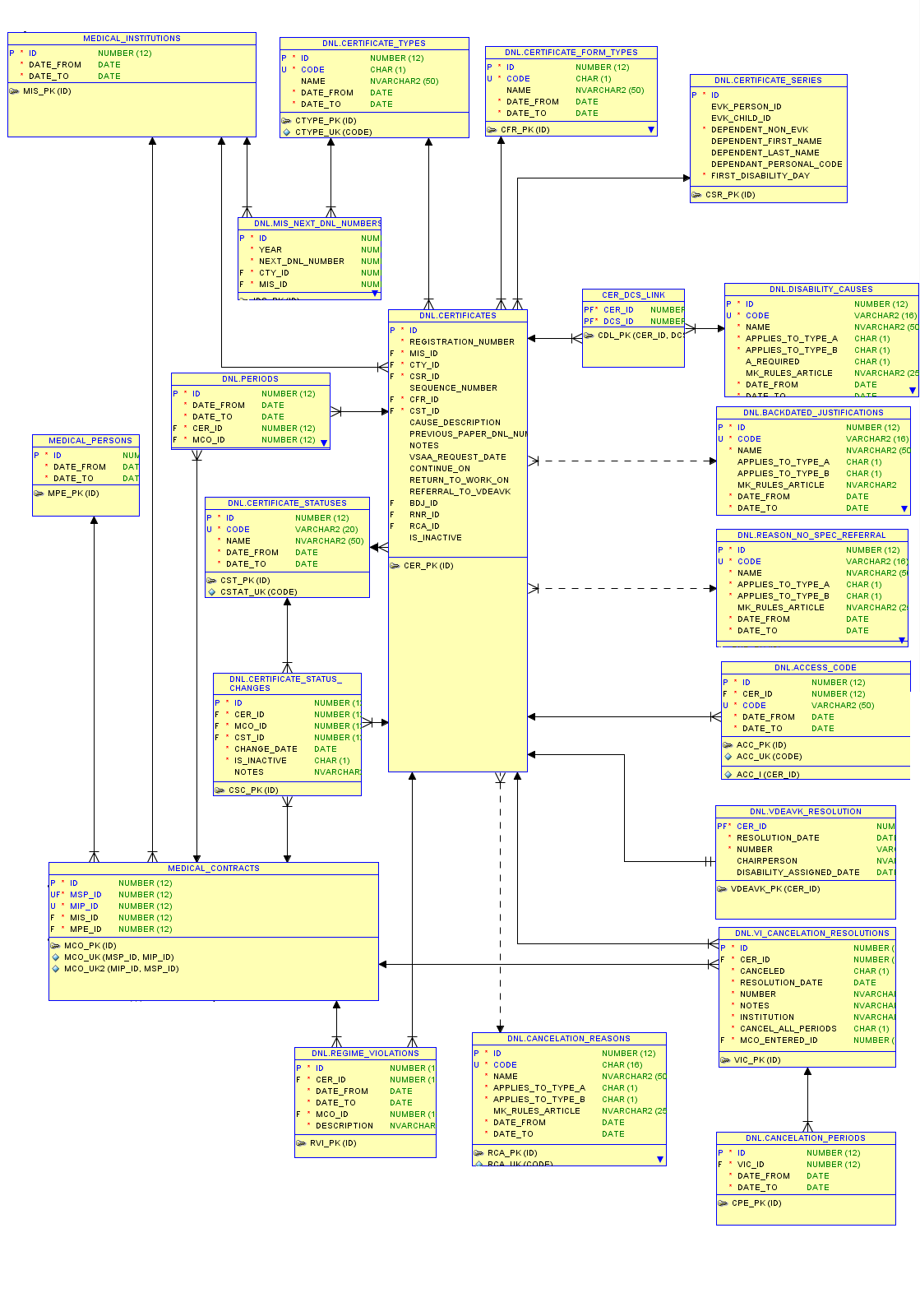 1. attēls. DNL moduļa datu modelisShēmā (skat. 1. attēlu) ir attēlotas tabulas, kuras ir tieši saistītas ar DNL moduli.Tabula DNL.CERTIFICATESŠī tabula satur darbnespējas lapas.Tabula DNL.CERTIFICATE_SERIESDarbnespējas lapu sērija – DNL secība, kur katra DNL ir vai iepriekšējas lapas turpinājums vai ir atvērta uz anulētas DNL bāzes.Tabula DNL.CERTIFICATE_STATUS_CHANGESSatur darbnespējas lapas statusa izmaiņu vēsturi – atvēršanu, slēgšanu, anulēšanu utt. Tabula DNL.PERIODSDarbnespējas periodi. Katrai DNL var būt vairāki.Tabula DNL.ACCESS_CODESĢenerēti piekļuves kodi.Tabula DNL.VI_CANCELATION_RESOLUTIONSPārraudzības iestādes lēmumi par DNL anulēšanu. Katrai DNL var būt vairāk par vienu lēmumu.Tabula DNL.CANCELATION_PERIODSDNL anulēšanas periodi, par kuriem pieņemts pārraudzības iestādes lēmums par DNL anulēšanu. Vienam lēmumam var būt vairāki anulēšanas periodi.Tabula DNL.CERTIFICATE_STATUSESDarbnespējas lapas statusu klasifikatorsTabula DNL.CERTIFICATE_TYPESDarbnespējas lapas tips (A vai B).Tabula DNL.CERTIFICATE_FORM_TYPESDNL veidlapas veids: pirmreizēja lapa vai Iepriekšējās lapas turpinājums.Tabula DNL.DISABILITY_CAUSESPārejošo darbnespējas cēloņu klasifikators.Tabula DNL.CER_DCS_LINKPārejošo darbnespējas cēloņu saraksts katram DNL.Tabula DNL.BACKDATED_JUSTIFICATIONSPamatojumu DNL atvēršanai klasifikators.Tabula DNL.CANCELATION_REASONSDNL anulēšanas pamatojumu klasifikators.Tabula DNL.REASON_NO_SPEC_REFERRALPamatojumu nesūtīt DNL saņēmēju pie ārsta speciālista klasifikators.Tabula DNL.VDEAVK_RESOLUTIONVDEĀVK lēmumi. Vienai DNL viens lēmums.Tabula DNL.REGIME_VIOLATIONSAtzīmes par ārsta noteiktā režīma pārkāpšanuTabula DNL.DEPENDANT _TYPESAizbilstamas personas tips (bērns/aizbilstamais).Tabula DNL.VDEAVK_DECISION_TYPEVDEĀVK lēmuma tips (piemēram, piešķirt invaliditāti, atteikt, utt.) Funkciju detalizēts projektējumsFunkciju detalizētais projektējums – publiski pieejamas funkcijasDNL modulī ir šādas funkcijas:Izveidot DNL – PNIS.DNL.FUN.RegisterDnlIzgūt DNL datus – PNIS.DNL.FUN.GetDnlByIdIzgūt DNL sarakstu – PNIS.DNL.FUN.GetDnlListPapildināt DNL datus – PNIS.DNL.FUN.EditDnlDeaktivizēt DNL – PNIS.DNL.FUN.DeactivateDnlSlēgt DNL – PNIS.DNL.FUN.CloseDnlAnulēt DNL – PNIS.DNL.FUN.CancelDnlĢenerēt DNL piekļuves kodu – PNIS.DNL.FUN.GetAccessCodeIzgūt DNL datus sūtīšanai darbadevējiem vai citiem interesentiem –PNIS.DNL.FUN.GetDnlByAccessCodeĢenerēt DNL datni – PNIS.DNL.FUN.GetDnlFileAtbildēt uz VSAA IS pieprasījumu pēc datuma – PNIS.DNL.FUN.GetVSAAListByDateAtbildēt uz VSAA IS pieprasījumu pēc numura – PNIS.DNL.FUN.GetVSAAListByNumberIzgūt sarakstu ar saistītām DNL– PNIS.DNL.FUN.GetRelatedAtzīmēt lēmumu par DNL anulēšanu – PNIS.DNL.FUN.AttachVIResolutionPārbaudīt DNL darbnespējas periodu –PNIS.DNL.FUN.CheckDnlReferral	Izgūt datus sūtīšanai VID IS – PNIS.DNL.FUN. SRSRequestByPeriodNosūtīt par periodu izgūtos DNL datus VID IS – PNIS.DNL.FUN. SendCertificatesRequestedByPeriodApstrādāt VID pieprasījumu par DNL nodošanas statusu – PNIS.DNL.FUN. SendCertificateProcessingStatusApstrādāt VID pieprasījumu pēc DNL pēc personas koda – PNIS.DNL.FUN. SRSRequestByPersonIDTīmekļa pakalpju funkcijas – kopējas darbībasŠīs slānis saņem XML no integrācijas platformas un izsauc biznesa funkcijas. Katrai funkcijai šajā slānī ir vienāda struktūra: Izveidot DNL – PNIS.DNL.FUN.RegisterDnl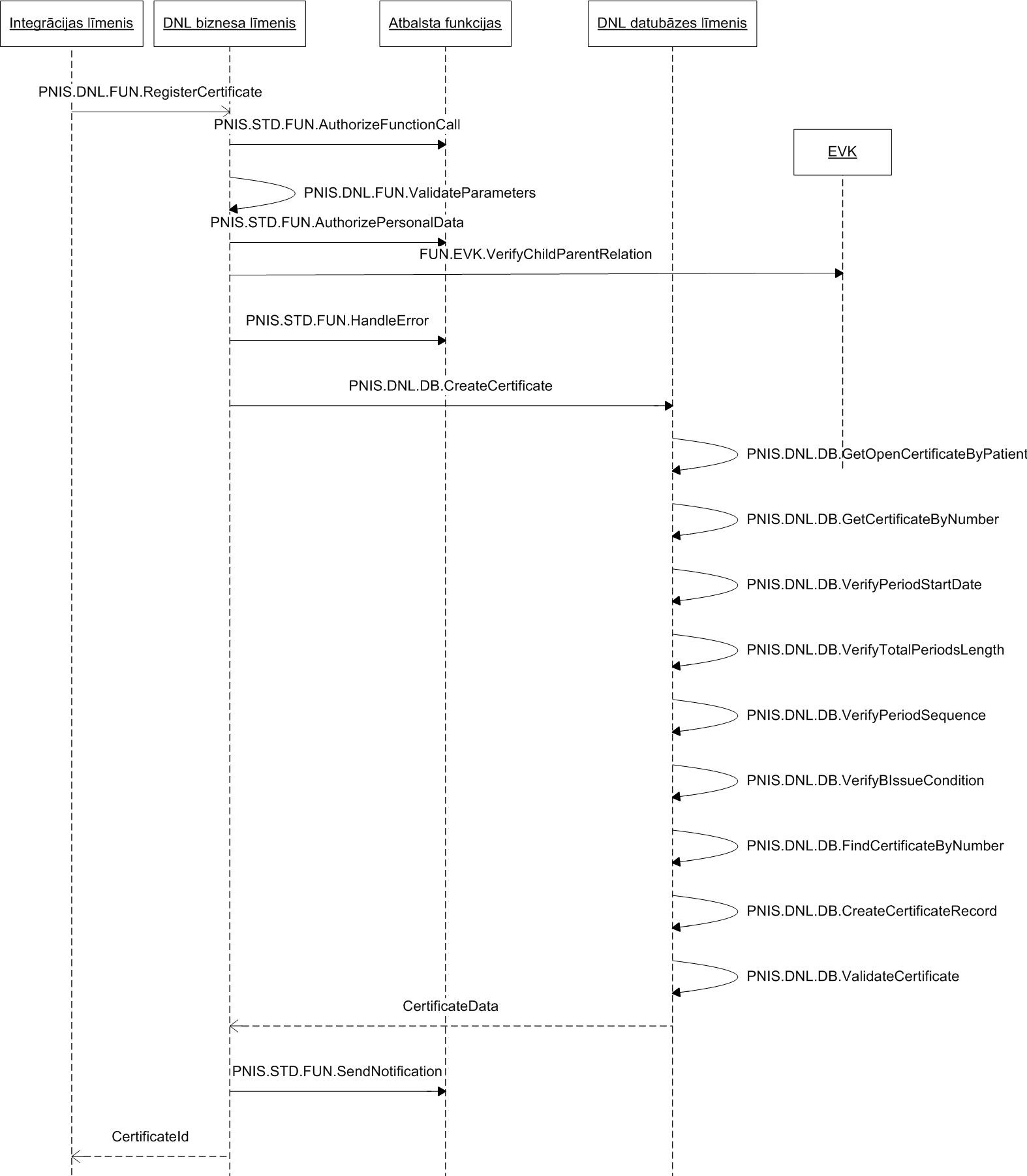 2. attēls. RegisterDnl secību diagramma Izgūt DNL datus – PNIS.DNL.FUN.GetDnlById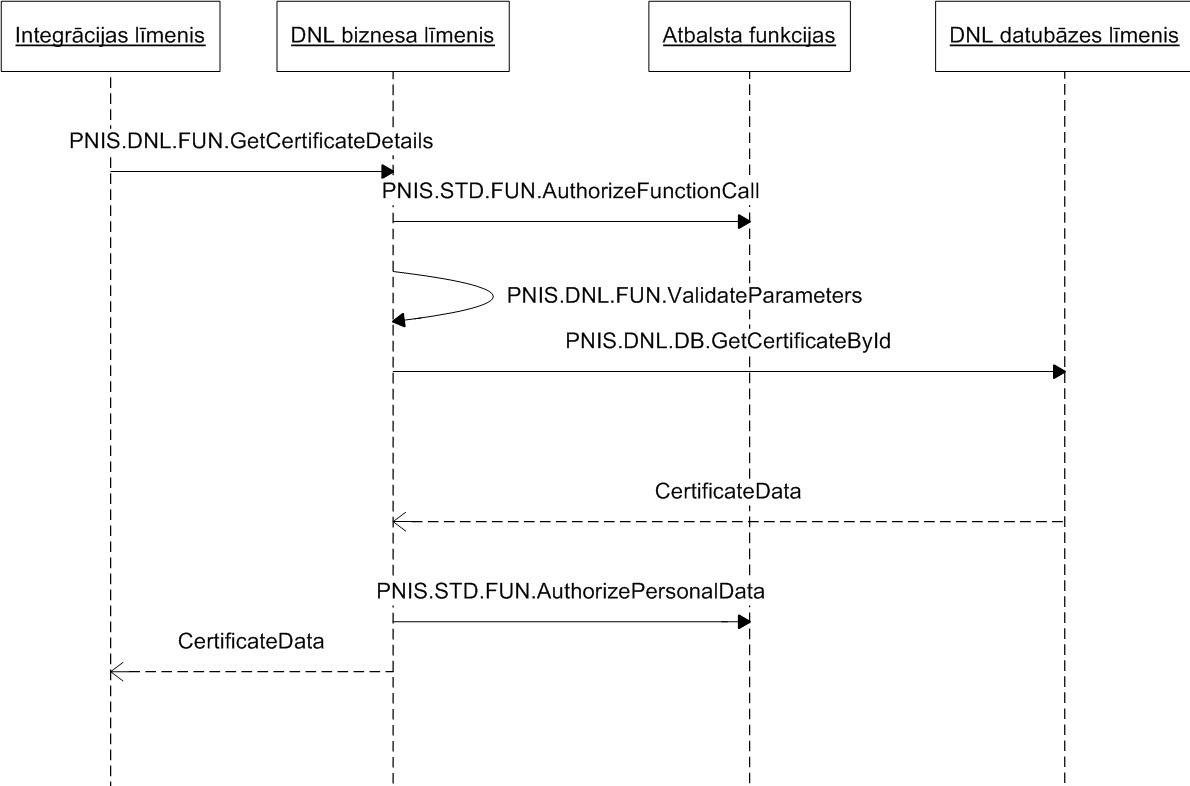 3. attēls. GetCertificateDetails secību diagrammaIzgūt DNL sarakstu – PNIS.DNL.FUN.GetDnlList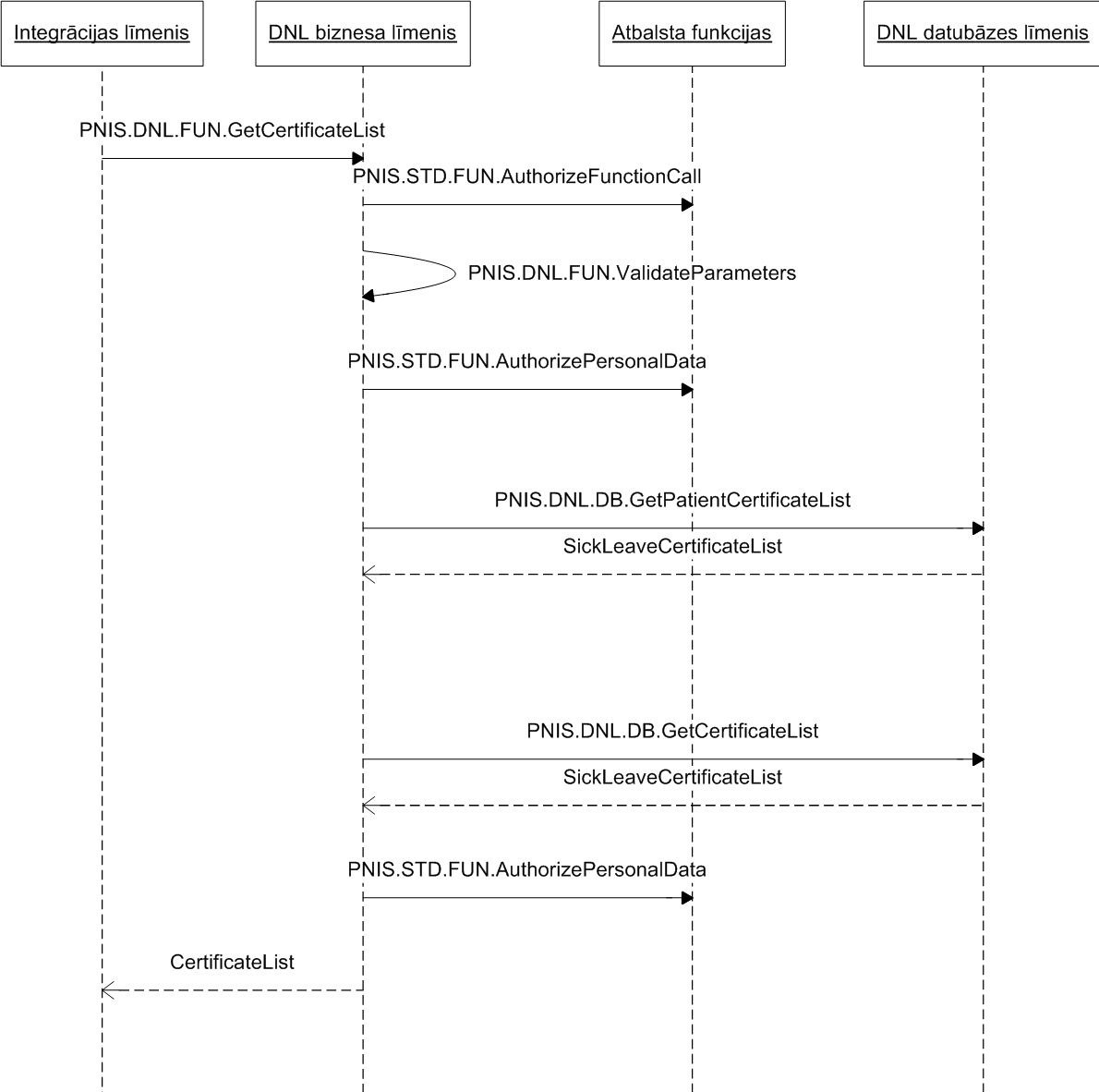 4. attēls. GetDnlList secību diagrammaPapildināt DNL datus – PNIS.DNL.FUN.EditDnl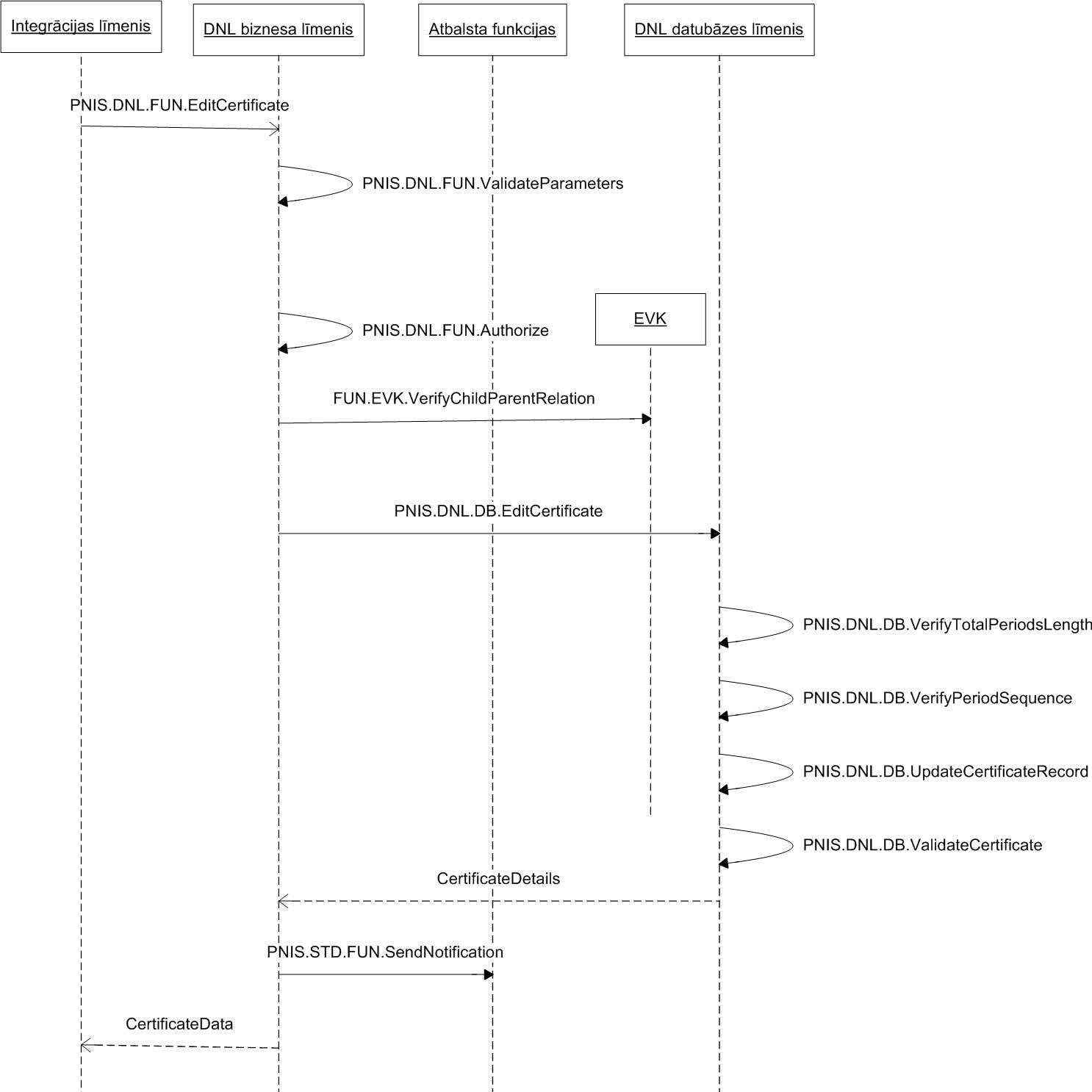 5. attēls.  EditDnl secību diagrammaDeaktivizēt DNL – PNIS.DNL.FUN.DeactivateCertificate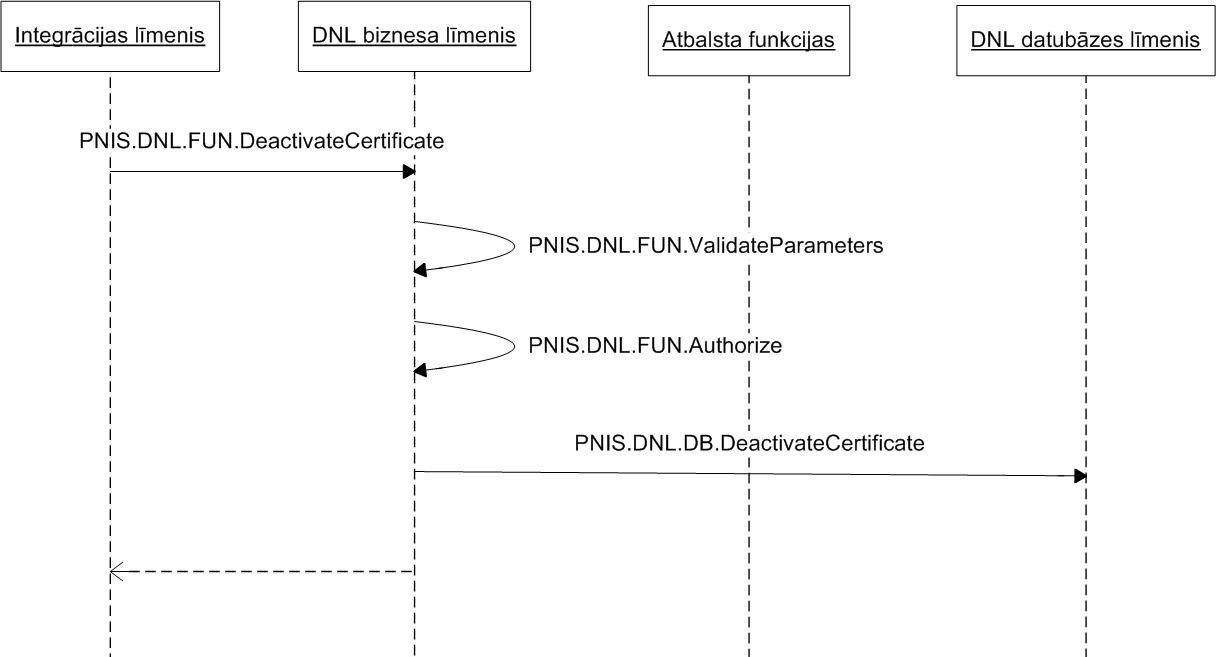 6. attēls.  DeactivateDnl  secību diagrammaSlēgt DNL – PNIS.DNL.FUN.CloseDnl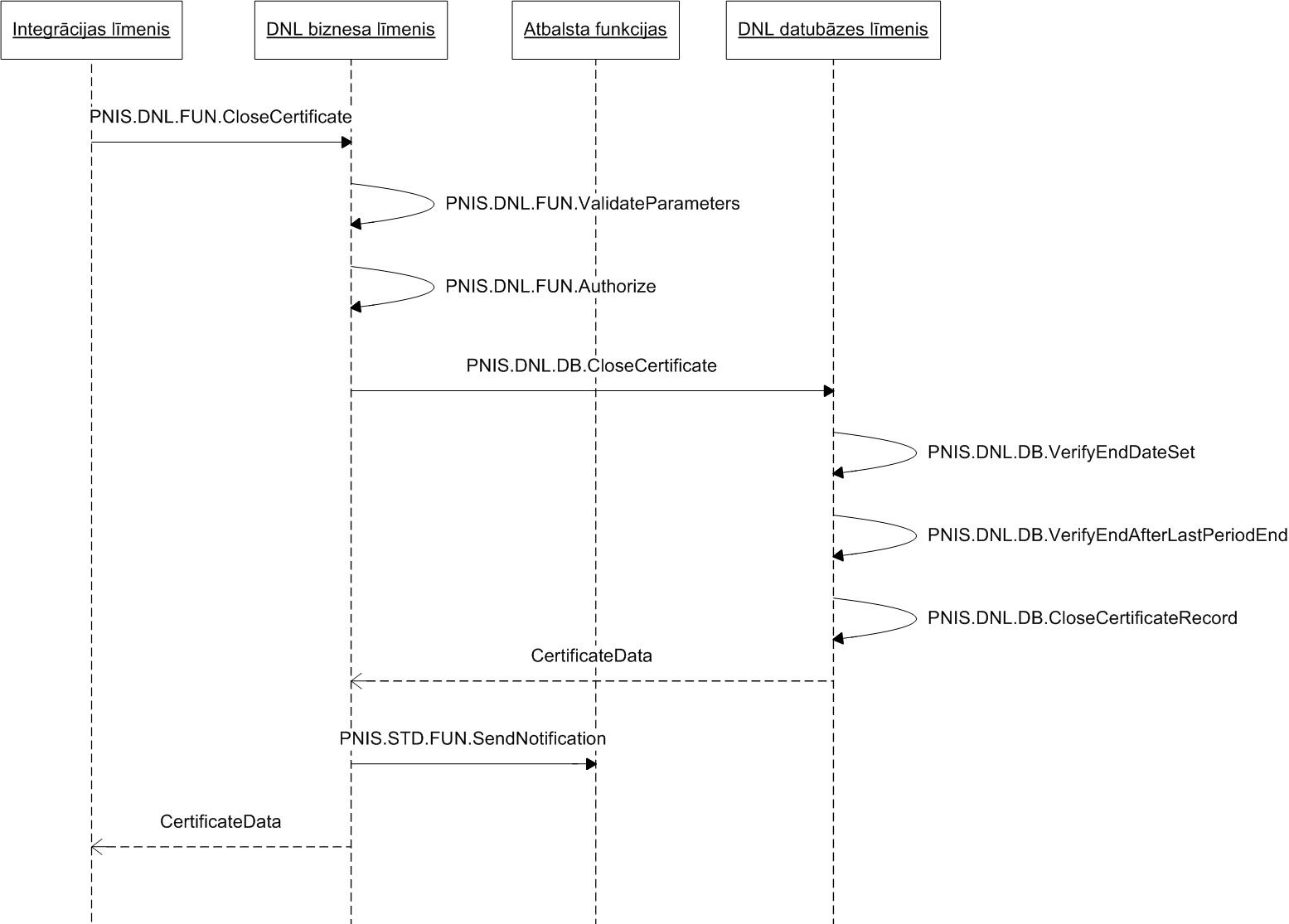 7. attēls. CloseDnl secību diagrammaAnulēt DNL – PNIS.DNL.FUN.CancelDnl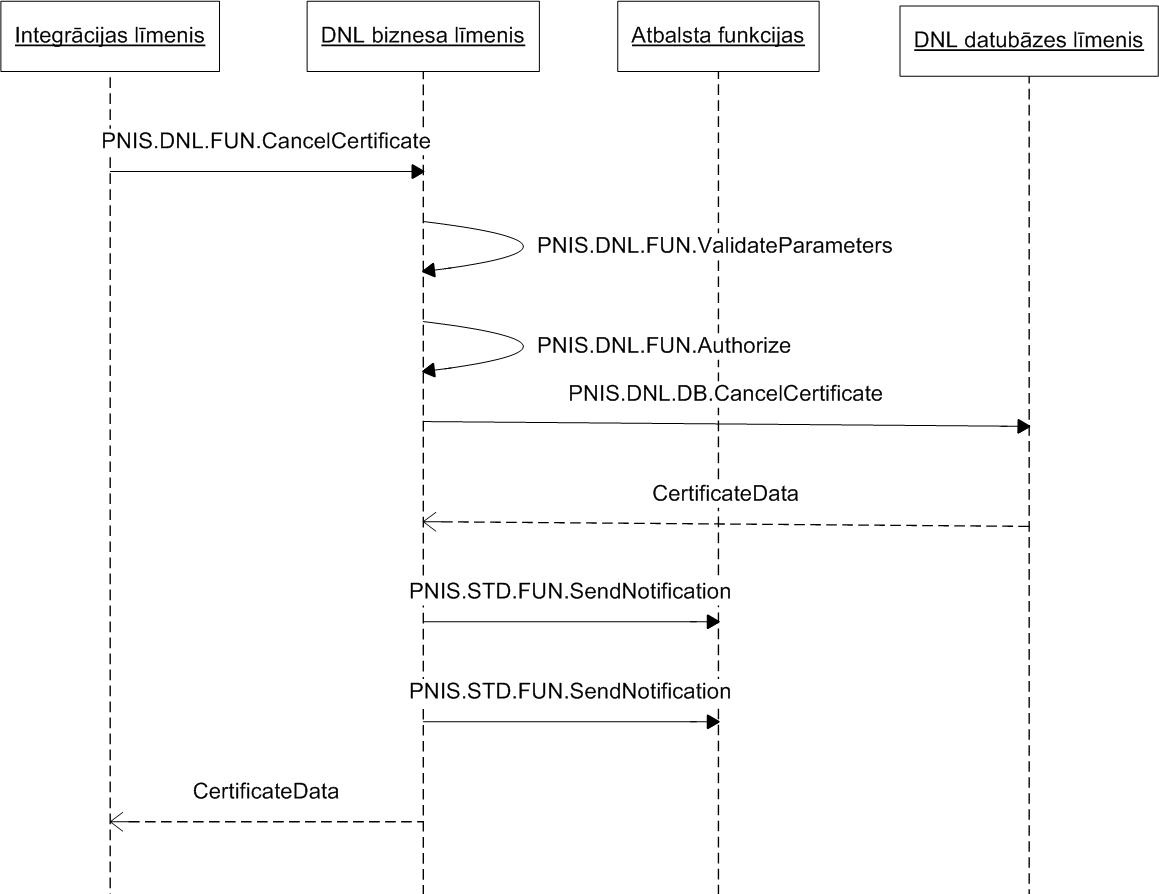 8. attēls.. CancelDnl secību diagrammaĢenerēt DNL piekļuves kodu – PNIS.DNL.FUN.GetAccessCode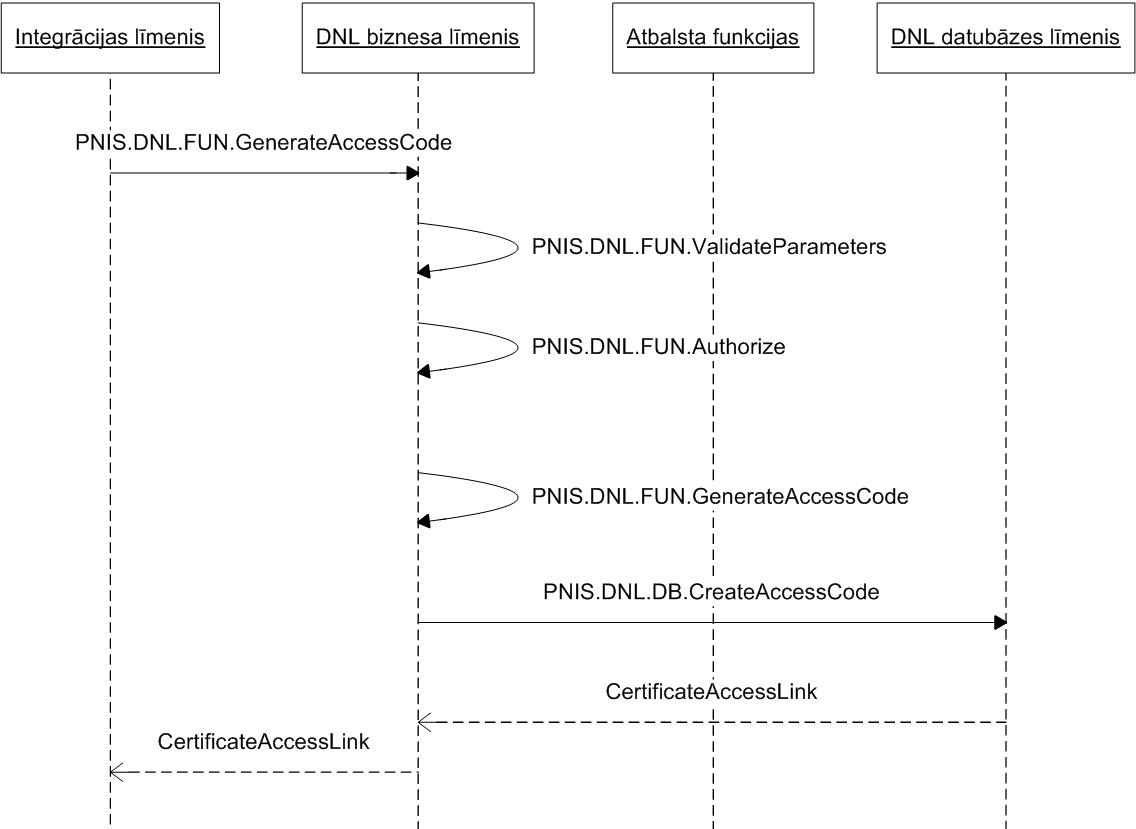 9. attēls. PNIS.DNL.FUN.GetAccessCode secību diagrammaIzgūt DNL datus sūtīšanai darbadevējiem vai citiem interesentiem – PNIS.DNL.FUN.GetDnlByAccessCode 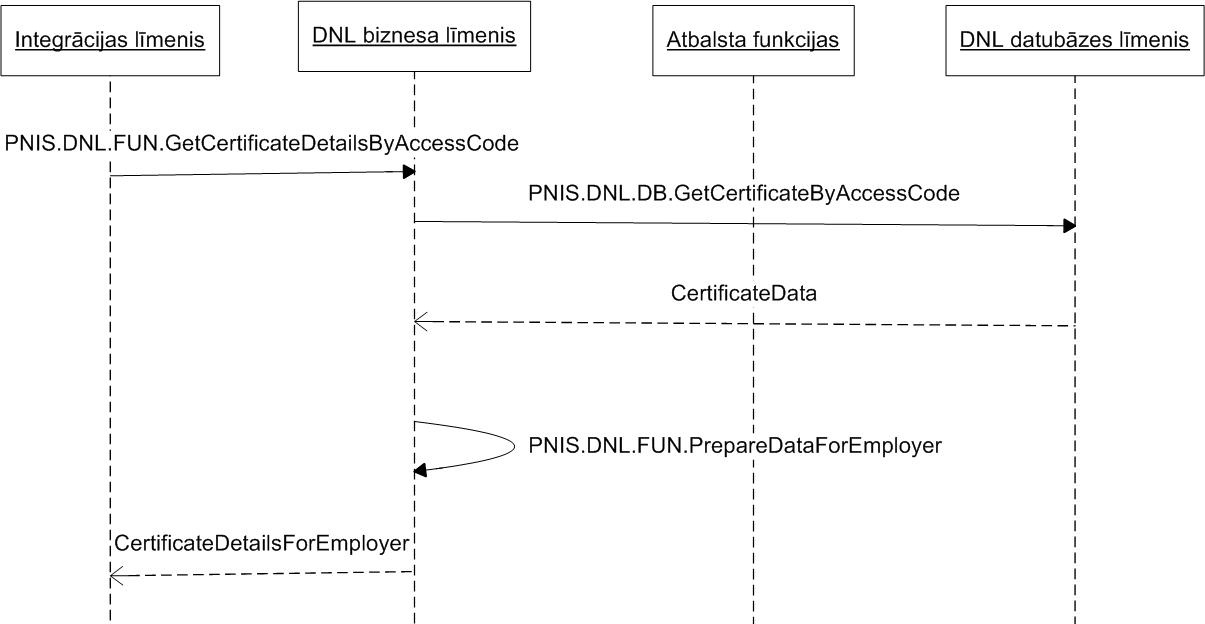 10. attēls. PNIS.DNL.FUN.GetDnlByAccessCode secību diagrammaĢenerēt DNL datni – PNIS.DNL.FUN.GetDNLFile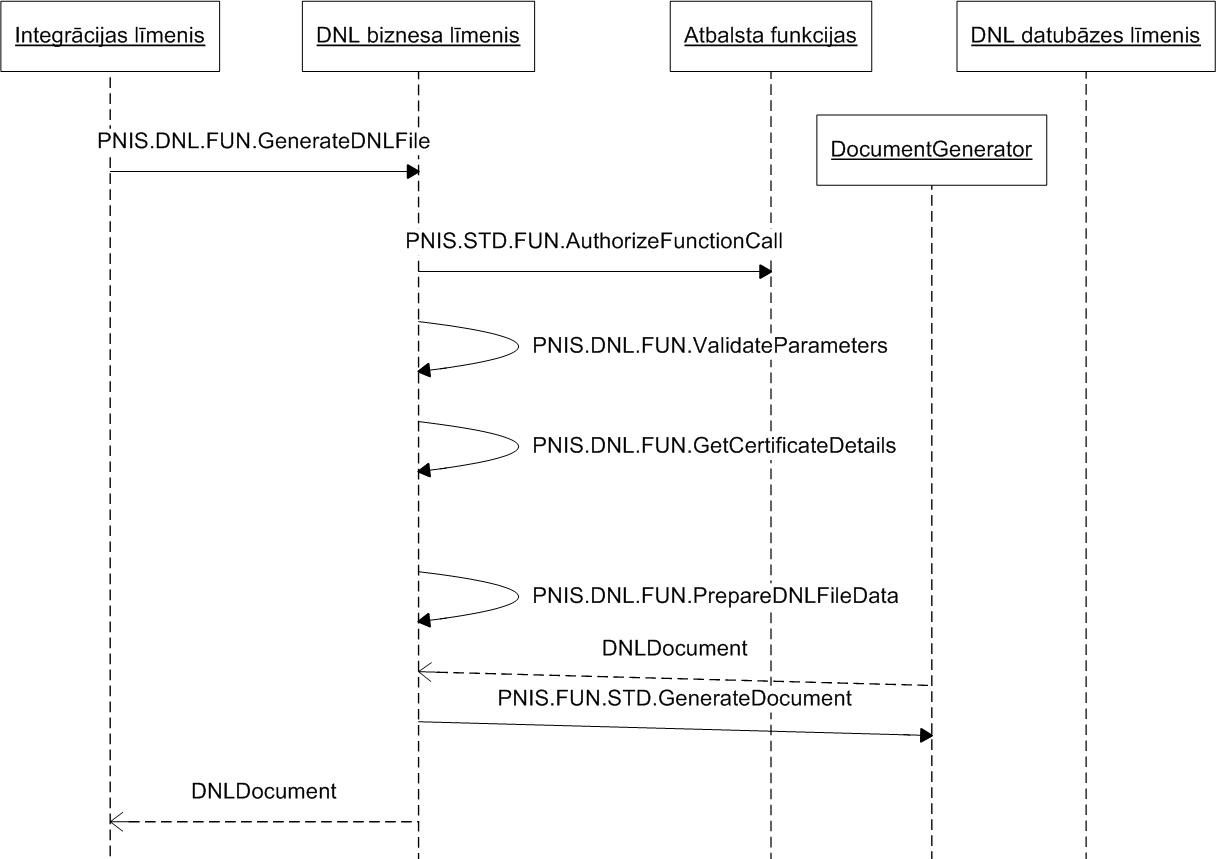 11. attēls. GetDNLFile  secību diagrammaAtbildēt uz VSAA IS pieprasījumu pēc DNL numuriem – PNIS.DNL.FUN.GetVsaaByNumber12. attēls. GetVsaaByNumber secību diagrammaApstrādāt VSAA pieprasījumu pēc DNL par periodu- PNIS.DNL.FUN.GetVsaaListByDate13. attēls. GetVsaaListByDate secību diagrammaApstrādāt VSAA pieprasījumu par DNL sarakstu pēc personas koda – PNIS.DNL.FUN.GetVsaaListByPersonID14. attēls. GetVsaaListByPersonID secību diagrammaIzgūt sarakstu ar saistītām DNL– PNIS.DNL.FUN.GetRelated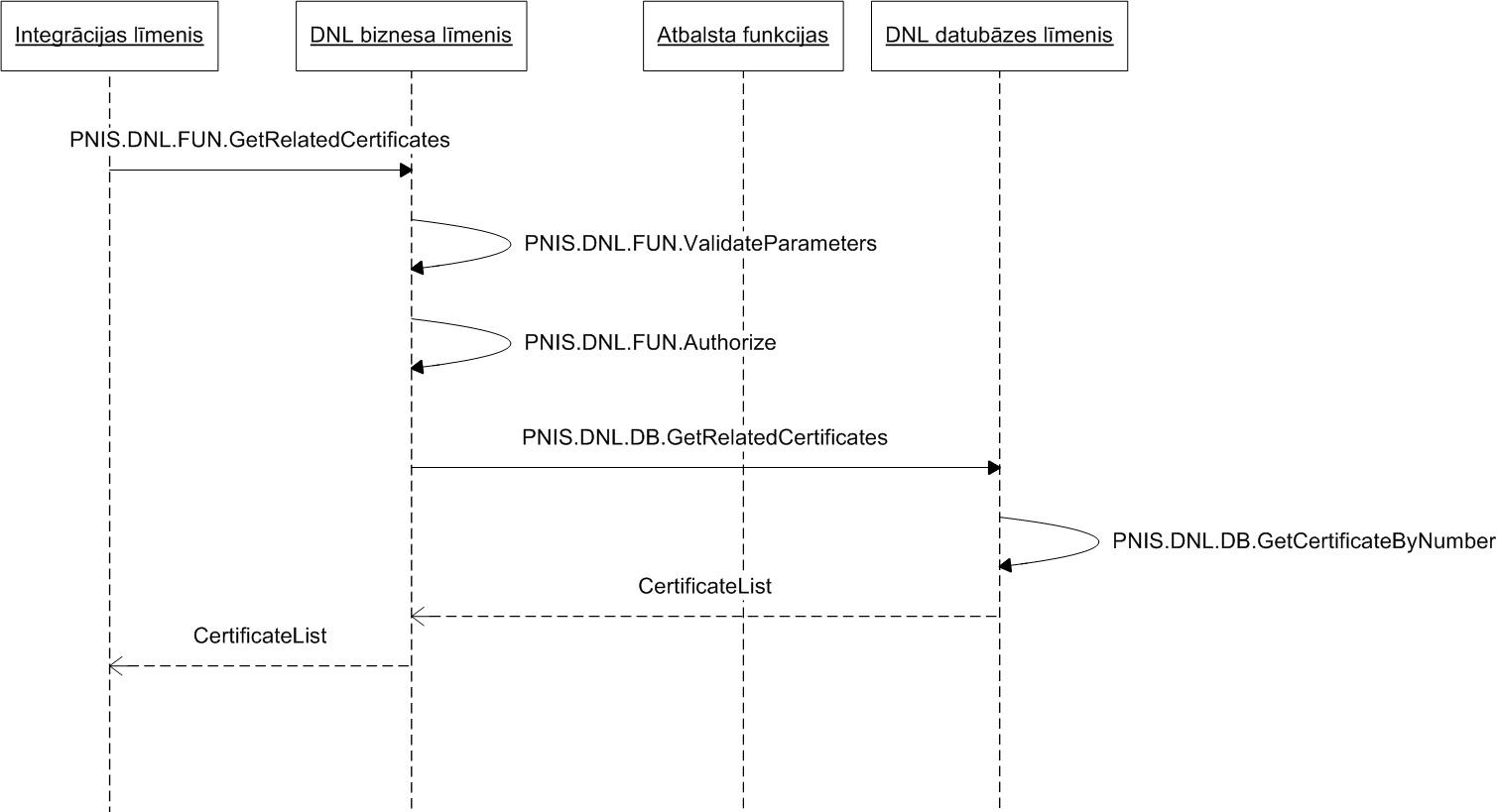 15. attēls. GetRelated secību diagrammaAtzīmēt lēmumu par DNL anulēšanu – PNIS.DNL.FUN.AttachVIResolution 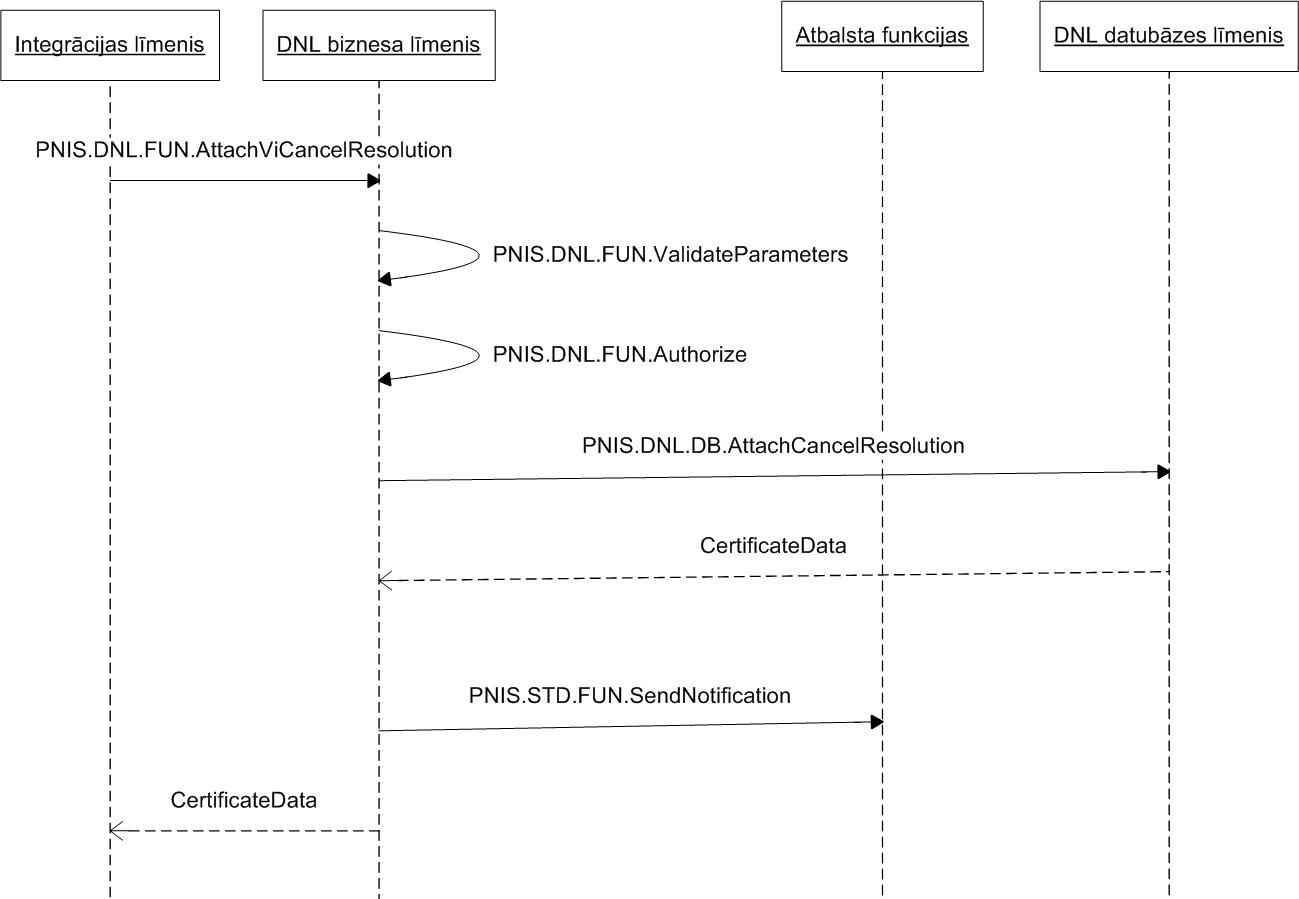 16. attēls. AttachVIResolution  secību diagrammaIzgūt DNL datus sūtīšanai VID IS – PNIS.DNL.FUN. SRSRequestByPeriodNosūtīt par periodu izgūtos datus VID IS – SendCertificatesRequestedByPeriodApstrādāt VID pieprasījumu par DNL nodošanas statusu – PNIS.DNL.FUN. SendCertificateProcessingStatusApstrādāt  VID pieprasījumu pēc DNL pēc personas koda – PNIS.DNL.FUN. SRSRequestByPersonIDFunkciju detalizētais projektējums – privātas funkcijasParametru validācija – PNIS.DNL.FUN.ValidateParametersĢenerēt unikālo kodu – PNIS.DNL.FUN.GenerateUniqueCodeAutorizācija operācijām ar DNL – PNIS.DNL.FUN.AuthorizePārbaudīt DNL darbnespējas periodu –PNIS.DNL.FUN.CheckDnlReferrals 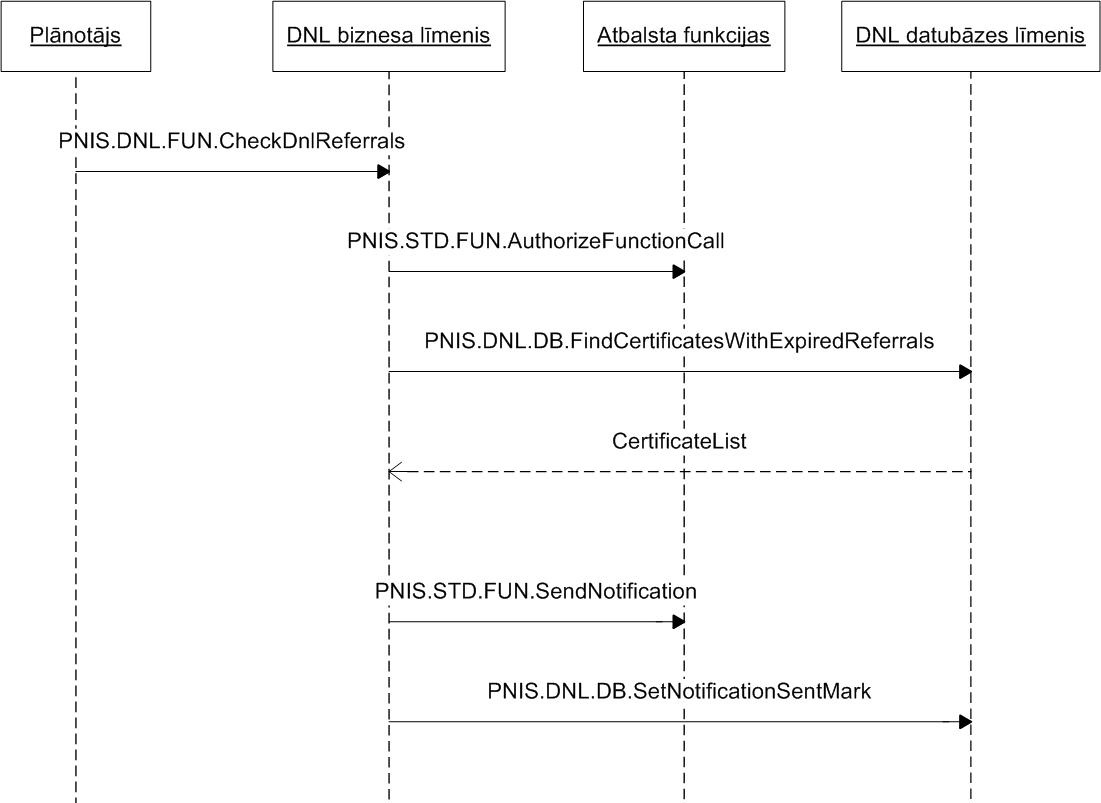 17. attēls. CheckDnlReferrals  secību diagrammaFunkciju detalizētais projektējums – datubāzes procedūrasIzveidot DNL ierakstus – PNIS.DNL.DB.CreateCertificateSkaties – 2. attēls. RegisterDnl secību diagramma.Izgūt DNL ierakstu pēc reģistrācijas numura  – PNIS.DNL.DB.GetCertificateByIdSkat. 3. attēls. GetCertificateDetails secību diagramma.Izgūt datus kas ir nepieciešami autorizācijai – PNIS.DNL.DB.GetCertificateAuthorizationDataIzgūt pacienta darbnespējas lapas – PNIS.DNL.DB.GetPatientCertificateListSkaties - 4. attēls. GetDnlList secību diagramma.Izgūt darbnespējas lapas pēc kritērijiem – PNIS.DNL.DB.GetCertificateListSkat. 4. attēls. GetDnlList secību diagrammaPapildināt DNL ierakstu – PNIS.DNL.DB.EditCertificateSkaties - 5. attēls.  EditDnl secību diagramma.Deaktivizēt DNL ierakstu – PNIS.DNL.DB.DeactivateCertificateSkat. 6. attēls.  DeactivateDnl  secību diagrammaSlēgt DNL ierakstu – PNIS.DNL.DB.CloseCertificateSkat. 7. attēls. CloseDnl secību diagrammaAnulēt DNL ierakstu – PNIS.DNL.DB.CancelCertificateSkaties - 8. attēls.. CancelDnl secību diagrammaĢenerēt DNL piekļuves koda ierakstu – PNIS.DNL.DB.CreateAccessCodeSkaties -9. attēls. PNIS.DNL.FUN.GetAccessCode secību diagrammaIzgūt DNL ierakstu pēc piekļuves koda – PNIS.DNL.DB.GetCertificateByAccessCodeSkaties -10. attēls. PNIS.DNL.FUN.GetDnlByAccessCode secību diagrammaIzgūt  VSAA IS pieprasītās DNL pēc numuriem – PNIS.DNL.DB.GetVsaaByNumberIzgūt  VSAA pieprasītās DNL par periodu – PNIS.DNL.DB.GetVsaaListByDateIzgūt VSAA pieprasīto DNL sarakstu pēc personas koda – PNIS.DNL.DB.GetVsaaListByPersonIDIzgūt saistītas darbnespējas lapas – PNIS.DNL.DB.GetRelatedCertificatesSkaties -15. attēls. GetRelated secību diagrammaPievienot lēmumu par DNL anulēšanu – PNIS.DNL.DB.AttachCancelResolutionSkaties -16. attēls. AttachVIResolution  secību diagrammaIzgūt darbnespējas lapas ar nosūtījumiem – PNIS.DNL.DB.GetCertificatesWithExpiredReferralsNosūtīt Izgūtos DNL datus VID IS – PNIS.DNL.DB. SelectCertificatesSagatavot izgūtos datus nosūtīšanai VID IS – PNIS.DNL.DB.PrepareCertificatesApstrādāt VID IS pieprasījumu par apstrādes statusu- SendCertificateProcessingStatusApstrādāt  VID pieprasījumu pēc DNL pēc personas koda – PNIS.DNL.DB. SRSRequestByPersonIDNepieciešamās atbalsta funkcijasIzsaukt notifikāciju piegādes servisu – PNIS.STD.FUN. SendNotificationPārbaudīt lietotāja tiesības veikt noteikto operāciju  –PNIS.STD.FUN.AuthorizeFunctionCallPārbaudīt lietotāja tiesības strādāt ar personas datiem – PNIS.STD.FUN.AuthorizePersonalData Ģenerēt dokumentu – PNIS.STD.FUN.GenerateDocument Pieprasīt personas datus – PNIS.EVK.FUN.GetPersonDataDatu struktūru detalizētais projektējumsDatu tips PNIS.DNL.DS.01.CertificateCreateData complexType LVDN_MT001001UV01.CertificateCreateRequestDatu tips CertificateCreateData complexType CertificateCreateDataElements CertificateCreateData/PreviousCertificate element CertificateCreateData/PreviousCertificateElements CertificateCreateData/Personelement CertificateCreateData/PersonElements CertificateCreateData/Dependantelement CertificateCreateData/DependantDatu tips PNIS.DNL.DS.02.CertificateId complexType LVDN_MT001003UV01.CertificateGetByIdRequestDatu tips PNIS.DNL.DS.03.CertificateSearchCriteriacomplexType LVDN_MT001004UV01.CertificateSearchRequestElements CertificateSearchCriteria/StatusDatePeriod Elements CertificateSearchCriteria/DisabilityPeriod Datu tips PNIS.DNL.DS.04.CertificateList complexType LVDN_MT001005UV01.CertificateListElements CertificateList/Certificateselement LVDN_MT001005UV01.CertificateList/CertificatesElements CertificateList/Pagingelement LVDN_MT001005UV01.CertificateList/PagingDatu tips PNIS.DNL.DS.05.CertificateAccessCode complexType LVDN_MT001006UV01.CertificateAccessCodeResponseElements CertificateAccessCodeResponse/AccessCodeTextelement LVDN_MT001006UV01.CertificateAccessCodeResponse/AccessCodeTextElements CertificateAccessCodeResponse/Validityelement LVDN_MT001006UV01.CertificateAccessCodeResponse/ValidityDatu tips PNIS.DNL.DS.06.CertificateInformationForEmployer complexType LVDN_MT001007UV01.CertificateInformationForEmployerElements CertificateInformationForEmployer/PersonCodeelement LVDN_MT001007UV01.CertificateInformationForEmployer/PersonCodeElements CertificateInformationForEmployer/StatusInfo element LVDN_MT001007UV01.CertificateInformationForEmployer/StatusInfoDatu tips PNIS.DNL.DS.07.CertificateFileRequest complexType LVDN_MT001008UV01.CertificateFileRequestElements CertificateFileRequest/WorkPlaceNameelement LVDN_MT001008UV01.CertificateFileRequest/WorkPlaceNameDatu tips PNIS.DNL.DS.08.CertificateFile complexType LVDN_MT001009UV01.CertificateFileResponseElements CertificateFileResponse/Fileelement LVDN_MT001009UV01.CertificateFileResponse/FileDatu tips PNIS.DNL.DS.09.VsaaRequest complexType LVDN_MT001010UV01.VsaaRequestByNumberElements VsaaCertificateRequest element LVDN_MT001010UV01.VsaaRequestByNumber/VsaaCertificateRequestDatu tips VsaaCertificateRequest complexType VsaaCertificateRequestElements VsaaCertificateRequest/PersonCode element VsaaCertificateRequest/PersonCodeDatu tips PNIS.DNL.DS.10.VSAAResponseByNumbercomplexType LVDN_MT001012UV01.VsaaResponseByNumberElements VSAAResponseByNumber/VsaaCertificateResponseelement LVDN_MT001012UV01.VsaaResponseByNumber/VsaaCertificateResponseDatu tips VsaaCertificateResponsecomplexType VsaaCertificateResponseElements VsaaCertificateResponse/CertificateDataelement VsaaCertificateResponse/CertificateDataElements VsaaCertificateResponse/Errorelement VsaaCertificateResponse/ErrorDatu tips PNIS.DNL.DS.11.CertificateData complexType LVDN_MT001014UV01.CertificateResponseDatu tips CertificateData complexType CertificateDataElements CertificateData/Status element CertificateData/StatusElements CertificateData/StatusHistory element CertificateData/StatusHistoryElements CertificateData/ VICancelResolutionelement CertificateData/VICancelResolutionElements CertificateData/VsaaRequestDateelement CertificateData/VsaaRequestDateDatu tips PNIS.DNL.DS.12.CertificateEditData complexType LVDN_MT001015UV01.CertificateEditRequestDatu tips PNIS.DNL.DS.13.CertificateCancelDatacomplexType LVDN_MT001016UV01.CertificateCancelRequestElements CertificateCancelData/CancelDataelement LVDN_MT001016UV01.CertificateCancelRequest/CancelDateDatu tips PNIS.DNL.DS.14.CertificateVICancelationResolution complexType LVDN_MT001017UV01.ViCancelationResolutionRequestElements CertificateVICancelationResolution/ViResolution element LVDN_MT001017UV01.ViCancelationResolutionRequest/ViResolutionDatu tips PNIS.DNL.DS.15.CertificateClosingData complexType LVDN_MT001018UV01.CertificateCloseRequestElements CertificateCloseRequest/ DiagnosisElements CertificateCloseRequest/CloseDateelement LVDN_MT001018UV01.CertificateCloseRequest/CloseDateElements CertificateCloseRequest/LastPeriodEndDateelement LVDN_MT001018UV01.CertificateCloseRequest/LastPeriodEndDateDatu tips PNIS.DNL.DS.16.CertificateDeactivationData complexType LVDN_MT001019UV01.CertificateDeactivationRequestElements CertificateDeactivationRequest/DeactivationReasonelement LVDN_MT001019UV01.CertificateDeactivationRequest/DeactivationReasonDatu tips PNIS.DNL.DS.17.CertificateAccessCodeType complexType LVDN_MT001020UV01.CertificateGetByAccessCodeRequestDatu tips PNIS.DNL.DS.18 VsaaRequestByDate complexType LVDN_MT001011UV01.VsaaRequestByDateElements PNIS.DNL.DS.18 VsaaRequestByDate /ServiceKindElements PNIS.DNL.DS.18 VsaaRequestByDate /Dateselement LVDN_MT001011UV01.VsaaRequestByDate/DatesElements PNIS.DNL.DS.18 VsaaRequestByDate /Pagingelement LVDN_MT001011UV01.VsaaRequestByDate/PagingDatu tips PNIS.DNL.DS.19 VsaaResponseByDate complexType LVDN_MT001013UV01.VsaaResponseByDateElements PNIS.DNL.DS.19 VsaaResponseByDate/CertificateDataelement LVDN_MT001013UV01.VsaaResponseByDate/CertificateDataElements PNIS.DNL.DS.19 VsaaResponseByDate/Pagingelement LVDN_MT001013UV01.VsaaResponseByDate/PagingDatu tips PNIS.DNL.DS.20 CertificateApproveRequestcomplexType LVDN_MT001002UV01.CertificateApproveRequestElements CertificateApproveRequest/ApprovalDateelement LVDN_MT001002UV01.CertificateApproveRequest/ApprovalDateElements PNIS.DNL.DS.21 SRSRequestByPeriodDatu tips ReqestID PNIS.DNL.DS.22Datu tips PNIS.DNL.DS.23 SRSResponseArrayDatu tips PNIS.DNL.DS.24 StatusInfoTypeDatu tips Person data PNIS.DNL.DS.25 SRSRequestByPersonIDElements PNIS.DNL.DS.26 SRSResponseStatusDatu tips PNIS.DNL.DS.27 VsaaRequestByPersonIDDatu tips PNIS.DNL.DS.28 VsaaResponseByPersonID Elements PNIS.DNL.DS.28 VsaaResponseByPersonIDDatu tips PNIS.DNL.DS.29 CARequestByPersonIDDatu tips PNIS.DNL.DS.30 CAResponseByPersonIDPārējās saistošās datu struktūrasDatu tips CertificateStatusChangecomplexType CertificateStatusChangeElements CertificateStatusChange/ChangeDateelement CertificateStatusChange/ChangeDateDatu tips CertificateStatusHistorycomplexType CertificateStatusHistoryElements CertificateStatusHistory/StatusChangeelement CertificateStatusHistory/StatusChangeDatu tips DateRangecomplexType DateRangeDatu tips DependantDatacomplexType DependantDataDatu tips DependantDatacomplexType DependantDataDatu tips ErrorInfocomplexType ErrorInfoElements ErrorInfo/ErrorCodeelement ErrorInfo/ErrorCodeElements ErrorInfo/ErrorTextelement ErrorInfo/ErrorTextDatu tips OptionalDateRangecomplexType OptionalDateRangeDatu tips PagingcomplexType PagingElements Paging/PageOffsetelement Paging/PageOffsetElements Paging/PageSizeelement Paging/PageSizeElements Paging/TotalSizeelement Paging/TotalSizeDatu tips PersonDatacomplexType PersonDataNo datu tipa tiek izmantoti šādi elementi:Izmantošanas piemērs:<hl7:subject> <hl7:PRPA_MT201303UV02_LV01.Person>     			 <hl7:id root="1.3.6.1.4.1.38760.3.1.1" extension="<personas_kods>"/>    				<hl7:name>         				<hl7:given>Linda</hl7:given>        				<hl7:family>Putnina</hl7:family>      					</hl7:name> </hl7:PRPA_MT201303UV02_LV01.Person></hl7:subject>Datu tips PreviousCertificatecomplexType PreviousCertificateElements PreviousCertificate/FirstDisabilityDayelement PreviousCertificate/FirstDisabilityDayDatu tips RegimeViolationcomplexType RegimeViolationDatu tips RegistrationNumbercomplexType RegistrationNumberDatu tips VdeavkResolutioncomplexType VdeavkResolutionElements VdeavkResolution/DisabilityDateelement VdeavkResolution/DisabilityDateElements VdeavkResolution/Chairpersonelement VdeavkResolution/ChairpersonDatu tips ViCancelResolutioncomplexType ViCancelResolutionElements ViCancelResolution/ResolutionNumberelement ViCancelResolution/ResolutionNumberElements ViCancelResolution/Institutionelement ViCancelResolution/InstitutionElements ViCancelResolution/EnteredByelement ViCancelResolution/EnteredByElements ViCancelResolution/CancelAllPeriodselement ViCancelResolution/CancelAllPeriodsElements ViCancelResolution/CancelPeriodelement ViCancelResolution/CancelPeriodSaskarnes aprakstsĀrējās saskarnesPN IS darbnespēju lapu modulis koplietošanai tīmeklī publicēs sekojošas Darbnespēju pakalpes metodes, kuras detalizēti aprakstītas sistēmas saskarņu specifikācijā [8]:RegisterDnl - Izveidot DNL  - PNIS.DNL.WS.01GetDnlById - Izgūt DNL datus - PNIS.DNL.WS.02GetDnlList - Izgūt DNL sarakstu - PNIS.DNL.WS.03EditDnl - Papildināt DNL datus - PNIS.DNL.WS.04DeactivateDnl – Deaktivizēt DNL - PNIS.DNL.WS.05CloseDnl - Slēgt DNL - PNIS.DNL.WS.06CancelDnl - Anulēt DNL - PNIS.DNL.WS.07GetAccessCode - Ģenerēt DNL piekļuves kodu - PNIS.DNL.WS.08GetDnlByAccessCode - Izgūt DNL datus sūtīšanai darbadevējiem vai citiem interesentiem - PNIS.DNL.WS.09GenerateDnlFile - Ģenerēt DNL datni - PNIS.DNL.WS.10GetRelated - Izgūt sarakstu ar saistītām DNL - PNIS.DNL.WS.11AttachVIResolution - Izgūt sarakstu ar saistītām -DNL - PNIS.DNL.WS.12GetVSaaListByDate - Apstrādāt VSAA pieprasījumu pēc DNL par periodu  PNIS.DNL.WS.13SRSRequestByPeriod – Izgūt DNL datus sūtīšanai VID IS – PNIS.DNL.WS.14SendCertificatesRequestedByPeriod –-  Nosūtīt izgūtos DNL datus VID IS -PNIS.DNL.WS.15SendCertificateProcessingStatus – Apstrādāt VID IS pieprasījumu par apstrādes statusu -PNIS.DNL.WS.16SRSRequestByPersonID – Apstrādāt VID IS pieprasījumu pēc DNL pēc personas koda- PNIS.DNL.WS.17GetVSaaByNumber - Apstrādāt VSAA IS pieprasījumu pēc DNL numuriem PNIS.DNL.WS.18GetVsaaListByPersonID - Apstrādāt VSAA pieprasījumu par DNL sarakstu pēc personas koda PNIS.DNL.WS.19GetCAByPersonID - Apstrādāt TA IS pieprasījumu pēc personas koda PNIS.DNL.WS.20Lietotāju saskarnesLietotāju saskarnes aprakstītas Veselības aprūpes elektronisko nosūtījumu/ elektronisko pierakstu informācijas sistēmas (turpmāk tekstā PN IS) projektējuma dokumentā [53].Procesu saskarnesProcesu  saskarnes aprakstītas Veselības aprūpes elektronisko nosūtījumu/ elektronisko pierakstu informācijas sistēmas (turpmāk tekstā PN IS) projektējuma dokumentā [53].Kļūdu ziņojumu apstrādeKļūdu apstrāde ir aprakstīta PN IS Atbalsta funkciju PPA dokumentā [57]. Kļūdu ziņojumu apkopojums ir pieejams PN IS Kopējā PPA dokumentā [53].3. tabula. Kļūdu kodi.Prasību trasējamība4. tabula. Prasību trasejamībaPielikumiNav.Nr.Izmaiņu raksturojumsIzmaiņu raksturojumsDatumsAutorsVersijaPamatojumsDokumenta pirmā versija1.11.2011.J. Šatcs0.1Dokumenta papildināšana13.11.2011.J. Šatcs0.2Dokumenta papildināšana un sagatavošana iesniegšanai klientam14.11.2011.V.Savina1.0Komentāru iestrāde (2. ziņojums projektēšanas fāzes nodevumiem) un precizēti funkciju nosaukumi12.08.2011.J. ŠatcsV.Savina1.1Projektējuma papildināšana:Tiek pievienots jauns lauks „Papīra DNL reģistrācijas numurs”.VSAA var sagatavot divu veidu pieprasījumus: individuālu DNL un anulētu DNL.4.01.2012V.Savina1.2Projektējuma precizēšana atbilstoši izrādei:Precizēts Datu modelis: Tabula DNL.CERTIFICATESTabula DNL.DEPENDANT _TYPESTabula DNL.VDEAVK_DECISION_TYPEPrecizēti datubāzes procedūru darbības algoritmi: Izveidot DNL ierakstus – PNIS.DNL.DB.CreateCertificate, Izgūt pacienta darbnespējas lapas – PNIS.DNL.DB.GetPatientCertificateList, Izgūt darbnespējas lapas pēc kritērijiem – PNIS.DNL.DB.GetCertificateList, Papildināt DNL ierakstu – PNIS.DNL.DB.EditCertificate, Deaktivizēt DNL ierakstu – PNIS.DNL.DB.DeactivateCertificate, Slēgt DNL ierakstu – PNIS.DNL.DB.CloseCertificate, Anulēt DNL ierakstu – PNIS.DNL.DB.CancelCertificate, Izgūt  VSAA IS pieprasītās DNL pēc numuriem – PNIS.DNL.DB.Get, Pievienot lēmumu par DNL anulēšanu – PNIS.DNL.DB.AttachCancelResolution; Pievienotas jaunas datubāzes procedūras: Izgūt  VSAA pieprasītās DNL par periodu – PNIS.DNL.DB.GetVsaaListByDate;Pievienota atbalsta funkcija: Ģenerēt dokumentu – PNIS.STD.FUN.GenerateDocument;Atjaunoti kļūdas kodi – 3.tabula “Kļūdu kodi”;Prasību trasējamības tabulā pievienotas jauni projektējuma elementi: Prasību trasējamība;Atjaunotas datu struktūras: Datu struktūru detalizētais projektējums14.05.2012J. ŠatcsV.Savina1.3Versija parakstīta31.10.20132.0I kārtas ietvaros parakstītā versijaMainītas sadaļas: 1. Tabula DNL.CERTIFICATES;2. Prasību trasējamība.Pievienotas funkcijas:1. Izgūt DNL datus sūtīšanai VID IS – PNIS.DNL.FUN.SendSRS; 2. Apstrādāt  VID pieprasījumu pēc atvērtajām DNL – PNIS.DNL.FUN.GetOpenBCertificates;3. Izgūt DNL datus sūtīšanai VID IS – PNIS.DNL.DB.SendSRS;4. Apstrādāt  VID pieprasījumu pēc atvērtajām DNL – PNIS.DNL.DB.GetOpenBCertificates.06.03.2015L.Putniņa2.1II kārtas prasībasMainītas sadaļas:Datu modelis2.1.2.15 – 2.1.2.18 Detalizētais projektējums saistībā ar DNL VID servisiem2.1.4.18 – 2.1.4.21 datubāzes procedūras saistībā ar VID servisiem2.1.6.20-2.1.6.25 atbilstošās datu struktūras2.1.7. Programmatūras saskarnes projektējums3. Prasību trasējamība14.04.2015L.Putniņa2.2NVD.VVIS2.PROT.02_3.docxKvalitātes kontrole16.04.2015K.MežavilksPārskatīts viss dokuments atbilstoši integrācijas projekta gaitā veiktajām izmaiņām04.05.2015L.Putniņa2.3Veiktas izmaiņas sekojošu funkciju aprakstā:2.1.2.15 – 2.1.2.18 un ar tām saistītajās datu struktūrās09.06.2015L.Putniņa2.4Integrācijas testi ar VID IS12. 12. Mainīts dokumenta identifikators no NVD.VVIS.PPA.PNIS.DNL uz NVD.VVIS.DNL.PAK.PPA25.06.2015L.Putniņa2.4Jauno II kārtas  PPS veidņu apstiprinātie paraugi13.13.Pievienots VSAA servisu apraksts, mainitas nodaļas:4.1.2.12;4.1.2.13;4.1.2.14;un ar tām saistītās datubāzes procedūras:4.1.4.12;4.1.4.13;4.1.4.14; 7.Prasību trasējamība.03.07.2015L.Putniņa2.5NVD VVIS2 PROT 02_6_v3..docx14.14.Formatējuma labojumi, caurskatīts viss dokuments.  Pievienoti 4 komentāri - lūdzu labot un iesniegt dokumentu pasūtītājam.13.07.2015V. Rubene2.6Kvalitātes kontrole15.15.Veikti labojumi atbilstoši kvalitātes kontroles komentāriem14.07.2015L.Putniņa2.6Kvalitātes kontroles komentāri16. 16. Veikti labojumi nodaļās:Slēgt DNL ierakstu – PNIS.DNL.DB.CloseCertificateNosūtīt par periodu izgūtos datus VID IS – SendCertificatesRequestedByPeriod27.07.2015L.Putniņa2.717.17.Labota kļūda VSAA servisa shēmā nodaļā 4.3.28 Datu tips PNIS.DNL.DS.27 VsaaRequestByPersonID, noņemot atzīmi par anulēšanu29.07.2015L.Putniņa2.8NVD e-pasts no 28.07.201518. 18. Papildinājumi saistībā ar ārvalstnieku funkcionalitāti. Labotās nodaļas:4.1.1.14.2.3.24.2.3.34.3.32.1618.08.2015L.Putniņa2.9EVK-0419.19.Veikts labojums 2.lpp, saistībā ar SIA Lattelecom pilnvarotās personas maiņu, kā arī precizēts virsraksts no ‘’Vienotās veselības nozares informācijas sistēmas darbības paplašināšana’’ uz ‘’ ‘’Vienotās veselības nozares elektroniskās informācijas sistēmas darbības paplašināšana’’ 1.,2. lpp.19.08.2015I.Ruņģis2.9Pilnvarotās personas maiņa pēc pilnvaras Nr.2-7/176 no 27.07.2015.20.20.1. Papildinājumi saistībā ar ārzemnieku funkcionalitāti. Labotās nodaļas:4.1.1.14.2.3.14.3.32.162. Precizējumi saistībā ar VSAA komentāriem nodaļās:4.2.1.12; 4.2.1.13; 4.1.1.14 4.2.3.1421.09.2015L.Putniņa2.108.līguma funkcionalitāte(NVD.VVIS.PROT.PVG.20150824” 5. Punkts), kā arī VSAA e-pasts no 25.0821211. Pievienoti precizējumi saistībā ar diagnozēm:4.1.1.1; 4.2.1.7; 4.3.162. Pievienots TA servisa apraksts:4.2.1.21, 4.2.3.2227.09.205L.Putniņa2.11IP-07, POR-622222Veikti labojumi atbilstoši konsultantu komentāriem nodaļās: 4.2.3.4; 4.3.32.1609.11.2015L.Putniņa2.12CKS veidne PREDA_Arz_VVIS.DNL.PAK.PPA.xlsx2323Veikti labojumi atbilstoši konsultantu komentāriem22.11.2015L.Putniņa2.13CKS veidne EPAK_VVIS.DNL.PAK.PPA.xlsx2424Veikts labojums 2.lpp, saistībā ar SIA Lattelecom pilnvarotās personas maiņu26.05.2016I.Grīnfelde2.142525Veikti labojumi atbilstoši konsultantu komentāriem:Dzēsta 4.2.1.21 sadaļa “Apstrādāt tiesu administrācijas pieprasījumu pēc personas koda – PNIS.DNL.FUN.GetCADnlByPersonID”Dzēsta 4.2.3.22 sadaļa “Apstrādāt TA pieprasījumu pēc personas koda – PNIS.DNL.DB.GetCADnlByPersonID”26.05.2016I.Grīnfelde2.14CKS veidne GRN_VVIS.DNL.POR.PPA.xlsx2626Dokumenta caurskate30.05.2016A.Spāģe2.14Kvalitātes kontrole2727Veikti labojumi atbilstoši konsultantu komentāriem:Papildināta 4.2.3.8 sadaļa un 3.tabula20.06.2016I.Grīnfelde2.15CKS veidne GRN_VVIS.DNL.PAK.PPA.xlsx2828Veikti precizējumi saistībā ar DNL anulēšanu.Labotas nodaļas: 4.1.1.3, 4.2.3.912.09.2016S.Biseniece2.16Pieteikums EVES-2214829291. Papildinājumi DNL darbnespējas cēloņu validācijām – pieļaujamās darbnespējas cēloņu kombinācijas. Papildinātas nodaļas: 4.2.3.1, 4.2.3.6, 6.2. Papildinājumi B tipa DNL turpinājuma DNL validācijai. Papildinātas nodaļas 4.2.3.1, 616.11.2016S.Biseniece2.16Pieteikumi: EVES-22067EVES-22333 (IP018.4)3030Izmaiņas saistībā ar darbnespējas perioda beigu datuma aizpildīšanu slēdzot DNL. Veikti papildinājumi nodaļās: 4.2.3.8, 623.11.2016.S.Biseniece2.16IP018.9Precizējumi B tipa DNL par slima bērna (EVK personas) kopšanu izsniegšanas validācijā. Veikti precizējumi nodaļā 4.2.3.112.12.2016S.Biseniece2.16Pieteikums EVES-223983131Mainīta dokumenta versijaVeikts labojums 3.lpp, saistībā ar SIA “Lattelecom” kontaktpersonas maiņu16.02.2017.S.Biseniece3.0Mainīta dokumenta versija32321. Papildinājumi saistībā ar lauka “DNL atvēršanas pamatojums” nosaukuma un aizpildīšanas nosacījumu maiņu. Mainītas nodaļas: 2.3., 4.1.1.1, 4.1.1.13, 4.2.3.1, 4.2.3.2, 4.2.3.5, 72. Papildinājumi saistībā ar nosacījuma maiņu DNL atvēršanu ar nākotnes darbnespējas perioda sākuma datumu. Mainītas nodaļas: 4.2.3.1, 73. Papildinājumi saistībā ar DNL papildināšanas ierobežojumiem darbnespējas cēloņiem “Grūtniecība” un “Dzemdības”. Mainītas nodaļas: 4.2.3.6, 74. DNL kļūdu ziņojumu saraksta atjaunošana 6. nodaļā16.02.2017.S.Biseniece3.0IP018.33333Veikti precizējumi saistībā ar DNL atlases kritēriju obligātuma nosacījumu maiņu ĀP un ĀIPapildinātas nodaļas: 4.2.3.5 un 6.06.03.2017.S.Biseniece3.1IP018.203434Veikti papildinājumi funkcijas “Izveidot DNL ierakstus PNIS.DNL.DB.CreateCertificate ” aprakstā, saistībā ar B tipa DNL cēloņu validācijas izmaiņām.Papildināta nodaļa: 4.2.3.107.03.2017.S.Biseniece3.1Pieteikums EVES-224603535Veikti papildinājumi funkcijas “Izgūt darbnespējas lapas pēc kritērijiem PNIS.DNL.DB.GetCertificateList” un datu struktūras “PNIS.DNL.DS.03.CertificateSearchCriteria” aprakstā saistībā ar DNL atlasi pēc DNL norādītā bērna identifikatora.Papildinātas nodaļas: 4.2.3.5, 4.3.330.03.3017.S.Biseniece3.2IP018.153636Veikti labojumi atbilstoši pasūtītāja komentāriem.Mainītas nodaļas: 4.2.3.1, 4.2.3.627.04.2017.S.Biseniece3.2Labojumi atbilstoši pasūtītāja komentāriem3737PNIS.DNL.DB.EditCertificate un PNIS.DNL.DB.CloseCertificate papildināta ar jaunu validāciju uz lauku “Pazīme par aizvietošanu”.Papildinātas nodaļas: 4.2.3.6, 4.2.3.8, 613.06.2017.S.Biseniece3.3EVES-224183838PNIS.DNL.DB.CancelCertificate apraksts papildināts ar validāciju par lietotāja tiesībām veikt DNL anulēšanu.Precizēta nodaļa: 4.2.3.913.06.2017.S.Biseniece3.3Precizējumi atbilstoši sistēmā realizētai funkcionalitāteiTermins vai  saīsinājumsSkaidrojumsVIDValsts ieņēmumu dienestsVID WSValsts ieņēmumu dienesta webserviss (web service)Personas identifikācijaShēma, pēc kuras tiek atpazīta konkrētā persona. Jaundzimušā gadījumā – mātes personas kods un bērna dzimšanas datums un laiks.LV pilsoņa gadījumā – LV personas kods.Ārzemnieka gadījumā – informācija par ārzemnieka identificējošo dokumentu (numurs) vai atbilstošas valsts identifikācijas kods.Personas ar nedrošu autentifikāciju gadījumā – jebkurā informācija, kas ir zināma par personu, vai gadījuma numurs (DNL gadījumā netiek lietots).Precīzu personas identifikācijas aprakstu skatīt [60].Nr.Dokumenta nosaukumsKods, versija[8]Sistēmas saskarņu specifikācijaNVD.VVIS.SIS.2.17[9]Terminoloģijas vārdnīcaVEC.EBOOK.TV.1.0[26]E-pierakstu un E-nosūtījumu informāciju sistēmas programmatūras prasību specifikācija: Darbnespēju lapu modulisNVD.VVIS.DNL.PAK.PPS.4.1[32]Systems and software engineering — Life cycle processes – Requirements engineeringIEEE 29148-2011[53]E-pierakstu un E-nosūtījumu informāciju sistēmas programmatūras projektējuma aprakstsNVD.VVIS.PNIS.PAK.PPA.3.0[57]E-pierakstu un E-nosūtījumu informāciju sistēmas programmatūras projektējuma apraksts: Atbalsta funkciju modulisNVD.VVIS.PPA.PNIS.SYS.1.3[58]NVD DNL atbildes datu iesniegšana VIDWSNVD DNL atbildes datu iesniegšana VIDWS_A[59]Administratora rokasgrāmataNVD.VVIS.POR.ROK.ADM.3.9[60]Portāla EVK daļas PPANVD.VVIS.EVK.POR.PPA.4.3LauksObli-gātsFKTipsIzmērsKomentārsIDYNUMBER12DNL unikālais identifikatorsPatientIdentificationIDYIIDNL saņēmēja personas identifikācija.Root = IdentificationTypeExtension = IdentificationCodeFIRST_NAMEYVARCHAR50DNL saņēmēja vārdsLAST_NAMEYVARCHAR50DNL saņēmēja uzvārdsBIRTH_DATEYDATEDNL saņēmēja dzimšanas datumsADDRESSYNVARCHAR255DNL saņēmēja adreseDEPENDANT_IdentificationIDNIIBērna vai aizbilstamā personas identifikācijaRoot = IdentificationTypeExtension = IdentificationCodeDEPENDANT_FIRST_NAMENVARCHAR50Bērna vai aizbilstamā vārdsDEPENDANT_LAST_NAMENVARCHAR50Bērna vai aizbilstamā uzvārdsDEPENDANT_BIRTH_DATENDATEBērna vai aizbilstamā dzimšanas datumsDTY_IDNNUMBER12Bērna vai aizbilstamā tipsREGISTRATION_NUMBERYNVARCHAR50DNL reģistrācijas numursPAPER_REG_NUMBERNNVARCHAR50Papīra DNL papīra reģistrācijas numurs (Ja DNL ir reģistrēta ārpus sistēmas un tad ievadīta)MIS_IDYFNUMBER12Norāde uz ārstniecības iestādi vai ārsta praksi, kurā tiek izsniegta DNL (MEDICAL_INSTITUTIONS)CTY_IDYFNUMBER12DNL tips: A vai B – norāde uz DNL tipu klasifikatoru (DNL.CERTIFICATE_TYPES)CSR_IDYFNUMBER12Norāde uz DNL sēriju (DNL.CERTIFICATE_SERIES) un caur to uz iepriekšēju DNL. DNL sērija ir saistītu DNL grupa.SEQUENCE_NUMBERNNUMBER3Secības numurs sērijāCFR_IDYFNUMBER12DNL veidlapas veids – pirmreizēja vai turpinājums – norāde uz DNL.CERTIFICATE_FORMSCST_IDYFNUMBER12Norāde uz statusu (DNL.CERTIFICATE_STATUSES)CAUSE_DESCRIPTIONNNVARCHAR2Cita cēloņa tekstuāls apraksts. Tiek norādīts, ja “Pārejošas darbnespējas cēlonis” ir “Cits cēlonis”PREVIOUS_PAPER_DNL_ NUMBERNVARCHAR2Iepriekšējās lapas reģistrācijas numurs (ja lapa ir “turpinājums” un iepriekšēja lapa nav reģistrēta sistēmā)NOTESNNVARCHAR2AtzīmesVSAA_REQUEST_DATENDATEDatums, kad DNL dati bija nosūtīti uz VSAA ISVID_REQUEST_DATE1NDATEDatums, kad DNL dati tika automātiski nosūtīti uz VID ISCA_REQUEST_DATE1NDATEDatums, kad DNL dati tika automātiski nosūtīti uz TA ISCONTINUE_ONNDATEDatums, ar kuru darbnespēja DNL saņēmējam turpināsies. Tiek norādīts, slēdzot DNL, ja darbnespēja turpināsRETURN_TO_WORK_ONNDATEDatums, ar kuru DNL saņēmējam jāstājas darbā. Tiek norādīts, slēdzot DNL, ja darbnespēja neturpināsREFERRAL_TO_VDEAVKNNVARCHAR2Tekstuālās piezīmes par darbnespējīgas personas nosūtīšanu uz VDEĀVK.BDJ_IDNFNUMBER12Pamatojums DNL atvēršanai. Tiek norādīts, ja darbnespējas periods agrāks vai vēlāks par DNL atvēršanas datumu. Norāde uz DNL.BACKDATED_JUSTIFICATIONREF_IDNFNUMBER12Norāde uz nosūtījumu pie speciālista.RNR_IDNFNUMBER12Iemesls nesūtīt pie ārsta speciālista. Norāde uz DNL.REASON_NO_ SPEC_REFERRALRCA_IDNFNUMBER12Norāde uz anulēšanas iemeslu.IS_INACTIVEYBOOLKarogs kas tiek uzstādīts ja lapa ir neaktīva. Karoga uzstādīšanas datums un apraksts ir STATUS_CHANGES tabulā.DIAGNOSIS_KINDNNUMBER12Diagnozes veids – pamata vai papildusDIAGNOSIS_CODENVARCHAR100Diagnozes kodsREGIME_IDYFNUMBER12Ārstēšanās režīmsLauksObli-gātsFKTipsIzmērsKomentārsIDYNUMBER12Unikāls identifikatorsPatientIdentificationID YVARCHAR2DNL saņēmējs – atsauce uz EVK personu (personas kods tiek izmantots kā atslēga)FIRST_DISABILITY_DAYYDATEPirmreizējās B vai A lapas darbnespējas perioda sākumsLauksObli-gātsFKTipsIzmērsKomentārsIDYNUMBER12Unikāls identifikatorsCER_IDYFNUMBER12Norāde uz darbnespējas lapu (DNL.CERTIFICATES)MCO_IDNFNUMBER12Norāde uz līgumu (MEDICAL_CONTRACTS) un caur to uz ārstu un ārstniecības iestādiINSTITUION_IDYFNUMBER12Ārstniecības iestādes kodsCST_IDYFNUMBER12Norāde uz jaunu DNL statusu (DNL.CERTIFICATE_STATUSES) – sagatavota, atvērta, anulēta vai slēgtaCHANGE_DATEYDATEIzmaiņas datumsIS_INACTIVEYBOOLDarbnespējas lapa ir deaktivizēta. Šī gadījumā NOTES satur deaktivizēšanas iemesla aprakstu.NOTESNNVARCHARTekstuāls aprakstsLauksObli-gātsFKTipsIzmērsKomentārsIDYNUMBER12Unikāls identifikatorsCER_IDYFNUMBER12Norāde uz darbnespējas lapu (DNL.CERTIFICATES)DATE_FROMYDATEPerioda sākuma datumsDATE_TOYDATEPerioda beigu datumsMCO_IDYFNUMBER12Norāde uz līgumu (MEDICAL_CONTRACTS), un caur to uz ārstu un ārstniecības iestādiLauksObligātsFKTipsIzmērsKomentārsIDYNUMBER12Unikāls identifikatorsCER_IDYFNUMBER12Norāde uz DNL uz kuru attiecas šis kods (DNL.CERTIFICATES)CODEYVARCHAR2Ģenerēts piekļuves kodsDATE_FROMYDATEPiekļuves kods spēkā noDATE_TOYDATEPiekļuves kods spēkā līdzLauksObligātsFKTipsIzmērsKomentārsIDYNUMBER12Unikāls identifikatorsCER_IDYFNUMBER12Norāde uz DNL, uz kuru attiecas šis lēmums (DNL.CERTIFICATES)CANCELEDYCHARLēmums (anulēt vai apstrīdēt lēmumu)RESOLUTION_DATEYDATELēmuma datumsNUMBERYNVARCHAR2Lēmuma numursNOTESYNVARCHAR2Tekstuālas pazīmesINSTITUTIONYNVARCHAR2Iestāde kas pieņēma lēmumuCANCEL_ALL_PERIODSYBOOL„True” ja tiek anulēti visi DNL periodi. „False” ja anulētu periodu saraksts ir DNL.CANCELATION_PERIODS tabulā.MCO_ENTERED_IDYNUMBER12Norāde uz līgumu starp ārstu un ārstniecības iestādi.LauksObligātsFKTipsIzmērsKomentārsIDYNUMBER12Unikāls identifikatorsVIC_IDYFNUMBER12norāde uz VI anulēšanas lēmumu (DNL.VI_CANCELATION_RESOLUTIONS)DATE_FROMYDATEAnulēšanas perioda sākuma datumsDATE_TOYDATEAnulēšanas perioda beigu datumsLauksObligātsFKTipsIzmērsKomentārsIDYNUMBER12Unikāls identifikatorsCODEYVARCHAR2 16Statusa kods (piemēram “OPEN”). Tiek izmantots komunikācijā ar ārējām sistēmām NAMEYNVARCHAR2Statusa apraksts (nosaukums)DATE_FROMYDATESpēkā no, ar precizitāti līdz stundai/minūteiDATE_TOYDATESpēkā līdz, ar precizitāti līdz stundai/minūteiLauksObligātsFKTipsIzmērsKomentārsIDYNUMBER12DNL tipa unikāls identifikatorsCODEYCHAR 1Kods (A vai B). Tiek izmantots komunikācijā ar ārējām sistēmāmNAMENNVARCHAR2Apraksts (nosaukums)DATE_FROMYDATESpēkā noDATE_TOYDATESpēkā līdzLauksObligātsFKTipsIzmērsKomentārsIDYNUMBER12DNL veida unikāls identifikatorsCODEYCHARKods (FIRST vai CONTINUE). Tiek izmantots komunikācijā ar ārējām sistēmāmNAMENNVARCHAR2Apraksts (nosaukums)DATE_FROMYDATESpēkā noDATE_TOYDATESpēkā līdzLauksObligātsFKTipsIzmērsKomentārsIDYNUMBER12Unikāls identifikatorsCODEYVARCHAR2Cēloņa kods. Tiek izmantots komunikācijā ar ārējām sistēmāmNAMEYNVARCHAR2Apraksts (nosaukums)APPLIES_TO_TYPE_AYCHARVai attiecas uz A tipa darbnespējas lapāmAPPLIES_TO_TYPE_BYCHARVai attiecas uz B tipa darbnespējas lapāmA_REQUIREDNCHARVai B tipa lapas atvēršanai ar šādu cēloni ir nepieciešama iepriekšēja A lapaMK_RULES_ARTICLENNVARCHAR2MK noteikumu numurs un noteikumu punktsDATE_FROMYDATESpēkā noDATE_TOYDATESpēkā līdzLauksObligātsFKTipsIzmērsKomentārsCER_IDYNUMBER12Norāde uz DNLDCS_IDYNUMBER12 Norāde uz Pārejošo darbnespējas cēloņu klasifikatoru (DNL. DISABILITY_CAUSES)LauksObligātsFKTipsIzmērsKomentārsIDYNUMBER12Unikāls identifikatorsCODEYVARCHAR2Kods. Tiek izmantots komunikācijā ar ārējām sistēmāmNAMEYNVARCHAR2AprakstsAPPLIES_TO_TYPE_ANBOOLVai attiecas uz A tipa darbnespējas lapāmAPPLIES_TO_TYPE_BNBOOLVai attiecas uz B tipa darbnespējas lapāmMK_RULES_ARTICLENNVARCHAR2MK noteikumu numurs un noteikumu punktsDATE_FROMYDATESpēkā noDATE_TOYDATESpēkā līdzLauksObligātsFKTipsIzmērsKomentārsIDYNUMBER12Unikāls identifikatorsCODEYCHARKods. Tiek izmantots komunikācijā ar ārējām sistēmāmNAMEYNVARCHAR2AprakstsAPPLIES_TO_TYPE_AYBOOLVai attiecas uz A tipa darbnespējas lapāmAPPLIES_TO_TYPE_BYBOOLVai attiecas uz B tipa darbnespējas lapāmMK_RULES_ARTICLENNVARCHAR2MK noteikumu numurs un noteikumu punktsDATE_FROMYDATESpēkā noDATE_TOYDATESpēkā līdzLauksObligātsFKTipsIzmērsKomentārsIDYNUMBER12Unikāls identifikatorsCODEYCHARKods. Tiek izmantots komunikācijā ar ārējām sistēmāmNAMEYNVARCHAR2AprakstsAPPLIES_TO_TYPE_AYBOOLVai attiecas uz A tipa darbnespējas lapāmAPPLIES_TO_TYPE_BYBOOLVai attiecas uz B tipa darbnespējas lapāmMK_RULES_ARTICLENNVARCHAR2MK noteikumu numurs un noteikumu punktsDATE_FROMYDATESpēkā noDATE_TOYDATESpēkā līdzLauksObligātsFKTipsIzmērsKomentārsCER_IDYFNUMBER12Norāde uz DNL un primāra atslēga (1:1)VDT_IDYFNUMBER12 Lēmuma tips (piešķirt/nepiešķirt invaliditāti)RESOLUTION_DATEYDATELēmuma datumsNUMBERYVARCHAR2Lēmuma numursCHAIRPERSONNNVARCHAR2PriekšsēdētājsDISABILITY_ASSIGNED_DATENDATEDatums, ar kuru ir noteikta invaliditāti LauksObligātsFKTipsIzmērsKomentārsIDYNUMBER12unikāls identifikatorsCER_IDYFNUMBER12Norāde uz DNL kā arī primāra atslēga (1:1)DATE_FROMYDATERežīma pārkāpšanas pirmā dienaDATE_TOYDATERežīma pārkāpšanas pēdējā dienaMCO_IDYNUMBER12Norāde uz līgumu starp ārstu un ārstniecības iestādi.DESCRIPTIONYNVARCHAR2AprakstsLauksObligātsFKTipsIzmērsKomentārsIDYNUMBER12unikāls identifikatorsCODEYCHAR 1Kods. Tiek izmantots komunikācijā ar ārējām sistēmāmNAMENNVARCHAR2Apraksts (nosaukums)DATE_FROMYDATESpēkā noDATE_TOYDATESpēkā līdzLauksObligātsFKTipsIzmērsKomentārsIDYNUMBER12unikāls identifikatorsCODEYCHAR 1Kods. Tiek izmantots komunikācijā ar ārējām sistēmāmNAMENNVARCHAR2Apraksts (nosaukums)DATE_FROMYDATESpēkā noDATE_TOYDATESpēkā līdzIdentifikatorsPNIS.DNL.WS.AbstractFunctionNosaukumsDNL abstrakta tīmekļa pakalpes funkcija Lietotājs-AprakstsAprakstsŠis ir šablons pēc kurā strādās visas DNL tīmekļa pakalpes funkcijas.Šis ir šablons pēc kurā strādās visas DNL tīmekļa pakalpes funkcijas.Pamata algoritms Pamata algoritms Konvertēt ienākošo XML uz .Net objektu (šo funkciju nodrošina .Net WCF)XML validācija pret shēmu (šo funkciju nodrošina .Net WCF)Interpretēt HL7 aploksni. Lasīt no aploksnes biznesa objektu, tiesību vektoru un citu nepieciešamo informāciju.Izsaukt attiecīgo biznesa funkciju.Apstrādāt neparedzētas kļūdas. Izveidot HL7 aploksni izvaddatiem, izsaucot IP funkciju.Atgriezt rezultātu Integrācijas platformai.Konvertēt ienākošo XML uz .Net objektu (šo funkciju nodrošina .Net WCF)XML validācija pret shēmu (šo funkciju nodrošina .Net WCF)Interpretēt HL7 aploksni. Lasīt no aploksnes biznesa objektu, tiesību vektoru un citu nepieciešamo informāciju.Izsaukt attiecīgo biznesa funkciju.Apstrādāt neparedzētas kļūdas. Izveidot HL7 aploksni izvaddatiem, izsaucot IP funkciju.Atgriezt rezultātu Integrācijas platformai.Kļūdu apstrādeKļūdu apstrādeNeparedzētas kļūdas gadījumā klientam tiek atgriezta datu struktūru PNIS.STD.DS.ErrorMessage.xsd Neparedzētas kļūdas gadījumā klientam tiek atgriezta datu struktūru PNIS.STD.DS.ErrorMessage.xsd IdentifikatorsPNIS.DNL.FUN.RegisterDnlNosaukumsIzveidot DNL (prasība PNIS.DNL.F.01)LietotājsĀrēja sistēmaMērķisMērķisFunkcija saņem un apstrādā pieprasījumu izveidot jaunu darbnespējas lapu.Funkcija saņem un apstrādā pieprasījumu izveidot jaunu darbnespējas lapu.IevaddatiIevaddatiPNIS.DNL.DS.01.CertificateCreateData.xsdPNIS.DNL.DS.01.CertificateCreateData.xsdĪss apraksts Īss apraksts Pārbauda lietotāja tiesības reģistrēt DNL lapu, izmantojot atbalsta funkciju PNIS.STD.FUN.AuthorizeFunctionCallValidē ievaddatus (primitīvo tipu validācija), izmantojot funkciju PNIS.DNL.FUN.ValidateParameters. Objekta līmeņa validācija notiek datubāzes procedūrā.Pārbauda lietotāja tiesības veikt darbības ar ievaddatos norādītā darbnespējas lapas saņēmēja datiem, izmantojot atbalsta funkciju PNIS.STD.FUN.AuthorizePersonalDataJa ir norādīts bērns, pārbauda vai bērns ir no DNL saņēmēja bērnu un aizbilstamu saraksta, izsaucot PNIS.EVK.FUN.GetPersonDataIzsauc datubāzes procedūru PNIS.DNL.DB.CreateCertificate, kura pārbauda ievaddatus un izveido nepieciešamus datubāzes ierakstus.Izsauc notifikāciju piegādes servisu (PNIS.STD.FUN.SendNotification), kur Notifikācijas saņēmējs: DNL saņēmējs; Notifikācijas saturs: Ir atvērta jaunā DNL.Pārbauda lietotāja tiesības reģistrēt DNL lapu, izmantojot atbalsta funkciju PNIS.STD.FUN.AuthorizeFunctionCallValidē ievaddatus (primitīvo tipu validācija), izmantojot funkciju PNIS.DNL.FUN.ValidateParameters. Objekta līmeņa validācija notiek datubāzes procedūrā.Pārbauda lietotāja tiesības veikt darbības ar ievaddatos norādītā darbnespējas lapas saņēmēja datiem, izmantojot atbalsta funkciju PNIS.STD.FUN.AuthorizePersonalDataJa ir norādīts bērns, pārbauda vai bērns ir no DNL saņēmēja bērnu un aizbilstamu saraksta, izsaucot PNIS.EVK.FUN.GetPersonDataIzsauc datubāzes procedūru PNIS.DNL.DB.CreateCertificate, kura pārbauda ievaddatus un izveido nepieciešamus datubāzes ierakstus.Izsauc notifikāciju piegādes servisu (PNIS.STD.FUN.SendNotification), kur Notifikācijas saņēmējs: DNL saņēmējs; Notifikācijas saturs: Ir atvērta jaunā DNL.Kļūdu apstrādeKļūdu apstrādeKļūdas gadījumā tiek izsaukta atbalsta funkcija PNIS.STD.FUN.HandleError ar vienu no šīm kļūdas kodiem:SYS004 – nav tiesību veikt operācijuSYS007 – nav tiesību strādāt ar personas datiemDNL014 – bērns nav DNL saņēmēja bērnu un aizbilstamu saraksta.DNLXXX (dažādi) – parametru validācijas kļūdasDNLXXX (dažādi) – kļūdas atgrieztas no datubāzes procedūras PNIS.DNL.DB.CreateCertificateKļūdas gadījumā tiek izsaukta atbalsta funkcija PNIS.STD.FUN.HandleError ar vienu no šīm kļūdas kodiem:SYS004 – nav tiesību veikt operācijuSYS007 – nav tiesību strādāt ar personas datiemDNL014 – bērns nav DNL saņēmēja bērnu un aizbilstamu saraksta.DNLXXX (dažādi) – parametru validācijas kļūdasDNLXXX (dažādi) – kļūdas atgrieztas no datubāzes procedūras PNIS.DNL.DB.CreateCertificateIzvaddatiIzvaddatiPNIS.DNL.DS.11.CertificateData.xsdPNIS.DNL.DS.11.CertificateData.xsdRezultātsRezultātsDarbnespējas lapa ir izveidota datubāzē.Darbnespējas lapa ir izveidota datubāzē.Saistītās funkcijas/procedūras/WSSaistītās funkcijas/procedūras/WSPNIS.DNL.DB.CreateCertificate, PNIS.STD.FUN.AuthorizeFunctionCall, PNIS.DNL.FUN.ValidateParameters, PNIS.STD.FUN.AuthorizePersonalData, PNIS.STD.FUN.SendNotification, PNIS.STD.FUN.HandleErrorPNIS.DNL.DB.CreateCertificate, PNIS.STD.FUN.AuthorizeFunctionCall, PNIS.DNL.FUN.ValidateParameters, PNIS.STD.FUN.AuthorizePersonalData, PNIS.STD.FUN.SendNotification, PNIS.STD.FUN.HandleErrorIdentifikatorsPNIS.DNL.FUN.GetDnlByIdNosaukumsIzgūt darbnespējas lapas datus (prasība PNIS.DNL.F.02)LietotājsĀrēja sistēmaMērķisMērķisFunkcija saņem un apstrādā darbnespējas lapas datu izguves pieprasījumu no ārējas sistēmas.Funkcija saņem un apstrādā darbnespējas lapas datu izguves pieprasījumu no ārējas sistēmas.IevaddatiIevaddatiPNIS.DNL.DS.02.CertificateId.xsdPNIS.DNL.DS.02.CertificateId.xsdĪss aprakstsĪss aprakstsPārbauda lietotāja tiesības izgūt DNL datus, izmantojot atbalsta funkciju PNIS.STD.FUN.AuthorizeFunctionCallValidē ievaddatus, izmantojot funkciju PNIS.DNL.FUN.ValidateParametersIzsauc datubāzes procedūru PNIS.DNL.DB.GetCertificateById, kura atriež DNL datus.Pārbauda lietotāja tiesības veikt darbības ar darbnespējas lapas saņēmēja datiem, izmantojot atbalsta funkciju PNIS.STD.FUN.AuthorizePersonalDataPārbauda lietotāja tiesības izgūt DNL datus, izmantojot atbalsta funkciju PNIS.STD.FUN.AuthorizeFunctionCallValidē ievaddatus, izmantojot funkciju PNIS.DNL.FUN.ValidateParametersIzsauc datubāzes procedūru PNIS.DNL.DB.GetCertificateById, kura atriež DNL datus.Pārbauda lietotāja tiesības veikt darbības ar darbnespējas lapas saņēmēja datiem, izmantojot atbalsta funkciju PNIS.STD.FUN.AuthorizePersonalDataKļūdu apstrādeKļūdu apstrādeKļūdas gadījumā tiek izsaukta atbalsta funkcija PNIS.STD.FUN.HandleError ar vienu no šīm kļūdas kodiem:SYS004 – nav tiesību veikt operācijuSYS007 – nav tiesību strādāt ar personas datiemSYS002 – DNL neeksistēDNLXXX (dažādi) – parametru validācijas kļūdasDNLXXX (dažādi) – kļūdas atgrieztas no datubāzes procedūras PNIS.DNL.DB.GetCertificateByIdKļūdas gadījumā tiek izsaukta atbalsta funkcija PNIS.STD.FUN.HandleError ar vienu no šīm kļūdas kodiem:SYS004 – nav tiesību veikt operācijuSYS007 – nav tiesību strādāt ar personas datiemSYS002 – DNL neeksistēDNLXXX (dažādi) – parametru validācijas kļūdasDNLXXX (dažādi) – kļūdas atgrieztas no datubāzes procedūras PNIS.DNL.DB.GetCertificateByIdIzvaddatiIzvaddatiPNIS.DNL.DS.11.CertificateData.xsdPNIS.DNL.DS.11.CertificateData.xsdRezultātsRezultātsDarbnespējas lapa ir atgriezta klientamDarbnespējas lapa ir atgriezta klientamSaistītās funkcijas/procedūras/WSSaistītās funkcijas/procedūras/WSPNIS.DNL.DB.GetCertificateById, PNIS.STD.FUN.AuthorizeFunctionCall, PNIS.DNL.FUN.ValidateParameters, PNIS.STD.FUN.AuthorizePersonalDataPNIS.DNL.DB.GetCertificateById, PNIS.STD.FUN.AuthorizeFunctionCall, PNIS.DNL.FUN.ValidateParameters, PNIS.STD.FUN.AuthorizePersonalDataIdentifikatorsPNIS.DNL.FUN.GetDnlListNosaukumsIzgūt darbnespējas lapu sarakstu (prasība PNIS.DNL.F.03)LietotājsĀrēja sistēmaMērķisMērķisFunkcija saņem un apstrādā atlases kritērijiem atbilstošu darbnespēju lapu datu izguves pieprasījumu.Funkcija saņem un apstrādā atlases kritērijiem atbilstošu darbnespēju lapu datu izguves pieprasījumu.IevaddatiIevaddatiPNIS.DNL.DS.03.CertificateSearchCriteria.xsdPNIS.DNL.DS.03.CertificateSearchCriteria.xsdĪss aprakstsĪss aprakstsPārbauda lietotāja tiesības izgūt DNL sarakstu, izmantojot atbalsta funkciju PNIS.STD.FUN.AuthorizeFunctionCallValidē ievaddatus, izmantojot funkciju Ja ievaddatos ir noradīts DNL saņēmējs, tad izpilda soļus 4.6. Ja nē tad 7.10Pārbauda lietotāja tiesības veikt darbības ar darbnespējas lapas saņēmēja datiem, izmantojot atbalsta funkciju PNIS.STD.FUN.AuthorizePersonalDataIzsauc datubāzes procedūru PNIS.DNL.DB.GetPatientCertificateList, kura atriež DNL sarakstu.Atgriež lietotājam DNL sarakstuJa ievaddatos nav noradīts DNL saņēmējs, tad:Izsauc datubāzes procedūru PNIS.DNL.DB.GetCertificateList, kura atriež DNL sarakstu.Katrai DNL: pārbauda lietotāja tiesības veikt darbības ar darbnespējas lapas saņēmēja datiem, izmantojot atbalsta funkciju PNIS.STD.FUN.AuthorizePersonalDataAtgriež lietotājam DNL sarakstuPārbauda lietotāja tiesības izgūt DNL sarakstu, izmantojot atbalsta funkciju PNIS.STD.FUN.AuthorizeFunctionCallValidē ievaddatus, izmantojot funkciju Ja ievaddatos ir noradīts DNL saņēmējs, tad izpilda soļus 4.6. Ja nē tad 7.10Pārbauda lietotāja tiesības veikt darbības ar darbnespējas lapas saņēmēja datiem, izmantojot atbalsta funkciju PNIS.STD.FUN.AuthorizePersonalDataIzsauc datubāzes procedūru PNIS.DNL.DB.GetPatientCertificateList, kura atriež DNL sarakstu.Atgriež lietotājam DNL sarakstuJa ievaddatos nav noradīts DNL saņēmējs, tad:Izsauc datubāzes procedūru PNIS.DNL.DB.GetCertificateList, kura atriež DNL sarakstu.Katrai DNL: pārbauda lietotāja tiesības veikt darbības ar darbnespējas lapas saņēmēja datiem, izmantojot atbalsta funkciju PNIS.STD.FUN.AuthorizePersonalDataAtgriež lietotājam DNL sarakstuKļūdu apstrādeKļūdu apstrādeKļūdas gadījumā tiek izsaukta atbalsta funkcija PNIS.STD.FUN.HandleError ar vienu no šīm kļūdas kodiem:SYS004 – nav tiesību veikt operācijuSYS007 – nav tiesību strādāt ar personas datiemDNLXXX (dažādi) – parametru validācijas kļūdasDNLXXX (dažādi) – kļūdas atgrieztas no datubāzes procedūras PNIS.DNL.DB.GetCertificateList un PNIS.DNL.DB.GetPatientCertificateListKļūdas gadījumā tiek izsaukta atbalsta funkcija PNIS.STD.FUN.HandleError ar vienu no šīm kļūdas kodiem:SYS004 – nav tiesību veikt operācijuSYS007 – nav tiesību strādāt ar personas datiemDNLXXX (dažādi) – parametru validācijas kļūdasDNLXXX (dažādi) – kļūdas atgrieztas no datubāzes procedūras PNIS.DNL.DB.GetCertificateList un PNIS.DNL.DB.GetPatientCertificateListIzvaddatiIzvaddatiPNIS.DNL.DS.04.CertificateList.xsdPNIS.DNL.DS.04.CertificateList.xsdRezultātsRezultātsDarbnespējas lapu saraksts ir atgriezts klientamDarbnespējas lapu saraksts ir atgriezts klientamSaistītās funkcijas/procedūras/WSSaistītās funkcijas/procedūras/WSPNIS.DNL.DB.GetCertificateList, PNIS.DNL.DB.GetPatientCertificateList, PNIS.STD.FUN.AuthorizeFunctionCall, PNIS.DNL.FUN.ValidateParameters, PNIS.STD.FUN.AuthorizePersonalData, PNIS.STD.FUN.HandleErrorPNIS.DNL.DB.GetCertificateList, PNIS.DNL.DB.GetPatientCertificateList, PNIS.STD.FUN.AuthorizeFunctionCall, PNIS.DNL.FUN.ValidateParameters, PNIS.STD.FUN.AuthorizePersonalData, PNIS.STD.FUN.HandleErrorIdentifikatorsPNIS.DNL.FUN.EditDnlNosaukumsPapildināt darbnespējas lapas datus (prasība PNIS.DNL.F.04)LietotājsĀrēja sistēmaMērķisMērķisFunkcija saņem un apstrādā darbnespējas lapas datu papildināšanas pieprasījumu.Funkcija saņem un apstrādā darbnespējas lapas datu papildināšanas pieprasījumu.IevaddatiIevaddatiPNIS.DNL.DS.12.CertificateEditData.xsdPNIS.DNL.DS.12.CertificateEditData.xsdĪss aprakstsĪss aprakstsValidē ievaddatus, izmantojot funkciju PNIS.DNL.FUN.ValidateParametersPārbauda lietotāja tiesības operācijai, personas datiem un darbnespējas lapai, izmantojot atbalsta funkciju PNIS.DNL.FUN.AuthorizeJa ir norādīts bērns, pārbauda vai bērns ir no DNL saņēmēja bērnu un aizbilstamu saraksta, izsaucot PNIS.EVK.FUN.GetPersonDataIzsauc datubāzes procedūru PNIS.DNL.DB.EditCertificate, kura pārbauda ievaddatus un modificē datubāzes ierakstus.Ja bija veikti labojumi darbnespējas periodu datos, tad izsauc notifikāciju piegādes servisu (PNIS.STD.FUN.SendNotification). Notifikācijas saņēmējs: DNL saņēmējs; Notifikācijas saturs: DNL darbnespējas periods ir papildināts.Validē ievaddatus, izmantojot funkciju PNIS.DNL.FUN.ValidateParametersPārbauda lietotāja tiesības operācijai, personas datiem un darbnespējas lapai, izmantojot atbalsta funkciju PNIS.DNL.FUN.AuthorizeJa ir norādīts bērns, pārbauda vai bērns ir no DNL saņēmēja bērnu un aizbilstamu saraksta, izsaucot PNIS.EVK.FUN.GetPersonDataIzsauc datubāzes procedūru PNIS.DNL.DB.EditCertificate, kura pārbauda ievaddatus un modificē datubāzes ierakstus.Ja bija veikti labojumi darbnespējas periodu datos, tad izsauc notifikāciju piegādes servisu (PNIS.STD.FUN.SendNotification). Notifikācijas saņēmējs: DNL saņēmējs; Notifikācijas saturs: DNL darbnespējas periods ir papildināts.Kļūdu apstrādeKļūdu apstrādeKļūdas gadījumā tiek izsaukta atbalsta funkcija PNIS.STD.FUN.HandleError ar vienu no šīm kļūdas kodiem:SYS004 – nav tiesību veikt operācijuSYS007 – nav tiesību strādāt ar personas datiemDNL012 – ārstniecības iestāde nav autorizēta strādāt ar šo DNL.SYS002 – DNL neeksistēDNLXXX (dažādi) – parametru validācijas kļūdasDNLXXX (dažādi) – kļūdas atgrieztas no datubāzes procedūras PNIS.DNL.DB.EditCertificateKļūdas gadījumā tiek izsaukta atbalsta funkcija PNIS.STD.FUN.HandleError ar vienu no šīm kļūdas kodiem:SYS004 – nav tiesību veikt operācijuSYS007 – nav tiesību strādāt ar personas datiemDNL012 – ārstniecības iestāde nav autorizēta strādāt ar šo DNL.SYS002 – DNL neeksistēDNLXXX (dažādi) – parametru validācijas kļūdasDNLXXX (dažādi) – kļūdas atgrieztas no datubāzes procedūras PNIS.DNL.DB.EditCertificateIzvaddatiIzvaddatiPNIS.DNL.DS.11.CertificateData.xsdPNIS.DNL.DS.11.CertificateData.xsdRezultātsRezultātsDarbnespējas lapa ir papildinātaDarbnespējas lapa ir papildinātaSaistītās funkcijas/procedūras/WSSaistītās funkcijas/procedūras/WSPNIS.DNL.DB.EditCertificate, PNIS.DNL.FUN.ValidateParameters, PNIS.DNL.FUN.Authorize, PNIS.EVK.FUN.VerifyChildParentRelation, PNIS.STD.FUN.SendNotificationPNIS.DNL.DB.EditCertificate, PNIS.DNL.FUN.ValidateParameters, PNIS.DNL.FUN.Authorize, PNIS.EVK.FUN.VerifyChildParentRelation, PNIS.STD.FUN.SendNotificationIdentifikatorsPNIS.DNL.FUN.DeactivateCertificateNosaukumsDeaktivizēt darbnespējas lapu (prasība PNIS.DNL.F.05)LietotājsPN IS sistēmaMērķisMērķisFunkcija saņem un apstrādā darbnespējas lapas deaktivizēšanas pieprasījumuFunkcija saņem un apstrādā darbnespējas lapas deaktivizēšanas pieprasījumuIevaddatiIevaddatiPNIS.DNL.DS.16.CertificateDeactivateData.xsdPNIS.DNL.DS.16.CertificateDeactivateData.xsdĪss aprakstsĪss aprakstsValidē ievaddatus, izmantojot funkciju PNIS.DNL.FUN.ValidateParametersPārbauda lietotāja tiesības operācijai, personas datiem, un darbnespējas lapai, izmantojot atbalsta funkciju PNIS.DNL.FUN.AuthorizeIzsauc datubāzes procedūru PNIS.DNL.DB.DeactivateCertificate, kura pārbauda ievaddatus un modificē datubāzes ierakstu.Izsauc notifikāciju piegādes servisu (PNIS.STD.FUN.SendNotification). Notifikācijas saņēmējs: DNL saņēmējs un Ārsts, kas pēdējais veica darbību ar DNL; Notifikācijas saturs: DNL ir neaktīva.Validē ievaddatus, izmantojot funkciju PNIS.DNL.FUN.ValidateParametersPārbauda lietotāja tiesības operācijai, personas datiem, un darbnespējas lapai, izmantojot atbalsta funkciju PNIS.DNL.FUN.AuthorizeIzsauc datubāzes procedūru PNIS.DNL.DB.DeactivateCertificate, kura pārbauda ievaddatus un modificē datubāzes ierakstu.Izsauc notifikāciju piegādes servisu (PNIS.STD.FUN.SendNotification). Notifikācijas saņēmējs: DNL saņēmējs un Ārsts, kas pēdējais veica darbību ar DNL; Notifikācijas saturs: DNL ir neaktīva.Kļūdu apstrādeKļūdu apstrādeKļūdas gadījumā tiek izsaukta atbalsta funkcija PNIS.STD.FUN.HandleError ar vienu no šīm kļūdas kodiem:SYS004 – nav tiesību veikt operācijuSYS007 – nav tiesību strādāt ar personas datiemDNL012 – ārstniecības iestāde nav autorizēta strādāt ar šo DNL.SYS002 – DNL neeksistēDNLXXX (dažādi) – parametru validācijas kļūdasDNLXXX (dažādi) – kļūdas atgrieztas no datubāzes procedūras PNIS.DNL.DB.DeactivateCertificateKļūdas gadījumā tiek izsaukta atbalsta funkcija PNIS.STD.FUN.HandleError ar vienu no šīm kļūdas kodiem:SYS004 – nav tiesību veikt operācijuSYS007 – nav tiesību strādāt ar personas datiemDNL012 – ārstniecības iestāde nav autorizēta strādāt ar šo DNL.SYS002 – DNL neeksistēDNLXXX (dažādi) – parametru validācijas kļūdasDNLXXX (dažādi) – kļūdas atgrieztas no datubāzes procedūras PNIS.DNL.DB.DeactivateCertificateIzvaddatiIzvaddatiPNIS.DNL.DS.11.CertificateData.xsdPNIS.DNL.DS.11.CertificateData.xsdRezultātsRezultātsDarbnespējas lapa ir deaktivizētaDarbnespējas lapa ir deaktivizētaSaistītās funkcijas/procedūras/WSSaistītās funkcijas/procedūras/WSPNIS.DNL.DB. DeactivateCertificate, PNIS.DNL.FUN.ValidateParameters, PNIS.DNL.FUN.Authorize, PNIS.STD.FUN.SendNotificationPNIS.DNL.DB. DeactivateCertificate, PNIS.DNL.FUN.ValidateParameters, PNIS.DNL.FUN.Authorize, PNIS.STD.FUN.SendNotificationIdentifikatorsPNIS.DNL.FUN.CloseDnlNosaukumsSlēgt darbnespējas lapu (prasība PNIS.DNL.F.06)LietotājsĀrēja sistēmaMērķisMērķisFunkcija saņem un apstrādā pieprasījumu no ārējas sistēmas slēgt darbnespējas lapu.Funkcija saņem un apstrādā pieprasījumu no ārējas sistēmas slēgt darbnespējas lapu.IevaddatiIevaddatiPNIS.DNL.DS.15.CertificateCloseData.xsdPNIS.DNL.DS.15.CertificateCloseData.xsdĪss aprakstsĪss aprakstsValidē ievaddatus, izmantojot funkciju PNIS.DNL.FUN.ValidateParametersPārbauda lietotāja tiesības operācijai, personas datiem, un darbnespējas lapai, izmantojot atbalsta funkciju PNIS.DNL.FUN.AuthorizeIzsauc datubāzes procedūru PNIS.DNL.DB.CloseCertificate, kura pārbauda ievaddatus un modificē datubāzes ierakstus.Izsauc notifikāciju piegādes servisu (PNIS.STD.FUN.SendNotification). Notifikācijas saņēmējs: DNL saņēmējs; Notifikācijas saturs: DNL ir noslēgta.Validē ievaddatus, izmantojot funkciju PNIS.DNL.FUN.ValidateParametersPārbauda lietotāja tiesības operācijai, personas datiem, un darbnespējas lapai, izmantojot atbalsta funkciju PNIS.DNL.FUN.AuthorizeIzsauc datubāzes procedūru PNIS.DNL.DB.CloseCertificate, kura pārbauda ievaddatus un modificē datubāzes ierakstus.Izsauc notifikāciju piegādes servisu (PNIS.STD.FUN.SendNotification). Notifikācijas saņēmējs: DNL saņēmējs; Notifikācijas saturs: DNL ir noslēgta.Kļūdu apstrādeKļūdu apstrādeKļūdas gadījumā tiek izsaukta atbalsta funkcija PNIS.STD.FUN.HandleError ar vienu no šīm kļūdas kodiem:SYS004 – nav tiesību veikt operācijuSYS007 – nav tiesību strādāt ar personas datiemDNL012 – ārstniecības iestāde nav autorizēta strādāt ar šo DNL.SYS002 – DNL neeksistēDNLXXX (dažādi) – parametru validācijas kļūdasDNLXXX (dažādi) – kļūdas atgrieztas no datubāzes procedūras PNIS.DNL.DB.CloseCertificateKļūdas gadījumā tiek izsaukta atbalsta funkcija PNIS.STD.FUN.HandleError ar vienu no šīm kļūdas kodiem:SYS004 – nav tiesību veikt operācijuSYS007 – nav tiesību strādāt ar personas datiemDNL012 – ārstniecības iestāde nav autorizēta strādāt ar šo DNL.SYS002 – DNL neeksistēDNLXXX (dažādi) – parametru validācijas kļūdasDNLXXX (dažādi) – kļūdas atgrieztas no datubāzes procedūras PNIS.DNL.DB.CloseCertificateIzvaddatiIzvaddatiPNIS.DNL.DS.11.CertificateData.xsdPNIS.DNL.DS.11.CertificateData.xsdRezultātsRezultātsDarbnespējas lapa ir slēgtaDarbnespējas lapa ir slēgtaSaistītās funkcijas/procedūras/WSSaistītās funkcijas/procedūras/WSPNIS.DNL.DB.CloseCertificate, PNIS.DNL.FUN.ValidateParameters, PNIS.DNL.FUN.Authorize, PNIS.STD.FUN.SendNotificationPNIS.DNL.DB.CloseCertificate, PNIS.DNL.FUN.ValidateParameters, PNIS.DNL.FUN.Authorize, PNIS.STD.FUN.SendNotificationIdentifikatorsPNIS.DNL.FUN.CancelDnlNosaukumsAnulēt darbnespējas lapu (prasība PNIS.DNL.F.07)LietotājsĀrēja sistēmaMērķisMērķisFunkcija saņem un apstrādā pieprasījumu no ārējas sistēmas anulēt darbnespējas lapu.Funkcija saņem un apstrādā pieprasījumu no ārējas sistēmas anulēt darbnespējas lapu.IevaddatiIevaddatiPNIS.DNL.DS.13.CertificateCancelData.xsdPNIS.DNL.DS.13.CertificateCancelData.xsdĪss aprakstsĪss aprakstsValidē ievaddatus, izmantojot funkciju PNIS.DNL.FUN.ValidateParametersPārbauda lietotāja tiesības operācijai, personas datiem, un darbnespējas lapai, izmantojot atbalsta funkciju PNIS.DNL.FUN.AuthorizeIzsauc datubāzes procedūru PNIS.DNL.DB.CancelCertificate, kura pārbauda ievaddatus un modificē datubāzes ierakstus.Izsauc notifikāciju piegādes servisu (PNIS.STD.FUN.SendNotification). Notifikācijas saņēmējs: DNL saņēmējs; Notifikācijas saturs: Ir anulēta DNL.Ja eksistē Pārraudzības iestādes lēmums par anulēšanu, tad izsauc notifikāciju piegādes servisu (PNIS.STD.FUN.SendNotification). Notifikācijas saņēmējs: Pārraudzības iestādes lietotājs, kurš reģistrēja lēmumu; Notifikācijas saturs: Ir anulēta DNL.Validē ievaddatus, izmantojot funkciju PNIS.DNL.FUN.ValidateParametersPārbauda lietotāja tiesības operācijai, personas datiem, un darbnespējas lapai, izmantojot atbalsta funkciju PNIS.DNL.FUN.AuthorizeIzsauc datubāzes procedūru PNIS.DNL.DB.CancelCertificate, kura pārbauda ievaddatus un modificē datubāzes ierakstus.Izsauc notifikāciju piegādes servisu (PNIS.STD.FUN.SendNotification). Notifikācijas saņēmējs: DNL saņēmējs; Notifikācijas saturs: Ir anulēta DNL.Ja eksistē Pārraudzības iestādes lēmums par anulēšanu, tad izsauc notifikāciju piegādes servisu (PNIS.STD.FUN.SendNotification). Notifikācijas saņēmējs: Pārraudzības iestādes lietotājs, kurš reģistrēja lēmumu; Notifikācijas saturs: Ir anulēta DNL.Kļūdu apstrādeKļūdu apstrādeKļūdas gadījumā tiek izsaukta atbalsta funkcija PNIS.STD.FUN.HandleError ar vienu no šīm kļūdas kodiem:SYS004 – nav tiesību veikt operācijuSYS007 – nav tiesību strādāt ar personas datiemDNL012 – ārstniecības iestāde nav autorizēta strādāt ar šo DNL.SYS002 – DNL neeksistēDNLXXX (dažādi) – parametru validācijas kļūdasDNLXXX (dažādi) – kļūdas atgrieztas no datubāzes procedūras PNIS.DNL.DB.CancelCertificateKļūdas gadījumā tiek izsaukta atbalsta funkcija PNIS.STD.FUN.HandleError ar vienu no šīm kļūdas kodiem:SYS004 – nav tiesību veikt operācijuSYS007 – nav tiesību strādāt ar personas datiemDNL012 – ārstniecības iestāde nav autorizēta strādāt ar šo DNL.SYS002 – DNL neeksistēDNLXXX (dažādi) – parametru validācijas kļūdasDNLXXX (dažādi) – kļūdas atgrieztas no datubāzes procedūras PNIS.DNL.DB.CancelCertificateIzvaddatiIzvaddatiPNIS.DNL.DS.11.CertificateData.xsdPNIS.DNL.DS.11.CertificateData.xsdRezultātsRezultātsDarbnespējas lapa ir anulētaDarbnespējas lapa ir anulētaSaistītās funkcijas/procedūras/WSSaistītās funkcijas/procedūras/WSPNIS.DNL.DB.CancelCertificate, PNIS.DNL.FUN.ValidateParameters, PNIS.DNL.FUN.Authorize, PNIS.STD.FUN.SendNotificationPNIS.DNL.DB.CancelCertificate, PNIS.DNL.FUN.ValidateParameters, PNIS.DNL.FUN.Authorize, PNIS.STD.FUN.SendNotificationIdentifikatorsPNIS.DNL.FUN.GetAccessCodeNosaukumsĢenerēt DNL piekļuves kodu (prasība PNIS.DNL.F.08)LietotājsĀrēja sistēmaMērķisMērķisFunkcija saņem un apstrādā pieprasījumu no ārējas sistēmas ģenerēt darbnespējas lapai unikālu piekļuves koduFunkcija saņem un apstrādā pieprasījumu no ārējas sistēmas ģenerēt darbnespējas lapai unikālu piekļuves koduIevaddatiIevaddatiPNIS.DNL.DS.02.CertificateId.xsdPNIS.DNL.DS.02.CertificateId.xsdĪss aprakstsĪss aprakstsValidē ievaddatus, izmantojot funkciju PNIS.DNL.FUN.ValidateParametersPārbauda lietotāja tiesības operācijai, personas datiem, un darbnespējas lapai, izmantojot atbalsta funkciju PNIS.DNL.FUN.Authorize (bez medicīniskas iestādes tiesību pārbaudes) Izsauc procedūru PNIS.DNL.FUN.GenerateUniqueCode, kura izveido unikālo simbolu kombināciju.Izsauc procedūru PNIS.DNL.DB.CreateAccessCode, kura nolasa konfigurācijas parametrus, ģenerē piekļuves saiti un izveido nepieciešamo datubāzes ierakstuValidē ievaddatus, izmantojot funkciju PNIS.DNL.FUN.ValidateParametersPārbauda lietotāja tiesības operācijai, personas datiem, un darbnespējas lapai, izmantojot atbalsta funkciju PNIS.DNL.FUN.Authorize (bez medicīniskas iestādes tiesību pārbaudes) Izsauc procedūru PNIS.DNL.FUN.GenerateUniqueCode, kura izveido unikālo simbolu kombināciju.Izsauc procedūru PNIS.DNL.DB.CreateAccessCode, kura nolasa konfigurācijas parametrus, ģenerē piekļuves saiti un izveido nepieciešamo datubāzes ierakstuKļūdu apstrādeKļūdu apstrādeKļūdas gadījumā tiek izsaukta atbalsta funkcija PNIS.STD.FUN.HandleError ar vienu no šīm kļūdas kodiem:SYS004 – nav tiesību veikt operācijuSYS007 – nav tiesību strādāt ar personas datiemSYS002 – DNL neeksistēDNLXXX (dažādi) – parametru validācijas kļūdasDNLXXX (dažādi) – kļūdas atgrieztas no datubāzes procedūras PNIS.DNL.DB.CreateAccessCodeKļūdas gadījumā tiek izsaukta atbalsta funkcija PNIS.STD.FUN.HandleError ar vienu no šīm kļūdas kodiem:SYS004 – nav tiesību veikt operācijuSYS007 – nav tiesību strādāt ar personas datiemSYS002 – DNL neeksistēDNLXXX (dažādi) – parametru validācijas kļūdasDNLXXX (dažādi) – kļūdas atgrieztas no datubāzes procedūras PNIS.DNL.DB.CreateAccessCodeIzvaddatiIzvaddatiPNIS.DNL.DS.05.AccessLink.xsdPNIS.DNL.DS.05.AccessLink.xsdRezultātsRezultātsPiekļuves kods ir saglabāts datubāzē. Piekļuves kods ir saglabāts datubāzē. Saistītās funkcijas/procedūras/WSSaistītās funkcijas/procedūras/WSPNIS.DNL.DB.CreateAccessCode, PNIS.DNL.FUN.ValidateParameters, PNIS.DNL.FUN.Authorize, PNIS.DNL.FUN.GenerateUniqueCodePNIS.DNL.DB.CreateAccessCode, PNIS.DNL.FUN.ValidateParameters, PNIS.DNL.FUN.Authorize, PNIS.DNL.FUN.GenerateUniqueCodeIdentifikatorsPNIS.DNL.FUN.GetDnlByAccessCodeNosaukumsIzgūt DNL datus darba devējiem pēc pieejas koda (prasība PNIS.DNL.F.09)LietotājsĀrēja sistēmaMērķisMērķisIzgūt DNL datus sūtīšanai darba devējiem vai citiem interesentiem kam ir piekļuves kods.Izgūt DNL datus sūtīšanai darba devējiem vai citiem interesentiem kam ir piekļuves kods.IevaddatiIevaddatiPNIS.DNL.DS.02.CertificateId.xsdPNIS.DNL.DS.02.CertificateId.xsdĪss aprakstsĪss aprakstsValidē ievaddatus, izmantojot funkciju PNIS.DNL.FUN.ValidateParametersIzsauc datubāzes procedūru PNIS.DNL.DB.GetCertificateByAccessCode, kura atriež DNL datus ja kods eksistē datubāzē.Izsauc funkciju PNIS.DNL.FUN.PrepareDataForEmployer, kura sagatavo datu struktūru ar tiem DNL laukiem ko darba devējam ir tiesības redzētValidē ievaddatus, izmantojot funkciju PNIS.DNL.FUN.ValidateParametersIzsauc datubāzes procedūru PNIS.DNL.DB.GetCertificateByAccessCode, kura atriež DNL datus ja kods eksistē datubāzē.Izsauc funkciju PNIS.DNL.FUN.PrepareDataForEmployer, kura sagatavo datu struktūru ar tiem DNL laukiem ko darba devējam ir tiesības redzētKļūdu apstrādeKļūdu apstrādeKļūdas gadījumā tiek izsaukta atbalsta funkcija PNIS.STD.FUN.HandleError ar vienu no šīm kļūdas kodiem:DNL016 – piekļuves kods neeksistē vai vairs nav spēkāKļūdas gadījumā tiek izsaukta atbalsta funkcija PNIS.STD.FUN.HandleError ar vienu no šīm kļūdas kodiem:DNL016 – piekļuves kods neeksistē vai vairs nav spēkāIzvaddatiIzvaddatiPNIS.DNL.DS.06.CertificateDataForEmployer.xsdPNIS.DNL.DS.06.CertificateDataForEmployer.xsdRezultātsRezultātsDarbnespējas lapas dati ir atgriezti klientamDarbnespējas lapas dati ir atgriezti klientamSaistītās funkcijas/procedūras/WSSaistītās funkcijas/procedūras/WSPNIS.DNL.DB. GetCertificateByAccessCode, PNIS.DNL.FUN.PrepareDataForEmployer, PNIS.DNL.FUN.ValidateParametersPNIS.DNL.DB. GetCertificateByAccessCode, PNIS.DNL.FUN.PrepareDataForEmployer, PNIS.DNL.FUN.ValidateParametersIdentifikatorsPNIS.DNL.FUN.GetDnlFileNosaukumsĢenerēt darbnespējas lapas datni (prasība PNIS.DNL.F.10)LietotājsĀrēja sistēmaMērķisMērķisFunkcija saņem un apstrādā pieprasījumu no ārējas sistēmas ģenerēt darbnespējas lapas datni.Funkcija saņem un apstrādā pieprasījumu no ārējas sistēmas ģenerēt darbnespējas lapas datni.IevaddatiIevaddatiPNIS.DNL.DS.07.CertificateFileRequest.xsdPNIS.DNL.DS.07.CertificateFileRequest.xsdĪss aprakstsĪss aprakstsPārbauda lietotāja tiesības izgūt DNL datni, izmantojot atbalsta funkciju PNIS.STD.FUN.AuthorizeFunctionCallValidē ievaddatus, izmantojot funkciju PNIS.DNL.FUN.ValidateParametersIzsauc procedūru PNIS.DNL.FUN.GetCertificateDetails, kura pārbauda tiesības un atriež DNL datus.Izsauc procedūru PNIS.DNL.FUN.PrepareDNLFileData, kura sagatavo datus formātā kas ir nepieciešams datnes ģenerēšanai.Izsauc procedūru PNIS.STD.FUN. GenerateDocument, kura ģenerē PDF dokumentu. Dokumenta formāts atbilst darbnespējas lapas veidlapai (skat. PPS 2. pielikumu „A” lapai un 3. pielikumu „B” lapai)Pārbauda lietotāja tiesības izgūt DNL datni, izmantojot atbalsta funkciju PNIS.STD.FUN.AuthorizeFunctionCallValidē ievaddatus, izmantojot funkciju PNIS.DNL.FUN.ValidateParametersIzsauc procedūru PNIS.DNL.FUN.GetCertificateDetails, kura pārbauda tiesības un atriež DNL datus.Izsauc procedūru PNIS.DNL.FUN.PrepareDNLFileData, kura sagatavo datus formātā kas ir nepieciešams datnes ģenerēšanai.Izsauc procedūru PNIS.STD.FUN. GenerateDocument, kura ģenerē PDF dokumentu. Dokumenta formāts atbilst darbnespējas lapas veidlapai (skat. PPS 2. pielikumu „A” lapai un 3. pielikumu „B” lapai)Kļūdu apstrādeKļūdu apstrādeKļūdas gadījumā tiek izsaukta atbalsta funkcija PNIS.STD.FUN.HandleError ar vienu no šīm kļūdas kodiem:SYS004 – nav tiesību veikt operācijuSYS007 – nav tiesību strādāt ar personas datiemSYS002 – DNL neeksistēDNLXXX (dažādi) – parametru validācijas kļūdasDNLXXX (dažādi) – kļūdas atgrieztas no procedūras PNIS.DNL.FUN.GetCertificateDetailsGENXXX (nav zināms) – datnes ģenerācijas kļūdasKļūdas gadījumā tiek izsaukta atbalsta funkcija PNIS.STD.FUN.HandleError ar vienu no šīm kļūdas kodiem:SYS004 – nav tiesību veikt operācijuSYS007 – nav tiesību strādāt ar personas datiemSYS002 – DNL neeksistēDNLXXX (dažādi) – parametru validācijas kļūdasDNLXXX (dažādi) – kļūdas atgrieztas no procedūras PNIS.DNL.FUN.GetCertificateDetailsGENXXX (nav zināms) – datnes ģenerācijas kļūdasIzvaddatiIzvaddatiPNIS.DNL.DS.08.CertificateFile.xsdPNIS.DNL.DS.08.CertificateFile.xsdRezultātsRezultātsDarbnespējas datne PDF formātā ir atgriezta klientamDarbnespējas datne PDF formātā ir atgriezta klientamSaistītās funkcijas/procedūras/WSSaistītās funkcijas/procedūras/WSPNIS.DNL.FUN.GetCertificateDetails, PNIS.DNL.FUN.PrepareDNLFileData, PNIS.STD. FUN.GenerateDocument, PNIS.STD.FUN.AuthorizeFunctionCall, PNIS.DNL.FUN.ValidateParametersPNIS.DNL.FUN.GetCertificateDetails, PNIS.DNL.FUN.PrepareDNLFileData, PNIS.STD. FUN.GenerateDocument, PNIS.STD.FUN.AuthorizeFunctionCall, PNIS.DNL.FUN.ValidateParametersIdentifikatorsPNIS.DNL.FUN.GetVsaaByNumberNosaukumsApstrādāt VSAA IS pieprasījumu pēc DNL numuriem (prasība PNIS.DNL.F.11)LietotājsVSAAMērķisMērķisFunkcija apstrādā VSAA IS pieprasījumu pēc darbnespējas lapu datiem un sagatavo atbildi.Funkcija apstrādā VSAA IS pieprasījumu pēc darbnespējas lapu datiem un sagatavo atbildi.IevaddatiIevaddatiPNIS.DNL.DS.09.VsaaRequestArray.xsdPNIS.DNL.DS.09.VsaaRequestArray.xsdĪss aprakstsĪss aprakstsPārbauda lietotāja tiesības, izmantojot atbalsta funkciju PNIS.STD.FUN.AuthorizeFunctionCallValidē ievaddatus, izmantojot funkciju PNIS.DNL.FUN.ValidateParametersIzsauc datubāzes procedūru PNIS.DNL.DB.GetVsaaByNumber, kura atlasa DNL saskaņā ar ievaddatiem un atgriež DNL datus.Izsauc procedūru PNIS.DNL.FUN.PrepareCertificateListForVSAA, kura noformē DNL datus nodošanai VSAA IS atbilstoši datu struktūrai PNIS.DNL.DS.10.VsaaResponseArray.xsdPārbauda lietotāja tiesības, izmantojot atbalsta funkciju PNIS.STD.FUN.AuthorizeFunctionCallValidē ievaddatus, izmantojot funkciju PNIS.DNL.FUN.ValidateParametersIzsauc datubāzes procedūru PNIS.DNL.DB.GetVsaaByNumber, kura atlasa DNL saskaņā ar ievaddatiem un atgriež DNL datus.Izsauc procedūru PNIS.DNL.FUN.PrepareCertificateListForVSAA, kura noformē DNL datus nodošanai VSAA IS atbilstoši datu struktūrai PNIS.DNL.DS.10.VsaaResponseArray.xsdKļūdu apstrādeKļūdu apstrādeKļūdas gadījumā tiek izsaukta atbalsta funkcija PNIS.STD.FUN.HandleError ar vienu no šīm kļūdas kodiem:SYS004 – nav tiesību veikt operācijuDNLXXX (dažādi) – parametru validācijas kļūdasDNLXXX (dažādi) – kļūdas atgrieztas no procedūras PNIS.DNL.FUN.GetVsaaByNumberKļūdas gadījumā tiek izsaukta atbalsta funkcija PNIS.STD.FUN.HandleError ar vienu no šīm kļūdas kodiem:SYS004 – nav tiesību veikt operācijuDNLXXX (dažādi) – parametru validācijas kļūdasDNLXXX (dažādi) – kļūdas atgrieztas no procedūras PNIS.DNL.FUN.GetVsaaByNumberIzvaddatiIzvaddatiPNIS.DNL.DS.10.VsaaResponseArray.xsdPNIS.DNL.DS.10.VsaaResponseArray.xsdRezultātsRezultātsDarbnespējas lapu saraksts ir atgriezts VSAA sistēmaiDarbnespējas lapu saraksts ir atgriezts VSAA sistēmaiSaistītās funkcijas/procedūras/WSSaistītās funkcijas/procedūras/WSPNIS.DNL.DB.GetVsaaByNumber, PNIS.DNL.FUN.PrepareCertificateListForVSAA, PNIS.DNL.FUN.ValidateParameters, PNIS.STD.FUN.AuthorizeFunctionCallPNIS.DNL.DB.GetVsaaByNumber, PNIS.DNL.FUN.PrepareCertificateListForVSAA, PNIS.DNL.FUN.ValidateParameters, PNIS.STD.FUN.AuthorizeFunctionCallIdentifikatorsPNIS.DNL.FUN.GetVsaaListByDateNosaukumsApstrādāt VSAA IS pieprasījumu pēc DNL pēc perioda (prasība PNIS.DNL.F.20)LietotājsVSAAMērķisMērķisFunkcija apstrādā VSAA IS pieprasījumu pēc darbnespējas lapu datiem un sagatavo atbildi.Funkcija apstrādā VSAA IS pieprasījumu pēc darbnespējas lapu datiem un sagatavo atbildi.IevaddatiIevaddatiPNIS.DNL.DS.18.PNIS.DNL.DS.18.Īss aprakstsĪss aprakstsPārbauda lietotāja tiesības, izmantojot atbalsta funkciju PNIS.STD.FUN.AuthorizeFunctionCallValidē ievaddatus, izmantojot funkciju PNIS.DNL.FUN.ValidateParametersIzsauc datubāzes procedūru PNIS.DNL.DB.GetVsaaListByDate, kura atlasa DNL saskaņā ar ievaddatiem un atgriež DNL datus.Izsauc procedūru PNIS.DNL.FUN.PrepareCertificateListForVSAA, kura noformē DNL datus nodošanai VSAA IS atbilstoši datu struktūrai PNIS.DNL.DS.19Pārbauda lietotāja tiesības, izmantojot atbalsta funkciju PNIS.STD.FUN.AuthorizeFunctionCallValidē ievaddatus, izmantojot funkciju PNIS.DNL.FUN.ValidateParametersIzsauc datubāzes procedūru PNIS.DNL.DB.GetVsaaListByDate, kura atlasa DNL saskaņā ar ievaddatiem un atgriež DNL datus.Izsauc procedūru PNIS.DNL.FUN.PrepareCertificateListForVSAA, kura noformē DNL datus nodošanai VSAA IS atbilstoši datu struktūrai PNIS.DNL.DS.19Kļūdu apstrādeKļūdu apstrādeKļūdas gadījumā tiek izsaukta atbalsta funkcija PNIS.STD.FUN.HandleError ar vienu no šīm kļūdas kodiem:SYS004 – nav tiesību veikt operācijuDNLXXX (dažādi) – parametru validācijas kļūdasDNLXXX (dažādi) – kļūdas atgrieztas no procedūras PNIS.DNL.FUN.GetVsaaListByDateKļūdas gadījumā tiek izsaukta atbalsta funkcija PNIS.STD.FUN.HandleError ar vienu no šīm kļūdas kodiem:SYS004 – nav tiesību veikt operācijuDNLXXX (dažādi) – parametru validācijas kļūdasDNLXXX (dažādi) – kļūdas atgrieztas no procedūras PNIS.DNL.FUN.GetVsaaListByDateIzvaddatiIzvaddatiPNIS.DNL.DS.19PNIS.DNL.DS.19RezultātsRezultātsDarbnespējas lapu saraksts ir atgriezts VSAA sistēmaiDarbnespējas lapu saraksts ir atgriezts VSAA sistēmaiSaistītās funkcijas/procedūras/WSSaistītās funkcijas/procedūras/WSPNIS.DNL.DB.GetVsaaListByDate, PNIS.DNL.FUN.PrepareCertificateListForVSAA, PNIS.DNL.FUN.ValidateParameters, PNIS.STD.FUN.AuthorizeFunctionCallPNIS.DNL.DB.GetVsaaListByDate, PNIS.DNL.FUN.PrepareCertificateListForVSAA, PNIS.DNL.FUN.ValidateParameters, PNIS.STD.FUN.AuthorizeFunctionCallIdentifikatorsPNIS.DNL.FUN.GetVsaaListByPersonIDNosaukumsApstrādāt VSAA IS pieprasījumu pēc DNL saraksta pēc personas koda (prasība PNIS.DNL.F.21)LietotājsVSAAMērķisMērķisFunkcija apstrādā VSAA IS pieprasījumu pēc darbnespējas lapu datiem un sagatavo atbildi.Funkcija apstrādā VSAA IS pieprasījumu pēc darbnespējas lapu datiem un sagatavo atbildi.IevaddatiIevaddatiPNIS.DNL.DS.27.PNIS.DNL.DS.27.Īss aprakstsĪss aprakstsPārbauda lietotāja tiesības, izmantojot atbalsta funkciju PNIS.STD.FUN.AuthorizeFunctionCallValidē ievaddatus, izmantojot funkciju PNIS.DNL.FUN.ValidateParametersIzsauc datubāzes procedūru PNIS.DNL.DB.GetVsaaListByPersonID, kura atlasa DNL saskaņā ar ievaddatiem un atgriež DNL sarakstu.Izsauc procedūru PNIS.DNL.FUN.PrepareCertificateListForVSAA, kura noformē DNL datus nodošanai VSAA IS atbilstoši datu struktūrai PNIS.DNL.DS.28.Pārbauda lietotāja tiesības, izmantojot atbalsta funkciju PNIS.STD.FUN.AuthorizeFunctionCallValidē ievaddatus, izmantojot funkciju PNIS.DNL.FUN.ValidateParametersIzsauc datubāzes procedūru PNIS.DNL.DB.GetVsaaListByPersonID, kura atlasa DNL saskaņā ar ievaddatiem un atgriež DNL sarakstu.Izsauc procedūru PNIS.DNL.FUN.PrepareCertificateListForVSAA, kura noformē DNL datus nodošanai VSAA IS atbilstoši datu struktūrai PNIS.DNL.DS.28.Kļūdu apstrādeKļūdu apstrādeKļūdas gadījumā tiek izsaukta atbalsta funkcija PNIS.STD.FUN.HandleError ar vienu no šīm kļūdas kodiem:SYS004 – nav tiesību veikt operācijuDNLXXX (dažādi) – parametru validācijas kļūdasDNLXXX (dažādi) – kļūdas atgrieztas no procedūras PNIS.DNL.FUN.GetVsaaListByPersonIDKļūdas gadījumā tiek izsaukta atbalsta funkcija PNIS.STD.FUN.HandleError ar vienu no šīm kļūdas kodiem:SYS004 – nav tiesību veikt operācijuDNLXXX (dažādi) – parametru validācijas kļūdasDNLXXX (dažādi) – kļūdas atgrieztas no procedūras PNIS.DNL.FUN.GetVsaaListByPersonIDIzvaddatiIzvaddatiPNIS.DNL.DS.28PNIS.DNL.DS.28RezultātsRezultātsDarbnespējas lapu saraksts ir atgriezts VSAA sistēmaiDarbnespējas lapu saraksts ir atgriezts VSAA sistēmaiSaistītās funkcijas/procedūras/WSSaistītās funkcijas/procedūras/WSPNIS.DNL.DB. GetVsaaListByPersonID, PNIS.DNL.FUN.PrepareCertificateListForVSAA, PNIS.DNL.FUN.ValidateParameters, PNIS.STD.FUN.AuthorizeFunctionCallPNIS.DNL.DB. GetVsaaListByPersonID, PNIS.DNL.FUN.PrepareCertificateListForVSAA, PNIS.DNL.FUN.ValidateParameters, PNIS.STD.FUN.AuthorizeFunctionCallIdentifikatorsPNIS.DNL.FUN.GetRelatedNosaukumsIzgūt sarakstu ar saistītām darbnespējas lapām (prasība PNIS.DNL.F.12)LietotājsĀrēja sistēmaMērķisMērķisFunkcija saņem un atgriež darbnespēju lapas, kuras ir saistītas ar ievaddatos noradīto DNLFunkcija saņem un atgriež darbnespēju lapas, kuras ir saistītas ar ievaddatos noradīto DNLIevaddatiIevaddatiPNIS.DNL.DS.02.CertificateId.xsdPNIS.DNL.DS.02.CertificateId.xsdĪss aprakstsĪss aprakstsValidē ievaddatus, izmantojot funkciju PNIS.DNL.FUN.ValidateParametersPārbauda lietotāja tiesības operācijai, personas datiem, un darbnespējas lapai, izmantojot atbalsta funkciju PNIS.DNL.FUN.Authorize (bez medicīniskas iestādes tiesību pārbaudes)Izsauc datubāzes procedūru PNIS.DNL.DB.GetRelatedCertificates, kura atriež DNL sarakstu.Validē ievaddatus, izmantojot funkciju PNIS.DNL.FUN.ValidateParametersPārbauda lietotāja tiesības operācijai, personas datiem, un darbnespējas lapai, izmantojot atbalsta funkciju PNIS.DNL.FUN.Authorize (bez medicīniskas iestādes tiesību pārbaudes)Izsauc datubāzes procedūru PNIS.DNL.DB.GetRelatedCertificates, kura atriež DNL sarakstu.Kļūdu apstrādeKļūdu apstrādeKļūdas gadījumā tiek izsaukta atbalsta funkcija PNIS.STD.FUN.HandleError ar vienu no šīm kļūdas kodiem:SYS004 – nav tiesību veikt operācijuSYS007 – nav tiesību strādāt ar personas datiemSYS002 – DNL neeksistēDNLXXX (dažādi) – parametru validācijas kļūdasDNLXXX (dažādi) – kļūdas atgrieztas no datubāzes procedūras PNIS.DNL.DB. GetRelatedCertificates Kļūdas gadījumā tiek izsaukta atbalsta funkcija PNIS.STD.FUN.HandleError ar vienu no šīm kļūdas kodiem:SYS004 – nav tiesību veikt operācijuSYS007 – nav tiesību strādāt ar personas datiemSYS002 – DNL neeksistēDNLXXX (dažādi) – parametru validācijas kļūdasDNLXXX (dažādi) – kļūdas atgrieztas no datubāzes procedūras PNIS.DNL.DB. GetRelatedCertificates IzvaddatiIzvaddatiPNIS.DNL.DS.04.CertificateList.xsdPNIS.DNL.DS.04.CertificateList.xsdRezultātsRezultātsDarbnespējas lapu saraksts ir atgriezts klientamDarbnespējas lapu saraksts ir atgriezts klientamSaistītās funkcijas/procedūras/WSSaistītās funkcijas/procedūras/WSPNIS.DNL.DB.GetRelatedCertificates, PNIS.DNL.FUN.ValidateParameters, PNIS.DNL.FUN.AuthorizePNIS.DNL.DB.GetRelatedCertificates, PNIS.DNL.FUN.ValidateParameters, PNIS.DNL.FUN.AuthorizeIdentifikatorsPNIS.DNL.FUN. AttachVIResolutionNosaukumsAtzīmēt lēmumu par DNL anulēšanu (prasība PNIS.DNL.F.13)LietotājsĀrējā sistēma (Veselības inspekcijas IS)MērķisMērķisFunkcija saņem un apstrādā pieprasījumu no ārējas sistēmas atzīmēt lēmumu par darbnespējas lapas anulēšanuFunkcija saņem un apstrādā pieprasījumu no ārējas sistēmas atzīmēt lēmumu par darbnespējas lapas anulēšanuIevaddatiIevaddatiPNIS.DNL.DS.14.CertificateViCancelationDecision.xsdPNIS.DNL.DS.14.CertificateViCancelationDecision.xsdĪss aprakstsĪss aprakstsValidē ievaddatus, izmantojot funkciju PNIS.DNL.FUN.ValidateParametersPārbauda lietotāja tiesības operācijai, personas datiem, un darbnespējas lapai, izmantojot atbalsta funkciju PNIS.DNL.FUN.Authorize (bez medicīniskas iestādes tiesību pārbaudes) Izsauc datubāzes procedūru PNIS.DNL.DB.AttachCancelResolution, kura pārbauda ievaddatus un modificē datubāzes ierakstus.Izsauc notifikāciju piegādes servisu (PNIS.STD.FUN.SendNotification). Notifikācijas saņēmējs: DNL saņēmējs un Ārsts, kas pēdējais veica darbību ar DNL; Notifikācijas saturs: Ir pievienots pārraudzības iestādes lēmums par DNL anulēšanuValidē ievaddatus, izmantojot funkciju PNIS.DNL.FUN.ValidateParametersPārbauda lietotāja tiesības operācijai, personas datiem, un darbnespējas lapai, izmantojot atbalsta funkciju PNIS.DNL.FUN.Authorize (bez medicīniskas iestādes tiesību pārbaudes) Izsauc datubāzes procedūru PNIS.DNL.DB.AttachCancelResolution, kura pārbauda ievaddatus un modificē datubāzes ierakstus.Izsauc notifikāciju piegādes servisu (PNIS.STD.FUN.SendNotification). Notifikācijas saņēmējs: DNL saņēmējs un Ārsts, kas pēdējais veica darbību ar DNL; Notifikācijas saturs: Ir pievienots pārraudzības iestādes lēmums par DNL anulēšanuKļūdu apstrādeKļūdu apstrādeKļūdas gadījumā tiek izsaukta atbalsta funkcija PNIS.STD.FUN.HandleError ar vienu no šīm kļūdas kodiem:SYS004 – nav tiesību veikt operācijuSYS007 – nav tiesību strādāt ar personas datiemSYS002 – DNL neeksistēDNLXXX (dažādi) – parametru validācijas kļūdasDNLXXX (dažādi) – kļūdas atgrieztas no datubāzes procedūras PNIS.DNL.DB.AttachCancelResolutionKļūdas gadījumā tiek izsaukta atbalsta funkcija PNIS.STD.FUN.HandleError ar vienu no šīm kļūdas kodiem:SYS004 – nav tiesību veikt operācijuSYS007 – nav tiesību strādāt ar personas datiemSYS002 – DNL neeksistēDNLXXX (dažādi) – parametru validācijas kļūdasDNLXXX (dažādi) – kļūdas atgrieztas no datubāzes procedūras PNIS.DNL.DB.AttachCancelResolutionIzvaddatiIzvaddatiPNIS.DNL.DS.11.CertificateData.xsdPNIS.DNL.DS.11.CertificateData.xsdRezultātsRezultātsDarbnespējas lapai ir pievienots lēmums par DNL anulēšanuDarbnespējas lapai ir pievienots lēmums par DNL anulēšanuSaistītās funkcijas/procedūras/WSSaistītās funkcijas/procedūras/WSPNIS.DNL.DB.AttachCancelResolution, PNIS.STD.FUN.SendNotification, PNIS.DNL.FUN.ValidateParameters, PNIS.DNL.FUN.AuthorizePNIS.DNL.DB.AttachCancelResolution, PNIS.STD.FUN.SendNotification, PNIS.DNL.FUN.ValidateParameters, PNIS.DNL.FUN.AuthorizeIdentifikatorsPNIS.DNL.FUN. SRSRequestByPeriodNosaukumsIzgūt DNL datus sūtīšanai VID IS (prasība PNIS.DNL.F.16)LietotājsĀrējā sistēma (Valsts ieņēmumu dienesta IS)MērķisMērķisFunkcija saņem un apstrādā pieprasījumu no ārējas sistēmas nosūtīt datus par slēgtajām un anulētajām DNLFunkcija saņem un apstrādā pieprasījumu no ārējas sistēmas nosūtīt datus par slēgtajām un anulētajām DNLIevaddatiIevaddatiPNIS.DNL.DS.21PNIS.DNL.DS.21Īss aprakstsĪss aprakstsValidē ievaddatus, izmantojot funkciju PNIS.DNL.FUN.ValidateParametersPārbauda lietotāja tiesības operācijai, personas datiem, un darbnespējas lapai, izmantojot atbalsta funkciju PNIS.DNL.FUN.Authorize (bez medicīniskas iestādes tiesību pārbaudes) Reģistrē pieprasījumu datubāzē PNIS.DNL.DB.RegisterRequest.Validē ievaddatus, izmantojot funkciju PNIS.DNL.FUN.ValidateParametersPārbauda lietotāja tiesības operācijai, personas datiem, un darbnespējas lapai, izmantojot atbalsta funkciju PNIS.DNL.FUN.Authorize (bez medicīniskas iestādes tiesību pārbaudes) Reģistrē pieprasījumu datubāzē PNIS.DNL.DB.RegisterRequest.Kļūdu apstrādeKļūdu apstrāde--IzvaddatiIzvaddatiPNIS.DNL.DS.22PNIS.DNL.DS.22RezultātsRezultātsIr saņemts pieprasījums izgūt DNL datusIr saņemts pieprasījums izgūt DNL datusSaistītās funkcijas/procedūras/WSSaistītās funkcijas/procedūras/WSPNIS.DNL.FUN.ValidateParameters, PNIS.DNL.FUN.Authorize, PNIS.DNL.DB.RegisterRequest, PNIS.DNL.WS.14PNIS.DNL.FUN.ValidateParameters, PNIS.DNL.FUN.Authorize, PNIS.DNL.DB.RegisterRequest, PNIS.DNL.WS.14IdentifikatorsSendCertificatesRequestedByPeriodNosaukumsNosūtīt par period izgūtos datus VID IS (prasība PNIS.DNL.F.17)LietotājsĀrējā sistēma (Valsts ieņēmumu dienesta IS)MērķisMērķisNosūta sagatavotās darbnespējas lapas ārējai sistēmaiNosūta sagatavotās darbnespējas lapas ārējai sistēmaiĪss aprakstsĪss aprakstsPieprasījumu apstrādā Windows serviss, kurš izgūst no datubāzes darbnespējas lapas par pieprasījumā reģistrēto periodu un nosūta tās VID WS. Precīzu funkcijas aprakstu skat. [34].Pieprasījumu apstrādā Windows serviss, kurš izgūst no datubāzes darbnespējas lapas par pieprasījumā reģistrēto periodu un nosūta tās VID WS. Precīzu funkcijas aprakstu skat. [34].Ievaddati Ievaddati Funkcijas PNIS.DNL.FUN. SRSRequestByPeriod saņemtie ievaddatiFunkcijas PNIS.DNL.FUN. SRSRequestByPeriod saņemtie ievaddatiIzvaddatiIzvaddatiPNIS.DNL.DS.23PNIS.DNL.DS.23RezultātsRezultātsSagatavotie DNL dati ir nosūtīti VID ISSagatavotie DNL dati ir nosūtīti VID ISKļūdu apstrādeKļūdu apstrādeServisa atgriezto kļūdu saraksts redzams pārskatā, kurš pieejams administratoram [59]Servisa atgriezto kļūdu saraksts redzams pārskatā, kurš pieejams administratoram [59]Saistītās funkcijas/procedūras/WSSaistītās funkcijas/procedūras/WSPNIS.DNL.F.17 – Nosūtīt sagatavotos DNL datus VID IS [26]PNIS.DNL.WS.15PNIS.DNL.F.17 – Nosūtīt sagatavotos DNL datus VID IS [26]PNIS.DNL.WS.15IdentifikatorsPNIS.DNL.FUN. SendCertificateProcessingStatusNosaukumsApstrādāt VID pieprasījumu par DNL nodošanas statusu (prasība PNIS.DNL.F.18)LietotājsĀrējā sistēma (Valsts ieņēmumu dienesta IS)MērķisMērķisFunkcija saņem un apstrādā pieprasījumu no ārējas sistēmas par DNL nodošanas statusuFunkcija saņem un apstrādā pieprasījumu no ārējas sistēmas par DNL nodošanas statusuIevaddatiIevaddatiPNIS.DNL.DS.24PNIS.DNL.DS.24Īss aprakstsĪss aprakstsValidē ievaddatus, izmantojot funkciju PNIS.DNL.FUN.ValidateParametersPārbauda lietotāja tiesības operācijai, personas datiem, un darbnespējas lapai, izmantojot atbalsta funkciju PNIS.DNL.FUN.Authorize (bez medicīniskas iestādes tiesību pārbaudes) Izsauc datubāzes procedūru PNIS.DNL.DB. SendCertificateProcessingStatus, kura saglabā saņemtos datus datubāzē.Atgriež atbildi sūtītājam, ka dati veiksmīgi saņemti (vai kļūdas ziņojumu ar aprakstu, sk. izvaddati)Validē ievaddatus, izmantojot funkciju PNIS.DNL.FUN.ValidateParametersPārbauda lietotāja tiesības operācijai, personas datiem, un darbnespējas lapai, izmantojot atbalsta funkciju PNIS.DNL.FUN.Authorize (bez medicīniskas iestādes tiesību pārbaudes) Izsauc datubāzes procedūru PNIS.DNL.DB. SendCertificateProcessingStatus, kura saglabā saņemtos datus datubāzē.Atgriež atbildi sūtītājam, ka dati veiksmīgi saņemti (vai kļūdas ziņojumu ar aprakstu, sk. izvaddati)Kļūdu apstrādeKļūdu apstrādeDNLXXX (dažādi) – kļūdas atgrieztas no datubāzes procedūras PNIS.DNL.DB. SendCertificateProcessingStatusDNLXXX (dažādi) – kļūdas atgrieztas no datubāzes procedūras PNIS.DNL.DB. SendCertificateProcessingStatusIzvaddatiIzvaddati--RezultātsRezultātsIr saņemti un saglabāti DNL apstrādes statusi Ir saņemti un saglabāti DNL apstrādes statusi Saistītās funkcijas/procedūras/WSSaistītās funkcijas/procedūras/WSPNIS.DNL.DB. SendCertificateProcessingStatus, PNIS.DNL.FUN.ValidateParameters, PNIS.DNL.FUN.Authorize, PNIS.DNL.WS.16PNIS.DNL.DB. SendCertificateProcessingStatus, PNIS.DNL.FUN.ValidateParameters, PNIS.DNL.FUN.Authorize, PNIS.DNL.WS.16IdentifikatorsPNIS.DNL.FUN. SRSReqestByPersonIDNosaukumsApstrādāt VID pieprasījumu pēc DNL pēc personas koda (prasība PNIS.DNL.F.19)LietotājsĀrējā sistēma (Valsts ieņēmumu dienesta IS)MērķisMērķisFunkcija saņem un apstrādā pieprasījumu no ārējas sistēmas nosūtīt datus par personai izsniegtajām DNL ar noteiktiem cēloņiem pēc saņemtā personas kodaFunkcija saņem un apstrādā pieprasījumu no ārējas sistēmas nosūtīt datus par personai izsniegtajām DNL ar noteiktiem cēloņiem pēc saņemtā personas kodaIevaddatiIevaddatiPNIS.DNL.DS.25PNIS.DNL.DS.25Īss aprakstsĪss aprakstsValidē ievaddatus, izmantojot funkciju PNIS.DNL.FUN.ValidateParametersPārbauda lietotāja tiesības operācijai, personas datiem, un darbnespējas lapai, izmantojot atbalsta funkciju PNIS.DNL.FUN.Authorize (bez medicīniskas iestādes tiesību pārbaudes) Izsauc datubāzes procedūru PNIS.DNL.DB.SRSReqestByPersonID, kura noformē DNL sarakstu nosūtīšanai VID IS atbilstoši datu struktūrai PNIS.DNL.DS.22.xsdValidē ievaddatus, izmantojot funkciju PNIS.DNL.FUN.ValidateParametersPārbauda lietotāja tiesības operācijai, personas datiem, un darbnespējas lapai, izmantojot atbalsta funkciju PNIS.DNL.FUN.Authorize (bez medicīniskas iestādes tiesību pārbaudes) Izsauc datubāzes procedūru PNIS.DNL.DB.SRSReqestByPersonID, kura noformē DNL sarakstu nosūtīšanai VID IS atbilstoši datu struktūrai PNIS.DNL.DS.22.xsdKļūdu apstrādeKļūdu apstrādeKļūdas gadījumā tiek izsaukta atbalsta funkcija PNIS.STD.FUN.HandleError ar vienu no šīm kļūdas kodiem:SYS004 – nav tiesību veikt operācijuSYS007 – nav tiesību strādāt ar personas datiemSYS002 – DNL neeksistēDNLXXX (dažādi) – parametru validācijas kļūdasDNLXXX (dažādi) – kļūdas atgrieztas no datubāzes procedūras PNIS.DNL.DB. SRSReqestByPersonIDKļūdas gadījumā tiek izsaukta atbalsta funkcija PNIS.STD.FUN.HandleError ar vienu no šīm kļūdas kodiem:SYS004 – nav tiesību veikt operācijuSYS007 – nav tiesību strādāt ar personas datiemSYS002 – DNL neeksistēDNLXXX (dažādi) – parametru validācijas kļūdasDNLXXX (dažādi) – kļūdas atgrieztas no datubāzes procedūras PNIS.DNL.DB. SRSReqestByPersonIDIzvaddatiIzvaddatiPNIS.DNL.DS.23PNIS.DNL.DS.23RezultātsRezultātsPieprasītie DNL dati ir nosūtīti VID ISPieprasītie DNL dati ir nosūtīti VID ISSaistītās funkcijas/procedūras/WSSaistītās funkcijas/procedūras/WSPNIS.DNL.DB. SRSReqestByPersonID, PNIS.DNL.FUN.ValidateParameters, PNIS.DNL.FUN.Authorize, PNIS.DNL.WS.17PNIS.DNL.DB. SRSReqestByPersonID, PNIS.DNL.FUN.ValidateParameters, PNIS.DNL.FUN.Authorize, PNIS.DNL.WS.17IdentifikatorsPNIS.DNL.FUN.ValidateParametersNosaukumsValidēt .Net objektuLietotājsPNIS funkcijas MērķisMērķisFunkcija validē parametrus izmantojot metadatusFunkcija validē parametrus izmantojot metadatusIevaddatiIevaddatiDažādiDažādiĪss aprakstsĪss aprakstsFunkcija izmanto metadatus (klases atribūtus) lai pārbaudīt obligātus laukus, vērtību diapazonus utt.Kļūdas gadījumā atgriež attiecīgo kļūdas koduFunkcija izmanto metadatus (klases atribūtus) lai pārbaudīt obligātus laukus, vērtību diapazonus utt.Kļūdas gadījumā atgriež attiecīgo kļūdas koduIzvaddatiIzvaddatinavnavIdentifikatorsPNIS.DNL.FUN.GenerateUniqueCodeNosaukumsĢenerēt unikālo kodu LietotājsPNIS.DNL.FUN.GenerateAccessCodeMērķisMērķisĢenerēt unikālo simbolu virkniĢenerēt unikālo simbolu virkniIevaddatiIevaddatiNavNavĪss aprakstsĪss aprakstsFunkcija ģenerē unikālo kodu izmantojot standarto GUID ģenerācijas funkcijuFunkcija ģenerē unikālo kodu izmantojot standarto GUID ģenerācijas funkcijuIzvaddatiIzvaddatiĢenerēts kodsĢenerēts kodsIdentifikatorsPNIS.DNL.FUN.AuthorizeNosaukumsAutorizēt DNL operācijuLietotājsMērķisMērķisAutorizācijas pārbaudes DNL papildināšanai, slēgšanai utt. Pārbauda lietotāja tiesības operācijai, personas datiem, kā arī ārstniecības iestādes tiesības.Autorizācijas pārbaudes DNL papildināšanai, slēgšanai utt. Pārbauda lietotāja tiesības operācijai, personas datiem, kā arī ārstniecības iestādes tiesības.IevaddatiIevaddatiDNL identifikators un operācijas vārdsDNL identifikators un operācijas vārdsĪss aprakstsĪss aprakstsPārbauda lietotāja tiesības veikt noteikto operāciju, izmantojot atbalsta funkciju PNIS.STD.FUN.AuthorizeFunctionCallIzsauc datubāzes procedūru PNIS.DNL.DB.GetCertificateAuthorizationData kas atriež DNL datus kas ir nepieciešami autorizācijai (DNL saņēmēju un medicīnas iestādi)Pārbauda lietotāja tiesības veikt darbības ar darbnespējas lapas saņēmēja datiem, izmantojot atbalsta funkciju PNIS.STD.FUN.AuthorizePersonalDataPārbauda vai ārstniecības iestādei ir tiesības strādāt ar šo DNL. Tikai ārstniecības iestādei kas atvēra DNL ir tiesības to papildināt vai slēgt.Pārbauda lietotāja tiesības veikt noteikto operāciju, izmantojot atbalsta funkciju PNIS.STD.FUN.AuthorizeFunctionCallIzsauc datubāzes procedūru PNIS.DNL.DB.GetCertificateAuthorizationData kas atriež DNL datus kas ir nepieciešami autorizācijai (DNL saņēmēju un medicīnas iestādi)Pārbauda lietotāja tiesības veikt darbības ar darbnespējas lapas saņēmēja datiem, izmantojot atbalsta funkciju PNIS.STD.FUN.AuthorizePersonalDataPārbauda vai ārstniecības iestādei ir tiesības strādāt ar šo DNL. Tikai ārstniecības iestādei kas atvēra DNL ir tiesības to papildināt vai slēgt.Kļūdu apstrādeKļūdu apstrādeKļūdas gadījumā tiek izsaukta atbalsta funkcija PNIS.STD.FUN.HandleError ar vienu no šīm kļūdas kodiem:SYS004 – nav tiesību veikt operācijuSYS007 – nav tiesību strādāt ar personas datiemDNL012 – ārstniecības iestāde nav autorizēta strādāt ar šo DNL.SYS002 – DNL neeksistēKļūdas gadījumā tiek izsaukta atbalsta funkcija PNIS.STD.FUN.HandleError ar vienu no šīm kļūdas kodiem:SYS004 – nav tiesību veikt operācijuSYS007 – nav tiesību strādāt ar personas datiemDNL012 – ārstniecības iestāde nav autorizēta strādāt ar šo DNL.SYS002 – DNL neeksistēIzvaddatiIzvaddatiNavNavRezultātsRezultātsNavNavSaistītās funkcijas/procedūras/WSSaistītās funkcijas/procedūras/WSPNIS.DNL.FUN.EditCertificate, PNIS.DNL.FUN.CloseCertificate, PNIS.DNL.FUN.CancelCertificatePNIS.DNL.FUN.EditCertificate, PNIS.DNL.FUN.CloseCertificate, PNIS.DNL.FUN.CancelCertificateIdentifikatorsPNIS.DNL.FUN.CheckDnlReferralsNosaukumsPārbaudīt DNL darbnespējas periodu (prasība PNIS.DNL.F.14)LietotājsMērķisMērķisFunkcija pārbauda katras DNL darbnespējas perioda atbilstību pret Nosūtījuma izpildes statusu un neatbilstības gadījumā nosūta notifikāciju DNL izsniedzējamFunkcija pārbauda katras DNL darbnespējas perioda atbilstību pret Nosūtījuma izpildes statusu un neatbilstības gadījumā nosūta notifikāciju DNL izsniedzējamIevaddatiIevaddati--Īss aprakstsĪss aprakstsPārbauda lietotāja tiesības reģistrēt DNL lapu, izmantojot atbalsta funkciju PNIS.STD.FUN.AuthorizeFunctionCallIzsauc datubāzes procedūru PNIS.DNL.DB.FindCertificatesWithExpiredReferrals, kura atlasa DNL ar laikā neizpildītiem nosūtījumiemKatrai tādai DNL izsauc notifikāciju piegādes servisu (PNIS.STD.FUN.SendNotification). Notifikācijas saņēmējs: DNL saņēmējs un Ārsts, kas pēdējais veica darbību ar DNL; Notifikācijas saturs: Nosūtījuma izpildes statuss neatbilst darbnespējas periodamIzsauc datubāzes procedūru SetNotificationSentMark kura atzīme šādus DNL, lai nesūtītu notifikāciju atkārtoti. Pārbauda lietotāja tiesības reģistrēt DNL lapu, izmantojot atbalsta funkciju PNIS.STD.FUN.AuthorizeFunctionCallIzsauc datubāzes procedūru PNIS.DNL.DB.FindCertificatesWithExpiredReferrals, kura atlasa DNL ar laikā neizpildītiem nosūtījumiemKatrai tādai DNL izsauc notifikāciju piegādes servisu (PNIS.STD.FUN.SendNotification). Notifikācijas saņēmējs: DNL saņēmējs un Ārsts, kas pēdējais veica darbību ar DNL; Notifikācijas saturs: Nosūtījuma izpildes statuss neatbilst darbnespējas periodamIzsauc datubāzes procedūru SetNotificationSentMark kura atzīme šādus DNL, lai nesūtītu notifikāciju atkārtoti. Kļūdu apstrādeKļūdu apstrādeKļūdas gadījumā tiek izsaukta atbalsta funkcija PNIS.STD.FUN.HandleError ar vienu no šīm kļūdas kodiem:SYS004 – nav tiesību veikt operācijuDNLXXX (dažādi) – kļūdas atgrieztas no datubāzes procedūras PNIS.DNL.DB.FindCertificatesWithExpiredReferralsKļūdas gadījumā tiek izsaukta atbalsta funkcija PNIS.STD.FUN.HandleError ar vienu no šīm kļūdas kodiem:SYS004 – nav tiesību veikt operācijuDNLXXX (dažādi) – kļūdas atgrieztas no datubāzes procedūras PNIS.DNL.DB.FindCertificatesWithExpiredReferralsIzvaddatiIzvaddatiRezultātsRezultātsNosūtītas notifikācijasNosūtītas notifikācijasSaistītās funkcijas/procedūras/WSSaistītās funkcijas/procedūras/WSPNIS.DNL.DB.FindCertificatesWithExpiredReferralsPNIS.DNL.DB.FindCertificatesWithExpiredReferralsIdentifikatorsPNIS.DNL.DB.CreateCertificateNosaukumsIzveidot DNL ierakstusLietotājsPNIS.DNL.FUN.RegisterCertificateAprakstsAprakstsDatubāzes procedūra saņem darbnespējas lapas parametrus un izveido darbnespējas lapu.Datubāzes procedūra saņem darbnespējas lapas parametrus un izveido darbnespējas lapu.Sākuma stāvoklisSākuma stāvoklisIr veikta pacienta pieņemšanaIr veikta pacienta pieņemšanaIevaddatiIevaddatiDarbnespējas lapas reģistrēšanas parametri.Darbnespējas lapas reģistrēšanas parametri.Pamata algoritms Pamata algoritms Pārbauda, vai DNL saņēmējam eksistē DNL statusa „Atvērta”. Ja eksistē, kļūda DNL001Pārbauda, vai norādīts atvēršanas datums nav vēlāk nekā nākamā darba diena. Ja ir, kļūda DNL029.Ja šodien ir brīvdiena VAI sistēmas laiks ir agrāk nekā sistēmas parametrs „Atļautais laiks, līdz kuram drīkst atvērt DNL par iepriekšējo dienu, tad pārbauda vai norādīts atvēršanas datums nav agrāk nekā iepriekšēja darba diena. Ja ir, kļūda DNL028.Pretēja gadījumā pārbaudīt, vai atvēršanas datums nav agrāk nekā sistēmas datums. Ja ir, kļūda DNL028.Ja ir norādīts „papīrā izsniegtās darbnespējas lapas reģistrācijas numurs” pārbaudīt, ka konkrētajam DNL saņēmējam konkrētajā ārstniecības iestādē DNL ar to pašu papīra numuru vēl nav reģistrēta. Ja ir, tad kļūda DNL015.Pirmā darbnespējas perioda sākums nevar būt vēlāk kā nākamā darba diena pēc DNL atvēršanas datuma, izņemot “B” tipa DNL ar pārejošās darbnespējas cēloni “Grūtniecība” vai “Dzemdības”. Ja ir, tad kļūda DNL043.(“B” tipa DNL ar pārejošās darbnespējas cēloni “Grūtniecība” vai “Dzemdības” pirmā darbnespējas perioda sākuma datums netiek ierobežots)Ja DNL pirmā darbnespējas perioda sākums ir agrāks vai vēlāks par DNL atvēršanas datumu, tad pārbaudīt, ka tiek norādīts „DNL atvēršanas pamatojums”. Ja nav, tad kļūda DNL002.Ja DNL tips ir „A” tad pārbaudīt, ka kopējais darbnespējas periodu ilgums visām „A” lapām sērijā nepārsniedz 10 dienas. Ja pārsniedz tad DNL003. Pārbauda, ka eksistē vismaz viens periods. Ja nav, tad DNL004.Pārbauda, ka visiem periodiem ir norādīts sākuma datums. Ja nav, tad DNL041.Pārbauda, ka visiem periodiem (izņemot, iespējams, pēdējo periodu) ir norādīts beigu datums. Ja nav, tad DNL042.Pārbauda, ka darbnespējas periodi ir secīgie un bez pārtraukumiem. Ja nav tad DNL044.Pārbauda, ka darbnespējas periodi nepārklājās ar citām DNL šīs lapas saņēmējam, kur DNL statuss nav „Anulēta”. Ja pārklājas, kļūda DNL035.Pārbauda, ka darbnespējas periodi nepārklājas ar anulētas DNL darbnespējas anulētiem periodiem, izņemot gadījumu, kad DNL ir izveidota uz tās anulētas DNL pamata. Ja pārklājas, kļūda DNL035. Anulētie periodi ir:Ja pēdējā VI lēmumā ir ALL_PERIODS=’Y’, tad visi DNL periodi.Ja pēdējā VI lēmuma ALL_PERIODS=’N’ tad VI lēmuma periodi.Ja ir norādīts veids „turpinājums”, pārbaudīt, ka ir norādīts iepriekšējas lapas numurs vai iepriekšējas lapas papīra numurs. Ja nav, DNL016. Ja ir norādīts iepriekšējas lapas numurs, pārbaudīt, ka lapa ar tādu numuru eksistē, un tās saņēmējs ir tas pats kā ir norādīts ievaddatos. Ja nav, DNL016.Ja ir norādīts iepriekšējas lapas papīra numurs, tad pārbaudīt, ka ir norādīts arī darbnespējas perioda sākuma datums. Ja nav, DNL031Ja ir norādīts veids „pirmreizēja”, pārbaudīt, ka nav norādīts ne iepriekšējas lapas numurs, ne iepriekšējas papīra lapas numurs. Ja ir, DNL017. Ja „B” lapai ir norādīta iepriekšējā A lapa tad pārbauda, ka visām A lapām sērijā darbnespējas periods ir tieši 10 dienas. Ja nav, DNL006.Ja lapa ir „A”, pārbaudīt, ka iepriekšēja lapa nav „B”. Ja ir, DNL020. Ja B tipa DNL norādīts veids “turpinājums” un kā iepriekšējā lapa ir norādīta B tipa DNL (iepriekšējās DNL A turpinājums), tad pārbaudīt, vai iepriekšējās B tipa DNL darbnespējas periods ir 14 dienas vai garāks. Ja nav, tad DNL069.Ja B tipa DNL darbnespējas periods (visām lapām sērijā) ir lielāks par 26 nedēļām tad pārbaudīt, vai ir aizpildīta VDEĀK informācija - „Atzīmes par nosūtīšanu uz VDEĀK”. Ja nav, tad DNL009.Ja B tipa DNL darbnespējas periods (visām lapām sērijā) ir lielāks par 30 dienām tad jābūt vai atzīmei par nosūtīšanu pie speciālista (lauks REF_ID), vai iemeslam nesūtīt pie ārsta speciālista. Ja nav, tad DNL010.Pārbaudīt, vai ir norādīts vismaz viens darbnespējas cēlonis. Ja nav, tad DNL045Pārbaudīt, vai ir norādīti ne vairāk kā divi darbnespējas cēloņi. Ja ir, tad DNL067Pārbaudīt darbnespējas cēloņu pieļaujamās kombinācijas:
Ceļu satiksmes negadījums (CODE=CSNG) un Nelaimes gadījums darbā (CODE=NEGD)
Ceļu satiksmes negadījums (CODE=CSNG) un Arodslimība (CODE=ARDS)
Protezēšana vai ortozēšana (CODE=PROT) un Nelaimes gadījums darbā (CODE=NEGD)
Protezēšana vai ortozēšana (CODE=PROT) un Arodslimība (CODE=ARDS)
Rehabilitācija (CODE=REHB) un Nelaimes gadījums darbā (CODE=NEGD)
Rehabilitācija (CODE=REHB) un Arodslimība (CODE=ARDS)
Arodslimība (CODE=ARDS)
Ceļu satiksmes negadījums (CODE=CSNG)
Nelaimes gadījums darbā (CODE=NEGD)
Protezēšana vai ortozēšana (CODE=PROT)
Rehabilitācija (CODE=REHB)
Slima bērna kopšana (CODE=BERN)
Slima bērna kopšana stacionārā (CODE=BERS)
Cits (CODE=CITS)
Dzemdības (CODE=DZEM)
Grūtniecība (CODE=GRUT)
Saslimšana ar tuberkulozi (CODE=TUB)
Karantīna (CODE=KART)
Ja nav, tad DNL067Pārbaudīt norādītos darbnespējas cēloņus. Katram no tiem jābūt vai APPLIES_TO_TYPE_A, vai APPLIES_TO_TYPE_B atkarībā no DNL tipa. Ja nav, tad DNL018Ja viens no norādītiem darbnespējas cēloņiem ir „Cits”, tad pārbaudīt, ka ir norādīts CAUSE_DESCRIPTION. Ja nav, tad DNL018Ja DNL tips ir „B” un kādam no darbnespējas cēloņiem ir norādīts A_REQUIRED, tad pārbaudīt ka sērijā ir „A” tipa DNL, izņemot "B" tipa DNL sērijai, kurām veids ir turpinājums un pirmajai sērijas “B” tipa DNL ir norādīts tikai iepriekšējās papīra lapas numurs. Ja nav, tad DNL019Ja ir norādīts „veidot uz anulētas DNL pamata”, pārbaudīt, ka lapa ar norādīto reģistrācijas numuru eksistē un ir anulēta. Ja nav, DNL034.Ja darbnespējas lapas tips ir „B” un kā darbnespējas cēlonis lapai ir norādīts „Slima bērna kopšana” vai „Slima bērna kopšana stacionārā”, tad veikt pārbaudi, vai norādītais bērns (EVK persona) jau nav piesaistīts kādai “B” tipa DNL, kura ir statusā „Atvērta” vai “Slēgta”, jebkuram pārklājošamies periodam. Pretējā gadījumā kļūdas kods DNL066.Ģenerē DNL unikālo reģistrācijas numuru no šādām komponentēm:Ārstniecības iestādes kods (9 cipari) – no STD.MEDICAL_INSTITUTIONDNL tips (A vai B)Gada divi pēdējie cipariSecības numurs iestādes ietvaros – no DNL.MIS_NEXT_DNL_NUMBERSPiemēram, 000111000-A-11-12345Ja DNL ir pirmreizēja, izveido ierakstu CERTIFICATE_SERIES tabulāJa veids ir turpinājums un nav norādīts iepriekšējas lapas numurs, bet tikai iepriekšējas papīra lapas numurs, tadPārbaudīt vai sistēma ir reģistrēta DNL ar tādu papīra numuru. Ja ir, tad saistīt jaunu ierakstu CERTIFICATES tabulā ar esošo CERTIFICATE_SERIES.Ja nav, tad izveidot ierakstu CERTIFICATE_SERIES tabulā, izmantojot pirmo darbnespējas dienu, kas ir norādīta ievaddatos. Izveido ierakstu CERTIFICATE tabulāSaglabā datus PERIODS tabulāSaglabā sertifikāta statusu kā „Atvērts”.Saglabā statusu un norādīto atvēršanas datumu (skat. p. 2-3) CERTIFICATE_STATUS_CHANGES tabulāPārbauda, vai DNL saņēmējam eksistē DNL statusa „Atvērta”. Ja eksistē, kļūda DNL001Pārbauda, vai norādīts atvēršanas datums nav vēlāk nekā nākamā darba diena. Ja ir, kļūda DNL029.Ja šodien ir brīvdiena VAI sistēmas laiks ir agrāk nekā sistēmas parametrs „Atļautais laiks, līdz kuram drīkst atvērt DNL par iepriekšējo dienu, tad pārbauda vai norādīts atvēršanas datums nav agrāk nekā iepriekšēja darba diena. Ja ir, kļūda DNL028.Pretēja gadījumā pārbaudīt, vai atvēršanas datums nav agrāk nekā sistēmas datums. Ja ir, kļūda DNL028.Ja ir norādīts „papīrā izsniegtās darbnespējas lapas reģistrācijas numurs” pārbaudīt, ka konkrētajam DNL saņēmējam konkrētajā ārstniecības iestādē DNL ar to pašu papīra numuru vēl nav reģistrēta. Ja ir, tad kļūda DNL015.Pirmā darbnespējas perioda sākums nevar būt vēlāk kā nākamā darba diena pēc DNL atvēršanas datuma, izņemot “B” tipa DNL ar pārejošās darbnespējas cēloni “Grūtniecība” vai “Dzemdības”. Ja ir, tad kļūda DNL043.(“B” tipa DNL ar pārejošās darbnespējas cēloni “Grūtniecība” vai “Dzemdības” pirmā darbnespējas perioda sākuma datums netiek ierobežots)Ja DNL pirmā darbnespējas perioda sākums ir agrāks vai vēlāks par DNL atvēršanas datumu, tad pārbaudīt, ka tiek norādīts „DNL atvēršanas pamatojums”. Ja nav, tad kļūda DNL002.Ja DNL tips ir „A” tad pārbaudīt, ka kopējais darbnespējas periodu ilgums visām „A” lapām sērijā nepārsniedz 10 dienas. Ja pārsniedz tad DNL003. Pārbauda, ka eksistē vismaz viens periods. Ja nav, tad DNL004.Pārbauda, ka visiem periodiem ir norādīts sākuma datums. Ja nav, tad DNL041.Pārbauda, ka visiem periodiem (izņemot, iespējams, pēdējo periodu) ir norādīts beigu datums. Ja nav, tad DNL042.Pārbauda, ka darbnespējas periodi ir secīgie un bez pārtraukumiem. Ja nav tad DNL044.Pārbauda, ka darbnespējas periodi nepārklājās ar citām DNL šīs lapas saņēmējam, kur DNL statuss nav „Anulēta”. Ja pārklājas, kļūda DNL035.Pārbauda, ka darbnespējas periodi nepārklājas ar anulētas DNL darbnespējas anulētiem periodiem, izņemot gadījumu, kad DNL ir izveidota uz tās anulētas DNL pamata. Ja pārklājas, kļūda DNL035. Anulētie periodi ir:Ja pēdējā VI lēmumā ir ALL_PERIODS=’Y’, tad visi DNL periodi.Ja pēdējā VI lēmuma ALL_PERIODS=’N’ tad VI lēmuma periodi.Ja ir norādīts veids „turpinājums”, pārbaudīt, ka ir norādīts iepriekšējas lapas numurs vai iepriekšējas lapas papīra numurs. Ja nav, DNL016. Ja ir norādīts iepriekšējas lapas numurs, pārbaudīt, ka lapa ar tādu numuru eksistē, un tās saņēmējs ir tas pats kā ir norādīts ievaddatos. Ja nav, DNL016.Ja ir norādīts iepriekšējas lapas papīra numurs, tad pārbaudīt, ka ir norādīts arī darbnespējas perioda sākuma datums. Ja nav, DNL031Ja ir norādīts veids „pirmreizēja”, pārbaudīt, ka nav norādīts ne iepriekšējas lapas numurs, ne iepriekšējas papīra lapas numurs. Ja ir, DNL017. Ja „B” lapai ir norādīta iepriekšējā A lapa tad pārbauda, ka visām A lapām sērijā darbnespējas periods ir tieši 10 dienas. Ja nav, DNL006.Ja lapa ir „A”, pārbaudīt, ka iepriekšēja lapa nav „B”. Ja ir, DNL020. Ja B tipa DNL norādīts veids “turpinājums” un kā iepriekšējā lapa ir norādīta B tipa DNL (iepriekšējās DNL A turpinājums), tad pārbaudīt, vai iepriekšējās B tipa DNL darbnespējas periods ir 14 dienas vai garāks. Ja nav, tad DNL069.Ja B tipa DNL darbnespējas periods (visām lapām sērijā) ir lielāks par 26 nedēļām tad pārbaudīt, vai ir aizpildīta VDEĀK informācija - „Atzīmes par nosūtīšanu uz VDEĀK”. Ja nav, tad DNL009.Ja B tipa DNL darbnespējas periods (visām lapām sērijā) ir lielāks par 30 dienām tad jābūt vai atzīmei par nosūtīšanu pie speciālista (lauks REF_ID), vai iemeslam nesūtīt pie ārsta speciālista. Ja nav, tad DNL010.Pārbaudīt, vai ir norādīts vismaz viens darbnespējas cēlonis. Ja nav, tad DNL045Pārbaudīt, vai ir norādīti ne vairāk kā divi darbnespējas cēloņi. Ja ir, tad DNL067Pārbaudīt darbnespējas cēloņu pieļaujamās kombinācijas:
Ceļu satiksmes negadījums (CODE=CSNG) un Nelaimes gadījums darbā (CODE=NEGD)
Ceļu satiksmes negadījums (CODE=CSNG) un Arodslimība (CODE=ARDS)
Protezēšana vai ortozēšana (CODE=PROT) un Nelaimes gadījums darbā (CODE=NEGD)
Protezēšana vai ortozēšana (CODE=PROT) un Arodslimība (CODE=ARDS)
Rehabilitācija (CODE=REHB) un Nelaimes gadījums darbā (CODE=NEGD)
Rehabilitācija (CODE=REHB) un Arodslimība (CODE=ARDS)
Arodslimība (CODE=ARDS)
Ceļu satiksmes negadījums (CODE=CSNG)
Nelaimes gadījums darbā (CODE=NEGD)
Protezēšana vai ortozēšana (CODE=PROT)
Rehabilitācija (CODE=REHB)
Slima bērna kopšana (CODE=BERN)
Slima bērna kopšana stacionārā (CODE=BERS)
Cits (CODE=CITS)
Dzemdības (CODE=DZEM)
Grūtniecība (CODE=GRUT)
Saslimšana ar tuberkulozi (CODE=TUB)
Karantīna (CODE=KART)
Ja nav, tad DNL067Pārbaudīt norādītos darbnespējas cēloņus. Katram no tiem jābūt vai APPLIES_TO_TYPE_A, vai APPLIES_TO_TYPE_B atkarībā no DNL tipa. Ja nav, tad DNL018Ja viens no norādītiem darbnespējas cēloņiem ir „Cits”, tad pārbaudīt, ka ir norādīts CAUSE_DESCRIPTION. Ja nav, tad DNL018Ja DNL tips ir „B” un kādam no darbnespējas cēloņiem ir norādīts A_REQUIRED, tad pārbaudīt ka sērijā ir „A” tipa DNL, izņemot "B" tipa DNL sērijai, kurām veids ir turpinājums un pirmajai sērijas “B” tipa DNL ir norādīts tikai iepriekšējās papīra lapas numurs. Ja nav, tad DNL019Ja ir norādīts „veidot uz anulētas DNL pamata”, pārbaudīt, ka lapa ar norādīto reģistrācijas numuru eksistē un ir anulēta. Ja nav, DNL034.Ja darbnespējas lapas tips ir „B” un kā darbnespējas cēlonis lapai ir norādīts „Slima bērna kopšana” vai „Slima bērna kopšana stacionārā”, tad veikt pārbaudi, vai norādītais bērns (EVK persona) jau nav piesaistīts kādai “B” tipa DNL, kura ir statusā „Atvērta” vai “Slēgta”, jebkuram pārklājošamies periodam. Pretējā gadījumā kļūdas kods DNL066.Ģenerē DNL unikālo reģistrācijas numuru no šādām komponentēm:Ārstniecības iestādes kods (9 cipari) – no STD.MEDICAL_INSTITUTIONDNL tips (A vai B)Gada divi pēdējie cipariSecības numurs iestādes ietvaros – no DNL.MIS_NEXT_DNL_NUMBERSPiemēram, 000111000-A-11-12345Ja DNL ir pirmreizēja, izveido ierakstu CERTIFICATE_SERIES tabulāJa veids ir turpinājums un nav norādīts iepriekšējas lapas numurs, bet tikai iepriekšējas papīra lapas numurs, tadPārbaudīt vai sistēma ir reģistrēta DNL ar tādu papīra numuru. Ja ir, tad saistīt jaunu ierakstu CERTIFICATES tabulā ar esošo CERTIFICATE_SERIES.Ja nav, tad izveidot ierakstu CERTIFICATE_SERIES tabulā, izmantojot pirmo darbnespējas dienu, kas ir norādīta ievaddatos. Izveido ierakstu CERTIFICATE tabulāSaglabā datus PERIODS tabulāSaglabā sertifikāta statusu kā „Atvērts”.Saglabā statusu un norādīto atvēršanas datumu (skat. p. 2-3) CERTIFICATE_STATUS_CHANGES tabulāKļūdu apstrādeKļūdu apstrādeKļūdas gadījumā atgriež vienu no šīm kļūdas kodiem:DNL001 – Darbnespējas lapas saņēmējam eksistē darbnespējas lapa <DNL reģistrācijas numurs> statusā "Atvērta"DNL002 – Nav norādīts darbnespējas lapas atvēršanas pamatojumsDNL003 – A tipa darbnespējas lapai darbnespējas periods pārsniedz 10 dienasDNL004 – Vismaz viens darbnespējas periods ir obligātsDNL006 – Iepriekšējās A tipa lapas darbnespējas periods nav 10 dienasDNL009 – Darbnespējas periods pārsniedz 26 nedēļas, norādiet atzīmes par nosūtīšanu uz VDEĀVKDNL010 – Darbnespējas periods pārsniedz 30 dienas, norādiet atzīmes par nosūtīšanu pie speciālistaDNL016 – Ir norādīts darbnespējas lapas veids "turpinājums", bet iepriekšējās darbnespējas lapas numurs nav norādīts vai neeksistēDNL017 – Ir norādīts darbnespējas lapas veids „pirmreizēja” un iepriekšējās lapas numursDNL018 – Darbnespējas cēlonis neattiecas uz šo darbnespējas lapas tipuDNL019 – Šim cēlonim ir nepieciešama iepriekšēja A tipa darbnespējas lapaDNL020 – A tipa darbnespējas lapai iepriekšējā nevar būt B tipa lapaDNL015 – "Papīra" darbnespējas lapas reģistrācijas numurs nav unikālsDNL028 – atvēršanas datums ir agrāk kā iepriekšēja darba dienaDNL029 – atvēršanas datums ir vēlāk kā iepriekšēja darba dienaDNL031 – Ir norādīts iepriekšējās papīra darbnespējas lapas numurs, bet nav zināms pirmais darbnespējas datumsDNL034 – Lapa, norādīta kā „veidot uz anulētas DNL pamata”, neeksistē vai nav anulētaDNL035 – Lapa, norādīta kā „veidot uz anulētas DNL pamata”, neeksistē vai nav anulētaDNL041 – Darbnespējas perioda sākuma datums ir obligātsDNL042 – Darbnespējas perioda beigu datums ir obligāts, izņemot pēdējo perioduDNL043 – Pirmā perioda sākums nevar būt vēlāk kā nākamā darba diena pēc darbnespējas lapas atvēršanas datumaDNL044 – Darbnespējas periodi nav secīgiDNL045 – Nav norādīts neviens darbnespējas cēlonisDNL067 - Ievadītā darbnespējas cēloņu kombinācija nav atļautaDNL069 – Iepriekšējās B tipa darbnespējas lapas darbnespējas periods ir mazāks kā 14 dienasKļūdas gadījumā atgriež vienu no šīm kļūdas kodiem:DNL001 – Darbnespējas lapas saņēmējam eksistē darbnespējas lapa <DNL reģistrācijas numurs> statusā "Atvērta"DNL002 – Nav norādīts darbnespējas lapas atvēršanas pamatojumsDNL003 – A tipa darbnespējas lapai darbnespējas periods pārsniedz 10 dienasDNL004 – Vismaz viens darbnespējas periods ir obligātsDNL006 – Iepriekšējās A tipa lapas darbnespējas periods nav 10 dienasDNL009 – Darbnespējas periods pārsniedz 26 nedēļas, norādiet atzīmes par nosūtīšanu uz VDEĀVKDNL010 – Darbnespējas periods pārsniedz 30 dienas, norādiet atzīmes par nosūtīšanu pie speciālistaDNL016 – Ir norādīts darbnespējas lapas veids "turpinājums", bet iepriekšējās darbnespējas lapas numurs nav norādīts vai neeksistēDNL017 – Ir norādīts darbnespējas lapas veids „pirmreizēja” un iepriekšējās lapas numursDNL018 – Darbnespējas cēlonis neattiecas uz šo darbnespējas lapas tipuDNL019 – Šim cēlonim ir nepieciešama iepriekšēja A tipa darbnespējas lapaDNL020 – A tipa darbnespējas lapai iepriekšējā nevar būt B tipa lapaDNL015 – "Papīra" darbnespējas lapas reģistrācijas numurs nav unikālsDNL028 – atvēršanas datums ir agrāk kā iepriekšēja darba dienaDNL029 – atvēršanas datums ir vēlāk kā iepriekšēja darba dienaDNL031 – Ir norādīts iepriekšējās papīra darbnespējas lapas numurs, bet nav zināms pirmais darbnespējas datumsDNL034 – Lapa, norādīta kā „veidot uz anulētas DNL pamata”, neeksistē vai nav anulētaDNL035 – Lapa, norādīta kā „veidot uz anulētas DNL pamata”, neeksistē vai nav anulētaDNL041 – Darbnespējas perioda sākuma datums ir obligātsDNL042 – Darbnespējas perioda beigu datums ir obligāts, izņemot pēdējo perioduDNL043 – Pirmā perioda sākums nevar būt vēlāk kā nākamā darba diena pēc darbnespējas lapas atvēršanas datumaDNL044 – Darbnespējas periodi nav secīgiDNL045 – Nav norādīts neviens darbnespējas cēlonisDNL067 - Ievadītā darbnespējas cēloņu kombinācija nav atļautaDNL069 – Iepriekšējās B tipa darbnespējas lapas darbnespējas periods ir mazāks kā 14 dienasIzvaddatiIzvaddatiJaunizveidota sertifikāta datiJaunizveidota sertifikāta datiRezultātsRezultātsDarbnespējas lapa ir izveidota datubāzē. Darbnespējas lapa ir izveidota datubāzē. Saistītās funkcijas/procedūras/WSSaistītās funkcijas/procedūras/WSSaistītās tabulasSaistītās tabulasDNL.Certificate, DNL.CertificateStatusChange, DNL.PeriodDNL.Certificate, DNL.CertificateStatusChange, DNL.PeriodIdentifikatorsPNIS.DNL.DB.GetCertificateByIdNosaukumsIzgūt DNL ierakstu pēc reģistrācijas numuraLietotājsPNIS.DNL.FUN.GetCertificateByIdAprakstsAprakstsDatubāzes procedūra saņem darbnespējas lapas identifikatoru un nolasa DNL un saistītus objektus.Datubāzes procedūra saņem darbnespējas lapas identifikatoru un nolasa DNL un saistītus objektus.IevaddatiIevaddatiDarbnespējas lapas reģistrācijas numurs.Darbnespējas lapas reģistrācijas numurs.Pamata algoritms Pamata algoritms Nolasīt ierakstu no DNL.CERTIFICATES tabulasJa neeksistē atgriezt kļūdas kodu SYS001Nolasīt saistītus ierakstus no DNL.CERTIFICATE_SERIESNolasīt saistītus ierakstus no DNL.PERIODSNolasīt saistītus ierakstus no DNL.CANCELATIONS un DNL.VI_CANCELATION_RESOLUTIONSNoformēt DNL ierakstus XML formātā saskaņā ar sekcijai „izvaddati”.Nolasīt ierakstu no DNL.CERTIFICATES tabulasJa neeksistē atgriezt kļūdas kodu SYS001Nolasīt saistītus ierakstus no DNL.CERTIFICATE_SERIESNolasīt saistītus ierakstus no DNL.PERIODSNolasīt saistītus ierakstus no DNL.CANCELATIONS un DNL.VI_CANCELATION_RESOLUTIONSNoformēt DNL ierakstus XML formātā saskaņā ar sekcijai „izvaddati”.Kļūdu apstrādeKļūdu apstrādeKļūdas gadījumā atgriež kļūdas kodu:SYS001 – DNL neeksistēKļūdas gadījumā atgriež kļūdas kodu:SYS001 – DNL neeksistēIzvaddatiIzvaddatiFunkcija atgriež darbnespējas lapas datus struktūrā, kas ir līdzīga datubāzes struktūrai, un iekļauj sekojošu informāciju:DNL reģistrācijas numursTipsVeidlapas veids (pirmreizēja/turpinājums)Iepriekšējas lapas reģistrācijas numursĀrstniecības iestādeStatussStatusa vēsture (katram statusam – ārstniecības kontrakta ID, datums)DNL saņēmēja identifikācijaBērna identifikācijaJa bērns nav EVK persona, personas datiPeriodu sarakstsDNL atvēršanas pamatojumsPārejošas darbnespējas cēloņu saraksts + Cita cēloņa aprakstsRežīma pārkāpšanu sarakstsDarbā stāšanas datumsDarbnespējas turpināšanas datumsVI atzīme par DNL anulēšanu + anulēšanas periodu sarakstsKopējais nepārtrauktais darbnespējas periods (saskaitīt darbdienu skaitu sērijā)Pirmā darbnespējas diena (sērijai)Atzīmes par nosūtīšanu uz VDEĀVKVDEĀVK lēmumsAtzīmes par nosūtīšanu pie ārsta speciālista (nosūtījuma ID)Pamatojums nesūtīt pie ārsta speciālistaVSAA pieprasījuma datumsVID apstiprinātsVID apstiprināšanas datumsFunkcija atgriež darbnespējas lapas datus struktūrā, kas ir līdzīga datubāzes struktūrai, un iekļauj sekojošu informāciju:DNL reģistrācijas numursTipsVeidlapas veids (pirmreizēja/turpinājums)Iepriekšējas lapas reģistrācijas numursĀrstniecības iestādeStatussStatusa vēsture (katram statusam – ārstniecības kontrakta ID, datums)DNL saņēmēja identifikācijaBērna identifikācijaJa bērns nav EVK persona, personas datiPeriodu sarakstsDNL atvēršanas pamatojumsPārejošas darbnespējas cēloņu saraksts + Cita cēloņa aprakstsRežīma pārkāpšanu sarakstsDarbā stāšanas datumsDarbnespējas turpināšanas datumsVI atzīme par DNL anulēšanu + anulēšanas periodu sarakstsKopējais nepārtrauktais darbnespējas periods (saskaitīt darbdienu skaitu sērijā)Pirmā darbnespējas diena (sērijai)Atzīmes par nosūtīšanu uz VDEĀVKVDEĀVK lēmumsAtzīmes par nosūtīšanu pie ārsta speciālista (nosūtījuma ID)Pamatojums nesūtīt pie ārsta speciālistaVSAA pieprasījuma datumsVID apstiprinātsVID apstiprināšanas datumsRezultātsRezultātsSaistītās tabulasSaistītās tabulasDNL.Certificates, DNL.PeriodsDNL.Certificates, DNL.PeriodsIdentifikatorsPNIS.DNL.DB.GetCertificateAuthorizationDataNosaukumsIzgūt datus kas ir nepieciešami autorizācijaiLietotājsPNIS.DNL.FUN.AuthorizeAprakstsAprakstsDatubāzes procedūra saņem darbnespējas lapas identifikatoru un nolasa DNL saņēmēja identifikatoru, bērna identifikatoru un ārstniecības iestādi.Datubāzes procedūra saņem darbnespējas lapas identifikatoru un nolasa DNL saņēmēja identifikatoru, bērna identifikatoru un ārstniecības iestādi.IevaddatiIevaddatiDarbnespējas lapas identifikators.Darbnespējas lapas identifikators.Pamata algoritms Pamata algoritms Nolasīt ierakstu no DNL.CERTIFICATES un DNL.SERIES tabulāmNoformēt struktūru ar izvaddatiemNolasīt ierakstu no DNL.CERTIFICATES un DNL.SERIES tabulāmNoformēt struktūru ar izvaddatiemKļūdu apstrādeKļūdu apstrādeKļūdas gadījumā atgriež kļūdas kodu:SYS001 – DNL neeksistēKļūdas gadījumā atgriež kļūdas kodu:SYS001 – DNL neeksistēIzvaddatiIzvaddatiSaņēmēja identifikācija, bērna identifikācija (ja ir), ārstniecības iestādes kods.Saņēmēja identifikācija, bērna identifikācija (ja ir), ārstniecības iestādes kods.Saistītās tabulasSaistītās tabulasDNL.Certificates, DNL.SeriesDNL.Certificates, DNL.SeriesIdentifikatorsPNIS.DNL.DB.GetPatientCertificateListNosaukumsIzgūt DNL ierakstus pec DNL saņemēja EVK kodaLietotājsPNIS.DNL.FUN.GetCertificateListAprakstsAprakstsDatubāzes procedūra saņem DNL saņēmēja identifikatoru un nolasa darbnespējas lapas.Datubāzes procedūra saņem DNL saņēmēja identifikatoru un nolasa darbnespējas lapas.IevaddatiIevaddatiPersonas EVK identifikators (LV personas kods/ārzemnieka identifikācija[60]).Neobligāts parametrs: lappuses numurs.Personas EVK identifikators (LV personas kods/ārzemnieka identifikācija[60]).Neobligāts parametrs: lappuses numurs.Pamata algoritms Pamata algoritms Nolasīt ierakstus no DNL.CERTIFICATE_SERIES tabulas pēc PatientIdentificationID lauka vērtības un saistītus ierakstus no DNL.CERTIFICATES un citām tabulām.Lasīt visas lapas.Katrai darbnespējas lapai noformēt izvaddatus XML formātā, līdzīgi tabulu struktūrai (skat. PNIS.DNL.DB.GetCertificateById funkcijas „izvaddati” sekciju).Atgriezt kopēju ierakstu skaitu Ja ievaddatos tiek padoti parametri FIRST_RECORD un RECORD_COUNT, atgriezt ierakstus no FIRST_RECORD līdz FIRST_RECORD+RECORD_COUNT-1.Nolasīt ierakstus no DNL.CERTIFICATE_SERIES tabulas pēc PatientIdentificationID lauka vērtības un saistītus ierakstus no DNL.CERTIFICATES un citām tabulām.Lasīt visas lapas.Katrai darbnespējas lapai noformēt izvaddatus XML formātā, līdzīgi tabulu struktūrai (skat. PNIS.DNL.DB.GetCertificateById funkcijas „izvaddati” sekciju).Atgriezt kopēju ierakstu skaitu Ja ievaddatos tiek padoti parametri FIRST_RECORD un RECORD_COUNT, atgriezt ierakstus no FIRST_RECORD līdz FIRST_RECORD+RECORD_COUNT-1.Kļūdu apstrādeKļūdu apstrādeIzvaddatiIzvaddatiSaraksts ar DNL datiem, skat PNIS.DNL.DB.GetCertificateById izvaddatus.Saraksts ar DNL datiem, skat PNIS.DNL.DB.GetCertificateById izvaddatus.RezultātsRezultātsSaistītās tabulasSaistītās tabulasDNL.Certificates, DNL.PeriodsDNL.Certificates, DNL.PeriodsIdentifikatorsPNIS.DNL.DB.GetCertificateListNosaukumsIzgūt DNL ierakstus saskaņā ar noradītiem kritērijiemLietotājsPNIS.DNL.FUN.GetCertificateListAprakstsAprakstsDatubāzes procedūra saņem DNL saraksta kritērijus un nolasa darbnespējas lapas.Datubāzes procedūra saņem DNL saraksta kritērijus un nolasa darbnespējas lapas.IevaddatiIevaddatiPNIS.DNL.DS.03.CertificateCriteria.xsdPNIS.DNL.DS.03.CertificateCriteria.xsdPamata algoritms Pamata algoritms Nolasīt ierakstus no DNL.CERTIFICATES tabulas pēc noradītiem kritērijiem:DNL tips DNL veidlapas tips DNL statuss (0 vai vairāk)Aktīvs/neaktīvs/abiDatuma tips (atvēršanas/slēgšanas/anulēšanas)Datumu diapazons (no, līdz)Reģistrācijas numurs (meklēt pēc parasta reģistrācijas numura un papīra reģistrācijas numura)Personas (DNL saņēmēja vai DNL saņēmēja bērna) identifikācijaĀrstniecības iestādes kods Ārstniecības personas kodsMeklēšanas tips (atvēršana, slēgšana, anulēšana, jebkurš)Darbnespējas cēlonisAnulēšanas pamatojuma kodsDNL atvēršanas pamatojuma kodsMeklēt tikai lapas ar atzīmēm par režīma pārkāpšanu (true/false)Meklēt tikai lapas ar VI anulēšanas lēmumu (true/false)VI anulēšanas lēmuma numursVI anulēšanas lēmuma datums (no/līdz)Atgriezt DNL, kurās Persona norādīta kā bērns vai aizbilstamais (true/false)Ja neeksistē atgriezt tukšu sarakstuNolasīt saistītus ierakstus no DNL.CERTIFICATE_SERIESNolasīt saistītus ierakstus no DNL.PERIODSNolasīt saistītus ierakstus no DNL.CANCELATIONS un DNL.VI_CANCELATION_RESOLUTIONSJa ievaddatos tiek padoti parametri FIRST_RECORD un RECORD_COUNT, atgriezt ierakstus no FIRST_RECORD līdz FIRST_RECORD+RECORD_COUNT-1.Nolasīt ierakstus no DNL.CERTIFICATES tabulas pēc noradītiem kritērijiem:DNL tips DNL veidlapas tips DNL statuss (0 vai vairāk)Aktīvs/neaktīvs/abiDatuma tips (atvēršanas/slēgšanas/anulēšanas)Datumu diapazons (no, līdz)Reģistrācijas numurs (meklēt pēc parasta reģistrācijas numura un papīra reģistrācijas numura)Personas (DNL saņēmēja vai DNL saņēmēja bērna) identifikācijaĀrstniecības iestādes kods Ārstniecības personas kodsMeklēšanas tips (atvēršana, slēgšana, anulēšana, jebkurš)Darbnespējas cēlonisAnulēšanas pamatojuma kodsDNL atvēršanas pamatojuma kodsMeklēt tikai lapas ar atzīmēm par režīma pārkāpšanu (true/false)Meklēt tikai lapas ar VI anulēšanas lēmumu (true/false)VI anulēšanas lēmuma numursVI anulēšanas lēmuma datums (no/līdz)Atgriezt DNL, kurās Persona norādīta kā bērns vai aizbilstamais (true/false)Ja neeksistē atgriezt tukšu sarakstuNolasīt saistītus ierakstus no DNL.CERTIFICATE_SERIESNolasīt saistītus ierakstus no DNL.PERIODSNolasīt saistītus ierakstus no DNL.CANCELATIONS un DNL.VI_CANCELATION_RESOLUTIONSJa ievaddatos tiek padoti parametri FIRST_RECORD un RECORD_COUNT, atgriezt ierakstus no FIRST_RECORD līdz FIRST_RECORD+RECORD_COUNT-1.Kļūdu apstrādeKļūdu apstrādeDNL065 - Jānorāda reģistrācijas numurs vai personas kods, vai ārstniecības persona un ārstniecības iestādeDNL065 - Jānorāda reģistrācijas numurs vai personas kods, vai ārstniecības persona un ārstniecības iestādeIzvaddatiIzvaddatiSaraksts ar DNL datiem, skat PNIS.DNL.DB.GetCertificateById izvaddatus.Saraksts ar DNL datiem, skat PNIS.DNL.DB.GetCertificateById izvaddatus.RezultātsRezultātsSaistītās tabulasSaistītās tabulasDNL.Certificates, DNL.PeriodsDNL.Certificates, DNL.PeriodsIdentifikatorsPNIS.DNL.DB.EditCertificateNosaukumsPapildināt DNL ierakstusLietotājsPNIS.DNL.FUN.EditCertificateAprakstsAprakstsDatubāzes procedūra saņem darbnespējas lapas parametrus un papildina darbnespējas lapas ierakstus.Datubāzes procedūra saņem darbnespējas lapas parametrus un papildina darbnespējas lapas ierakstus.Sākuma stāvoklisSākuma stāvoklisIevaddatiIevaddatiDarbnespējas lapas papildināšanas parametri:PiezīmesPeriodu sarakstsPamatojums nesūtīt pie speciālistaNosūtījums uz VDEĀVKVDEĀVK lēmumsRežīma pārkāpumiPazīme par aizvietošanuDarbnespējas lapas papildināšanas parametri:PiezīmesPeriodu sarakstsPamatojums nesūtīt pie speciālistaNosūtījums uz VDEĀVKVDEĀVK lēmumsRežīma pārkāpumiPazīme par aizvietošanuPamata algoritms Pamata algoritms Nolasīt noradītu DNL no DNL.Certificates tabulas. Ja neeksistē, atgriež kļūdas kodu SYS001Pārbaudīt, ka lapa ir atvērta. Ja nav, tad DNL026Ja DNL tips ir „A” tad pārbaudīt, ka kopējais darbnespējas periodu ilgums nepārsniedz 10 dienas. Ja nav, tad DNL003Pārbaudīt, ka esošo periodu datumi PERIODS tabulā sakrīt ar periodiem ievaddatos. Klients nevar mainīt esošo periodu datumus (izņemot pēdējā perioda beigu datumu ja tā ir NULL).Ja pēdējām no esošiem periodiem beigu datums ir NULL, mainīt to, ņemot datumu no ievaddatiemJa ievaddati satur vairāk periodus nekā PERIODS tabula, tad pārbaudīt, ka darbnespējas periodi ir secīgie un bez pārtraukumiem; Ja nav, tad DNL044. Saglabāt jaunus periodus PERIODS tabulā.Saglabāt režīma pārkāpumus REGIME_VIOLATIONS tabulā. Dzēst vai mainīt esošus pārkāpumus ja nesakrīt.Saglabāt VDEĀVK datus, ja tie ir norādīti.Saglabāt laukus Ja B tipa DNL darbnespējas periods (visām lapām sērijā) ir lielāks par 26 nedēļām tad pārbaudīt vai ir aizpildīta VDEĀK informācija - „Atzīmes par nosūtīšanu uz VDEĀK”. Ja nav, tad DNL009Ja B tipa DNL darbnespējas periods (visām lapām sērijā) ir lielāks par 30 dienām tad jābūt vai atzīmei par nosūtīšanu pie speciālista (lauks REF_ID), vai iemeslam nesūtīt pie ārsta speciālista. Ja nav, tad DNL010Pārbaudīt vai ir norādīts vismaz viens darbnespējas cēlonis. Ja nav, tad DNL045Pārbaudīt, vai ir norādīti ne vairāk kā divi darbnespējas cēloņi. Ja ir, tad DNL067Pārbaudīt darbnespējas cēloņu pieļaujamās kombinācijas:
Ceļu satiksmes negadījums (CODE=CSNG) un Nelaimes gadījums darbā (CODE=NEGD)
Ceļu satiksmes negadījums (CODE=CSNG) un Arodslimība (CODE=ARDS)
Protezēšana vai ortozēšana (CODE=PROT) un Nelaimes gadījums darbā (CODE=NEGD)
Protezēšana vai ortozēšana (CODE=PROT) un Arodslimība (CODE=ARDS)
Rehabilitācija (CODE=REHB) un Nelaimes gadījums darbā (CODE=NEGD)
Rehabilitācija (CODE=REHB) un Arodslimība (CODE=ARDS)
Arodslimība (CODE=ARDS)
Ceļu satiksmes negadījums (CODE=CSNG)
Nelaimes gadījums darbā (CODE=NEGD)
Protezēšana vai ortozēšana (CODE=PROT)
Rehabilitācija (CODE=REHB)
Slima bērna kopšana (CODE=BERN)
Slima bērna kopšana stacionārā (CODE=BERS)
Cits (CODE=CITS)
Dzemdības (CODE=DZEM)
Grūtniecība (CODE=GRUT)
Saslimšana ar tuberkulozi (CODE=TUB)
Karantīna (CODE=KART)
Ja nav, tad DNL067Pārbaudīt norādītos darbnespējas cēloņus. Katram no tiem jābūt vai APPLIES_TO_TYPE_A vai APPLIES_TO_TYPE_B atkarībā no DNL tipa. Ja nav, tad DNL018Ja darbnespējas lapas tips ir „B” un kādam no darbnespējas cēloņiem ir norādīts A_REQUIRED, tad pārbaudīt ka sērijā ir „A” tipa DNL, izņemot "B" tipa DNL sērijai, kurām veids ir turpinājums un pirmajai sērijas “B” tipa DNL ir norādīts tikai iepriekšējās papīra lapas numurs. Ja nav, tad DNL019Ja DNL tips ir “B”, nevar izvēlēties vai mainīt darbnespējas cēloņu veidus “Grūtniecība” un “Dzemdības”. Ja nav, tad kļūda DNL071Ja lietotājam, kas veic DNL papildināšanu, nav līgumattiecību ar iestādi, kurā DNL ir atvērta, tad pārbauda, vai ir norādīta "Pazīme par aizvietošanu". Ja nav, tad DNL072.Saglabā ierakstus DNL.Certificates tabulā un saistītas tabulāsNolasīt noradītu DNL no DNL.Certificates tabulas. Ja neeksistē, atgriež kļūdas kodu SYS001Pārbaudīt, ka lapa ir atvērta. Ja nav, tad DNL026Ja DNL tips ir „A” tad pārbaudīt, ka kopējais darbnespējas periodu ilgums nepārsniedz 10 dienas. Ja nav, tad DNL003Pārbaudīt, ka esošo periodu datumi PERIODS tabulā sakrīt ar periodiem ievaddatos. Klients nevar mainīt esošo periodu datumus (izņemot pēdējā perioda beigu datumu ja tā ir NULL).Ja pēdējām no esošiem periodiem beigu datums ir NULL, mainīt to, ņemot datumu no ievaddatiemJa ievaddati satur vairāk periodus nekā PERIODS tabula, tad pārbaudīt, ka darbnespējas periodi ir secīgie un bez pārtraukumiem; Ja nav, tad DNL044. Saglabāt jaunus periodus PERIODS tabulā.Saglabāt režīma pārkāpumus REGIME_VIOLATIONS tabulā. Dzēst vai mainīt esošus pārkāpumus ja nesakrīt.Saglabāt VDEĀVK datus, ja tie ir norādīti.Saglabāt laukus Ja B tipa DNL darbnespējas periods (visām lapām sērijā) ir lielāks par 26 nedēļām tad pārbaudīt vai ir aizpildīta VDEĀK informācija - „Atzīmes par nosūtīšanu uz VDEĀK”. Ja nav, tad DNL009Ja B tipa DNL darbnespējas periods (visām lapām sērijā) ir lielāks par 30 dienām tad jābūt vai atzīmei par nosūtīšanu pie speciālista (lauks REF_ID), vai iemeslam nesūtīt pie ārsta speciālista. Ja nav, tad DNL010Pārbaudīt vai ir norādīts vismaz viens darbnespējas cēlonis. Ja nav, tad DNL045Pārbaudīt, vai ir norādīti ne vairāk kā divi darbnespējas cēloņi. Ja ir, tad DNL067Pārbaudīt darbnespējas cēloņu pieļaujamās kombinācijas:
Ceļu satiksmes negadījums (CODE=CSNG) un Nelaimes gadījums darbā (CODE=NEGD)
Ceļu satiksmes negadījums (CODE=CSNG) un Arodslimība (CODE=ARDS)
Protezēšana vai ortozēšana (CODE=PROT) un Nelaimes gadījums darbā (CODE=NEGD)
Protezēšana vai ortozēšana (CODE=PROT) un Arodslimība (CODE=ARDS)
Rehabilitācija (CODE=REHB) un Nelaimes gadījums darbā (CODE=NEGD)
Rehabilitācija (CODE=REHB) un Arodslimība (CODE=ARDS)
Arodslimība (CODE=ARDS)
Ceļu satiksmes negadījums (CODE=CSNG)
Nelaimes gadījums darbā (CODE=NEGD)
Protezēšana vai ortozēšana (CODE=PROT)
Rehabilitācija (CODE=REHB)
Slima bērna kopšana (CODE=BERN)
Slima bērna kopšana stacionārā (CODE=BERS)
Cits (CODE=CITS)
Dzemdības (CODE=DZEM)
Grūtniecība (CODE=GRUT)
Saslimšana ar tuberkulozi (CODE=TUB)
Karantīna (CODE=KART)
Ja nav, tad DNL067Pārbaudīt norādītos darbnespējas cēloņus. Katram no tiem jābūt vai APPLIES_TO_TYPE_A vai APPLIES_TO_TYPE_B atkarībā no DNL tipa. Ja nav, tad DNL018Ja darbnespējas lapas tips ir „B” un kādam no darbnespējas cēloņiem ir norādīts A_REQUIRED, tad pārbaudīt ka sērijā ir „A” tipa DNL, izņemot "B" tipa DNL sērijai, kurām veids ir turpinājums un pirmajai sērijas “B” tipa DNL ir norādīts tikai iepriekšējās papīra lapas numurs. Ja nav, tad DNL019Ja DNL tips ir “B”, nevar izvēlēties vai mainīt darbnespējas cēloņu veidus “Grūtniecība” un “Dzemdības”. Ja nav, tad kļūda DNL071Ja lietotājam, kas veic DNL papildināšanu, nav līgumattiecību ar iestādi, kurā DNL ir atvērta, tad pārbauda, vai ir norādīta "Pazīme par aizvietošanu". Ja nav, tad DNL072.Saglabā ierakstus DNL.Certificates tabulā un saistītas tabulāsKļūdu apstrādeKļūdu apstrādeKļūdas gadījumā atgriež vienu no šiem kļūdas kodiem:SYS001 – DNL neeksistēDNL003 – A tipa darbnespējas lapai darbnespējas periods pārsniedz 10 dienasDNL044 – Darbnespējas periodi nav secīgiDNL009 – Darbnespējas periods pārsniedz 26 nedēļas, norādiet atzīmes par nosūtīšanu uz VDEĀVKDNL010 – Darbnespējas periods pārsniedz 30 dienas, norādiet atzīmes par nosūtīšanu pie speciālistaDNL018 – Darbnespējas cēlonis neattiecas uz šo darbnespējas lapas tipuDNL019 – Šim cēlonim ir nepieciešama iepriekšēja A tipa darbnespējas lapaDNL026 – Nevar papildināt darbnespējas lapu, ja tā nav „atvērta”DNL045 – Nav norādīts neviens darbnespējas cēlonisDNL067 – Ievadītā darbnespējas cēloņu kombinācija nav atļautaDNL071 – Nevar norādīt vai dzēst darbnespējas lapas cēloņu veidus “Grūtniecība” un “Dzemdības”DNL072 – Nav norādīta pazīme par aizvietošanuKļūdas gadījumā atgriež vienu no šiem kļūdas kodiem:SYS001 – DNL neeksistēDNL003 – A tipa darbnespējas lapai darbnespējas periods pārsniedz 10 dienasDNL044 – Darbnespējas periodi nav secīgiDNL009 – Darbnespējas periods pārsniedz 26 nedēļas, norādiet atzīmes par nosūtīšanu uz VDEĀVKDNL010 – Darbnespējas periods pārsniedz 30 dienas, norādiet atzīmes par nosūtīšanu pie speciālistaDNL018 – Darbnespējas cēlonis neattiecas uz šo darbnespējas lapas tipuDNL019 – Šim cēlonim ir nepieciešama iepriekšēja A tipa darbnespējas lapaDNL026 – Nevar papildināt darbnespējas lapu, ja tā nav „atvērta”DNL045 – Nav norādīts neviens darbnespējas cēlonisDNL067 – Ievadītā darbnespējas cēloņu kombinācija nav atļautaDNL071 – Nevar norādīt vai dzēst darbnespējas lapas cēloņu veidus “Grūtniecība” un “Dzemdības”DNL072 – Nav norādīta pazīme par aizvietošanuIzvaddatiIzvaddatiPNIS.DNL.DS.CertificateData.11.xsdPNIS.DNL.DS.CertificateData.11.xsdRezultātsRezultātsDarbnespējas lapa ir atjaunota datubāzē.Darbnespējas lapa ir atjaunota datubāzē.Saistītās funkcijas/procedūras/WSSaistītās funkcijas/procedūras/WSPNIS.DNL.DB.VerifyPeriodStartDatePNIS.DNL.DB.VerifyTotalPeriodsLengthPNIS.DNL.DB.VerifyPeriodSequencePNIS.DNL.DB.VerifyBIssueConditionPNIS.DNL.DB.CreateCertificateRecordPNIS.DNL.DB.ValidateCertificatePNIS.DNL.DB.VerifyPeriodStartDatePNIS.DNL.DB.VerifyTotalPeriodsLengthPNIS.DNL.DB.VerifyPeriodSequencePNIS.DNL.DB.VerifyBIssueConditionPNIS.DNL.DB.CreateCertificateRecordPNIS.DNL.DB.ValidateCertificateSaistītās tabulasSaistītās tabulasDNL.Certificate, DNL.Workplace, DNL.PeriodDNL.Certificate, DNL.Workplace, DNL.PeriodIdentifikatorsPNIS.DNL.DB.DeactivateCertificateNosaukumsDeaktivizēt DNL ierakstusLietotājsPNIS.DNL.FUN.DeactivateCertificateAprakstsAprakstsDatubāzes procedūra maina darbnespējas lapas aktivitātes karodziņu uz „Neaktīva”Datubāzes procedūra maina darbnespējas lapas aktivitātes karodziņu uz „Neaktīva”Sākuma stāvoklisSākuma stāvoklisIevaddatiIevaddatiDarbnespējas lapas reģistrācijas numurs (PNIS.DNL.DS.CertificateId.02.xsd).Darbnespējas lapas reģistrācijas numurs (PNIS.DNL.DS.CertificateId.02.xsd).Pamata algoritms Pamata algoritms Nolasīt noradītu DNL no DNL.Certificates tabulas. Ja neeksistē, atgriež kļūdas kodu SYS001Pārbaudīt vai lapa ir aktīva. Ja nē, kļūda DNL022Mainīt IS_INACTIVE lauku. Pievienot ierakstu Certificates_status_change. Status lauks – pēdēja statusa vērtība, IS_INACTIVE=true.Nolasīt noradītu DNL no DNL.Certificates tabulas. Ja neeksistē, atgriež kļūdas kodu SYS001Pārbaudīt vai lapa ir aktīva. Ja nē, kļūda DNL022Mainīt IS_INACTIVE lauku. Pievienot ierakstu Certificates_status_change. Status lauks – pēdēja statusa vērtība, IS_INACTIVE=true.Kļūdu apstrādeKļūdu apstrādeKļūdas gadījumā atgriež vienu no šīm kļūdas kodiem:SYS001 – DNL neeksistēDNL022 - Nevar deaktivizēt lapu kas jau ir neaktīvaKļūdas gadījumā atgriež vienu no šīm kļūdas kodiem:SYS001 – DNL neeksistēDNL022 - Nevar deaktivizēt lapu kas jau ir neaktīvaIzvaddatiIzvaddatiDarbnespējas lapas datiDarbnespējas lapas datiRezultātsRezultātsDarbnespējas lapas statuss ir mainītsDarbnespējas lapas statuss ir mainītsSaistītās tabulasSaistītās tabulasDNL.Certificates, DNL.CertificteStatusChangesDNL.Certificates, DNL.CertificteStatusChangesIdentifikatorsPNIS.DNL.DB.CloseCertificateNosaukumsSlēgt DNL ierakstuLietotājsPNIS.DNL.FUN.CloseCertificateAprakstsAprakstsDatubāzes procedūra maina darbnespējas lapas statusu uz „Slēgta”Datubāzes procedūra maina darbnespējas lapas statusu uz „Slēgta”Sākuma stāvoklisSākuma stāvoklisDNL ir atvērtaDNL ir atvērtaIevaddatiIevaddatiDarbnespējas lapas slēgšanas parametri (PNIS.DNL.DS.CertificateCloseData.15.xsd).Darbnespējas lapas slēgšanas parametri (PNIS.DNL.DS.CertificateCloseData.15.xsd).Pamata algoritms Pamata algoritms Nolasīt noradītu DNL no DNL.Certificates tabulas. Ja neeksistē, atgriež kļūdas kodu SYS001Ja DNL statuss nav „atvērta” tad atgriezt kļūdas kodu DNL013Pārbaudīt, ka ir aizpildīts viens no datumiem - „Darbā stāšanas datums” vai „Darbnespējas turpināšanas datums” – ja dati trūkst, tad atgriezt kļūdas kodu DNL008, vai ir norādīti abi datumi, tad atgriezt kļūdas kodu DNL036 un tālākos soļus neizpildīt.Ja DNL tips ir „A” tad pārbaudīt, ka kopējais darbnespējas periodu ilgums nepārsniedz 10 dienas. Ja nav, tad DNL003.Pārbaudīt, ka ir norādīta pamata diagnoze – ja dati trūkst, tad atgriezt kļūdas kodu DNL068 un tālākos soļus neizpildīt.Pārbauda, vai norādītais atvēršanas datums nav vēlāk nekā nākamā darba diena. Ja ir, kļūda DNL029.Ja šodien ir brīvdiena VAI sistēmas laiks ir agrāk nekā sistēmas parametrs „Atļautais laiks, līdz kuram drīkst atvērt DNL par iepriekšējo dienu„ tad pārbauda vai norādīts atvēršanas datums nav agrāk nekā iepriekšēja darba diena. Ja ir, kļūda DNL028.Pretēja gadījumā pārbaudīt, vai atvēršanas datums nav agrāk nekā sistēmas datums. Ja ir, kļūda DNL028.Pārbauda, ka pēdējam darbnespējas periodam ir norādīts beigu datums. Ja nav, tad kļūda DNL027.Pārbauda, ka labotais pēdējā darbnespējas perioda beigu datums nav agrāks par pēdējā darbnespējas perioda sākuma datumu un nav vēlāks par sākotnēji norādīto pēdējā darbnespējas perioda beigu datumu. Ja ir, tad kļūda DNL070.Ja lietotājam, kas veic DNL slēgšanu, nav līgumattiecību ar iestādi, kurā DNL ir atvērta, tad pārbauda, vai ir norādīta "Pazīme par aizvietošanu". Ja nav, tad DNL072.Pievienot ierakstu CERTIFICATE_STATUS_CHANGE tabulai (statusu, datumu, līgumattiecību ID, datumu)Mainīt statusu uz „Slēgta”Nodzēst lauka VID_REQUEST_DATE1 vērtību.Nolasīt noradītu DNL no DNL.Certificates tabulas. Ja neeksistē, atgriež kļūdas kodu SYS001Ja DNL statuss nav „atvērta” tad atgriezt kļūdas kodu DNL013Pārbaudīt, ka ir aizpildīts viens no datumiem - „Darbā stāšanas datums” vai „Darbnespējas turpināšanas datums” – ja dati trūkst, tad atgriezt kļūdas kodu DNL008, vai ir norādīti abi datumi, tad atgriezt kļūdas kodu DNL036 un tālākos soļus neizpildīt.Ja DNL tips ir „A” tad pārbaudīt, ka kopējais darbnespējas periodu ilgums nepārsniedz 10 dienas. Ja nav, tad DNL003.Pārbaudīt, ka ir norādīta pamata diagnoze – ja dati trūkst, tad atgriezt kļūdas kodu DNL068 un tālākos soļus neizpildīt.Pārbauda, vai norādītais atvēršanas datums nav vēlāk nekā nākamā darba diena. Ja ir, kļūda DNL029.Ja šodien ir brīvdiena VAI sistēmas laiks ir agrāk nekā sistēmas parametrs „Atļautais laiks, līdz kuram drīkst atvērt DNL par iepriekšējo dienu„ tad pārbauda vai norādīts atvēršanas datums nav agrāk nekā iepriekšēja darba diena. Ja ir, kļūda DNL028.Pretēja gadījumā pārbaudīt, vai atvēršanas datums nav agrāk nekā sistēmas datums. Ja ir, kļūda DNL028.Pārbauda, ka pēdējam darbnespējas periodam ir norādīts beigu datums. Ja nav, tad kļūda DNL027.Pārbauda, ka labotais pēdējā darbnespējas perioda beigu datums nav agrāks par pēdējā darbnespējas perioda sākuma datumu un nav vēlāks par sākotnēji norādīto pēdējā darbnespējas perioda beigu datumu. Ja ir, tad kļūda DNL070.Ja lietotājam, kas veic DNL slēgšanu, nav līgumattiecību ar iestādi, kurā DNL ir atvērta, tad pārbauda, vai ir norādīta "Pazīme par aizvietošanu". Ja nav, tad DNL072.Pievienot ierakstu CERTIFICATE_STATUS_CHANGE tabulai (statusu, datumu, līgumattiecību ID, datumu)Mainīt statusu uz „Slēgta”Nodzēst lauka VID_REQUEST_DATE1 vērtību.Kļūdu apstrādeKļūdu apstrādeKļūdas gadījumā atgriež vienu no šīm kļūdas kodiem:SYS001 – DNL neeksistēDNL003 – A tipa darbnespējas lapai darbnespējas periods pārsniedz 10 dienasDNL013 – Darbnespējas lapu nevar slēgt, jo tā nav atvērta.DNL008 – Nav norādīts darbā stāšanas datums vai darbnespējas turpināšanas datums darbnespējas lapas slēgšanaiDNL027 – Nevar slēgt darbnespējas lapu, ja nav norādīts darbnespējas perioda beigu datumsDNL028 – Atvēršanas datums ir agrāk kā iepriekšējā darba dienaDNL029 – Atvēršanas datums ir vēlāk kā nākamā darba dienaDNL036 – Ir norādīts gan darbā stāšanās datums, gan darbnespējas turpināšanas datums darbnespējas lapas slēgšanaiDNL068 – Nav norādīta pamata diagnozeDNL070 - Labotais darbnespējas perioda beigu datums nevar būt agrāks par perioda sākuma datumu un vēlāks par sākotnēji norādīto darbnespējas perioda beigu datumuDNL072 - Nav norādīta pazīme par aizvietošanuKļūdas gadījumā atgriež vienu no šīm kļūdas kodiem:SYS001 – DNL neeksistēDNL003 – A tipa darbnespējas lapai darbnespējas periods pārsniedz 10 dienasDNL013 – Darbnespējas lapu nevar slēgt, jo tā nav atvērta.DNL008 – Nav norādīts darbā stāšanas datums vai darbnespējas turpināšanas datums darbnespējas lapas slēgšanaiDNL027 – Nevar slēgt darbnespējas lapu, ja nav norādīts darbnespējas perioda beigu datumsDNL028 – Atvēršanas datums ir agrāk kā iepriekšējā darba dienaDNL029 – Atvēršanas datums ir vēlāk kā nākamā darba dienaDNL036 – Ir norādīts gan darbā stāšanās datums, gan darbnespējas turpināšanas datums darbnespējas lapas slēgšanaiDNL068 – Nav norādīta pamata diagnozeDNL070 - Labotais darbnespējas perioda beigu datums nevar būt agrāks par perioda sākuma datumu un vēlāks par sākotnēji norādīto darbnespējas perioda beigu datumuDNL072 - Nav norādīta pazīme par aizvietošanuIzvaddatiIzvaddatiPNIS.DNL.DS.CertificateData.11.xsdPNIS.DNL.DS.CertificateData.11.xsdRezultātsRezultātsDarbnespējas lapas statuss ir mainītsDarbnespējas lapas statuss ir mainītsSaistītās tabulasSaistītās tabulasDNL.CERTIFICATES, DNL.CERTIFICATE_STATUS_CHANGESDNL.CERTIFICATES, DNL.CERTIFICATE_STATUS_CHANGESIdentifikatorsPNIS.DNL.DB.CancelCertificateNosaukumsAnulēt DNL ierakstuLietotājsPNIS.DNL.FUN.CancelCertificateAprakstsAprakstsDatubāzes procedūra maina darbnespējas lapas statusu uz „Anulēta”Datubāzes procedūra maina darbnespējas lapas statusu uz „Anulēta”Sākuma stāvoklisSākuma stāvoklisDNL ir atvērta vai slēgtaDNL ir atvērta vai slēgtaIevaddatiIevaddatiDarbnespējas lapas anulēšanas parametri (PNIS.DNL.DS.CertificateCancelData.13.xsd).Darbnespējas lapas anulēšanas parametri (PNIS.DNL.DS.CertificateCancelData.13.xsd).Pamata algoritms Pamata algoritms Nolasīt noradītu DNL no DNL.Certificates tabulas. Ja neeksistē, atgriež kļūdas kodu SYS001Ja DNL jau anulēta, atgriezt kļūdas kodu DNL023.Pārbauda vai norādīts atvēršanas datums nav vēlāk nekā nākamā darba diena. Ja ir, kļūda DNL029.Ja šodien ir brīvdiena vai sistēmas laiks ir agrāk nekā sistēmas parametrs „Atļautais laiks, līdz kuram drīkst atvērt DNL par iepriekšējo dienu„ tad pārbauda vai norādīts atvēršanas datums nav agrāk nekā iepriekšēja darba diena. Ja ir, kļūda DNL028.Pretēja gadījumā pārbaudīt, vai atvēršanas datums nav agrāk nekā sistēmas datums. Ja ir, kļūda DNL028.Ja anulēšanas datums nav viens no šiem datumiem, kļūda DNL028 vai DNL029.Pārbauda, vai lietotājam, kas veic DNL anulēšanu ir līgumattiecības ar ārstniecības iestādi, kurā DNL ir atvērta. Ja nav, tad DNL012.Pievienot ierakstu CERTIFICATE_STATUS_CHANGES tabulai (statuss, datums, ārstniecības iestādes kods).Mainīt statusa datumu uz sistēmas datumu, atbildīgo par statusa uzstādīšanu uz autorizēta lietotāja ārstniecības personu.Nolasīt noradītu DNL no DNL.Certificates tabulas. Ja neeksistē, atgriež kļūdas kodu SYS001Ja DNL jau anulēta, atgriezt kļūdas kodu DNL023.Pārbauda vai norādīts atvēršanas datums nav vēlāk nekā nākamā darba diena. Ja ir, kļūda DNL029.Ja šodien ir brīvdiena vai sistēmas laiks ir agrāk nekā sistēmas parametrs „Atļautais laiks, līdz kuram drīkst atvērt DNL par iepriekšējo dienu„ tad pārbauda vai norādīts atvēršanas datums nav agrāk nekā iepriekšēja darba diena. Ja ir, kļūda DNL028.Pretēja gadījumā pārbaudīt, vai atvēršanas datums nav agrāk nekā sistēmas datums. Ja ir, kļūda DNL028.Ja anulēšanas datums nav viens no šiem datumiem, kļūda DNL028 vai DNL029.Pārbauda, vai lietotājam, kas veic DNL anulēšanu ir līgumattiecības ar ārstniecības iestādi, kurā DNL ir atvērta. Ja nav, tad DNL012.Pievienot ierakstu CERTIFICATE_STATUS_CHANGES tabulai (statuss, datums, ārstniecības iestādes kods).Mainīt statusa datumu uz sistēmas datumu, atbildīgo par statusa uzstādīšanu uz autorizēta lietotāja ārstniecības personu.Kļūdu apstrādeKļūdu apstrādeKļūdas gadījumā atgriež vienu no šīm kļūdas kodiem:SYS001 – DNL neeksistē.DNL023 – nevar anulēt DNL, kas jau ir anulēta.DNL012 – Jums nav tiesību veikt darbību ar darbnespējas lapu, kas ir atvērta citā ārstniecības iestādē.Kļūdas gadījumā atgriež vienu no šīm kļūdas kodiem:SYS001 – DNL neeksistē.DNL023 – nevar anulēt DNL, kas jau ir anulēta.DNL012 – Jums nav tiesību veikt darbību ar darbnespējas lapu, kas ir atvērta citā ārstniecības iestādē.IzvaddatiIzvaddatiPNIS.DNL.DS.CertificateData.11.xsdPNIS.DNL.DS.CertificateData.11.xsdRezultātsRezultātsDarbnespējas lapas statuss ir mainītsDarbnespējas lapas statuss ir mainītsSaistītās tabulasSaistītās tabulasDNL.CertificateDNL.CertificateIdentifikatorsPNIS.DNL.DB.CreateAccessCodeNosaukumsĢenerēt DNL piekļuves koda ierakstuLietotājsPNIS.DNL.FUN.GenerateAccessCodeAprakstsAprakstsIzveido piekļuves koda ierakstu datubāzēIzveido piekļuves koda ierakstu datubāzēSākuma stāvoklisSākuma stāvoklisIevaddatiIevaddatiPiekļuves kods un DNL identifikatorsPiekļuves kods un DNL identifikatorsPamata algoritms Pamata algoritms Nolasīt noradītu DNL no DNL.Certificates tabulas. Ja neeksistē, atgriež kļūdas kodu SYS001Nolasīt konfigurācijas parametru „DNL piekļuves saites spēkā periods”Ja ieraksts ar norādīto kodu jau eksistē, atgriezt kļūdu DNL030Aprēķināt datumu līdz kuram kods būs spēkā (sistēmas datums + parametrs no p. 2)Izveidot ierakstu DNL.ACCESS_CODES tabulāNolasīt noradītu DNL no DNL.Certificates tabulas. Ja neeksistē, atgriež kļūdas kodu SYS001Nolasīt konfigurācijas parametru „DNL piekļuves saites spēkā periods”Ja ieraksts ar norādīto kodu jau eksistē, atgriezt kļūdu DNL030Aprēķināt datumu līdz kuram kods būs spēkā (sistēmas datums + parametrs no p. 2)Izveidot ierakstu DNL.ACCESS_CODES tabulāKļūdu apstrādeKļūdu apstrādeKļūdas gadījumā atgriež vienu no šīm kļūdas kodiem:SYS001 – DNL neeksistēKļūdas gadījumā atgriež vienu no šīm kļūdas kodiem:SYS001 – DNL neeksistēIzvaddatiIzvaddatiPNIS.DNL.DS.CertificateAccessCode.05.xsdPNIS.DNL.DS.CertificateAccessCode.05.xsdRezultātsRezultātsPiekļuves kods ir izveidots datubāzēPiekļuves kods ir izveidots datubāzēSaistītās tabulasSaistītās tabulasDNL.AccessCodesDNL.AccessCodesIdentifikatorsPNIS.DNL.DB.GetCertificateByAccessCodeNosaukumsIzgūt DNL ierakstu pēc IDLietotājsPNIS.DNL.FUN.GetCertificateDetailsByAccessCodeAprakstsAprakstsDatubāzes procedūra saņem darbnespējas lapas piekļuves kodu un nolasa DNL un saistītus objektus.Datubāzes procedūra saņem darbnespējas lapas piekļuves kodu un nolasa DNL un saistītus objektus.IevaddatiIevaddatiDarbnespējas lapas piekļuves kodsDarbnespējas lapas piekļuves kodsPamata algoritms Pamata algoritms Nolasīt ierakstu no DNL.ACCESS_CODES tabulasJa kods neeksistē, vai nav spēkā atgriezt kļūdas kodu SYS007Izsaukt funkciju PNIS.DNL.DB.GetCertificateById kas atgriež DNL datusNolasīt ierakstu no DNL.ACCESS_CODES tabulasJa kods neeksistē, vai nav spēkā atgriezt kļūdas kodu SYS007Izsaukt funkciju PNIS.DNL.DB.GetCertificateById kas atgriež DNL datusKļūdu apstrādeKļūdu apstrādeKļūdas gadījumā atgriež kļūdas kodu:SYS007 – piekļuves kods neeksistē vai nav spēkāKļūdas gadījumā atgriež kļūdas kodu:SYS007 – piekļuves kods neeksistē vai nav spēkāIzvaddatiIzvaddatiPNIS.DNL.DS.11.CertificateData.xsdPNIS.DNL.DS.11.CertificateData.xsdRezultātsRezultātsSaistītās tabulasSaistītās tabulasDNL.Certificates, DNL.Periods, DNL.AccessCodesDNL.Certificates, DNL.Periods, DNL.AccessCodesIdentifikatorsPNIS.DNL.DB.GetVsaaByNumberNosaukumsIzgūt DNL ierakstus pēc VSAA pieprasījumaLietotājsPNIS.DNL.FUN.GetVsaaByNumberAprakstsAprakstsDatubāzes procedūra saņem sarakstu ar „B” lapu reģistrācijas numuriem un personas kodiem un nolasa slēgtas darbnespējas lapas.Datubāzes procedūra saņem sarakstu ar „B” lapu reģistrācijas numuriem un personas kodiem un nolasa slēgtas darbnespējas lapas.IevaddatiIevaddatiPatientIdentificationID, REGISTRATION_NUMBER, FIRST_RECORD, RECORD_COUNTPatientIdentificationID, REGISTRATION_NUMBER, FIRST_RECORD, RECORD_COUNTPamata algoritms Pamata algoritms Nolasīt ierakstus no DNL.CERTIFICATES tabulas pēc noradītiem kritērijiem (DNL numuriem un personas kodiem) ar statusu „slēgta” vai „anulēta”Katrai atrastai lapai – atgriezt lapas datus (izsaukt GetCertificateById)Katrai neatrastai lapai – atgriezt vienu no kļūdām (kods + teksts) SYS001 – lapa ar tādu reģistrācijas numuru/personas kodu nav atrastaDNL025 – Pieprasītās darbnespējas lapas <DNL reģistrācijas numurs> statuss nav „anulēts” vai „slēgts”Atgriezt ierakstus no FIRST_RECORD līdz RECORD_COUNT. Nolasīt ierakstus no DNL.CERTIFICATES tabulas pēc noradītiem kritērijiem (DNL numuriem un personas kodiem) ar statusu „slēgta” vai „anulēta”Katrai atrastai lapai – atgriezt lapas datus (izsaukt GetCertificateById)Katrai neatrastai lapai – atgriezt vienu no kļūdām (kods + teksts) SYS001 – lapa ar tādu reģistrācijas numuru/personas kodu nav atrastaDNL025 – Pieprasītās darbnespējas lapas <DNL reģistrācijas numurs> statuss nav „anulēts” vai „slēgts”Atgriezt ierakstus no FIRST_RECORD līdz RECORD_COUNT. Kļūdu apstrādeKļūdu apstrādeKļūdas gadījumā atgriež kļūdas kodu:SYS007 – piekļuves kods neeksistē vai nav spēkāDNL025 – Pieprasītās darbnespējas lapas <DNL reģistrācijas numurs> statuss nav „anulēts” vai „slēgts”Kļūdas gadījumā atgriež kļūdas kodu:SYS007 – piekļuves kods neeksistē vai nav spēkāDNL025 – Pieprasītās darbnespējas lapas <DNL reģistrācijas numurs> statuss nav „anulēts” vai „slēgts”IzvaddatiIzvaddatiPNIS.DNL.DS.11.CertificateData.xsdPNIS.DNL.DS.11.CertificateData.xsdRezultātsRezultātsIzgūti DNL dati atbilstoši norādītajiem kritērijiem Izgūti DNL dati atbilstoši norādītajiem kritērijiem Saistītās tabulasSaistītās tabulasDNL.Certificates, DNL.Periods, DNL.AccessCodesDNL.Certificates, DNL.Periods, DNL.AccessCodesIdentifikatorsPNIS.DNL.DB.GetVsaaListByDateNosaukumsIzgūt „B” anulēto lapu ierakstus priekš VSAA pēc datumaLietotājsPNIS.DNL.FUN.GetVsaaListByDateAprakstsAprakstsDatubāzes procedūra saņem datumu diapazonu un nolasa darbnespējas lapas kam anulēšanas datums ir šī diapazonā un aizpildīts lauks „VSAA_REQUEST_DATE”Datubāzes procedūra saņem datumu diapazonu un nolasa darbnespējas lapas kam anulēšanas datums ir šī diapazonā un aizpildīts lauks „VSAA_REQUEST_DATE”IevaddatiIevaddatiDATE_FROM, DATE_TO, FIRST_RECORD, RECORD_COUNT (visi neobligāti)DATE_FROM, DATE_TO, FIRST_RECORD, RECORD_COUNT (visi neobligāti)Pamata algoritms Pamata algoritms Ja periods ir norādīts, nolasīt ierakstus no DNL.CERTIFICATES tabulas pēc sekojošiem kritērijiem Darbnespējas lapas tips ir „B”Statuss ir „anulēts”Aizpildīts lauks VSAA_REQUEST_DATEAnulēšanas jeb statusa maiņas datums ir norādītā diapazonāDISABILITY_CAUSE atbilst norādītajiemJa periods nav norādīts, nolasīt ierakstus pēc punktā 1. minētajiem kritērijiem no pēdējā pierasījuma perioda beigu datuma līdz šodienas datumamAtgriezt ierakstus no FIRST_RECORD līdz RECORD_COUNT. Mainīt visiem atgrieztajiem ierakstiem VSAA_REQUEST_DATE uz sistēmas datumu Ja periods ir norādīts, nolasīt ierakstus no DNL.CERTIFICATES tabulas pēc sekojošiem kritērijiem Darbnespējas lapas tips ir „B”Statuss ir „anulēts”Aizpildīts lauks VSAA_REQUEST_DATEAnulēšanas jeb statusa maiņas datums ir norādītā diapazonāDISABILITY_CAUSE atbilst norādītajiemJa periods nav norādīts, nolasīt ierakstus pēc punktā 1. minētajiem kritērijiem no pēdējā pierasījuma perioda beigu datuma līdz šodienas datumamAtgriezt ierakstus no FIRST_RECORD līdz RECORD_COUNT. Mainīt visiem atgrieztajiem ierakstiem VSAA_REQUEST_DATE uz sistēmas datumu Kļūdu apstrādeKļūdu apstrādeKļūdas gadījumā atgriež kļūdas kodu:SYS007 – piekļuves kods neeksistē vai nav spēkāKļūdas gadījumā atgriež kļūdas kodu:SYS007 – piekļuves kods neeksistē vai nav spēkāIzvaddatiIzvaddatiPNIS.DNL.DS.04.PNIS.DNL.DS.04.RezultātsRezultātsIzgūti DNL dati atbilstoši norādītajiem kritērijiemIzgūti DNL dati atbilstoši norādītajiem kritērijiemSaistītās tabulasSaistītās tabulasDNL.Certificates, DNL.PeriodsDNL.Certificates, DNL.PeriodsIdentifikatorsPNIS.DNL.DB.GetVsaaByPersonIDNosaukumsIzgūt slēgto „B” lapu ierakstu sarakstu priekš VSAA pēc personas kodaLietotājsPNIS.DNL.FUN.GetVsaaListByPersonIDAprakstsAprakstsDatubāzes procedūra saņem ievaddatus un atlasa darbnespējas lapu sarakstu norādītajai personaiDatubāzes procedūra saņem ievaddatus un atlasa darbnespējas lapu sarakstu norādītajai personaiIevaddatiIevaddatiDATE_FROM, DATE_TO, PatientIdentificationID, SERVICE_KIND, FIRST_RECORD, RECORD_COUNT DATE_FROM, DATE_TO, PatientIdentificationID, SERVICE_KIND, FIRST_RECORD, RECORD_COUNT Pamata algoritms Pamata algoritms Ja periods ir norādīts, nolasīt ierakstus no DNL.CERTIFICATES tabulas pēc sekojošiem kritērijiem Statuss ir „Slēgta”Statusa datums ir norādītajā diapazonāDISABILITY_CAUSE atbilst norādītajiemAtgriezt ierakstus no FIRST_RECORD līdz RECORD_COUNT. Mainīt visiem atgrieztajiem ierakstiem VSAA_REQUEST_DATE uz sistēmas datumu Ja periods ir norādīts, nolasīt ierakstus no DNL.CERTIFICATES tabulas pēc sekojošiem kritērijiem Statuss ir „Slēgta”Statusa datums ir norādītajā diapazonāDISABILITY_CAUSE atbilst norādītajiemAtgriezt ierakstus no FIRST_RECORD līdz RECORD_COUNT. Mainīt visiem atgrieztajiem ierakstiem VSAA_REQUEST_DATE uz sistēmas datumu Kļūdu apstrādeKļūdu apstrādeKļūdas gadījumā atgriež kļūdas kodu:SYS007 – piekļuves kods neeksistē vai nav spēkāKļūdas gadījumā atgriež kļūdas kodu:SYS007 – piekļuves kods neeksistē vai nav spēkāIzvaddatiIzvaddatiPNIS.DNL.DS.28PNIS.DNL.DS.28RezultātsRezultātsIzgūti DNL dati atbilstoši norādītajiem kritērijiemIzgūti DNL dati atbilstoši norādītajiem kritērijiemSaistītās tabulasSaistītās tabulasDNL.Certificates, DNL.PeriodsDNL.Certificates, DNL.PeriodsIdentifikatorsPNIS.DNL.DB.GetRelatedCertificatesNosaukumsIzgūt DNL ierakstus saistītus ar pieprasīto DNLLietotājsPNIS.DNL.FUN.GetRelatedCertificatesAprakstsAprakstsDatubāzes procedūra saņem DNL identifikatoru un nolasa darbnespējas lapas saistītas ar noradīto lapu.Datubāzes procedūra saņem DNL identifikatoru un nolasa darbnespējas lapas saistītas ar noradīto lapu.IevaddatiIevaddatiPNIS.DNL.DS.02.CertificateId.xsdPNIS.DNL.DS.02.CertificateId.xsdPamata algoritms Pamata algoritms Nolasīt ierakstu no DNL.CERTIFICATES tabulas pēc identifikatoraJa neeksistē atgriezt kļūdu SYS001Nolasīt saistītus ierakstus no DNL.CERTIFICATE_SERIESNolasīt saistītus sertifikātus no DNL.CERTIFICATES, DNL.PERIODS, DNL.CANCELATIONS un DNL.VI_CANCELATION_RESOLUTIONSNolasīt ierakstu no DNL.CERTIFICATES tabulas pēc identifikatoraJa neeksistē atgriezt kļūdu SYS001Nolasīt saistītus ierakstus no DNL.CERTIFICATE_SERIESNolasīt saistītus sertifikātus no DNL.CERTIFICATES, DNL.PERIODS, DNL.CANCELATIONS un DNL.VI_CANCELATION_RESOLUTIONSKļūdu apstrādeKļūdu apstrādeKļūdas gadījumā atgriež kļūdas kodu:SYS001 – noradīta DNL neeksistēKļūdas gadījumā atgriež kļūdas kodu:SYS001 – noradīta DNL neeksistēIzvaddatiIzvaddatiPNIS.DNL.DS.04.CertificateList.xsdPNIS.DNL.DS.04.CertificateList.xsdRezultātsRezultātsSaistītās tabulasSaistītās tabulasDNL.Certificates, DNL.PeriodsDNL.Certificates, DNL.PeriodsIdentifikatorsPNIS.DNL.DB.AttachCancelResolutionNosaukumsPievienot pārraudzības iestādes lēmumu par DNL anulēšanuLietotājsPNIS.DNL.FUN.AttachVICancelResolutionAprakstsAprakstsDatubāzes procedūra pievieno pie darbnespējas lapas pārraudzības iestādes lēmumu par anulēšanuDatubāzes procedūra pievieno pie darbnespējas lapas pārraudzības iestādes lēmumu par anulēšanuSākuma stāvoklisSākuma stāvoklisDNL eksistē, ar jebkuru statusu.DNL eksistē, ar jebkuru statusu.IevaddatiIevaddatiVI lēmuma dati (PNIS.DNL.DS.CertificateCancelResolutionData.14.xsd).VI lēmuma dati (PNIS.DNL.DS.CertificateCancelResolutionData.14.xsd).Pamata algoritms Pamata algoritms Nolasīt noradītu DNL no DNL.Certificates tabulas. Ja neeksistē, atgriež kļūdas kodu SYS001Ja ievaddatos lauks „ALL_PERIODS” ir „N” tad pārbaudīt vai ir norādīts vismaz viens anulēšanas periods. Ja nav, atgriezt kļūdu DNL032Ja kāds no anulēšanas periodiem ir ārpus DNL perioda, atgriezt kļūdu DNL033.Pievienot ierakstu tabulai DNL.VI_CANCELATION_RESOLUTIONSPievienot ierakstus tabulai DNL.CANCELATION_PERIODSNolasīt noradītu DNL no DNL.Certificates tabulas. Ja neeksistē, atgriež kļūdas kodu SYS001Ja ievaddatos lauks „ALL_PERIODS” ir „N” tad pārbaudīt vai ir norādīts vismaz viens anulēšanas periods. Ja nav, atgriezt kļūdu DNL032Ja kāds no anulēšanas periodiem ir ārpus DNL perioda, atgriezt kļūdu DNL033.Pievienot ierakstu tabulai DNL.VI_CANCELATION_RESOLUTIONSPievienot ierakstus tabulai DNL.CANCELATION_PERIODSKļūdu apstrādeKļūdu apstrādeKļūdas gadījumā atgriež vienu no šīm kļūdas kodiem:SYS001 – DNL neeksistēKļūdas gadījumā atgriež vienu no šīm kļūdas kodiem:SYS001 – DNL neeksistēIzvaddatiIzvaddatiPNIS.DNL.DS.CertificateData.11.xsdPNIS.DNL.DS.CertificateData.11.xsdRezultātsRezultātsDarbnespējas lapas statuss ir mainītsDarbnespējas lapas statuss ir mainītsSaistītās tabulasSaistītās tabulasDNL.CertificateDNL.CertificateIdentifikatorsPNIS.DNL.DB. GetCertificatesWithExpiredReferralsNosaukumsIzgūt DNL ierakstus kam ir piesaistīts neizpildīts nosūtījumsLietotājsPNIS.DNL.FUN.CheckDnlReferralsAprakstsAprakstsDatubāzes procedūra nolasa no datubāzes DNL ierakstus kam ir piesaistīts neizpildīts nosūtījums.Datubāzes procedūra nolasa no datubāzes DNL ierakstus kam ir piesaistīts neizpildīts nosūtījums.IevaddatiIevaddatiNavNavPamata algoritms Pamata algoritms Nolasīt visus ierakstus no DNL.CERTIFICATES tabulas kam ir piesaistīts nosūtījums kas ir vecāks par 30 kalendāram dienām, un kur darbnespējas lapas statuss ir ”Atvērta”.Pārbaudīt nosūtījuma statusu.Ja nosūtījums nav izpildīts, iekļaut DNL izvaddatu sarakstāJa nosūtījums ir izpildīts un DNL nav pagarināts, iekļaut DNL izvaddatu sarakstā.Atgriezt sarakstu ar atlasītām lapāmNolasīt visus ierakstus no DNL.CERTIFICATES tabulas kam ir piesaistīts nosūtījums kas ir vecāks par 30 kalendāram dienām, un kur darbnespējas lapas statuss ir ”Atvērta”.Pārbaudīt nosūtījuma statusu.Ja nosūtījums nav izpildīts, iekļaut DNL izvaddatu sarakstāJa nosūtījums ir izpildīts un DNL nav pagarināts, iekļaut DNL izvaddatu sarakstā.Atgriezt sarakstu ar atlasītām lapāmKļūdu apstrādeKļūdu apstrādeIzvaddatiIzvaddatiPNIS.DNL.DS.04.CertificateList.xsdPNIS.DNL.DS.04.CertificateList.xsdRezultātsRezultātsSaistītās tabulasSaistītās tabulasDNL.Certificates, DNL.PeriodsDNL.Certificates, DNL.PeriodsIdentifikatorsPNIS.DNL.DB.SelectCertificatesNosaukumsIzgūt  slēgto un anulēto lapu ierakstus priekš VID  pēc datumaLietotājsPNIS.DNL.FUN.SendCertificatesRequestedByPeriodAprakstsAprakstsDatubāzes procedūra saņem datumu un nolasa darbnespējas lapas, kurām slēgšanas vai anulēšanas datums ir šajā diapazonā.Datubāzes procedūra saņem datumu un nolasa darbnespējas lapas, kurām slēgšanas vai anulēšanas datums ir šajā diapazonā.IevaddatiIevaddatiDATE_FROM, DATE_TO, FIRST_RECORD, RECORD_COUNT (visi neobligāti) DATE_FROM, DATE_TO, FIRST_RECORD, RECORD_COUNT (visi neobligāti) Pamata algoritms Pamata algoritms Ja diapazons nav norādīts, tad atgriezt darbnespējas lapas, kuras slēgtas vai anulētas iepriekšējā dienā.Nolasīt ierakstus no DNL.CERTIFICATES tabulas pēc sekojošiem kritērijiem Statuss ir „Slēgta”  vai „Anulēta”;DNL ar statusus „Anulēta” iepriekšējam statusam jābūt „Slēgta”Slēgšanas vai anulēšanas datums ir norādītajā diapazonāLaukā „VID nosūtīšanas datums” nav vērtībasAtgriezt ierakstus no FIRST_RECORD līdz RECORD_COUNT. Mainīt visām atgrieztiem ierakstiem VID_REQUEST_DATE1 uz sistēmas datumu. Ja diapazons nav norādīts, tad atgriezt darbnespējas lapas, kuras slēgtas vai anulētas iepriekšējā dienā.Nolasīt ierakstus no DNL.CERTIFICATES tabulas pēc sekojošiem kritērijiem Statuss ir „Slēgta”  vai „Anulēta”;DNL ar statusus „Anulēta” iepriekšējam statusam jābūt „Slēgta”Slēgšanas vai anulēšanas datums ir norādītajā diapazonāLaukā „VID nosūtīšanas datums” nav vērtībasAtgriezt ierakstus no FIRST_RECORD līdz RECORD_COUNT. Mainīt visām atgrieztiem ierakstiem VID_REQUEST_DATE1 uz sistēmas datumu. Kļūdu apstrādeKļūdu apstrāde--IzvaddatiIzvaddati--RezultātsRezultātsSaistītās tabulasSaistītās tabulasDNL.CertificatesDNL.CertificatesIdentifikatorsPNIS.DNL.DB.PrepareCertificatesNosaukumsSagatavot izgūtos datus nosūtīšanai VID ISLietotājsPNIS.DNL.FUN.SendCertificatesRequestedByPeriodAprakstsAprakstsDatubāzes procedūra sagatavo atlasītos DNL datus nosūtīšanai VID ISDatubāzes procedūra sagatavo atlasītos DNL datus nosūtīšanai VID ISIevaddatiIevaddati--Pamata algoritms Pamata algoritms Sagatavot struktūru ar izvaddatiem Sagatavot struktūru ar izvaddatiem Kļūdu apstrādeKļūdu apstrāde--IzvaddatiIzvaddatiPNIS.DNL.DS.22PNIS.DNL.DS.22RezultātsRezultātsSagatavota datu struktūra nosūtīšanai VID ISSagatavota datu struktūra nosūtīšanai VID ISSaistītās tabulasSaistītās tabulasIdentifikatorsPNIS.DNL.DB.SendCertificateProcessingStatusNosaukumsApstrādāt VID IS pieprasījumu par apstrādes statusuLietotājsPNIS.DNL.FUN.SendCertificateProcessingStatusAprakstsAprakstsDatubāzes procedūra saņem apstrādāto DNL statusu no VID IS un saglabā to datubāzēDatubāzes procedūra saņem apstrādāto DNL statusu no VID IS un saglabā to datubāzēIevaddatiIevaddatiPNIS.DNL.DS.23PNIS.DNL.DS.23Pamata algoritms Pamata algoritms Saglabā statusu un norādīto datumu CERTIFICATES tabulāMainīt visām atgrieztiem ierakstiem VID_REQUEST_DATE1 uz sistēmas datumu. Saglabā statusu un norādīto datumu CERTIFICATES tabulāMainīt visām atgrieztiem ierakstiem VID_REQUEST_DATE1 uz sistēmas datumu. Kļūdu apstrādeKļūdu apstrāde--IzvaddatiIzvaddati--RezultātsRezultātsSaistītās tabulasSaistītās tabulasDNL.CertificatesDNL.CertificatesIdentifikatorsPNIS.DNL.DB.SRSRequestByPersonIDNosaukumsIzgūt atvērto lapu ierakstus priekš VID pēc personas kodaLietotājsPNIS.DNL.FUN.SRSRequestByPersonIDAprakstsAprakstsDatubāzes procedūra saņem personas kodu un nolasa darbnespējas lapas, kuras atbilst šim pacientam un pārējiem kritērijiem.Datubāzes procedūra saņem personas kodu un nolasa darbnespējas lapas, kuras atbilst šim pacientam un pārējiem kritērijiem.IevaddatiIevaddatiPatientIdentificationID (obligāts)PatientIdentificationID (obligāts)Pamata algoritms Pamata algoritms Nolasīt ierakstus no DNL.CERTIFICATES tabulas pēc sekojošiem kritērijiem Atbilstoši ievaddatos norādītajam personas kodamStatuss - visi, izņemot tās, kuras anulētas nenoslēdzotDNL cēlonis pēc klasifikatora DISABILITY_CAUSES atbilst  „Grūtniecība” vai „Dzemdības”Datums ir diapazonā: tekošais datums mīnus 4 gadi (tekošais un 3 iepriekšējie)Nolasīt saistītus ierakstus no DNL.CERTIFICATE_SERIESNolasīt saistītus sertifikātus no DNL.CERTIFICATES, DNL.PERIODS, DNL.CANCELATIONS un DNL.VI_CANCELATION_RESOLUTIONSAtgriezt ierakstus no FIRST_RECORD līdz RECORD_COUNT. Nolasīt ierakstus no DNL.CERTIFICATES tabulas pēc sekojošiem kritērijiem Atbilstoši ievaddatos norādītajam personas kodamStatuss - visi, izņemot tās, kuras anulētas nenoslēdzotDNL cēlonis pēc klasifikatora DISABILITY_CAUSES atbilst  „Grūtniecība” vai „Dzemdības”Datums ir diapazonā: tekošais datums mīnus 4 gadi (tekošais un 3 iepriekšējie)Nolasīt saistītus ierakstus no DNL.CERTIFICATE_SERIESNolasīt saistītus sertifikātus no DNL.CERTIFICATES, DNL.PERIODS, DNL.CANCELATIONS un DNL.VI_CANCELATION_RESOLUTIONSAtgriezt ierakstus no FIRST_RECORD līdz RECORD_COUNT. Kļūdu apstrādeKļūdu apstrādeIzvaddatiIzvaddatiSRSResponseArray.xsdSRSResponseArray.xsdRezultātsRezultātsSaistītās tabulasSaistītās tabulasDNL.Certificates, DNL.CERTIFICATE_SERIES, DNL.PERIODS, DNL.CANCELATIONS un DNL.VI_CANCELATION_RESOLUTIONSDNL.Certificates, DNL.CERTIFICATE_SERIES, DNL.PERIODS, DNL.CANCELATIONS un DNL.VI_CANCELATION_RESOLUTIONSIdentifikatorsPNIS. STD.FUN. SendNotificationNosaukumsIzsaukt notifikāciju piegādes servisuLietotājsVisas DNL moduļa funkcijasIevaddatiIevaddatiNotifikācijas saņēmējs un satursNotifikācijas saņēmējs un satursDetaļasDetaļasŠī ir atbalsta funkcija kas ir aprakstīta attiecīgajā dokumentā.Šī ir atbalsta funkcija kas ir aprakstīta attiecīgajā dokumentā.IdentifikatorsPNIS. STD.FUN.AuthorizeFunctionCallNosaukumsPārbaudīt lietotāja tiesības veikt noteikto operācijuLietotājsVisas DNL moduļa funkcijasIevaddatiIevaddatiFunkcijas nosaukums un lietotājsFunkcijas nosaukums un lietotājsDetaļasDetaļasŠī ir atbalsta funkcija kas ir aprakstīta attiecīgajā dokumentā.Šī ir atbalsta funkcija kas ir aprakstīta attiecīgajā dokumentā.IdentifikatorsPNIS.STD.FUN.AuthorizePersonalDataNosaukumsPārbaudīt lietotāja tiesības strādāt ar personas datiemLietotājsPNIS.DNL.FUN.Authorize, PNIS.DNL.FUN.RegisterCertificate, PNIS.DNL.FUN.GetCertificateDetailsIevaddatiIevaddatiFunkcijas nosaukums, personas kods, un lietotājs.Funkcijas nosaukums, personas kods, un lietotājs.DetaļasDetaļasŠī ir atbalsta funkcija kas ir aprakstīta attiecīgajā dokumentā.Šī ir atbalsta funkcija kas ir aprakstīta attiecīgajā dokumentā.IdentifikatorsPNIS.EVK.FUN.GetPersonDataNosaukumsĢenerēt dokumentu pēc šablona LietotājsPNIS.DNL.FUN.GenerateDNLFileIevaddatiIevaddatiDokumenta šablons un datu vārdnīca (Dictionary)Dokumenta šablons un datu vārdnīca (Dictionary)DetaļasDetaļasFunkcija aizpilda PDF šablonu ar datiem. Funkcija aizpilda PDF šablonu ar datiem. IdentifikatorsPNIS.EVK.FUN.GetPersonDataNosaukumsPieprasa personas datus LietotājsPNIS.DNL.FUN.Authorize, PNIS.DNL.FUN.RegisterCertificate, PNIS.DNL.FUN.EditCertificateIevaddatiIevaddatiPersonas identifikācijaPersonas identifikācijaDetaļasDetaļasŠī funkcija ir aprakstīta EVK dokumentā.Šī funkcija ir aprakstīta EVK dokumentā.diagram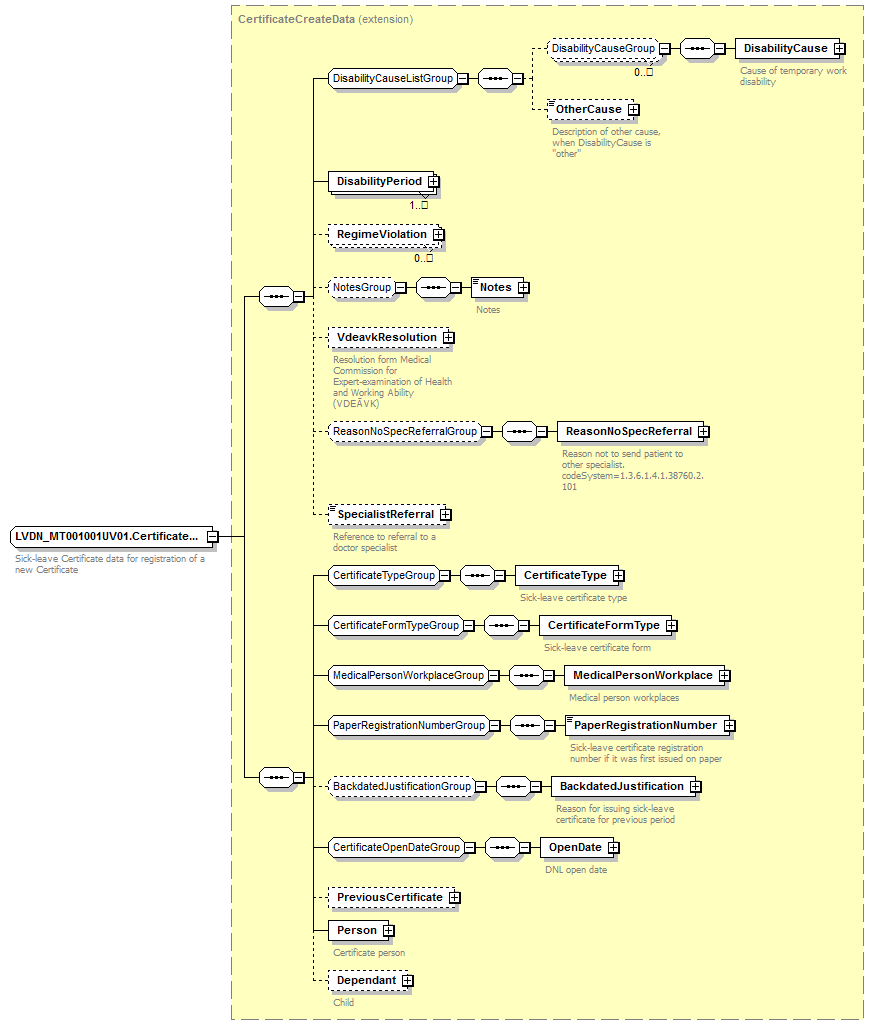 childrenDisabilityCause OtherCause DisabilityPeriod RegimeViolation Notes VdeavkResolution ReasonNoSpecReferral SpecialistReferral CertificateType CertificateFormType MedicalPersonWorkplace PaperRegistrationNumber BackdatedJustification OpenDate PreviousCertificate Person Dependantsource<xs:complexType name="LVDN_MT001001UV01.CertificateCreateRequest">
  <xs:annotation>
    <xs:documentation xml:lang="en">Sick-leave Certificate data for registration of a new Certificate</xs:documentation>
    <xs:documentation xml:lang="lv">Darbnespējas lapas reģistrācijas dati</xs:documentation>
  </xs:annotation>
  <xs:complexContent>
    <xs:extension base="CertificateCreateData"/>
  </xs:complexContent>
</xs:complexType>diagram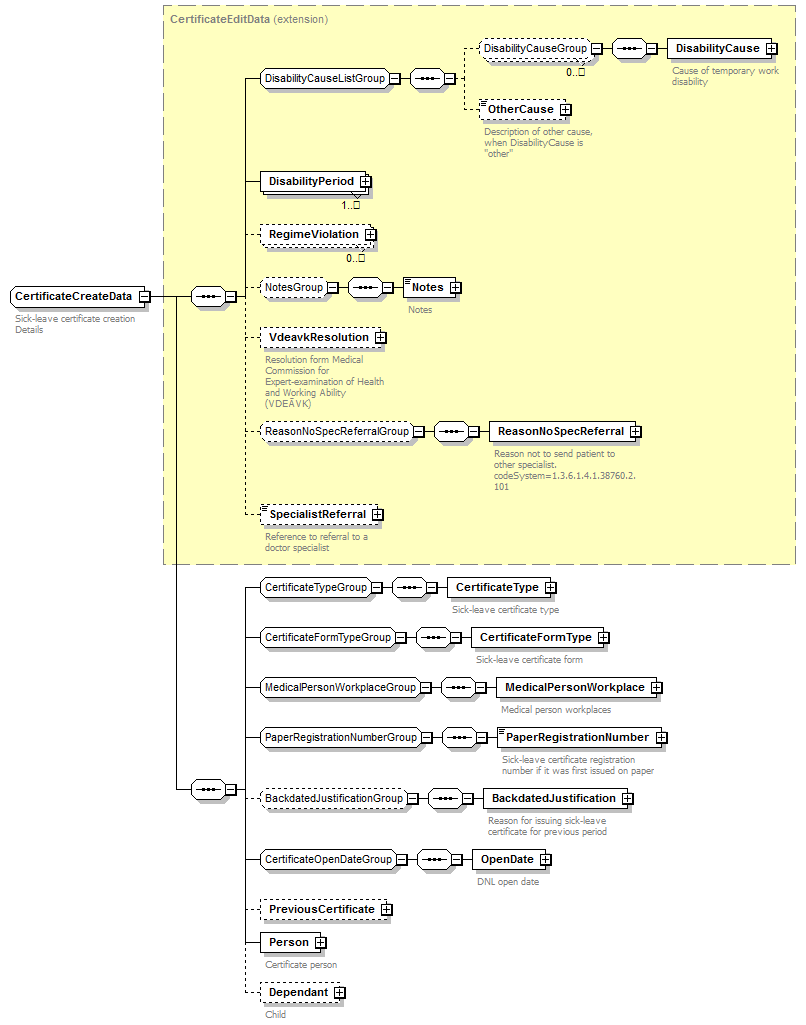 childrenDisabilityCause OtherCause DisabilityPeriod RegimeViolation Notes VdeavkResolution ReasonNoSpecReferral SpecialistReferral CertificateType CertificateFormType MedicalPersonWorkplace PaperRegistrationNumber BackdatedJustification OpenDate PreviousCertificate Person Dependantsource<xs:complexType name="CertificateCreateData">
  <xs:annotation>
    <xs:documentation xml:lang="en">Sick-leave certificate creation Details</xs:documentation>
    <xs:documentation xml:lang="lv">DNL reģistrēšanas dati</xs:documentation>
  </xs:annotation>
  <xs:complexContent>
    <xs:extension base="CertificateEditData">
      <xs:sequence>
        <xs:group ref="CertificateTypeGroup"/>
        <xs:group ref="CertificateFormTypeGroup"/>
        <xs:group ref="MedicalPersonWorkplaceGroup"/>
        <xs:group ref="PaperRegistrationNumberGroup"/>
        <xs:group ref="BackdatedJustificationGroup" minOccurs="0"/>
        <xs:group ref="CertificateOpenDateGroup"/>
        <xs:element name="PreviousCertificate" type="PreviousCertificate" minOccurs="0"/>
        <xs:element name="Person" type="PersonData">
          <xs:annotation>
            <xs:documentation xml:lang="en">Certificate person</xs:documentation>
            <xs:documentation xml:lang="lv">Darbnespējas lapas saņemējs</xs:documentation>
          </xs:annotation>
        </xs:element>
        <xs:element name="Dependant" type="DependantData" minOccurs="0">
          <xs:annotation>
            <xs:documentation xml:lang="en">Child</xs:documentation>
            <xs:documentation xml:lang="lv">Bērns</xs:documentation>
          </xs:annotation>
        </xs:element>
      </xs:sequence>
    </xs:extension>
  </xs:complexContent>
</xs:complexType>diagram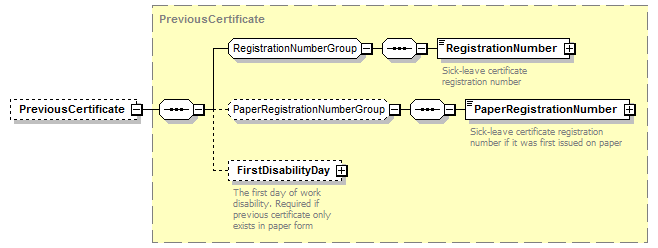 childrenRegistrationNumber PaperRegistrationNumber FirstDisabilityDaysource<xs:element name="PreviousCertificate" type="PreviousCertificate" minOccurs="0"/>diagram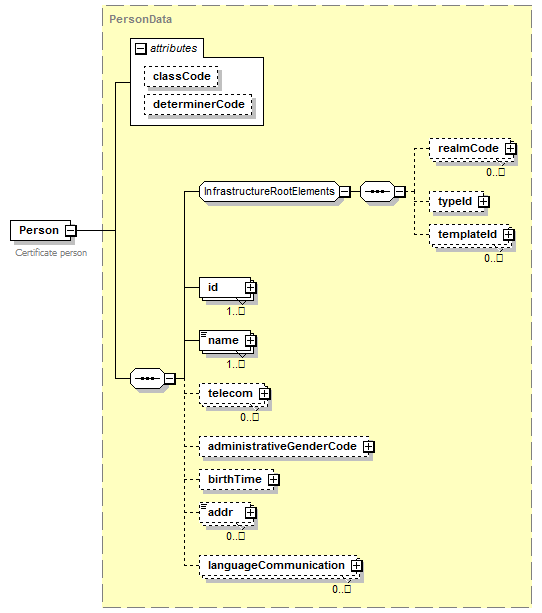 childrenrealmCode typeId templateId id name telecom administrativeGenderCode birthTime addr languageCommunicationsource<xs:element name="Person" type="PersonData">
  <xs:annotation>
    <xs:documentation xml:lang="en">Certificate person</xs:documentation>
    <xs:documentation xml:lang="lv">Darbnespējas lapas saņemējs</xs:documentation>
  </xs:annotation>
</xs:element>diagram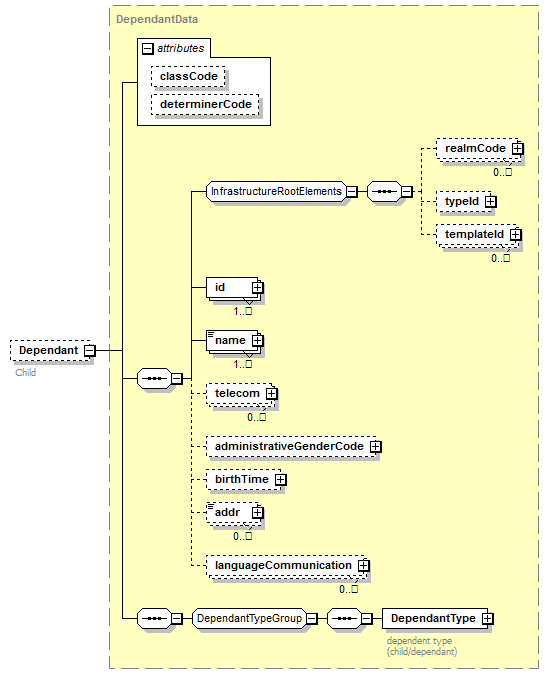 childrenrealmCode typeId templateId id name telecom administrativeGenderCode birthTime addr languageCommunication DependantTypesource<xs:element name="Dependant" type="DependantData" minOccurs="0">
  <xs:annotation>
    <xs:documentation xml:lang="en">Child</xs:documentation>
    <xs:documentation xml:lang="lv">Bērns</xs:documentation>
  </xs:annotation>
</xs:element>diagram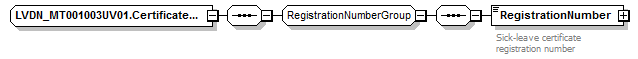 childrenRegistrationNumbersource<xs:complexType name="LVDN_MT001003UV01.CertificateGetByIdRequest">
  <xs:sequence>
    <xs:group ref="RegistrationNumberGroup"/>
  </xs:sequence>
</xs:complexType>diagram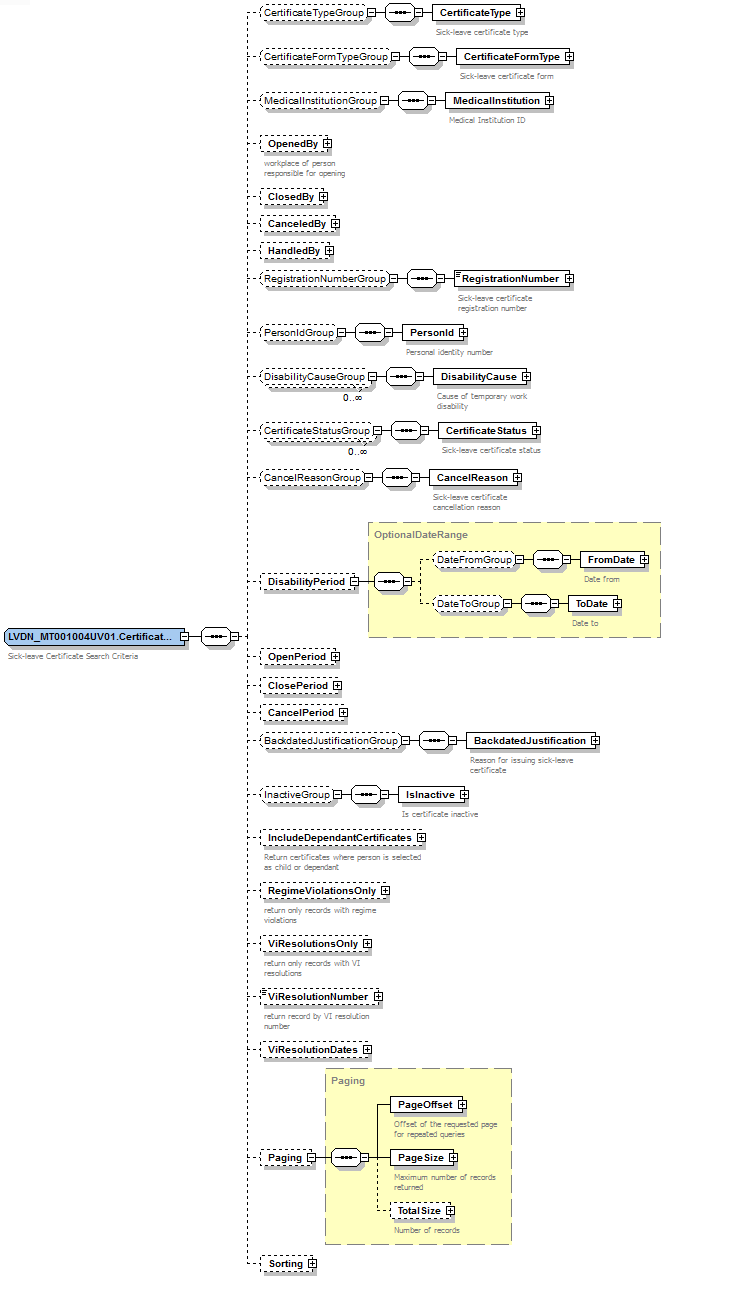 childrenCertificateType CertificateFormType MedicalInstitution OpenedBy ClosedBy CanceledBy HandledBy RegistrationNumber PersonId DisabilityCause CertificateStatus CancelReason DisabilityPeriod OpenPeriod ClosePeriod CancelPeriod BackdatedJustification IsInactive RegimeViolationsOnly ViResolutionsOnly ViResolutionNumber ViResolutionDates Pagingsource<xs:complexType name="LVDN_MT001004UV01.CertificateSearchRequest">
  <xs:annotation>
    <xs:documentation xml:lang="en">Sick-leave Certificate Search Criteria</xs:documentation>
    <xs:documentation xml:lang="lv">DNL saraksta kritēriji</xs:documentation>
  </xs:annotation>
  <xs:sequence>
    <xs:group ref="CertificateTypeGroup" minOccurs="0"/>
    <xs:group ref="CertificateFormTypeGroup" minOccurs="0"/>
    <xs:group ref="MedicalInstitutionGroup" minOccurs="0"/>
    <xs:element name="OpenedBy" type="PersonId">
      <xs:annotation>
        <xs:documentation xml:lang="en">Personal identity number of person responsible for opening</xs:documentation>
        <xs:documentation xml:lang="lv">ārsts atbildīgs par atvēršanu</xs:documentation>
      </xs:annotation>
    </xs:element>
    <xs:element name="ClosedBy" type="PersonId"/>
    <xs:element name="CanceledBy" type="PersonId"/>
    <xs:element name="HandledBy" type="PersonId"/>
    <xs:group ref="RegistrationNumberGroup" minOccurs="0"/>
    <xs:group ref="PersonIdGroup" minOccurs="0"/>
    <xs:group ref="DisabilityCauseGroup" minOccurs="0" maxOccurs="unbounded"/>
    <xs:group ref="CertificateStatusGroup" minOccurs="0" maxOccurs="unbounded"/>
    <xs:group ref="CancelReasonGroup" minOccurs="0"/>
    <xs:element name="DisabilityPeriod" type="OptionalDateRange" minOccurs="0"/>
    <xs:element name="OpenPeriod" type="OptionalDateRange" minOccurs="0"/>
    <xs:element name="ClosePeriod" type="OptionalDateRange" minOccurs="0"/>
    <xs:element name="CancelPeriod" type="OptionalDateRange" minOccurs="0"/>
    <xs:group ref="BackdatedJustificationGroup" minOccurs="0"/>
    <xs:group ref="InactiveGroup" minOccurs="0"/>
    <xs:element name="IncludeDependantCertificates" type="BL" minOccurs="0">      <xs:annotation>        <xs:documentation xml:lang="en">Return certificates where person is selected as child or dependant</xs:documentation>        <xs:documentation xml:lang="lv">Atgriezt darbnespējas lapas, kur persona norādīta kā bērns vai aizbilstamais</xs:documentation>      </xs:annotation>    </xs:element><xs:element name="RegimeViolationsOnly" type="BL" minOccurs="0">
      <xs:annotation>
        <xs:documentation xml:lang="en">return only records with regime violations</xs:documentation>
        <xs:documentation xml:lang="lv">atgriezt tikai ierakstus ar režīma pārkapšanām</xs:documentation>
      </xs:annotation>
    </xs:element>
    <xs:element name="ViResolutionsOnly" type="BL" minOccurs="0">
      <xs:annotation>
        <xs:documentation xml:lang="en">return only records with VI resolutions</xs:documentation>
        <xs:documentation xml:lang="lv">atgriezt tikai ierakstus ar VI lēmumiem</xs:documentation>
      </xs:annotation>
    </xs:element>
    <xs:element name="ViResolutionNumber" type="ED" minOccurs="0">
      <xs:annotation>
        <xs:documentation xml:lang="en">return record by VI resolution number</xs:documentation>
        <xs:documentation xml:lang="lv">atgriezt ierakstu pēc VI lēmuma numura</xs:documentation>
      </xs:annotation>
    </xs:element>
    <xs:element name="ViResolutionDates" type="OptionalDateRange" minOccurs="0"/>
    <xs:element name="Paging" type="Paging"/>
  </xs:sequence>
</xs:complexType>diagramma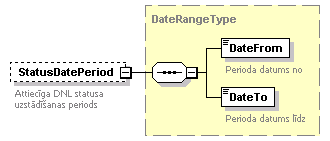 typeDateRangeTypebērniDateFrom DateToxsd<xs:element name="StatusDatePeriod" type="DateRangeType" minOccurs="0">
  <xs:annotation>
    <xs:documentation xml:lang="lv">Attiecīga DNL statusa uzstādīšanas periods</xs:documentation>
  </xs:annotation>
</xs:element>diagramma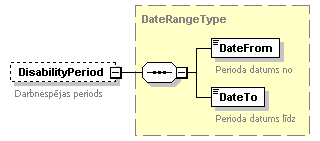 typeDateRangeTypebērniDateFrom DateToxsd<xs:element name="DisabilityPeriod" type="DateRangeType" minOccurs="0">
  <xs:annotation>
    <xs:documentation xml:lang="lv">Darbnespējas periods</xs:documentation>
  </xs:annotation>
</xs:element>diagram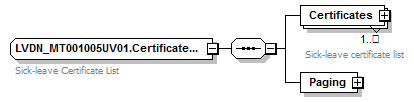 childrenCertificates Pagingsource<xs:complexType name="LVDN_MT001005UV01.CertificateList">
  <xs:annotation>
    <xs:documentation xml:lang="en">Sick-leave Certificate List</xs:documentation>
    <xs:documentation xml:lang="lv">DNL saraksts</xs:documentation>
  </xs:annotation>
  <xs:sequence>
    <xs:element name="Certificates" type="CertificateData" maxOccurs="unbounded">
      <xs:annotation>
        <xs:documentation xml:lang="en">Sick-leave certificate list</xs:documentation>
        <xs:documentation xml:lang="lv">DNL struktūru saraksts</xs:documentation>
      </xs:annotation>
    </xs:element>
    <xs:element name="Paging" type="Paging"/>
  </xs:sequence>
</xs:complexType>diagram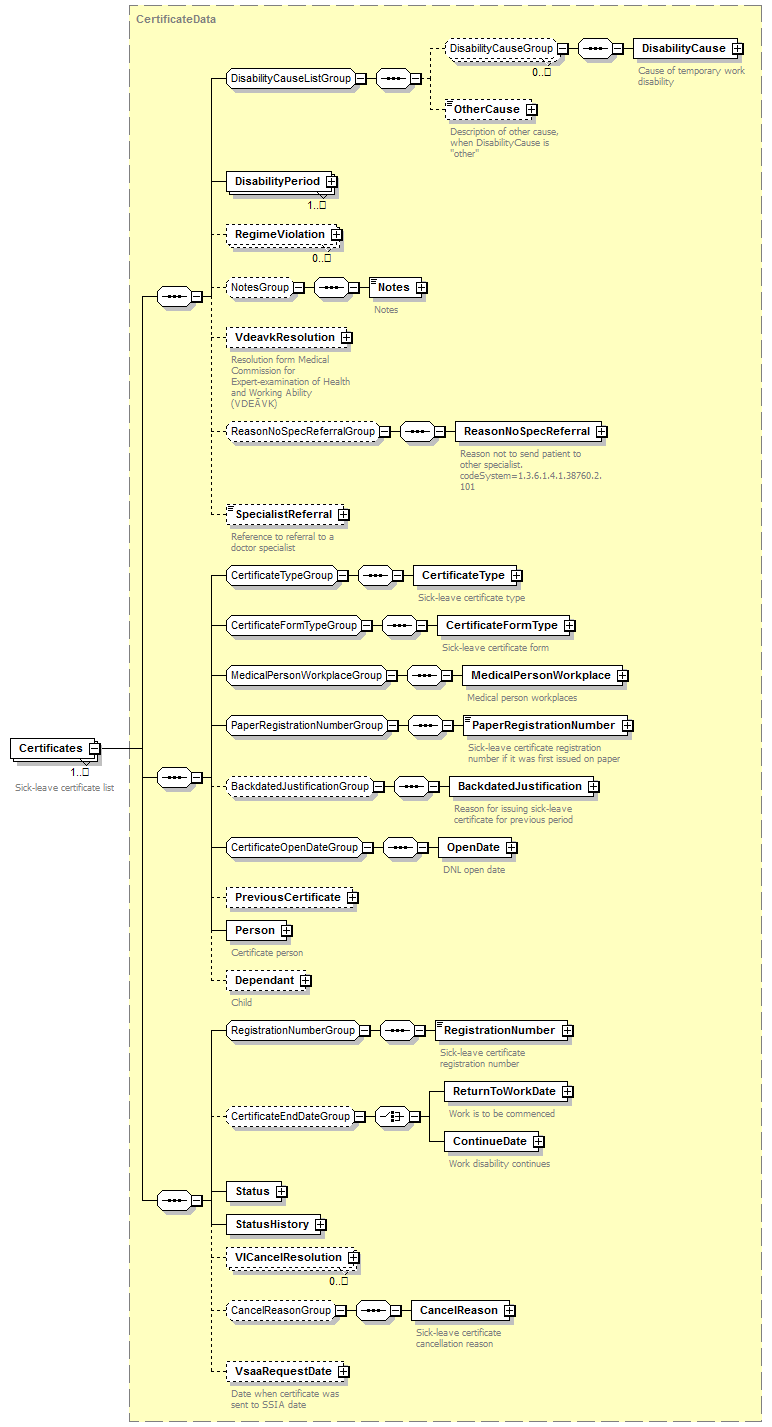 childrenDisabilityCause OtherCause DisabilityPeriod RegimeViolation Notes VdeavkResolution ReasonNoSpecReferral SpecialistReferral CertificateType CertificateFormType MedicalPersonWorkplace PaperRegistrationNumber BackdatedJustification OpenDate PreviousCertificate Person Dependant RegistrationNumber ReturnToWorkDate ContinueDate Status StatusHistory VICancelResolution CancelReason VsaaRequestDatesource<xs:element name="Certificates" type="CertificateData" maxOccurs="unbounded">
  <xs:annotation>
    <xs:documentation xml:lang="en">Sick-leave certificate list</xs:documentation>
    <xs:documentation xml:lang="lv">DNL struktūru saraksts</xs:documentation>
  </xs:annotation>
</xs:element>diagram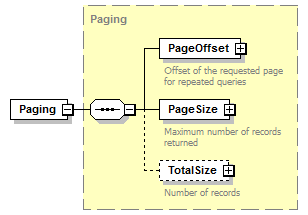 childrenPageOffset PageSize TotalSizesource<xs:element name="Paging" type="Paging"/>diagram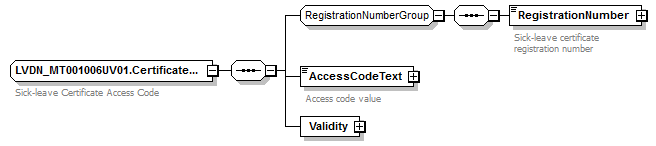 childrenRegistrationNumber AccessCodeText Validitysource<xs:complexType name="LVDN_MT001006UV01.CertificateAccessCodeResponse">
  <xs:annotation>
    <xs:documentation xml:lang="en">Sick-leave Certificate Access Code</xs:documentation>
    <xs:documentation xml:lang="lv">Darbnespējas lapas piekļuves kods</xs:documentation>
  </xs:annotation>
  <xs:sequence>
    <xs:group ref="RegistrationNumberGroup"/>
    <xs:element name="AccessCodeText" type="ED">
      <xs:annotation>
        <xs:documentation xml:lang="en">Access code value</xs:documentation>
        <xs:documentation xml:lang="lv">Piekļuves koda vērtība</xs:documentation>
      </xs:annotation>
    </xs:element>
    <xs:element name="Validity" type="DateRange"/>
  </xs:sequence>
</xs:complexType>diagram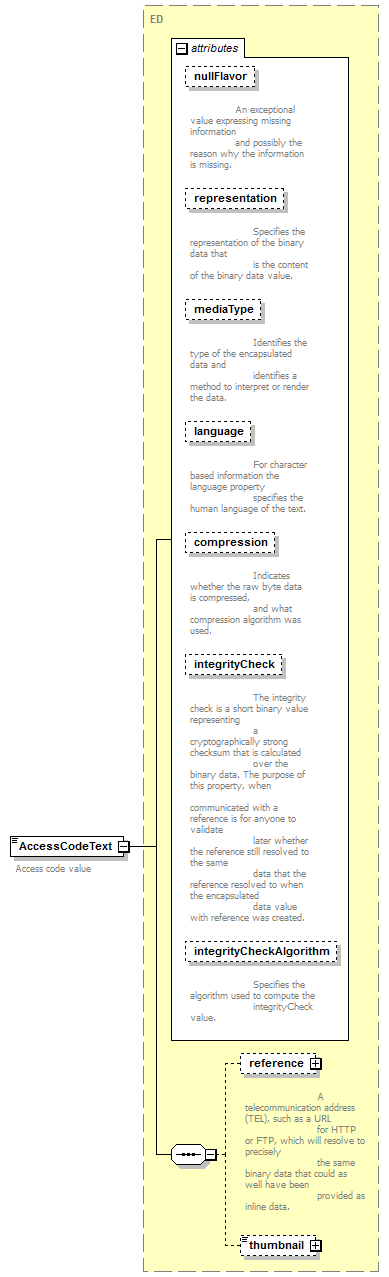 childrenreference thumbnailsource<xs:element name="AccessCodeText" type="ED">
  <xs:annotation>
    <xs:documentation xml:lang="en">Access code value</xs:documentation>
    <xs:documentation xml:lang="lv">Piekļuves koda vērtība</xs:documentation>
  </xs:annotation>
</xs:element>diagram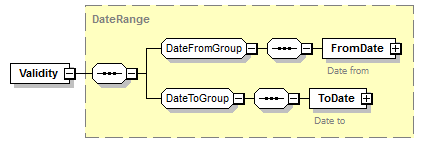 childrenFromDate ToDatesource<xs:element name="Validity" type="DateRange"/>diagram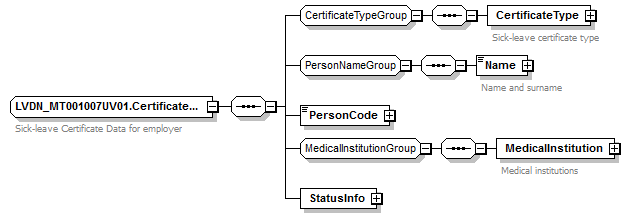 childrenCertificateType Name PersonCode MedicalInstitution StatusInfosource<xs:complexType name="LVDN_MT001007UV01.CertificateInformationForEmployer">
  <xs:annotation>
    <xs:documentation xml:lang="en">Sick-leave Certificate Data for employer</xs:documentation>
    <xs:documentation xml:lang="lv">DNL dati sūtīšanai darbadevējiem vai citiem interesentiem</xs:documentation>
  </xs:annotation>
  <xs:sequence>
    <xs:group ref="CertificateTypeGroup"/>
    <xs:group ref="PersonNameGroup"/>
    <xs:element name="PersonCode" type="PersonId"/>
    <xs:group ref="MedicalInstitutionGroup"/>
    <xs:element name="StatusInfo" type="CertificateStatusChange"/>
  </xs:sequence>
</xs:complexType>diagram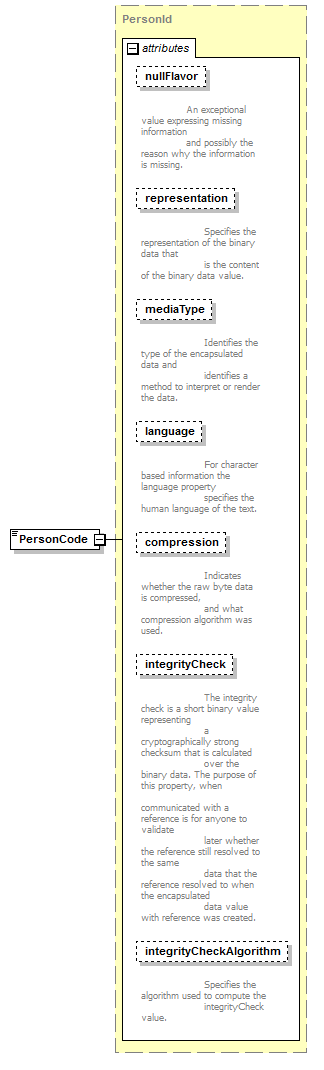 source<xs:element name="PersonCode" type="PersonId"/>diagram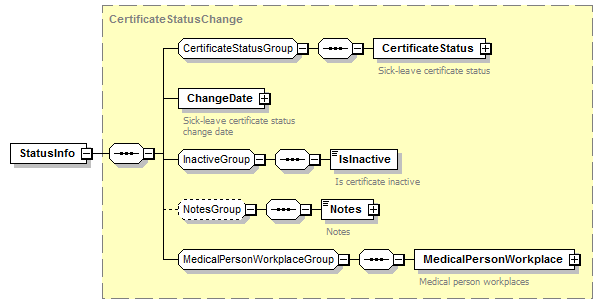 childrenCertificateStatus ChangeDate IsInactive Notes MedicalPersonWorkplacesource<xs:element name="StatusInfo" type="CertificateStatusChange"/>diagram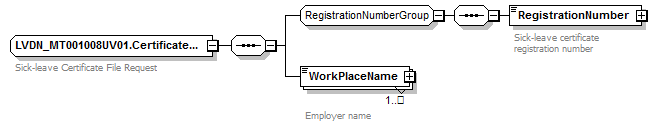 childrenRegistrationNumber WorkPlaceNamesource<xs:complexType name="LVDN_MT001008UV01.CertificateFileRequest">
  <xs:annotation>
    <xs:documentation xml:lang="en">Sick-leave Certificate File Request</xs:documentation>
    <xs:documentation xml:lang="lv">Pieprasījums pēc DNL datnes</xs:documentation>
  </xs:annotation>
  <xs:sequence>
    <xs:group ref="RegistrationNumberGroup"/>
    <xs:element name="WorkPlaceName" type="ED" maxOccurs="unbounded">
      <xs:annotation>
        <xs:documentation xml:lang="en">Employer name</xs:documentation>
        <xs:documentation xml:lang="lv">Darbnespējīgas personas darba vietas nosaukums</xs:documentation>
      </xs:annotation>
    </xs:element>
  </xs:sequence>
</xs:complexType>diagram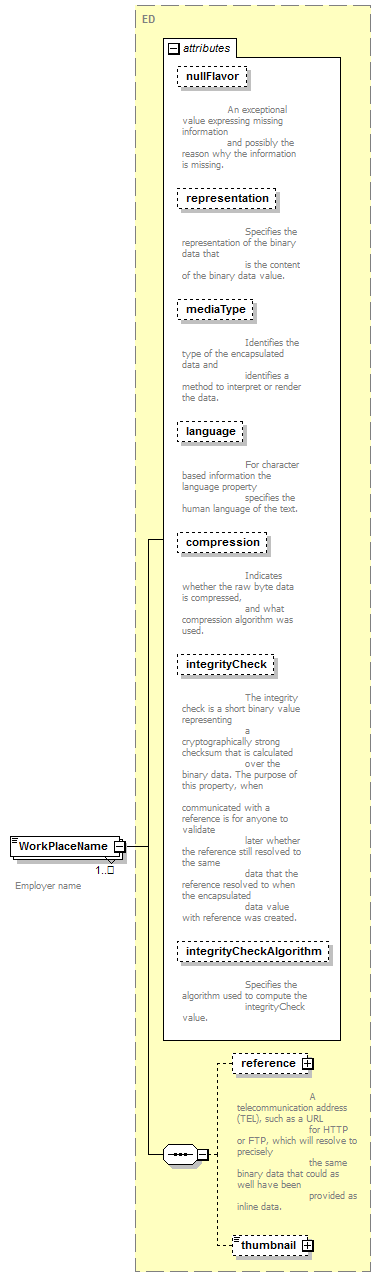 childrenreference thumbnailsource<xs:element name="WorkPlaceName" type="ED" maxOccurs="unbounded">
  <xs:annotation>
    <xs:documentation xml:lang="en">Employer name</xs:documentation>
    <xs:documentation xml:lang="lv">Darbnespējīgas personas darba vietas nosaukums</xs:documentation>
  </xs:annotation>
</xs:element>diagram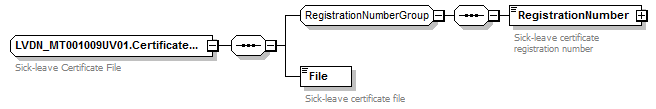 childrenRegistrationNumber Filesource<xs:complexType name="LVDN_MT001009UV01.CertificateFileResponse">
  <xs:annotation>
    <xs:documentation xml:lang="en">Sick-leave Certificate File</xs:documentation>
    <xs:documentation xml:lang="lv">DNL Datne</xs:documentation>
  </xs:annotation>
  <xs:sequence>
    <xs:group ref="RegistrationNumberGroup"/>
    <xs:element name="File" type="xs:base64Binary">
      <xs:annotation>
        <xs:documentation xml:lang="en">Sick-leave certificate file</xs:documentation>
        <xs:documentation xml:lang="lv">DNL datne</xs:documentation>
      </xs:annotation>
    </xs:element>
  </xs:sequence>
</xs:complexType>diagram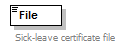 source<xs:element name="File" type="xs:base64Binary">
  <xs:annotation>
    <xs:documentation xml:lang="en">Sick-leave certificate file</xs:documentation>
    <xs:documentation xml:lang="lv">DNL datne</xs:documentation>
  </xs:annotation>
</xs:element>diagram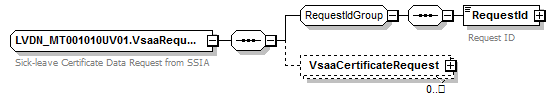 childrenRequestId VsaaCertificateRequestsource<xs:complexType name="LVDN_MT001010UV01.VsaaRequestByNumber">
  <xs:annotation>
    <xs:documentation xml:lang="en">Sick-leave Certificate Data Request from SSIA</xs:documentation>
    <xs:documentation xml:lang="lv">DNL datu pieprāsījums pec reģistrācijas numura no VSAA</xs:documentation>
  </xs:annotation>
  <xs:sequence>
    <xs:group ref="RequestIdGroup"/>
    <xs:element name="VsaaCertificateRequest" type="VsaaCertificateRequest" minOccurs="0" maxOccurs="unbounded"/>
  </xs:sequence>
</xs:complexType>diagram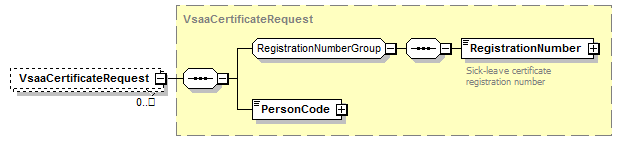 childrenRegistrationNumber PersonCodesource<xs:element name="VsaaCertificateRequest" type="VsaaCertificateRequest" minOccurs="0" maxOccurs="unbounded"/>diagram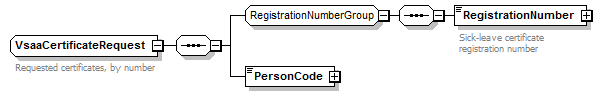 childrenRegistrationNumber PersonCodesource<xs:complexType name="VsaaCertificateRequest">
  <xs:annotation>
    <xs:documentation xml:lang="en">Requested certificates, by number</xs:documentation>
    <xs:documentation xml:lang="lv">Pieprasītas DNL</xs:documentation>
  </xs:annotation>
  <xs:sequence>
    <xs:group ref="RegistrationNumberGroup"/>
    <xs:element name="PersonCode" type="PersonId"/>
  </xs:sequence>
</xs:complexType>diagram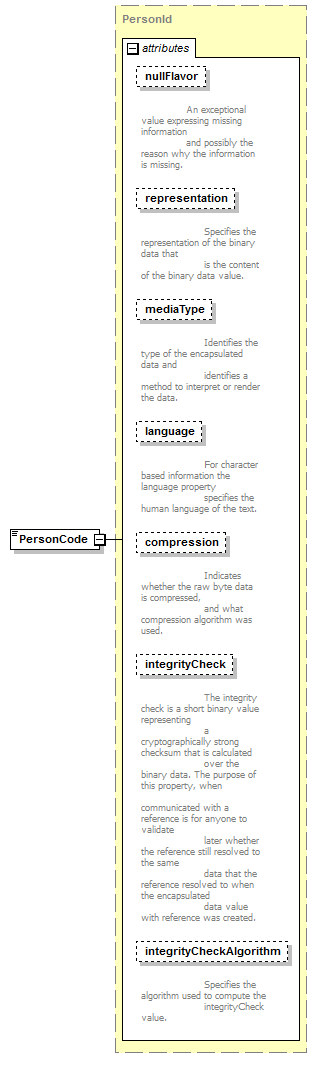 source<xs:element name="PersonCode" type="PersonId"/>diagram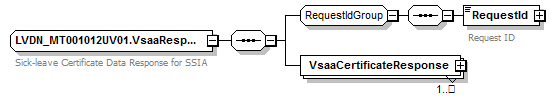 childrenRequestId VsaaCertificateResponsesource<xs:complexType name="LVDN_MT001012UV01.VsaaResponseByNumber">
  <xs:annotation>
    <xs:documentation xml:lang="en">Sick-leave Certificate Data Response for SSIA</xs:documentation>
    <xs:documentation xml:lang="lv">DNL atbilde pec reģistrācijas numuriem priekš VSAA</xs:documentation>
  </xs:annotation>
  <xs:sequence>
    <xs:group ref="RequestIdGroup"/>
    <xs:element name="VsaaCertificateResponse" type="VsaaCertificateResponse" maxOccurs="unbounded"/>
  </xs:sequence>
</xs:complexType>diagram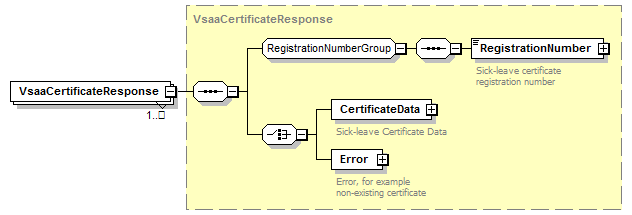 childrenRegistrationNumber CertificateData Errorsource<xs:element name="VsaaCertificateResponse" type="VsaaCertificateResponse" maxOccurs="unbounded"/>diagram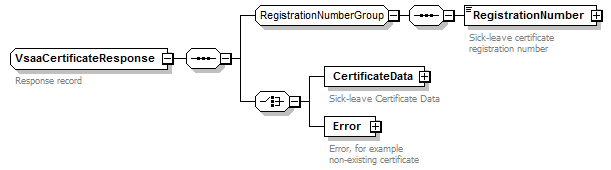 childrenRegistrationNumber CertificateData Errorsource<xs:complexType name="VsaaCertificateResponse">
  <xs:annotation>
    <xs:documentation xml:lang="en">Response record</xs:documentation>
    <xs:documentation xml:lang="lv">Atbilde uz DNL pieprasījumu</xs:documentation>
  </xs:annotation>
  <xs:sequence>
    <xs:group ref="RegistrationNumberGroup"/>
    <xs:choice>
      <xs:element name="CertificateData" type="CertificateData">
        <xs:annotation>
          <xs:documentation xml:lang="en">Sick-leave Certificate Data</xs:documentation>
          <xs:documentation xml:lang="lv">DNL dati</xs:documentation>
        </xs:annotation>
      </xs:element>
      <xs:element name="Error" type="ErrorInfo">
        <xs:annotation>
          <xs:documentation xml:lang="en">Error, for example non-existing certificate</xs:documentation>
          <xs:documentation xml:lang="lv">Kļūda, piemēram pieprasīta DNL neeksistē</xs:documentation>
        </xs:annotation>
      </xs:element>
    </xs:choice>
  </xs:sequence>
</xs:complexType>diagram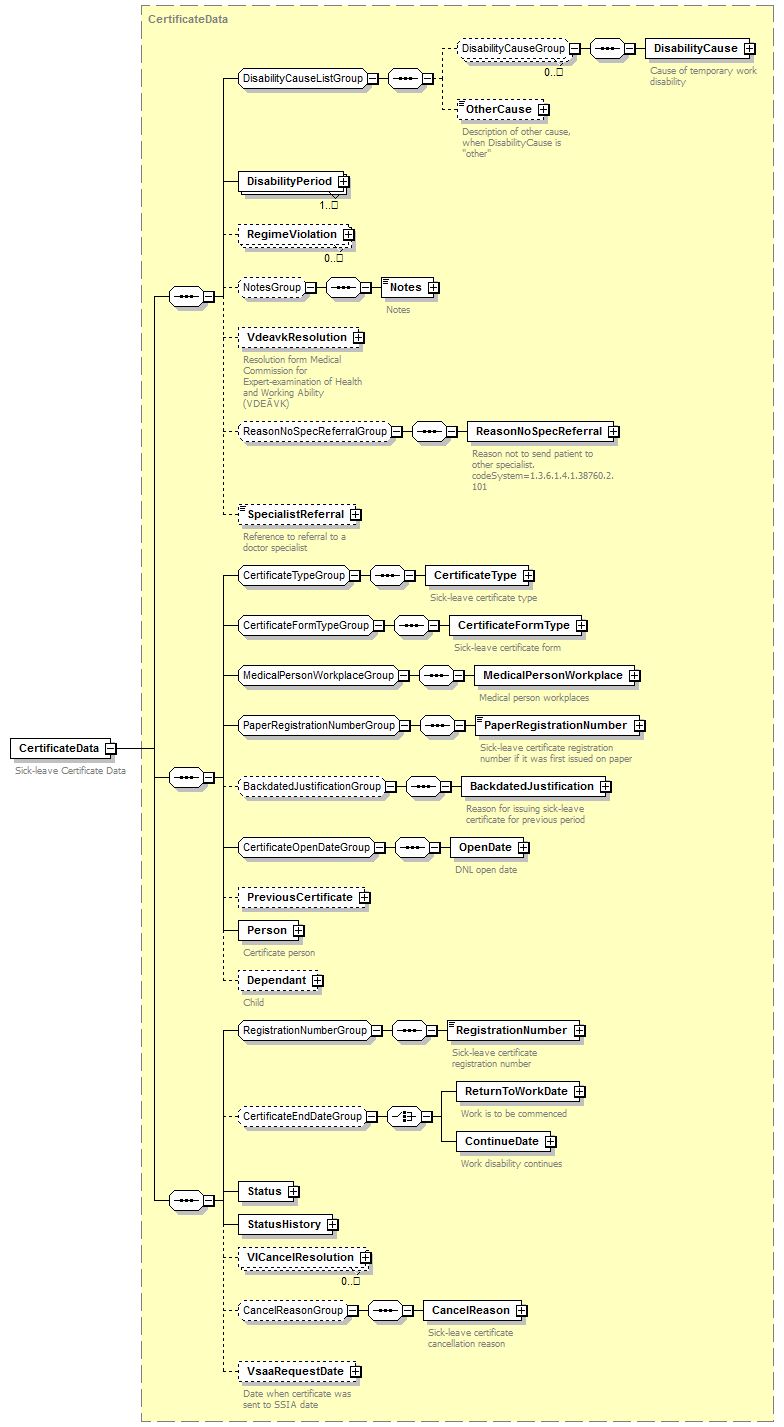 childrenDisabilityCause OtherCause DisabilityPeriod RegimeViolation Notes VdeavkResolution ReasonNoSpecReferral SpecialistReferral CertificateType CertificateFormType MedicalPersonWorkplace PaperRegistrationNumber BackdatedJustification OpenDate PreviousCertificate Person Dependant RegistrationNumber ReturnToWorkDate ContinueDate Status StatusHistory VICancelResolution CancelReason VsaaRequestDatesource<xs:element name="CertificateData" type="CertificateData">
  <xs:annotation>
    <xs:documentation xml:lang="en">Sick-leave Certificate Data</xs:documentation>
    <xs:documentation xml:lang="lv">DNL dati</xs:documentation>
  </xs:annotation>
</xs:element>diagram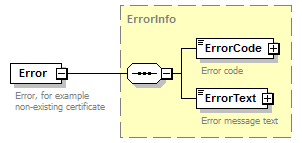 childrenErrorCode ErrorTextsource<xs:element name="Error" type="ErrorInfo">
  <xs:annotation>
    <xs:documentation xml:lang="en">Error, for example non-existing certificate</xs:documentation>
    <xs:documentation xml:lang="lv">Kļūda, piemēram pieprasīta DNL neeksistē</xs:documentation> //konkrēts kļūdu apraksts minēts PPS/PPA datu struktūrās
  </xs:annotation>
</xs:element>diagram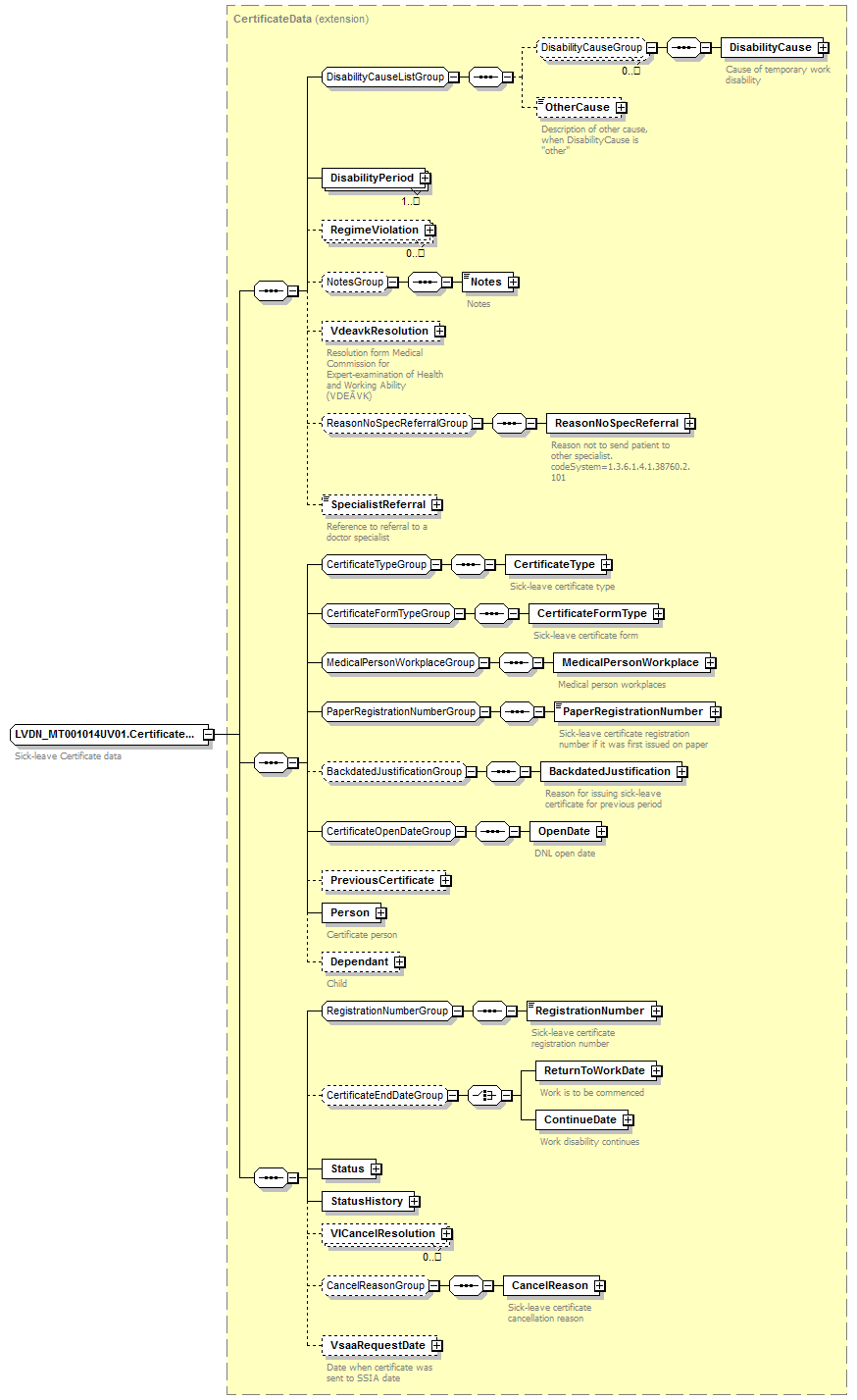 childrenDisabilityCause OtherCause DisabilityPeriod RegimeViolation Notes VdeavkResolution ReasonNoSpecReferral SpecialistReferral CertificateType CertificateFormType MedicalPersonWorkplace PaperRegistrationNumber BackdatedJustification OpenDate PreviousCertificate Person Dependant RegistrationNumber ReturnToWorkDate ContinueDate Status StatusHistory VICancelResolution CancelReason VsaaRequestDatesource<xs:complexType name="LVDN_MT001014UV01.CertificateResponse">
  <xs:annotation>
    <xs:documentation xml:lang="en">Sick-leave Certificate data</xs:documentation>
    <xs:documentation xml:lang="lv">Darbnespējas lapas dati</xs:documentation>
  </xs:annotation>
  <xs:complexContent>
    <xs:extension base="CertificateData"/>
  </xs:complexContent>
</xs:complexType>diagram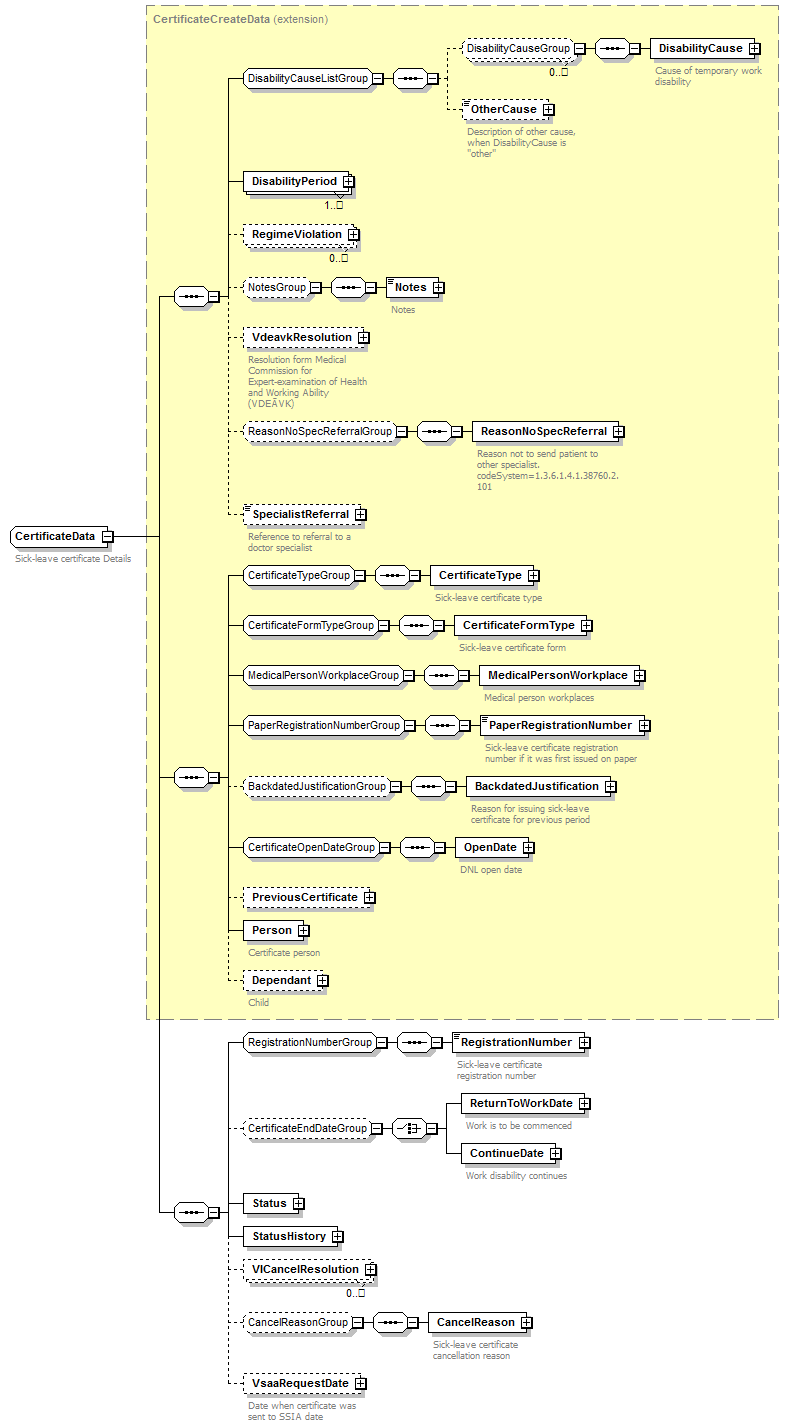 childrenDisabilityCause OtherCause DisabilityPeriod RegimeViolation Notes VdeavkResolution ReasonNoSpecReferral SpecialistReferral CertificateType CertificateFormType MedicalPersonWorkplace PaperRegistrationNumber BackdatedJustification OpenDate PreviousCertificate Person Dependant RegistrationNumber ReturnToWorkDate ContinueDate Status StatusHistory VICancelResolution CancelReason VsaaRequestDatesource<xs:complexType name="CertificateData">
  <xs:annotation>
    <xs:documentation xml:lang="en">Sick-leave certificate Details</xs:documentation>
    <xs:documentation xml:lang="lv">DNL dati</xs:documentation>
  </xs:annotation>
  <xs:complexContent>
    <xs:extension base="CertificateCreateData">
      <xs:sequence>
        <xs:group ref="RegistrationNumberGroup"/>
        <xs:group ref="CertificateEndDateGroup" minOccurs="0"/>
        <xs:element name="Status" type="CertificateStatusChange" minOccurs="1" maxOccurs="1"/>
        <xs:element name="StatusHistory" type="CertificateStatusHistory"/>
        <xs:element name="VICancelResolution" type="ViCancelResolution" minOccurs="0" maxOccurs="unbounded"/>
        <xs:group ref="CancelReasonGroup" minOccurs="0"/>
        <xs:element name="VsaaRequestDate" type="TS" minOccurs="0">
          <xs:annotation>
            <xs:documentation xml:lang="en">Date when certificate was sent to SSIA date</xs:documentation>
            <xs:documentation xml:lang="lv">VSAA Pieprasījuma datums</xs:documentation>
          </xs:annotation>
        </xs:element>
      </xs:sequence>
    </xs:extension>
  </xs:complexContent>
</xs:complexType>diagram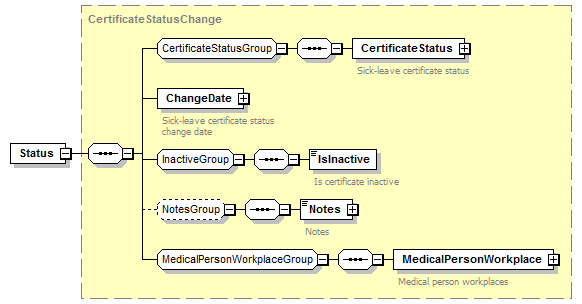 childrenCertificateStatus ChangeDate IsInactive Notes MedicalPersonWorkplacesource<xs:element name="Status" type="CertificateStatusChange" minOccurs="1" maxOccurs="1"/>diagram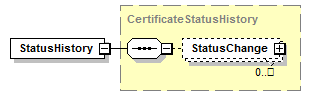 childrenStatusChangesource<xs:element name="StatusHistory" type="CertificateStatusHistory"/>diagram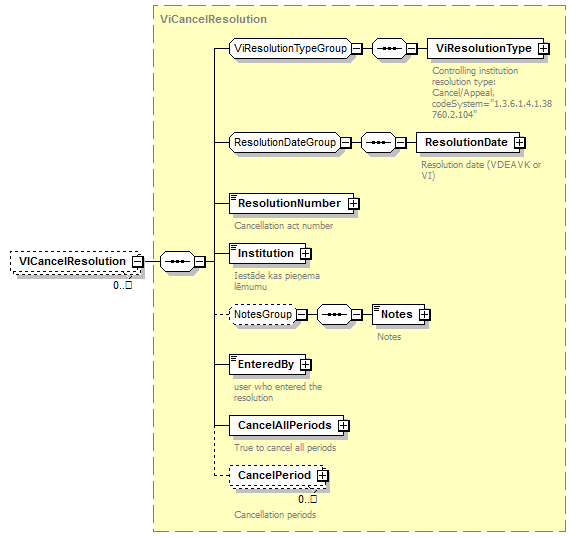 childrenViResolutionType ResolutionDate ResolutionNumber Institution Notes EnteredBy CancelAllPeriods CancelPeriodsource<xs:element name="VICancelResolution" type="ViCancelResolution" minOccurs="0" maxOccurs="unbounded"/>diagram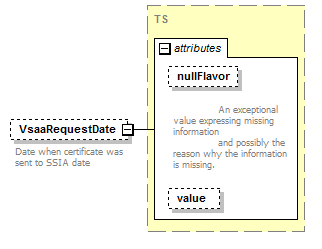 source<xs:element name="VsaaRequestDate" type="TS" minOccurs="0">
  <xs:annotation>
    <xs:documentation xml:lang="en">Date when certificate was sent to SSIA date</xs:documentation>
    <xs:documentation xml:lang="lv">VSAA Pieprasījuma datums</xs:documentation>
  </xs:annotation>
</xs:element>diagram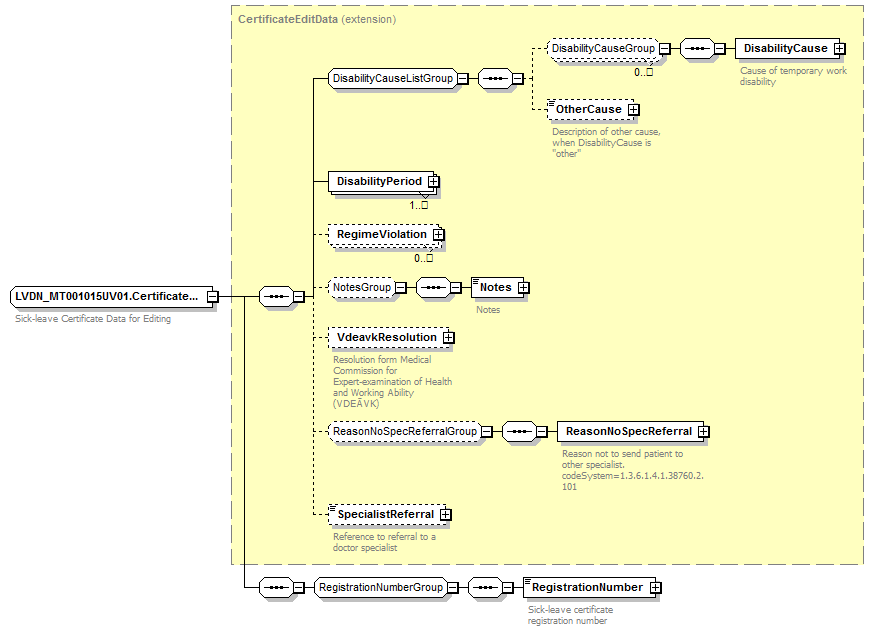 childrenDisabilityCause OtherCause DisabilityPeriod RegimeViolation Notes VdeavkResolution ReasonNoSpecReferral SpecialistReferral RegistrationNumbersource<xs:complexType name="LVDN_MT001015UV01.CertificateEditRequest">
  <xs:annotation>
    <xs:documentation xml:lang="en">Sick-leave Certificate Data for Editing</xs:documentation>
    <xs:documentation xml:lang="lv">Darbnespējas lapas dati papildināšanai</xs:documentation>
  </xs:annotation>
  <xs:complexContent>
    <xs:extension base="CertificateEditData">
      <xs:sequence>
        <xs:group ref="RegistrationNumberGroup"/>
      </xs:sequence>
    </xs:extension>
  </xs:complexContent>
</xs:complexType>diagram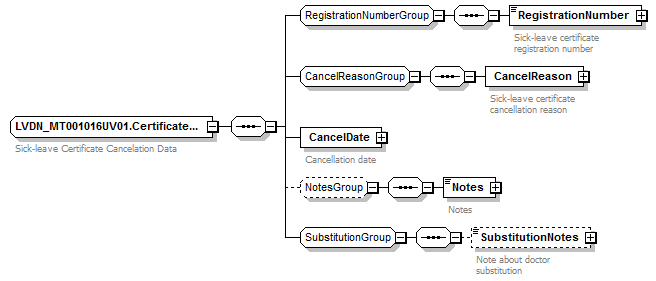 childrenRegistrationNumber CancelReason CancelDate Notes SubstitutionNotessource<xs:complexType name="LVDN_MT001016UV01.CertificateCancelRequest">
  <xs:annotation>
    <xs:documentation xml:lang="en">Sick-leave Certificate Cancelation Data</xs:documentation>
    <xs:documentation xml:lang="lv">Darbnespējas lapas anulēšanas dati</xs:documentation>
  </xs:annotation>
  <xs:sequence>
    <xs:group ref="RegistrationNumberGroup"/>
    <xs:group ref="CancelReasonGroup"/>
    <xs:element name="CancelDate" type="TS">
      <xs:annotation>
        <xs:documentation xml:lang="en">Cancellation date</xs:documentation>
        <xs:documentation xml:lang="lv">Anulēšanas datums</xs:documentation>
      </xs:annotation>
    </xs:element>
    <xs:group ref="NotesGroup" minOccurs="0"/>
    <xs:group ref="SubstitutionGroup"/>
  </xs:sequence>
</xs:complexType>diagram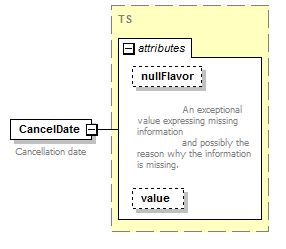 source<xs:element name="CancelDate" type="TS">
  <xs:annotation>
    <xs:documentation xml:lang="en">Cancellation date</xs:documentation>
    <xs:documentation xml:lang="lv">Anulēšanas datums</xs:documentation>
  </xs:annotation>
</xs:element>diagram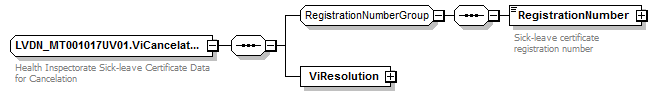 childrenRegistrationNumber ViResolutionsource<xs:complexType name="LVDN_MT001017UV01.ViCancelationResolutionRequest">
  <xs:annotation>
    <xs:documentation xml:lang="en">Health Inspectorate Sick-leave Certificate Data for Cancelation</xs:documentation>
    <xs:documentation xml:lang="lv">Veselības inspekcijas lēmuma dati DNL anulēšanai</xs:documentation>
  </xs:annotation>
  <xs:sequence>
    <xs:group ref="RegistrationNumberGroup"/>
    <xs:element name="ViResolution" type="ViCancelResolution"/>
  </xs:sequence>
</xs:complexType>diagram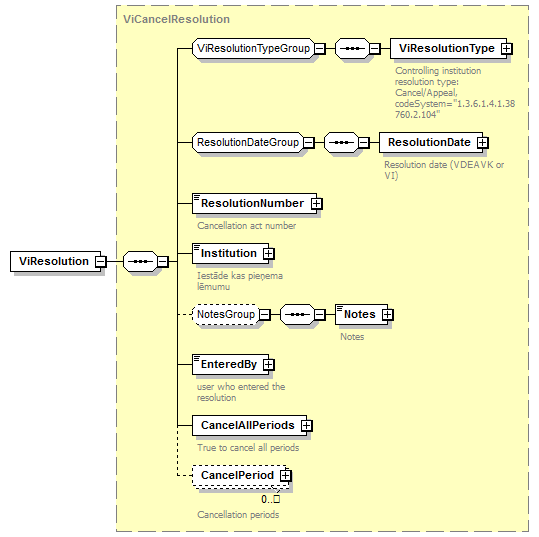 childrenViResolutionType ResolutionDate ResolutionNumber Institution Notes EnteredBy CancelAllPeriods CancelPeriodsource<xs:element name="ViResolution" type="ViCancelResolution"/>diagramchildrenRegistrationNumber CloseDate ReturnToWorkDate ContinueDate LastPeriodEndDate SubstitutionNotes Diagnosissource<xs:complexType name="LVDN_MT001018UV01.CertificateCloseRequest">
  <xs:annotation>
    <xs:documentation xml:lang="en">Sick-leave Certificate Closing Data</xs:documentation>
    <xs:documentation xml:lang="lv">Darbnespējas lapas slēgšanas dati</xs:documentation>
  </xs:annotation>
  <xs:sequence>
    <xs:group ref="RegistrationNumberGroup"/>
    <xs:element name="CloseDate" type="TS">
      <xs:annotation>
        <xs:documentation xml:lang="en">Sick-leave certificate closing date</xs:documentation>
        <xs:documentation xml:lang="lv">DNL slēgšanas datums</xs:documentation>
      </xs:annotation>
    </xs:element>
    <xs:group ref="CertificateEndDateGroup"/>
    <xs:element name="LastPeriodEndDate" type="TS" minOccurs="0">
      <xs:annotation>
        <xs:documentation xml:lang="en">Last disability period end date (if not specified before that)</xs:documentation>
        <xs:documentation xml:lang="lv">Pedēja darbnespējas perioda beigu datums, ja nav norādīts pirms tām</xs:documentation>
      </xs:annotation>
    </xs:element>
    <xs:group ref="SubstitutionGroup"/>
  </xs:sequence>
</xs:complexType>diagram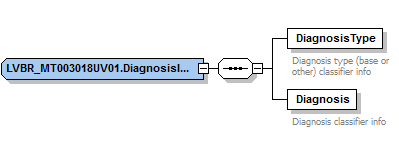 source<xs:complexType name="LVBR_MT003018UV01.DiagnosisInfo" mixed="false">		<xs:sequence>			<xs:element name="DiagnosisType" type="CV" minOccurs="1" maxOccurs="1">				<xs:annotation>					<xs:documentation xml:lang="en">Diagnosis type (base or other) classifier info</xs:documentation>					<xs:documentation xml:lang="lv">Diagnozes veids (pamata vai papildus) </xs:documentation>				</xs:annotation>			</xs:element>			<xs:element name="Diagnosis" type="CV" minOccurs="1" maxOccurs="1">				<xs:annotation>					<xs:documentation xml:lang="en">Diagnosis </xs:documentation>					<xs:documentation xml:lang="lv">Diagnoze </xs:documentation>				</xs:annotation>			</xs:element>		</xs:sequence>	</xs:complexType>diagram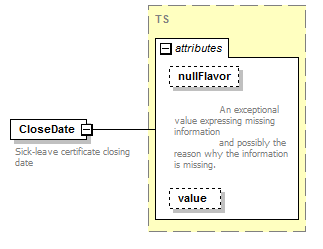 source<xs:element name="CloseDate" type="TS">
  <xs:annotation>
    <xs:documentation xml:lang="en">Sick-leave certificate closing date</xs:documentation>
    <xs:documentation xml:lang="lv">DNL slēgšanas datums</xs:documentation>
  </xs:annotation>
</xs:element>diagram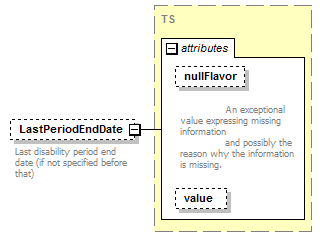 source<xs:element name="LastPeriodEndDate" type="TS" minOccurs="0">
  <xs:annotation>
    <xs:documentation xml:lang="en">Last disability period end date (if not specified before that)</xs:documentation>
    <xs:documentation xml:lang="lv">Pedēja darbnespējas perioda beigu datums, ja nav norādīts pirms tām</xs:documentation>
  </xs:annotation>
</xs:element>diagram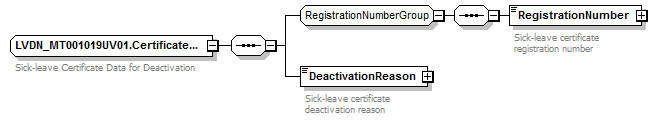 childrenRegistrationNumber DeactivationReasonsource<xs:complexType name="LVDN_MT001019UV01.CertificateDeactivationRequest">
  <xs:annotation>
    <xs:documentation xml:lang="en">Sick-leave Certificate Data for Deactivation</xs:documentation>
    <xs:documentation xml:lang="lv">Darbnespējas lapas deaktivizēšanas dati</xs:documentation>
  </xs:annotation>
  <xs:sequence>
    <xs:group ref="RegistrationNumberGroup"/>
    <xs:element name="DeactivationReason" type="ED">
      <xs:annotation>
        <xs:documentation xml:lang="en">Sick-leave certificate deactivation reason</xs:documentation>
        <xs:documentation xml:lang="lv">Pamatojums DNL deaktivēšanai</xs:documentation>
      </xs:annotation>
    </xs:element>
  </xs:sequence>
</xs:complexType>diagram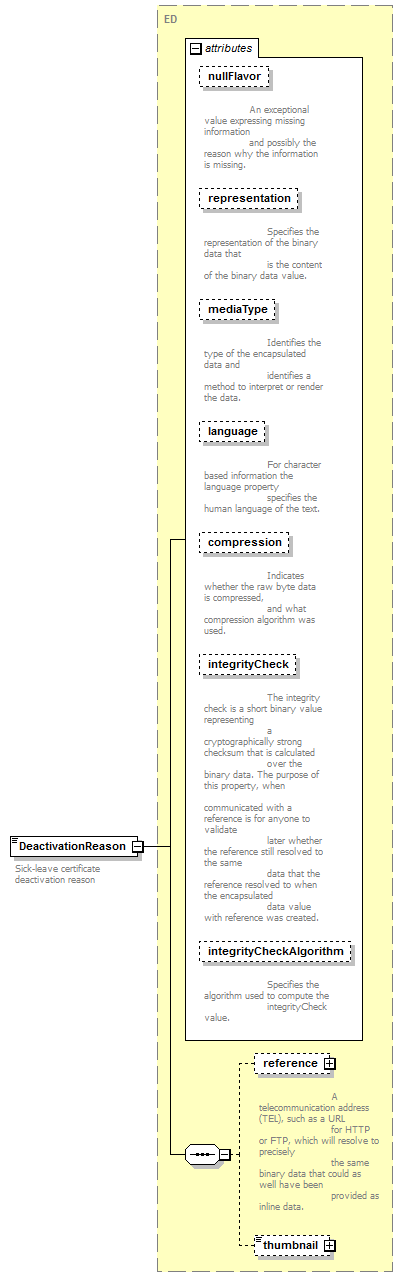 childrenreference thumbnailsource<xs:element name="DeactivationReason" type="ED">
  <xs:annotation>
    <xs:documentation xml:lang="en">Sick-leave certificate deactivation reason</xs:documentation>
    <xs:documentation xml:lang="lv">Pamatojums DNL deaktivēšanai</xs:documentation>
  </xs:annotation>
</xs:element>diagram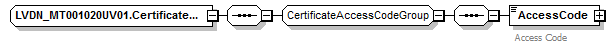 childrenAccessCodesource<xs:complexType name="LVDN_MT001020UV01.CertificateGetByAccessCodeRequest">
  <xs:sequence>
    <xs:group ref="CertificateAccessCodeGroup"/>
  </xs:sequence>
</xs:complexType>diagramchildrenRequestId Dates Paging ServiceKindsource<xs:complexType name="LVDN_MT001011UV01.VsaaRequestByDate">		<xs:annotation>			<xs:documentation xml:lang="en">Sick-leave Certificate Data Request from SSIA</xs:documentation>			<xs:documentation xml:lang="lv">DNL pieprāsījums no VSAA pec anulēšanas datuma</xs:documentation>		</xs:annotation>		<xs:sequence>			<xs:group ref="RequestIdGroup" minOccurs="0"/>			<xs:element name="Dates" type="DateRange" minOccurs="0">				<xs:annotation>					<xs:documentation xml:lang="en">Period for which canceled certificates are requested. By default all canceled certificates since last request are returned.</xs:documentation>					<xs:documentation xml:lang="lv">Periods, par kuru atlasīt anulētās DNL. Ja nav norādīts, sistēma atlasīs DNL, kura bija anulētās pēc pēdēja VSAA pieprasījuma</xs:documentation>				</xs:annotation>			</xs:element>			<xs:element name="Paging" type="Paging" minOccurs="0"/>			<xs:element name="ServiceKind" type="xs:int" minOccurs="0">				<xs:annotation>					<xs:documentation xml:lang="en">SLC type kind (1 - disease; 2 - maternity)</xs:documentation>					<xs:documentation xml:lang="lv">DNL veida tips (1 - slimības; 2 - maternitātes)</xs:documentation>				</xs:annotation>			</xs:element>		</xs:sequence>	</xs:complexType>   diagramchildrensource<xs:element name="ServiceKind" type="xs:int" minOccurs="0">				<xs:annotation>					<xs:documentation xml:lang="en">SLC type kind (1 - disease; 2 - maternity)</xs:documentation>					<xs:documentation xml:lang="lv">DNL veida tips (1 - slimības; 2 - maternitātes)</xs:documentation>				</xs:annotation>			</xs:element>diagram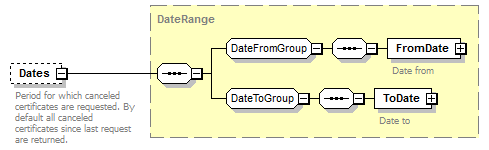 childrenFromDate ToDatesource<xs:element name="Dates" type="DateRange" minOccurs="0">
  <xs:annotation>
    <xs:documentation xml:lang="en">Period for which canceled certificates are requested. By default all canceled certificates since last request are returned.</xs:documentation>
    <xs:documentation xml:lang="lv">Periods, par kuru atlasīt anulētās DNL. Ja nav norādīts, sistēma atlasīs DNL, kura bija anulētās pēc pēdēja VSAA pieprasījuma</xs:documentation>
  </xs:annotation>
</xs:element>diagram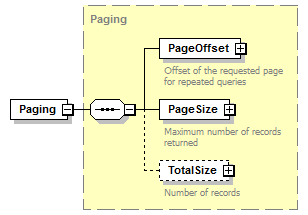 childrenPageOffset PageSize TotalSizesource<xs:element name="Paging" type="Paging"/>diagram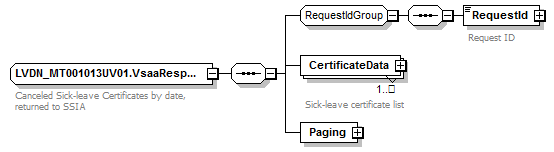 childrenRequestId CertificateData Pagingsource<xs:complexType name="LVDN_MT001013UV01.VsaaResponseByDate">		<xs:annotation>			<xs:documentation xml:lang="en">Canceled Sick-leave Certificates by date, returned to SSIA</xs:documentation>			<xs:documentation xml:lang="lv">DNL atbilde priekš VSAA pēc datuma</xs:documentation>		</xs:annotation>		<xs:sequence>			<xs:group ref="RequestIdGroup"/>			<xs:element name="CertificateData" type="CertificateData" minOccurs="0" maxOccurs="unbounded">				<xs:annotation>					<xs:documentation xml:lang="en">Sick-leave certificate list</xs:documentation>					<xs:documentation xml:lang="lv">DNL struktūru saraksts</xs:documentation>				</xs:annotation>			</xs:element>			<xs:element name="Paging" type="Paging"/>		</xs:sequence>	</xs:complexType>diagram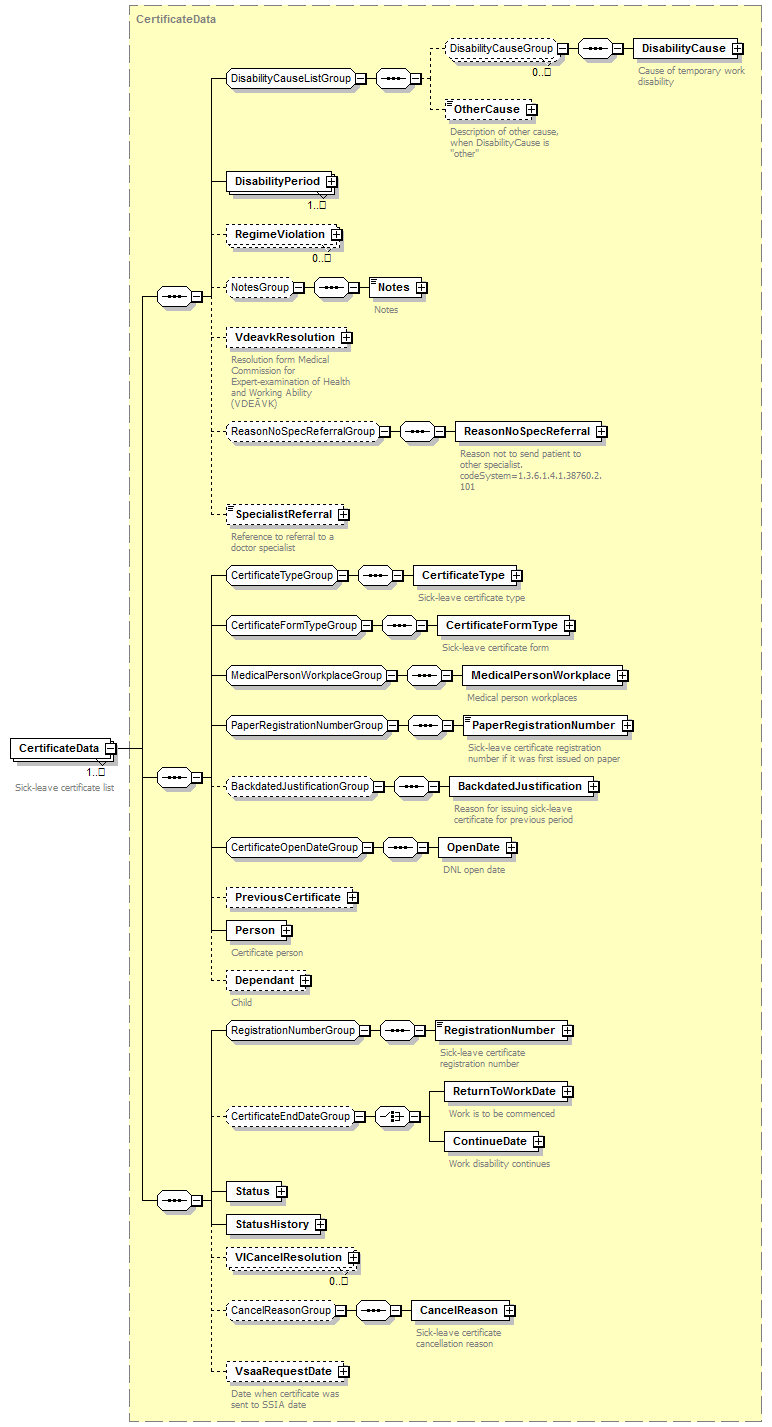 childrenDisabilityCause OtherCause DisabilityPeriod RegimeViolation Notes VdeavkResolution ReasonNoSpecReferral SpecialistReferral CertificateType CertificateFormType MedicalPersonWorkplace PaperRegistrationNumber BackdatedJustification OpenDate PreviousCertificate Person Dependant RegistrationNumber ReturnToWorkDate ContinueDate Status StatusHistory VICancelResolution CancelReason VsaaRequestDatesource<xs:element name="CertificateData" type="CertificateData" maxOccurs="unbounded">
  <xs:annotation>
    <xs:documentation xml:lang="en">Sick-leave certificate list</xs:documentation>
    <xs:documentation xml:lang="lv">DNL struktūru saraksts</xs:documentation>
  </xs:annotation>
</xs:element>diagram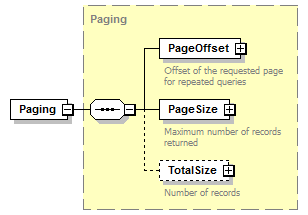 childrenPageOffset PageSize TotalSizesource<xs:element name="Paging" type="Paging"/>diagram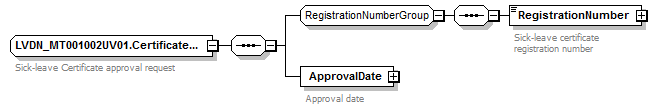 childrenRegistrationNumber ApprovalDatesource<xs:complexType name="LVDN_MT001002UV01.CertificateApproveRequest">
  <xs:annotation>
    <xs:documentation xml:lang="en">Sick-leave Certificate approval request</xs:documentation>
    <xs:documentation xml:lang="lv">DNL dati apstiprināšanai</xs:documentation>
  </xs:annotation>
  <xs:sequence>
    <xs:group ref="RegistrationNumberGroup"/>
    <xs:element name="ApprovalDate" type="TS">
      <xs:annotation>
        <xs:documentation xml:lang="en">Approval date</xs:documentation>
        <xs:documentation xml:lang="lv">Apstiprināšanas datums</xs:documentation>
      </xs:annotation>
    </xs:element>
  </xs:sequence>
</xs:complexType>diagram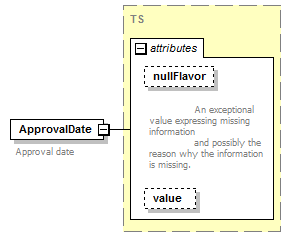 source<xs:element name="ApprovalDate" type="TS">
  <xs:annotation>
    <xs:documentation xml:lang="en">Approval date</xs:documentation>
    <xs:documentation xml:lang="lv">Apstiprināšanas datums</xs:documentation>
  </xs:annotation>
</xs:element>diagramsource<xs:element name="SRSRequestByPeriod" type="LVDN_MT001027UV01.SRSRequestByPeriod" nillable="false" minOccurs="1" maxOccurs="1"/>ElementsObligātsTipsIzmērsKomentārsPeriodYSRSDatePeriodType12Perioda tips, kurš norāda datumus no/līdzPackage Record CountYxs:integer1..1Pieļaujamais ierakstu skaits vienā pakādiagramsource<xs:element name="RequestID" type="SRSRequestIDType" minOccurs="1" maxOccurs="1">				<xs:annotation>					<xs:documentation xml:lang="en">Request ID</xs:documentation>					<xs:documentation xml:lang="lv">Pieprasījuma ID</xs:documentation>				</xs:annotation>			</xs:element>diagramsource<xs:element name="SRSResponseArray" type="LVDN_MT001028UV01.SRSResponseArray" nillable="false" minOccurs="1" maxOccurs="1"/>diagramsource<xs:complexType name="SRSStatusInfoType">		<xs:annotation>			<xs:documentation xml:lang="en">Sick-leave certificate status and related data</xs:documentation>			<xs:documentation xml:lang="lv">DNL statuss un statusa maiņas dati</xs:documentation>		</xs:annotation>		<xs:sequence>			<xs:element name="StatusDate" type="xs:dateTime" minOccurs="0">				<xs:annotation>					<xs:documentation xml:lang="en">Sick-leave certificate status date </xs:documentation>					<xs:documentation xml:lang="lv">DNL statusa datums </xs:documentation>				</xs:annotation>			</xs:element>			<xs:element name="StatusText" type="SRSLongTextType" minOccurs="1" maxOccurs="1"/>		</xs:sequence>	</xs:complexType>diagramsource<xs:element name="PersonData" type="SRSPersonDataType">				<xs:annotation>					<xs:documentation xml:lang="en">Person data</xs:documentation>					<xs:documentation xml:lang="lv">Personas dati</xs:documentation>				</xs:annotation>			</xs:element>diagramsource<xs:schema xmlns:mif2="urn:hl7-org:v3/mif2" xmlns:xs="http://www.w3.org/2001/XMLSchema" xmlns:mif="urn:hl7-org:v3/mif" xmlns="urn:hl7-org:v3" targetNamespace="urn:hl7-org:v3" elementFormDefault="qualified" version="2011" id="LVDN_IN001032UV01">	<xs:annotation>		<xs:appinfo>			<Metadata xmlns="http://ivis.eps.gov.lv/XMLSchemas/100001/IVIS/v1-0">				<Contributor CodeListCodeValue="100265">Nacionālais veselības dienests</Contributor>				<Creator CodeListCodeValue="165803">E-Veselība</Creator>				<Date>					<Created>2015-04-29Z</Created>					<Modified>2015-05-04Z</Modified>				</Date>				<Description>					<Default>DNL atbilde. Norāda vai pieprasījums sekmīgs. Paredzēts datu apmaiņai ar VID.</Default>				</Description>				<Format>					<Default>text/xml</Default>				</Format>				<Identifier Scheme="URN">URN:IVIS:100001:XSD-HL7V3.2011-lvext-LVDN_IN001032UV01</Identifier>				<Language>LV</Language>				<Publisher CodeListCodeValue="100001">Valsts informācijas sistēmu savietotājs (VISS)</Publisher>				<Status>					<Default>CANDIDATE</Default>					<Version>11.0</Version>				</Status>				<Subject>					<Category>LVBR - E-nosūtījumi/e-norīkojumi</Category>					<Keyword>Valsts ieņēmumu dienests</Keyword>					<Keyword>DNL</Keyword>					<Keyword>Darba nespējas lapas</Keyword>					<Keyword>VID</Keyword>				</Subject>				<Title>					<Default>LVDN_IN001032UV01</Default>				</Title>			</Metadata>		</xs:appinfo>	</xs:annotation>	<!-- Shēma paredzēta datu apmaiņai ar VID -->	<!--	<xs:include schemaLocation="MCCI_MT000200UV01_LV01.xsd"/>	<xs:include schemaLocation="MCAI_MT700201UV01_LV01.xsd"/>	<xs:include schemaLocation="../coreschemas/infrastructureRoot.xsd"/>	<xs:include schemaLocation="LVDN_MT001032UV01.xsd"/>-->	<xs:include schemaLocation="http://ivis.eps.gov.lv/rc/HL7V3/2011/lvext/MCCI_MT000200UV01_LV01.xsd"/>	<xs:include schemaLocation="http://ivis.eps.gov.lv/rc/HL7V3/2011/lvext/MCAI_MT700201UV01_LV01.xsd"/>	<xs:include schemaLocation="http://ivis.eps.gov.lv/rc/HL7V3/2011/coreschemas/infrastructureRoot.xsd"/>	<xs:include schemaLocation="http://ivis.eps.gov.lv/rc/HL7V3/2011/lvext/LVDN_MT001032UV01.xsd"/>	<xs:element name="LVDN_IN001032UV01">		<xs:complexType>			<xs:complexContent>				<xs:extension base="LVDN_IN001032UV01.MCCI_MT000200UV01.Message">					<xs:attribute name="ITSVersion" type="xs:string" use="required" fixed="XML_1.0"/>				</xs:extension>			</xs:complexContent>		</xs:complexType>	</xs:element>	<xs:complexType name="LVDN_IN001032UV01.MCCI_MT000200UV01.Message">		<xs:complexContent>			<xs:extension base="MCCI_MT000200UV01_LV01.Message">				<xs:sequence>					<xs:element name="controlActProcess" type="LVDN_IN001032UV01.MCAI_MT700201UV01.ControlActProcess" minOccurs="0"/>				</xs:sequence>			</xs:extension>		</xs:complexContent>	</xs:complexType>	<xs:complexType name="LVDN_IN001032UV01.MCAI_MT700201UV01.ControlActProcess">		<xs:complexContent>			<xs:extension base="MCAI_MT700201UV01_LV01.ControlActProcess">				<xs:sequence>					<xs:element name="subject" type="LVDN_IN001032UV01.MCAI_MT700201UV01_LV01.Subject2"/>				</xs:sequence>			</xs:extension>		</xs:complexContent>	</xs:complexType>	<xs:complexType name="LVDN_IN001032UV01.MCAI_MT700201UV01_LV01.Subject2">		<xs:sequence>			<xs:group ref="InfrastructureRootElements"/>			<xs:element name="SRSResponseStatus" type="LVDN_MT001032UV01.SRSResponseStatus" nillable="false" minOccurs="1" maxOccurs="1"/>		</xs:sequence>		<xs:attributeGroup ref="InfrastructureRootAttributes"/>		<xs:attribute name="typeCode" type="ActRelationshipType" use="optional" fixed="SUBJ"/>		<xs:attribute name="contextConductionInd" type="bl" use="optional" default="false"/>	</xs:complexType></xs:schema>diagramchildrenPersonCode ServiceKind  (4.1.6.18.1)source<xs:complexType name="LVDN_MT001033UV01.VsaaRequestByPersonID">		<xs:annotation>			<xs:documentation xml:lang="en">Sick-leave Certificate Data Request from SSIA</xs:documentation>			<xs:documentation xml:lang="lv">DNL pieprāsījums no VSAA </xs:documentation>		</xs:annotation>		<xs:sequence>			<xs:group ref="RequestIdGroup" minOccurs="0"/>			<xs:element name="Dates" type="DateRange" minOccurs="0">				<xs:annotation>					<xs:documentation xml:lang="en">Period for which certificates are requested</xs:documentation>					<xs:documentation xml:lang="lv">Periods, par kuru atlasīt DNL</xs:documentation>				</xs:annotation>			</xs:element>			<xs:element name="PersonCode" type="PersonId"/>			<xs:element name="ServiceKind" type="xs:int" minOccurs="0">				<xs:annotation>					<xs:documentation xml:lang="en">SLC type kind (1 - disease; 2 - maternity)</xs:documentation>					<xs:documentation xml:lang="lv">DNL veida tips (1 - slimības; 2 - maternitātes)</xs:documentation>				</xs:annotation>			</xs:element>		</xs:sequence>	</xs:complexType>diagramchildrenRegistrationNumberGroup CertificateOpenDateGroup FirstDisabilityGroup (visi 4.1.6.11)source<xs:element name="VsaaCertificateData" type="VsaaCertificateData" minOccurs="0" maxOccurs="unbounded">				<xs:annotation>					<xs:documentation xml:lang="en">Sick-leave certificate list</xs:documentation>					<xs:documentation xml:lang="lv">DNL struktūru saraksts</xs:documentation>				</xs:annotation>			</xs:element>diagramchildrenRegistrationNumberGroup CertificateOpenDateGroup FirstDisabilityGroup (visi 4.1.6.11)source<xs:element name="VsaaCertificateData" type="VsaaCertificateData" minOccurs="0" maxOccurs="unbounded">				<xs:annotation>					<xs:documentation xml:lang="en">Sick-leave certificate list</xs:documentation>					<xs:documentation xml:lang="lv">DNL struktūru saraksts</xs:documentation>				</xs:annotation>			</xs:element>diagramchildrenPatientIdentificationID source<xs:schema xmlns:mif2="urn:hl7-org:v3/mif2" xmlns:xs="http://www.w3.org/2001/XMLSchema" xmlns:mif="urn:hl7-org:v3/mif" xmlns="urn:hl7-org:v3" targetNamespace="urn:hl7-org:v3" elementFormDefault="qualified" version="2011" id="LVDN_MT001033UV01">	<xs:annotation>		<xs:appinfo>			<Metadata xmlns="http://ivis.eps.gov.lv/XMLSchemas/100001/IVIS/v1-0">				<Contributor CodeListCodeValue="100265">Nacionālais veselības dienests</Contributor>				<Creator CodeListCodeValue="165803">E-Veselība</Creator>				<Date>					<Created>2015-06-30Z</Created>					<Modified>2015-07-29Z</Modified>				</Date>				<Description>					<Default>DNL datu pieprasījums pec personas koda no TA</Default>				</Description>				<Format>					<Default>text/xml</Default>				</Format>				<Identifier Scheme="URN">URN:IVIS:100001:XSD-HL7V3.2011-lvext-LVDN_MT001033UV01</Identifier>				<Language>LV</Language>				<Publisher CodeListCodeValue="100001">Valsts informācijas sistēmu savietotājs (VISS)</Publisher>				<Status>					<Default>CANDIDATE</Default>					<Version>11.0</Version>				</Status>				<Subject>					<Category>LVDN – Darba nespējas lapas</Category>					<Keyword>DNL</Keyword>					<Keyword>HL7V3</Keyword>					<Keyword>TA</Keyword>				</Subject>				<Title>					<Default>LVDN_MT001033UV01</Default>				</Title>			</Metadata>		</xs:appinfo>	</xs:annotation>	<xs:include schemaLocation="LVDN_MT000002UV01.xsd"/>	<xs:complexType name="LVDN_MT001033UV01.CARequestByPersonID">		<xs:annotation>			<xs:documentation xml:lang="en">Sick-leave Certificate Data Request from CA</xs:documentation>			<xs:documentation xml:lang="lv">DNL pieprasījums no TA</xs:documentation>		</xs:annotation>		<xs:sequence>			<xs:group ref="RequestIdGroup" minOccurs="0"/>			<xs:element name="Date" type="DateRange">				<xs:annotation>					<xs:documentation xml:lang="en">Datums, kurā personai jāierodas tiesā</xs:documentation>					<xs:documentation xml:lang="lv">Periods, par kuru atlasīt DNL</xs:documentation>				</xs:annotation>			</xs:element>			<xs:element name="PatientIdentificationID" type="PersonData"/>		</xs:sequence>	</xs:complexType></xs:schema>diagramchildrenSk.tabulu zemāk source<xs:schema xmlns:mif2="urn:hl7-org:v3/mif2" xmlns:xs="http://www.w3.org/2001/XMLSchema" xmlns:mif="urn:hl7-org:v3/mif" xmlns="urn:hl7-org:v3" targetNamespace="urn:hl7-org:v3" elementFormDefault="qualified" version="2011" id="LVDN_MT001013UV01">	<xs:annotation>		<xs:appinfo>			<Metadata xmlns="http://ivis.eps.gov.lv/XMLSchemas/100001/IVIS/v1-0"/>		</xs:appinfo>	</xs:annotation>	<xs:include schemaLocation="LVDN_MT000002UV01.xsd"/>	<xs:complexType name="LVDN_MT001013UV01.CAResponseByPersonID">		<xs:annotation>			<xs:documentation xml:lang="en">Canceled Sick-leave Certificates by date, returned to CA</xs:documentation>			<xs:documentation xml:lang="lv">DNL atbilde priekš TA pēc datuma</xs:documentation>		</xs:annotation>		<xs:sequence>			<xs:group ref="RequestIdGroup"/>			<xs:element name="CertificateData" type="CertificateData" minOccurs="0" maxOccurs="unbounded">				<xs:annotation>					<xs:documentation xml:lang="en">Sick-leave certificate list</xs:documentation>					<xs:documentation xml:lang="lv">DNL struktūru saraksts</xs:documentation>				</xs:annotation>			</xs:element>		</xs:sequence>	</xs:complexType></xs:schema>LauksObligātsTipsKomentārsIDYNUMBERDNL unikālais identifikatorsPatientIdentificationIDYIIDNL saņēmēja identifikācija jeb pacienta OID identifikators, atbilstoši LV:Personas kods: 1.3.6.1.4.1.38760.3.1.1DisabilityPeriodYDATEDNL periodsCertificateTypeYNUMBERDNL tipsCertificateFormTypeYNUMBERDNL veidlapas veidsTreatmentRegimeYNUMBERĀrstēšanās režīmsMedicalInstitutionYNUMBERĀrstniecības iestādes nosaukumsOpenDateYDATEDNL atvēršanas datumsMedicalPersonWorkplaceYNUMBERĀrsts vai ārsta palīgs, atbildīgs par DNL atvēršanuBackdatedJustificationNNUMBERDNL par iepriekšējo periodu atvēršanas pamatojumsDisabilityCauseYNUMBERPārejošas darbnespējas cēlonisOtherCauseNNUMBERCita cēloņa aprakstsNotesNNUMBERPiezīmesPreviousCertificateNVARCHAR2Iepriekšējās DNL reģistrācijas numursFirstDisabilityDateYDATEPirmā darbnespējas dienadiagram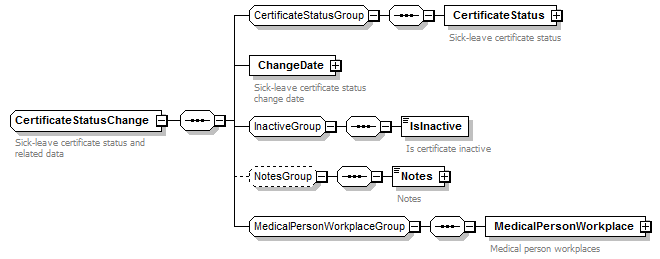 childrenCertificateStatus ChangeDate IsInactive Notes MedicalPersonWorkplacesource<xs:complexType name="CertificateStatusChange">
  <xs:annotation>
    <xs:documentation xml:lang="en">Sick-leave certificate status and related data</xs:documentation>
    <xs:documentation xml:lang="lv">DNL statuss un statusa maiņas dati</xs:documentation>
  </xs:annotation>
  <xs:sequence>
    <xs:group ref="CertificateStatusGroup"/>
    <xs:element name="ChangeDate" type="TS">
      <xs:annotation>
        <xs:documentation xml:lang="en">Sick-leave certificate status change date</xs:documentation>
        <xs:documentation xml:lang="lv">DNL statusa maiņas datums</xs:documentation>
      </xs:annotation>
    </xs:element>
    <xs:group ref="InactiveGroup"/>
    <xs:group ref="NotesGroup" minOccurs="0"/>
    <xs:group ref="MedicalPersonWorkplaceGroup"/>
  </xs:sequence>
</xs:complexType>diagram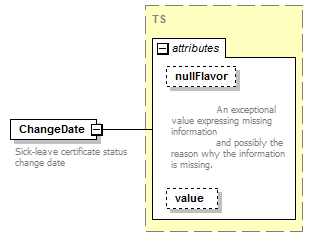 source<xs:element name="ChangeDate" type="TS">
  <xs:annotation>
    <xs:documentation xml:lang="en">Sick-leave certificate status change date</xs:documentation>
    <xs:documentation xml:lang="lv">DNL statusa maiņas datums</xs:documentation>
  </xs:annotation>
</xs:element>diagram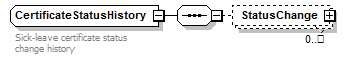 childrenStatusChangesource<xs:complexType name="CertificateStatusHistory">
  <xs:annotation>
    <xs:documentation xml:lang="en">Sick-leave certificate status change history</xs:documentation>
    <xs:documentation xml:lang="lv">DNL statusa izmaiņu vēsture</xs:documentation>
  </xs:annotation>
  <xs:sequence>
    <xs:element name="StatusChange" type="CertificateStatusChange" minOccurs="0" maxOccurs="unbounded"/>
  </xs:sequence>
</xs:complexType>diagram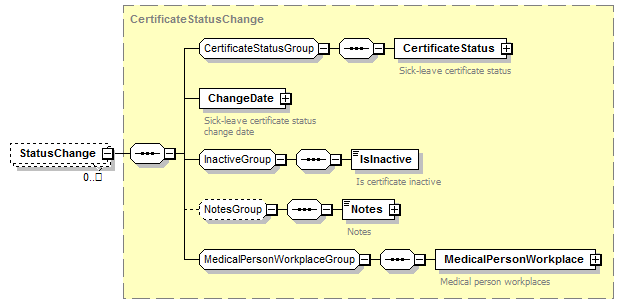 childrenCertificateStatus ChangeDate IsInactive Notes MedicalPersonWorkplacesource<xs:element name="StatusChange" type="CertificateStatusChange" minOccurs="0" maxOccurs="unbounded"/>diagram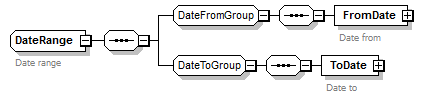 childrenFromDate ToDatesource<xs:complexType name="DateRange">
  <xs:annotation>
    <xs:documentation xml:lang="en">Date range</xs:documentation>
    <xs:documentation xml:lang="lv">Laika posms</xs:documentation>
  </xs:annotation>
  <xs:complexContent>
    <xs:restriction base="OptionalDateRange">
      <xs:sequence>
        <xs:group ref="DateFromGroup" minOccurs="1"/>
        <xs:group ref="DateToGroup" minOccurs="1"/>
      </xs:sequence>
    </xs:restriction>
  </xs:complexContent>
</xs:complexType>diagram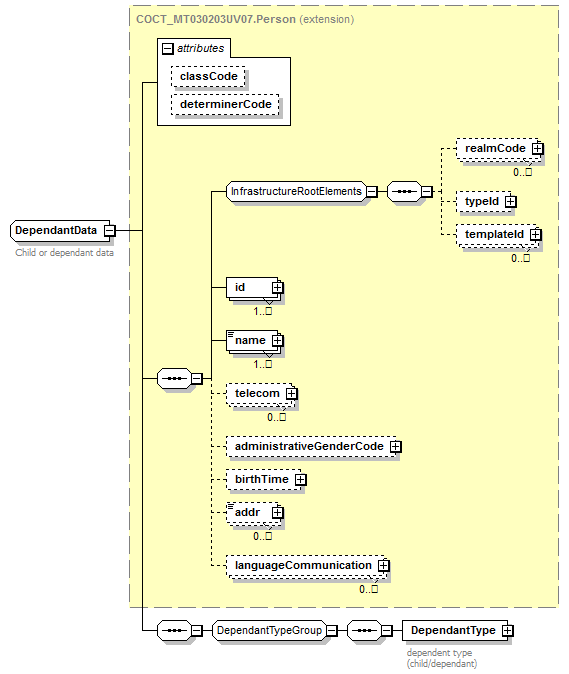 childrenrealmCode typeId templateId id name telecom administrativeGenderCode birthTime addr languageCommunication DependantTypesource<xs:complexType name="DependantData">
  <xs:annotation>
    <xs:documentation xml:lang="en">Child or dependant data</xs:documentation>
    <xs:documentation xml:lang="lv">DNL saņēmēja bērna vai aizbilstama dati</xs:documentation>
  </xs:annotation>
  <xs:complexContent>
    <xs:extension base="COCT_MT030203UV07.Person">
      <xs:sequence>
        <xs:group ref="DependantTypeGroup"/>
      </xs:sequence>
    </xs:extension>
  </xs:complexContent>
</xs:complexType>diagram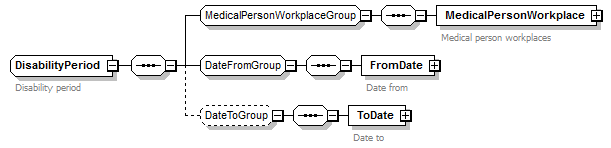 childrenMedicalPersonWorkplace FromDate ToDatesource<xs:complexType name="DisabilityPeriod">
  <xs:annotation>
    <xs:documentation xml:lang="en">Disability period</xs:documentation>
    <xs:documentation xml:lang="lv">Darbnespējas periods</xs:documentation>
  </xs:annotation>
  <xs:sequence>
    <xs:group ref="MedicalPersonWorkplaceGroup"/>
    <xs:group ref="DateFromGroup"/>
    <xs:group ref="DateToGroup" minOccurs="0"/>
  </xs:sequence>
</xs:complexType>diagram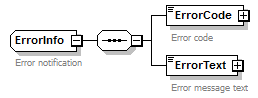 childrenErrorCode ErrorTextsource<xs:complexType name="ErrorInfo">
  <xs:annotation>
    <xs:documentation xml:lang="en">Error notification</xs:documentation>
    <xs:documentation xml:lang="lv">Kļūdas paziņojums</xs:documentation>
  </xs:annotation>
  <xs:sequence>
    <xs:element name="ErrorCode" type="ST">
      <xs:annotation>
        <xs:documentation xml:lang="en">Error code</xs:documentation>
        <xs:documentation xml:lang="lv">Kļūdas kods</xs:documentation>
      </xs:annotation>
    </xs:element>
    <xs:element name="ErrorText" type="ED">
      <xs:annotation>
        <xs:documentation xml:lang="en">Error message text</xs:documentation>
        <xs:documentation xml:lang="lv">Kļūdas paziņojuma teksts</xs:documentation>
      </xs:annotation>
    </xs:element>
  </xs:sequence>
</xs:complexType>diagram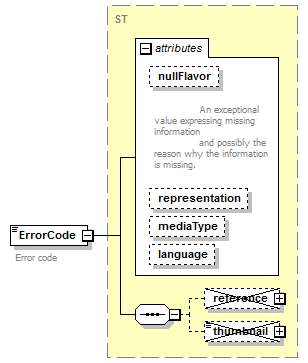 childrenreference thumbnailsource<xs:element name="ErrorCode" type="ST">
  <xs:annotation>
    <xs:documentation xml:lang="en">Error code</xs:documentation>
    <xs:documentation xml:lang="lv">Kļūdas kods</xs:documentation>
  </xs:annotation>
</xs:element>diagram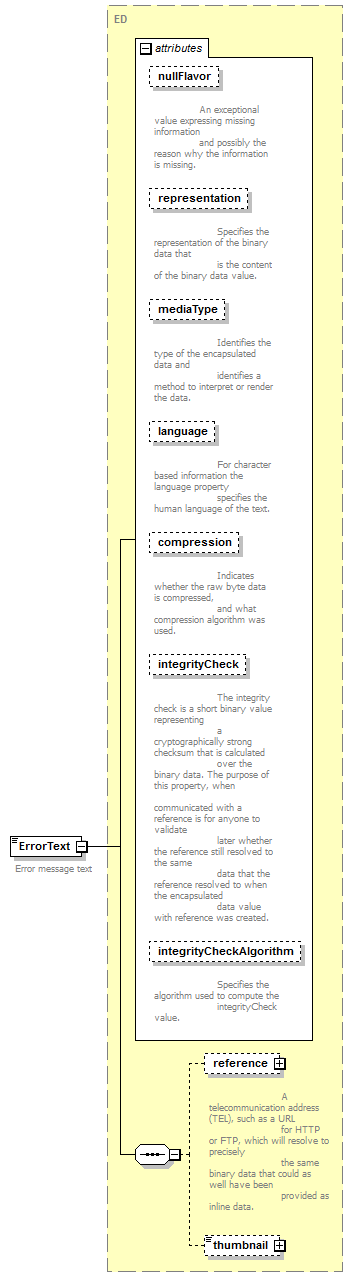 childrenreference thumbnailsource<xs:element name="ErrorText" type="ED">
  <xs:annotation>
    <xs:documentation xml:lang="en">Error message text</xs:documentation>
    <xs:documentation xml:lang="lv">Kļūdas paziņojuma teksts</xs:documentation>
  </xs:annotation>
</xs:element>diagram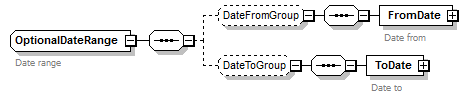 childrenFromDate ToDatesource<xs:complexType name="OptionalDateRange">
  <xs:annotation>
    <xs:documentation xml:lang="en">Date range</xs:documentation>
    <xs:documentation xml:lang="lv">Laika posms</xs:documentation>
  </xs:annotation>
  <xs:sequence>
    <xs:group ref="DateFromGroup" minOccurs="0"/>
    <xs:group ref="DateToGroup" minOccurs="0"/>
  </xs:sequence>
</xs:complexType>diagram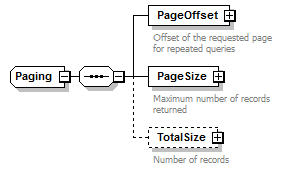 childrenPageOffset PageSize TotalSizesource<xs:complexType name="Paging">
  <xs:sequence>
    <xs:element name="PageOffset" type="INT">
      <xs:annotation>
        <xs:documentation xml:lang="en">Offset of the requested page for repeated queries</xs:documentation>
        <xs:documentation xml:lang="lv">Pieprasītas lappuses pirma ieraksta numurs</xs:documentation>
      </xs:annotation>
    </xs:element>
    <xs:element name="PageSize" type="INT">
      <xs:annotation>
        <xs:documentation xml:lang="en">Maximum number of records returned</xs:documentation>
        <xs:documentation xml:lang="lv">Lappuses izmērs</xs:documentation>
      </xs:annotation>
    </xs:element>
    <xs:element name="TotalSize" type="INT" minOccurs="0">
      <xs:annotation>
        <xs:documentation xml:lang="en">Number of records</xs:documentation>
        <xs:documentation xml:lang="lv">Kopējais ierakstu skaits</xs:documentation>
      </xs:annotation>
    </xs:element>
  </xs:sequence>
</xs:complexType>diagram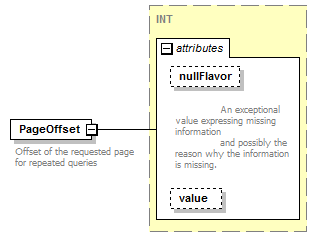 source<xs:element name="PageOffset" type="INT">
  <xs:annotation>
    <xs:documentation xml:lang="en">Offset of the requested page for repeated queries</xs:documentation>
    <xs:documentation xml:lang="lv">Pieprasītas lappuses pirma ieraksta numurs</xs:documentation>
  </xs:annotation>
</xs:element>diagram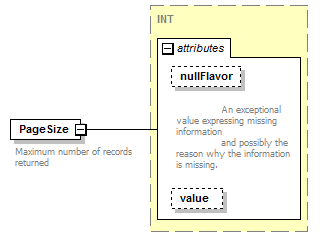 source<xs:element name="PageSize" type="INT">
  <xs:annotation>
    <xs:documentation xml:lang="en">Maximum number of records returned</xs:documentation>
    <xs:documentation xml:lang="lv">Lappuses izmērs</xs:documentation>
  </xs:annotation>
</xs:element>diagram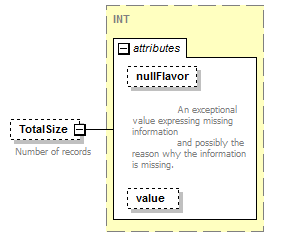 source<xs:element name="TotalSize" type="INT" minOccurs="0">
  <xs:annotation>
    <xs:documentation xml:lang="en">Number of records</xs:documentation>
    <xs:documentation xml:lang="lv">Kopējais ierakstu skaits</xs:documentation>
  </xs:annotation>
</xs:element>diagram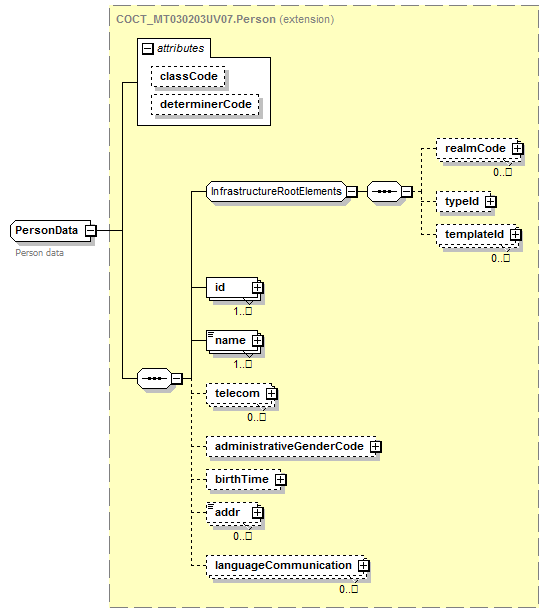 childrenrealmCode typeId templateId id name telecom administrativeGenderCode birthTime addr languageCommunicationsource<xs:complexType name="PersonData">
  <xs:annotation>
    <xs:documentation xml:lang="en">Person data</xs:documentation>
    <xs:documentation xml:lang="lv">personas dati</xs:documentation>
  </xs:annotation>
  <xs:complexContent>
    <xs:extension base="COCT_MT030203UV07.Person"/>
  </xs:complexContent>
</xs:complexType>LauksObligātsTipsIzmērsKomentārsIdYII12DNL saņēmēja identifikācija jeb pacienta OID identifikators, atbilstoši:Personas kods: 1.3.6.1.4.1.38760.3.1.1Ārzemnieka identifikācija:1.3.6.1.4.1.38760.3.1.8NameYPN1..*Pacienta vārds/uzvārds. Kolekcija, kas satur vārda un uzvārda elementus.diagram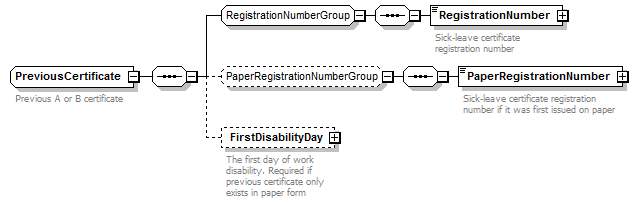 childrenRegistrationNumber PaperRegistrationNumber FirstDisabilityDaysource<xs:complexType name="PreviousCertificate">
  <xs:annotation>
    <xs:documentation xml:lang="en">Previous A or B certificate</xs:documentation>
    <xs:documentation xml:lang="lv">Iepriekšējā lapa (A vai B)</xs:documentation>
  </xs:annotation>
  <xs:sequence>
    <xs:group ref="RegistrationNumberGroup"/>
    <xs:group ref="PaperRegistrationNumberGroup" minOccurs="0"/>
    <xs:element name="FirstDisabilityDay" type="TS" minOccurs="0">
      <xs:annotation>
        <xs:documentation xml:lang="en">The first day of work disability. Required if previous certificate only exists in paper form</xs:documentation>
        <xs:documentation xml:lang="lv">Pirmā darbnespējas diena. Vajadzīga ja iepriekšēja DNL tikai eksistē papīra formā</xs:documentation>
      </xs:annotation>
    </xs:element>
  </xs:sequence>
</xs:complexType>diagram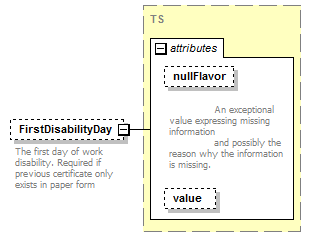 source<xs:element name="FirstDisabilityDay" type="TS" minOccurs="0">
  <xs:annotation>
    <xs:documentation xml:lang="en">The first day of work disability. Required if previous certificate only exists in paper form</xs:documentation>
    <xs:documentation xml:lang="lv">Pirmā darbnespējas diena. Vajadzīga ja iepriekšēja DNL tikai eksistē papīra formā</xs:documentation>
  </xs:annotation>
</xs:element>diagram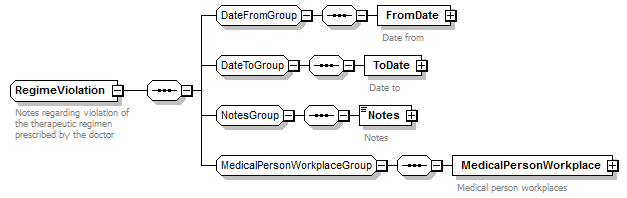 childrenFromDate ToDate Notes MedicalPersonWorkplacesource<xs:complexType name="RegimeViolation">
  <xs:annotation>
    <xs:documentation xml:lang="en">Notes regarding violation of the therapeutic regimen prescribed by the doctor</xs:documentation>
    <xs:documentation xml:lang="lv">Atzīmes par ārsta noteiktā režīma pārkāpšanu</xs:documentation>
  </xs:annotation>
  <xs:sequence>
    <xs:group ref="DateFromGroup"/>
    <xs:group ref="DateToGroup"/>
    <xs:group ref="NotesGroup"/>
    <xs:group ref="MedicalPersonWorkplaceGroup"/>
  </xs:sequence>
</xs:complexType>diagram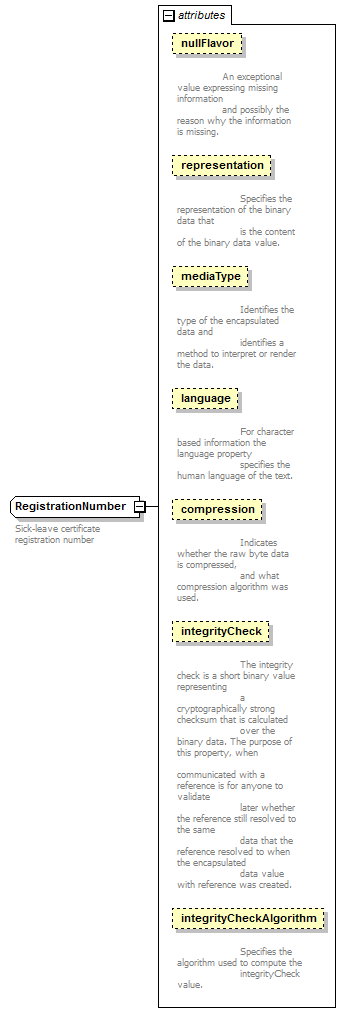 source<xs:complexType name="RegistrationNumber" mixed="true">
  <xs:annotation>
    <xs:documentation xml:lang="en">Sick-leave certificate registration number</xs:documentation>
    <xs:documentation xml:lang="lv">Darbnespējas lapas reģistrācijas numurs</xs:documentation>
  </xs:annotation>
  <xs:complexContent>
    <xs:restriction base="ED"/>
  </xs:complexContent>
</xs:complexType>diagram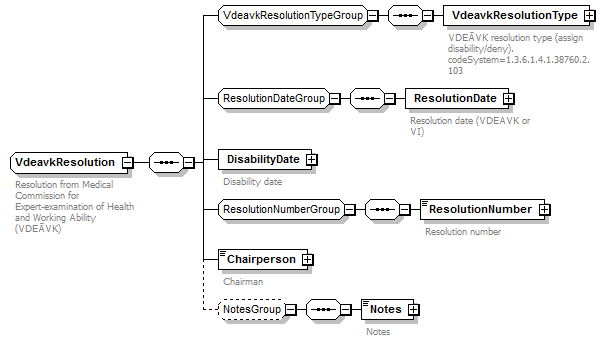 childrenVdeavkResolutionType ResolutionDate DisabilityDate ResolutionNumber Chairperson Notessource<xs:complexType name="VdeavkResolution">
  <xs:annotation>
    <xs:documentation xml:lang="en">Resolution from Medical Commission for Expert-examination of Health and Working Ability (VDEĀVK)</xs:documentation>
    <xs:documentation xml:lang="lv">VDEĀVK lēmuma dati</xs:documentation>
  </xs:annotation>
  <xs:sequence>
    <xs:group ref="VdeavkResolutionTypeGroup"/>
    <xs:group ref="ResolutionDateGroup"/>
    <xs:element name="DisabilityDate" type="TS">
      <xs:annotation>
        <xs:documentation xml:lang="en">Disability date</xs:documentation>
        <xs:documentation xml:lang="lv">Invaliditātes datums</xs:documentation>
      </xs:annotation>
    </xs:element>
    <xs:group ref="ResolutionNumberGroup"/>
    <xs:element name="Chairperson" type="ED">
      <xs:annotation>
        <xs:documentation xml:lang="en">Chairman</xs:documentation>
        <xs:documentation xml:lang="lv">Priekšsēdētājs</xs:documentation>
      </xs:annotation>
    </xs:element>
    <xs:group ref="NotesGroup" minOccurs="0"/>
  </xs:sequence>
</xs:complexType>diagram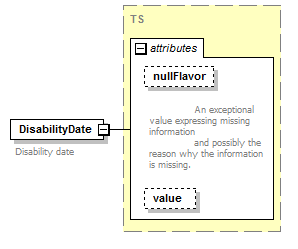 source<xs:element name="DisabilityDate" type="TS">
  <xs:annotation>
    <xs:documentation xml:lang="en">Disability date</xs:documentation>
    <xs:documentation xml:lang="lv">Invaliditātes datums</xs:documentation>
  </xs:annotation>
</xs:element>diagram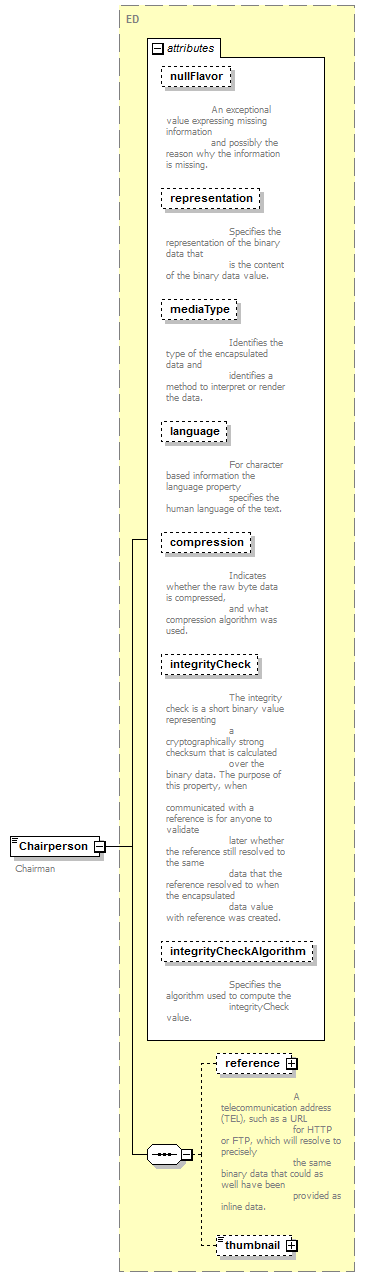 childrenreference thumbnailsource<xs:element name="Chairperson" type="ED">
  <xs:annotation>
    <xs:documentation xml:lang="en">Chairman</xs:documentation>
    <xs:documentation xml:lang="lv">Priekšsēdētājs</xs:documentation>
  </xs:annotation>
</xs:element>diagram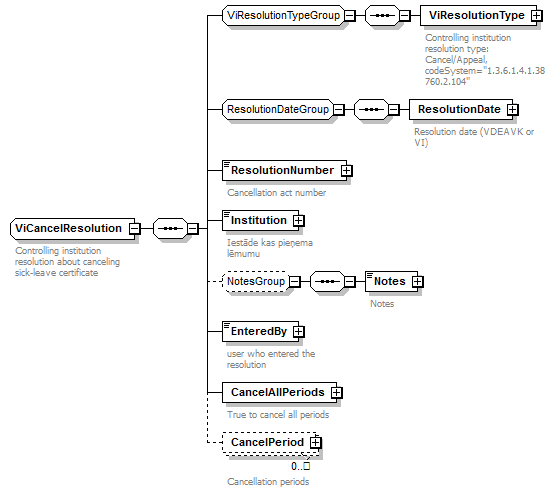 childrenViResolutionType ResolutionDate ResolutionNumber Institution Notes EnteredBy CancelAllPeriods CancelPeriodsource<xs:complexType name="ViCancelResolution">
  <xs:annotation>
    <xs:documentation xml:lang="en">Controlling institution resolution about canceling sick-leave certificate</xs:documentation>
    <xs:documentation xml:lang="lv">Ieraudzības iestādes lēmums par DNL anulēšanu</xs:documentation>
  </xs:annotation>
  <xs:sequence>
    <xs:group ref="ViResolutionTypeGroup"/>
    <xs:group ref="ResolutionDateGroup"/>
    <xs:element name="ResolutionNumber" type="ED">
      <xs:annotation>
        <xs:documentation xml:lang="en">Cancellation act number</xs:documentation>
        <xs:documentation xml:lang="lv">Anulēšanas lēmuma numurs</xs:documentation>
      </xs:annotation>
    </xs:element>
    <xs:element name="Institution" type="ED">
      <xs:annotation>
        <xs:documentation xml:lang="en">Iestāde kas pieņema lēmumu</xs:documentation>
        <xs:documentation xml:lang="lv">VI tekstuālas atzimes</xs:documentation>
      </xs:annotation>
    </xs:element>
    <xs:group ref="NotesGroup" minOccurs="0"/>
    <xs:element name="EnteredBy" type="ED">
      <xs:annotation>
        <xs:documentation xml:lang="en">user who entered the resolution</xs:documentation>
        <xs:documentation xml:lang="lv">Lietotājs kas ievādīja lēmumu</xs:documentation>
      </xs:annotation>
    </xs:element>
    <xs:element name="CancelAllPeriods" type="BL">
      <xs:annotation>
        <xs:documentation xml:lang="en">True to cancel all periods</xs:documentation>
        <xs:documentation xml:lang="lv">'true' lai anulēt visu DNL periodu</xs:documentation>
      </xs:annotation>
    </xs:element>
    <xs:element name="CancelPeriod" type="DateRange" minOccurs="0" maxOccurs="unbounded">
      <xs:annotation>
        <xs:documentation xml:lang="en">Cancellation periods</xs:documentation>
        <xs:documentation xml:lang="lv">Anulēšanas periodi</xs:documentation>
      </xs:annotation>
    </xs:element>
  </xs:sequence>
</xs:complexType>diagram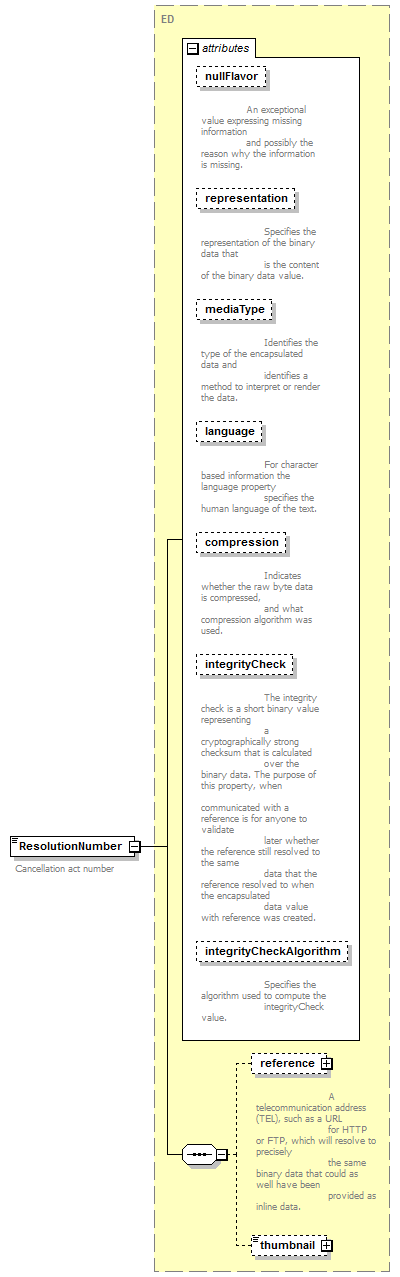 childrenreference thumbnailsource<xs:element name="ResolutionNumber" type="ED">
  <xs:annotation>
    <xs:documentation xml:lang="en">Cancellation act number</xs:documentation>
    <xs:documentation xml:lang="lv">Anulēšanas lēmuma numurs</xs:documentation>
  </xs:annotation>
</xs:element>diagram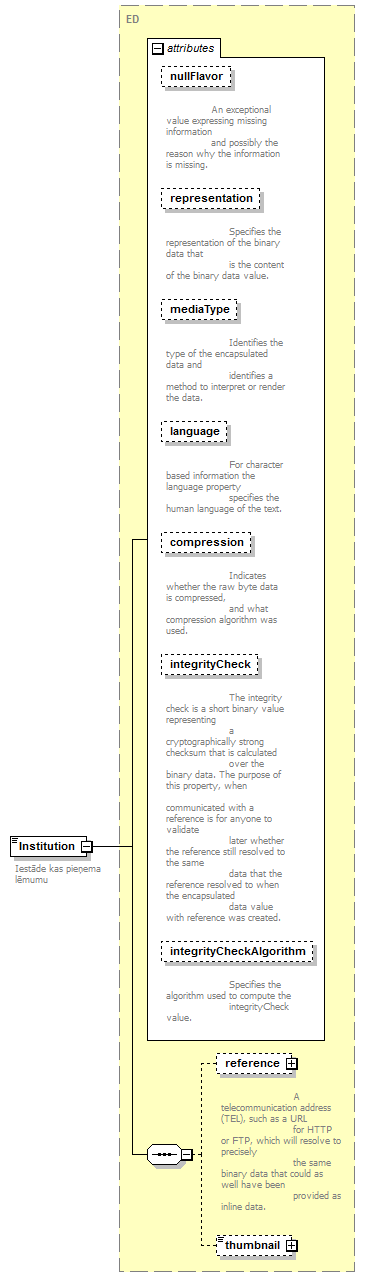 childrenreference thumbnailsource<xs:element name="Institution" type="ED">
  <xs:annotation>
    <xs:documentation xml:lang="en">Iestāde kas pieņema lēmumu</xs:documentation>
    <xs:documentation xml:lang="lv">VI tekstuālas atzimes</xs:documentation>
  </xs:annotation>
</xs:element>diagram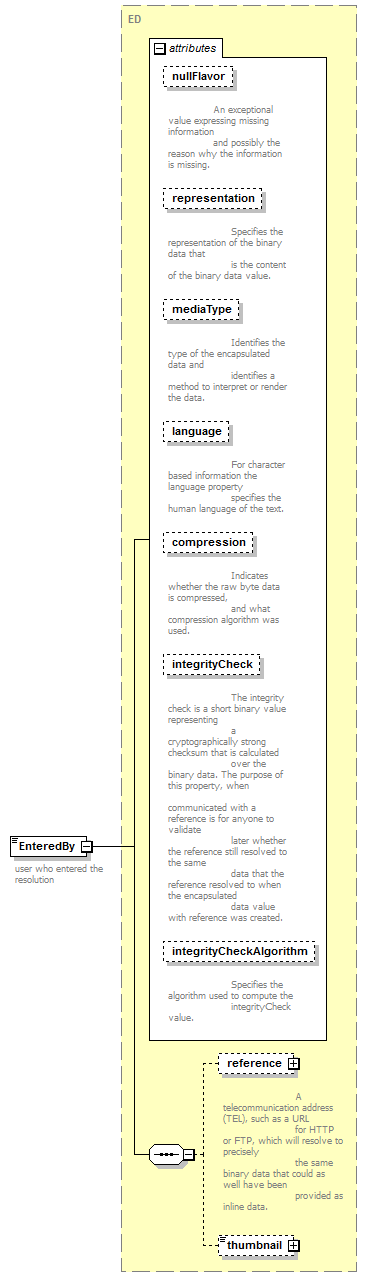 childrenreference thumbnailsource<xs:element name="EnteredBy" type="ED">
  <xs:annotation>
    <xs:documentation xml:lang="en">user who entered the resolution</xs:documentation>
    <xs:documentation xml:lang="lv">Lietotājs kas ievādīja lēmumu</xs:documentation>
  </xs:annotation>
</xs:element>diagram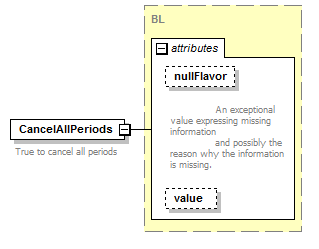 source<xs:element name="CancelAllPeriods" type="BL">
  <xs:annotation>
    <xs:documentation xml:lang="en">True to cancel all periods</xs:documentation>
    <xs:documentation xml:lang="lv">'true' lai anulēt visu DNL periodu</xs:documentation>
  </xs:annotation>
</xs:element>diagram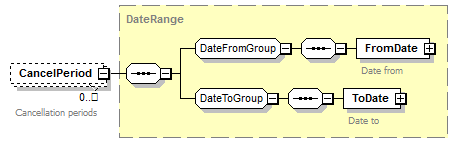 childrenFromDate ToDatesource<xs:element name="CancelPeriod" type="DateRange" minOccurs="0" maxOccurs="unbounded">
  <xs:annotation>
    <xs:documentation xml:lang="en">Cancellation periods</xs:documentation>
    <xs:documentation xml:lang="lv">Anulēšanas periodi</xs:documentation>
  </xs:annotation>
</xs:element>KodsTipsZiņojuma tekstsSYS001kļūdaIeraksts neeksistēSYS002kļūdaIeraksts neeksistē vai ir dzēstsSYS003kļūdaIeraksts jau eksistēSYS004kļūdaLietotājam funkcija nav pieejamaSYS005kļūdaDati nav mainītiSYS006kļūdaDatu kļūdaSYS007kļūdaLietotājam dati nav pieejamiDNL001kļūdaDarbnespējas lapas saņēmējam eksistē darbnespējas lapa <DNL reģistrācijas numurs> statusā "Atvērta"DNL002kļūdaNav norādīts darbnespējas lapas atvēršanas pamatojumsDNL003kļūdaA tipa darbnespējas lapai darbnespējas periods pārsniedz 10 dienasDNL004kļūdaVismaz viens darbnespējas periods ir obligātsDNL005kļūdaB tipa darbnespējas lapai nav norādīta iepriekšējā A tipa darbnespējas lapaDNL006kļūdaIepriekšējās A tipa lapas darbnespējas periods nav 10 dienasDNL007kļūdaNav norādīts anulēšanas pamatojumsDNL008kļūdaNav norādīts darbā stāšanas datums vai darbnespējas turpināšanas datums darbnespējas lapas slēgšanaiDNL009ziņojumsDarbnespējas periods pārsniedz 26 nedēļas, norādiet atzīmes par nosūtīšanu uz VDEĀVKDNL010ziņojumsDarbnespējas periods pārsniedz 30 dienas, norādiet atzīmes par nosūtīšanu pie speciālistaDNL011kļūdaDarbnespējas lapu <DNL reģistrācijas numurs> nevar labot, jo tā ir slēgta vai anulētaDNL012kļūdaJums nav tiesību veikt darbību ar darbnespējas lapu, kas ir atvērta citā ārstniecības iestādēDNL013kļūdaDarbnespējas lapu nevar slēgt, jo tā nav atvērta.DNL014kļūdaDarbnespējas lapā ir norādīts bērns, kas nav no darbnespējas lapas saņēmēja bērnu un aizbilstamo sarakstaDNL015kļūda"Papīra" darbnespējas lapas reģistrācijas numurs nav unikālsDNL016kļūdaIr norādīts darbnespējas lapas veids "turpinājums", bet iepriekšējās darbnespējas lapas numurs nav norādīts vai neeksistēDNL017kļūdaIr norādīts darbnespējas lapas veids „pirmreizēja” un iepriekšējās lapas numursDNL018kļūdaDarbnespējas cēlonis neattiecas uz šo darbnespējas lapas tipuDNL019kļūdaŠim cēlonim ir nepieciešama iepriekšēja A tipa darbnespējas lapaDNL020kļūdaA tipa darbnespējas lapai iepriekšējā nevar būt B tipa lapaDNL021kļūdaDarbnespējas lapu nevar apstiprināt, jo tās statuss nav „sagatavota”DNL022KļūdaOperācija nav atļauta, jo darbnespējas lapa ir neaktīvaDNL023KļūdaNevar anulēt darbnespējas lapu, kas jau ir anulētaDNL024InformācijaPieprasītā darbnespējas lapa <DNL reģistrācijas numurs>nav B tipa lapaDNL025InformācijaPieprasītās darbnespējas lapas <DNL reģistrācijas numurs> statuss nav „anulēts” vai „slēgts”DNL026KļūdaNevar papildināt darbnespējas lapu, ja tā nav „atvērta”DNL027KļūdaNevar slēgt darbnespējas lapu, ja nav norādīts darbnespējas perioda beigu datumsDNL028KļūdaAtvēršanas datums ir agrāk kā iepriekšējā darba dienaDNL029KļūdaAtvēršanas datums ir vēlāk kā nākamā darba dienaDNL030KļūdaNorādītais piekļuves kods jau eksistēDNL031KļūdaIr norādīts iepriekšējās papīra darbnespējas lapas numurs, bet nav zināms pirmais darbnespējas datumsDNL032KļūdaNav norādīts neviens anulēšanas periodsDNL033KļūdaAnulēšanas periods ir ārpus darbnespējas periodaDNL034KļūdaLapa, norādīta kā „veidot uz anulētas DNL pamata”, neeksistē vai nav anulētaDNL035KļūdaDarbnespējas periods pārklājas ar citām darbnespējas lapām.DNL036KļūdaIr norādīts gan darbā stāšanās datums, gan darbnespējas turpināšanas datums darbnespējas lapas slēgšanaiDNL037KļūdaPēdējam darbnespējas periodam nav norādīts slēgšanas datumsDNL038KļūdaDarbā stāšanās datums vai darbnespējas turpināšanas datums nevar būt agrāks vai vienāds ar darbnespējas periodu beigu datumuDNL039KļūdaNevar mainīt esoša darbnespējas perioda datumusDNL040KļūdaNevar dzēst darbnespējas perioduDNL041KļūdaDarbnespējas perioda sākuma datums ir obligātsDNL042KļūdaDarbnespējas perioda beigu datums ir obligāts, izņemot pēdējo perioduDNL043KļūdaPirmā perioda sākums nevar būt vēlāk kā  nākamā darba diena pēc darbnespējas lapas atvēršanas datumaDNL044KļūdaDarbnespējas periodi nav secīgiDNL045KļūdaNav norādīts neviens darbnespējas cēlonisDNL046KļūdaNezināms vai neatbalstīts pārskata tipsDNL047KļūdaDarbnespējas lapa %1% neeksistēDNL048KļūdaDarbnespējas lapas piekļuves kods neeksistē vai nav spēkāDNL049KļūdaDarbnespējas lapa %1% ar saņēmēju %2% neeksistēDNL050KļūdaDeaktivizēšanas pamatojums nav norādītsDNL051KļūdaSlēgšanas datums ir agrāks kā atvēršanas datumsDNL052KļūdaAnulēšanas datums ir agrāks kā atvēršanas datumsDNL053KļūdaDarbnespējas periods nedrīkst būt ilgāks par 52 nedēļāmDNL054KļūdaAnulēšanas datums ir agrāk kā iepriekšējā darba dienaDNL055KļūdaSlēgšanas datums ir agrāk kā iepriekšējā darba dienaDNL056KļūdaNekas nav atrasts!DNL057KļūdaDarbnespējas lapas ar norādītajiem cēloņiem netika atrastasDNL058KļūdaNav atrasta pacienta karteDNL059KļūdaPacienta dati nav korektiDNL060KļūdaBērna dzimšanas datums nedrīkst būt nākotnes datumsDNL061KļūdaAnulēšanas datums ir vēlāk kā nākamā darba dienaDNL062KļūdaSlēgšanas datums ir vēlāk kā nākamā darba dienaDNL063KļūdaPersona nav bērnsDNL064KļūdaBērna dzimšanas datums nevar būt agrāk kā vecāka dzimšanas datumsDNL065KļūdaJānorāda reģistrācijas numurs vai personas kods, vai ārstniecības persona un ārstniecības iestādeDNL066KļūdaJau ir izsniegta darbnespējas lapa bērnam par konkrēto perioduDNL067KļūdaIevadītā darbnespējas cēloņu kombinācija nav atļautaDNL068KļūdaNav norādīta pamata diagnozeDNL069KļūdaIepriekšējās B tipa darbnespējas lapas darbnespējas periods ir mazāks kā 14 dienasDNL070KļūdaLabotais darbnespējas perioda beigu datums nevar būt agrāks par perioda sākuma datumu un vēlāks par sākotnēji norādīto darbnespējas perioda beigu datumuDNL071KļūdaNevar norādīt vai dzēst darbnespējas lapas cēloņu veidus “Grūtniecība” un “Dzemdības”DNL072KļūdaNav norādīta pazīme par aizvietošanuPPS prasībaSistēmas projektējuma funkcijaSistēmas projektējuma funkcijaPPS prasībaNosaukumsIdentifikatorsIzveidot DNL – PNIS.DNL.F.01Izveidot DNL – PNIS.DNL.FUN.RegisterDnlIzveidot DNL ierakstus – PNIS.DNL.DB.CreateCertificateIzveidot DNL – PNIS.DNL.FUN.RegisterDnlIzveidot DNL ierakstus – PNIS.DNL.DB.CreateCertificateIzgūt DNL datus – PNIS.DNL.F.02Izgūt DNL datus – PNIS.DNL.FUN.GeIzgūt DNL ierakstu pēc reģistrācijas numura  – PNIS.DNL.DB.GetCertificateByIdIzgūt DNL datus – PNIS.DNL.FUN.GeIzgūt DNL ierakstu pēc reģistrācijas numura  – PNIS.DNL.DB.GetCertificateByIdIzgūt DNL sarakstu – PNIS.DNL.F.03Izgūt DNL sarakstu – PNIS.DNL.FUN.GetDnlListIzgūt datus kas ir nepieciešami autorizācijai – PNIS.DNL.DB.GetCertificateAuthorizationData Izgūt darbnespējas lapas pēc kritērijiem – PNIS.DNL.DB.GetCertificateListIzgūt DNL sarakstu – PNIS.DNL.FUN.GetDnlListIzgūt datus kas ir nepieciešami autorizācijai – PNIS.DNL.DB.GetCertificateAuthorizationData Izgūt darbnespējas lapas pēc kritērijiem – PNIS.DNL.DB.GetCertificateListPapildināt DNL datus – PNIS.DNL.F.04Papildināt DNL datus – PNIS.DNL.FUN.EditDnlPapildināt DNL ierakstu – PNIS.DNL.DB.EditCertificatePapildināt DNL datus – PNIS.DNL.FUN.EditDnlPapildināt DNL ierakstu – PNIS.DNL.DB.EditCertificateDeaktivizēt DNL – PNIS.DNL.F.05Deaktivizēt DNL – PNIS.DNL.FUN.DeactivateCertificate	Deaktivizēt DNL ierakstu – PNIS.DNL.DB.DeactivateCertificateDeaktivizēt DNL – PNIS.DNL.FUN.DeactivateCertificate	Deaktivizēt DNL ierakstu – PNIS.DNL.DB.DeactivateCertificateSlēgt DNL – PNIS.DNL.F.06Slēgt DNL – PNIS.DNL.FUN.CloseDnlSlēgt DNL ierakstu – PNIS.DNL.DB.CloseCertificateSlēgt DNL – PNIS.DNL.FUN.CloseDnlSlēgt DNL ierakstu – PNIS.DNL.DB.CloseCertificateAnulēt DNL – PNIS.DNL.F.07Anulēt DNL – PNIS.DNL.FUN.CancelDnlAnulēt DNL ierakstu – PNIS.DNL.DB.CancelCertificateAnulēt DNL – PNIS.DNL.FUN.CancelDnlAnulēt DNL ierakstu – PNIS.DNL.DB.CancelCertificateĢenerēt DNL piekļuves kodu – PNIS.DNL.F.08Ģenerēt DNL piekļuves kodu – PNIS.DNL.FUN.GetAccessCodeĢenerēt DNL piekļuves koda ierakstu – PNIS.DNL.DB.CreateAccessCodeĢenerēt DNL piekļuves kodu – PNIS.DNL.FUN.GetAccessCodeĢenerēt DNL piekļuves koda ierakstu – PNIS.DNL.DB.CreateAccessCodeIzgūt DNL datus sūtīšanai darba devējiem vai citiem interesentiem – PNIS.DNL.F.09Izgūt DNL datus sūtīšanai darbadevējiem vai citiem interesentiem – PNIS.DNL.FUN.GetDnlByAccessCodeIzgūt DNL ierakstu pēc piekļuves koda – PNIS.DNL.DB.GetCertificateByAccessCodeIzgūt DNL datus sūtīšanai darbadevējiem vai citiem interesentiem – PNIS.DNL.FUN.GetDnlByAccessCodeIzgūt DNL ierakstu pēc piekļuves koda – PNIS.DNL.DB.GetCertificateByAccessCodeĢenerēt DNL datni – PNIS.DNL.F.10Ģenerēt DNL datni – PNIS.DNL.FUN.GetDNLFileĢenerēt DNL datni – PNIS.DNL.FUN.GetDNLFileApstrādāt VSAA IS pieprasījumu pēc B tipa DNL – PNIS.DNL.F.11Atbildēt uz VSAA IS pieprasījumu pēc DNL numuriem – PNIS.DNL.FUN.Atbildēt uz VSAA IS pieprasījumu pēc DNL numuriem – PNIS.DNL.FUN.Izgūt sarakstu ar saistītām DNL– PNIS.DNL.F.12Apstrādāt VSAA pieprasījumu pēc DNL par periodu- PNIS.DNL.FUN.GetVsaaListByDateApstrādāt VSAA pieprasījumu par DNL sarakstu pēc personas koda – PNIS.DNL.FUN.GetVsaaListByPersonIDIzgūt sarakstu ar saistītām DNL– PNIS.DNL.FUN.GetRelatedIzgūt  VSAA pieprasītās DNL par periodu – PNIS.DNL.DB.GetVsaaListByDateIzgūt VSAA pieprasīto DNL sarakstu pēc personas koda – PNIS.DNL.DB.GetVsaaListByPersonID Izgūt saistītas darbnespējas lapas – PNIS.DNL.DB.GetRelatedCertificatesApstrādāt VSAA pieprasījumu pēc DNL par periodu- PNIS.DNL.FUN.GetVsaaListByDateApstrādāt VSAA pieprasījumu par DNL sarakstu pēc personas koda – PNIS.DNL.FUN.GetVsaaListByPersonIDIzgūt sarakstu ar saistītām DNL– PNIS.DNL.FUN.GetRelatedIzgūt  VSAA pieprasītās DNL par periodu – PNIS.DNL.DB.GetVsaaListByDateIzgūt VSAA pieprasīto DNL sarakstu pēc personas koda – PNIS.DNL.DB.GetVsaaListByPersonID Izgūt saistītas darbnespējas lapas – PNIS.DNL.DB.GetRelatedCertificatesAtzīmēt lēmumu par DNL anulēšanu – PNIS.DNL.F.13Atzīmēt lēmumu par DNL anulēšanu – PNIS.DNL.FUN.AttachVIResolutionPievienot lēmumu par DNL anulēšanu – PNIS.DNL.DB.AttachCancelResolutionAtzīmēt lēmumu par DNL anulēšanu – PNIS.DNL.FUN.AttachVIResolutionPievienot lēmumu par DNL anulēšanu – PNIS.DNL.DB.AttachCancelResolutionPārbaudīt DNL darbnespējas periodu – PNIS.DNL.F.14Pārbaudīt DNL darbnespējas periodu –PNIS.DNL.FUN.CheckDnlReferralsIzgūt darbnespējas lapas ar nosūtījumiem – PNIS.DNL.DB.GetCertificatesWithExpiredReferralsPārbaudīt DNL darbnespējas periodu –PNIS.DNL.FUN.CheckDnlReferralsIzgūt darbnespējas lapas ar nosūtījumiem – PNIS.DNL.DB.GetCertificatesWithExpiredReferralsII kārtaII kārtaII kārtaIzgūt DNL datus sūtīšanai VID IS - PNIS.DNL.F.16PNIS.DNL.FUN. SRSRequestByPeriodPNIS.DNL.FUN. SRSRequestByPeriodNosūtīt par periodu izgūtos DNL datus VID IS – PNIS.DNL.F.17PNIS.DNL.FUN. SendCertificatesRequestedByPeriodPNIS.DNL.FUN. SendCertificatesRequestedByPeriodApstrādāt VID pieprasījumu par DNL nodošanas statusu – PNIS.DNL.F.18PNIS.DNL.FUN. SendCertificateProcessingStatus PNIS.DNL.FUN. SendCertificateProcessingStatus Apstrādāt VID pieprasījumu pēc atvērtajām DNL – PNIS.DNL.F.19PNIS.DNL.FUN. SRSRequestByPersonIDPNIS.DNL.FUN. SRSRequestByPersonIDApstrādāt VSAA pieprasījumu pēc DNL par periodu– PNIS.DNL.F.11PNIS.DNL.FUN.GetVsaaByNumberPNIS.DNL.FUN.GetVsaaByNumberA Apstrādāt VSAA IS pieprasījumu pēc DNL numuriem – PNIS.DNL.F.20PNIS.DNL.FUN.GetVsaaListByDatePNIS.DNL.FUN.GetVsaaListByDateApstrādāt VSAA pieprasījumu par DNL sarakstu pēc personas koda – PNIS.DNL.F.21PNIS.DNL.FUN.GetVsaaListByPersonIDPNIS.DNL.FUN.GetVsaaListByPersonIDIP-07 Diagnozes pievienošanaSlēgt DNL – PNIS.DNL.FUN.CloseDNLApskatīt DNL – PNIS.DNL.FUN.GetDNLByIdSlēgt DNL – PNIS.DNL.FUN.CloseDNLApskatīt DNL – PNIS.DNL.FUN.GetDNLByIdIP018.9 DNL uzlabojumiSlēgt DNL ierakstu – PNIS.DNL.DB.CloseCertificateSlēgt DNL ierakstu – PNIS.DNL.DB.CloseCertificateIP18.3 DNL uzlabojumiIzveidot DNL ierakstus – PNIS.DNL.DB.CreateCertificateIzgūt DNL ierakstu pēc reģistrācijas numura  – PNIS.DNL.DB.GetCertificateByIdIzgūt darbnespējas lapas pēc kritērijiem – PNIS.DNL.DB.GetCertificateListPapildināt DNL ierakstu – PNIS.DNL.DB.EditCertificateIzveidot DNL ierakstus – PNIS.DNL.DB.CreateCertificateIzgūt DNL ierakstu pēc reģistrācijas numura  – PNIS.DNL.DB.GetCertificateByIdIzgūt darbnespējas lapas pēc kritērijiem – PNIS.DNL.DB.GetCertificateListPapildināt DNL ierakstu – PNIS.DNL.DB.EditCertificate